Муниципальное автономное общеобразовательное учреждение 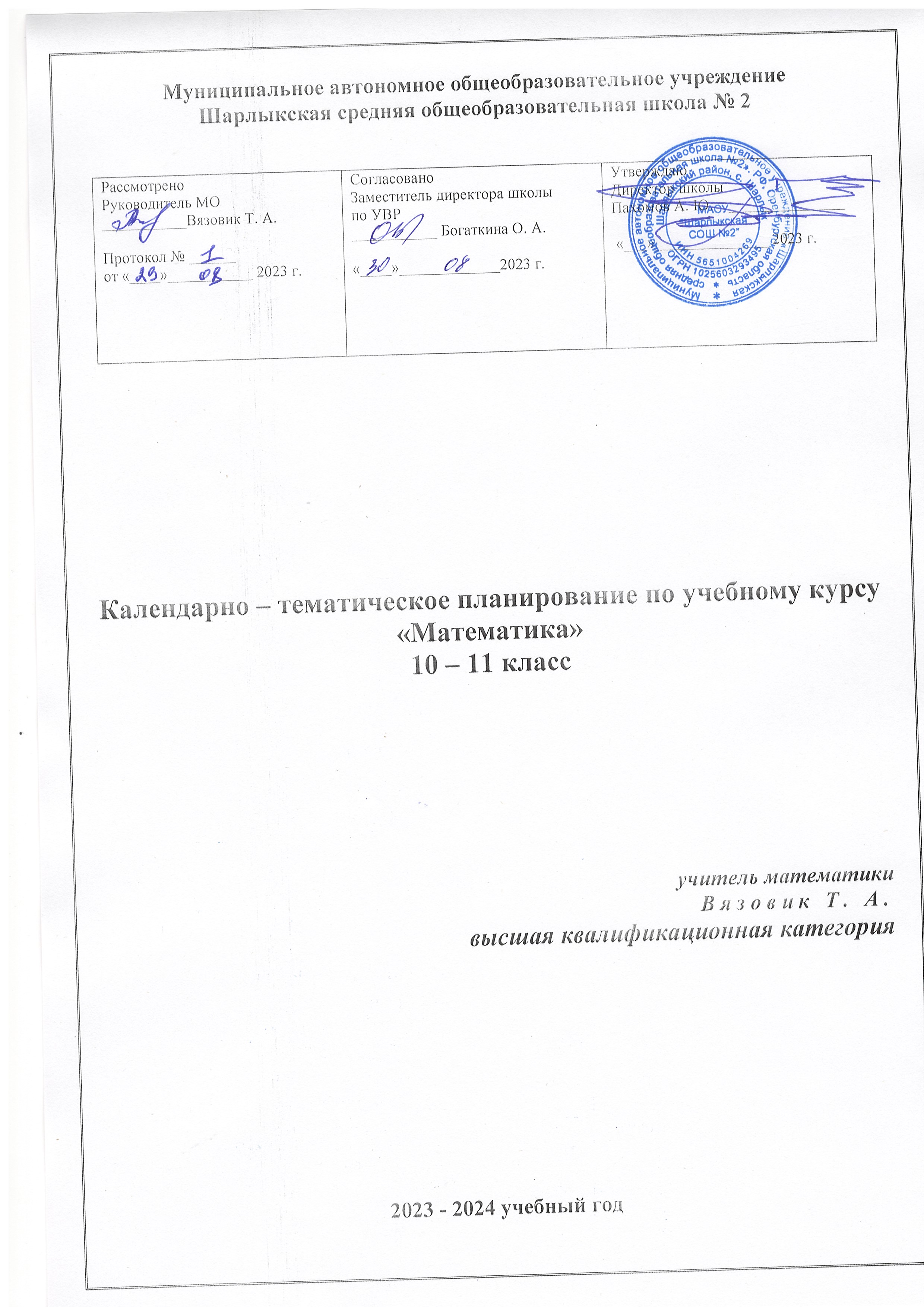 Шарлыкская средняя общеобразовательная школа № 2Календарно – тематическое планирование по учебному курсу  «Математика»10 – 11 классучитель математикиВязовик Т. А.высшая квалификационная категория2023 - 2024 учебный годМесто предмета в учебном плане Базисный учебный (образовательный) план для изучения предмета «Математика» отводит на базовом уровне 5 учебных часов в неделю. Поэтому на изучение алгебры и начал математического анализа отводится 3 часа в неделю в течение каждого года обучения, всего 102 часа в каждом году обучения и на изучение геометрии 2 часа в течение каждого года обучения, всего 68 часов в каждом году обучения.Алгебра и начала математического анализаПланируемые результаты освоения курса алгебры и начала математического анализа 10 – 11 класс Для использования в повседневной жизни и обеспечения возможности успешного продолжения образования по специальностям, не связанным с прикладным использованием математики, выпускник научиться, а также получит возможность научиться для развития мышления: Элементы теории множеств и математической логики- Оперировать понятиями: конечное множество, бесконечное множество, числовые множества на координатной прямой, элемент множества, подмножество, пересечение и объединение множеств, отрезок, интервал, промежуток с выколотой точкой, графическое представление множеств на координатной плоскости; - проверять принадлежность элемента множеству, заданному описанием; - находить пересечение и объединение двух, нескольких множеств, представленных графически на числовой прямой, на координатной плоскости; - строить на числовой прямой подмножество числового множества, заданное простейшими условиями; - оперировать понятиями: утверждение (высказывание), отрицание утверждения, истинные и ложные утверждения, следствие, частный случай общего утверждения, контрпример; Распознавать ложные утверждения, ошибки в рассуждениях, в том числе с использованием контрпримеров; - проводить доказательные рассуждения для обоснования истинности утверждений.В повседневной жизни и при изучении других учебных предметов:- использовать числовые множества на координатной прямой и на координатной плоскости для описания реальных процессов и явлений; - проводить логические, доказательные рассуждения в ситуациях повседневной жизни, при решении задач из других предметов.Числа и выражения- оперировать понятиями: натуральное и целое число, делимость чисел, обыкновенная дробь, десятичная дробь, рациональное число, иррациональное число, приближенное значение числа, часть, доля, отношение, процент, масштаб; - оперировать понятиями: логарифм числа, тригонометрическая окружность, радианная и градусная мера угла, синус, косинус, тангенс и котангенс углов, имеющих произвольную величину, числа  и π; - выполнять арифметические действия с целыми и рациональными числами, сочетая устные и письменные приемы, применяя при необходимости вычислительные устройства; - сравнивать рациональные числа между собой; сравнивать с рациональными числами значения целых степеней чисел, корней натуральной степени из чисел, логарифмов чисел в простых случаях; - выполнять несложные преобразования числовых выражений, содержащих степени чисел, корни из чисел, логарифмы чисел; находить значения корня натуральной степени, степени с рациональным показателем, логарифма;- пользоваться оценкой и прикидкой при практических расчетах; - изображать точками на координатной прямой целые и рациональные числа; целые степени чисел, корни натуральной степени из чисел, логарифмы чисел в простых случаях; - выполнять несложные преобразования целых и дробно – рациональных буквенных выражений; Выражать в простейших случаях из равенства одну переменную через другие; - вычислять в простых случаях значения числовых и буквенных выражений, осуществляя необходимые подстановки и преобразования; - проводить по известным формулам и правилам преобразования буквенных выражений, включающих степени, корни, логарифмы и тригонометрические формулы;- находить значения числовых и буквенных выражений, осуществляя необходимые подстановки и преобразования; - изображать схематически угол, величина которого выражена в градусах или радианах; - оценивать знаки синуса, косинуса, тангенса, котангенса конкретных углов; использовать при решении задач табличные значения тригонометрических функций углов; - выполнять перевод величины угла из радианной меры в градусную и обратно.В повседневной жизни и при изучении других учебных предметов: - выполнять действия с числовыми данными при решении задач практического характера и задач из различных областей знаний, используя при необходимости справочные материалы; Соотносить реальные величины, характеристики объектов окружающего мира с их конкретными числовыми значениями; - использовать методы округления и прикидки при решении практических задач повседневной жизни; - оценивать, сравнивать и использовать при решении практических задач числовые значения реальных величин, конкретные числовые характеристики объектов окружающего мира.Уравнения и неравенства- Решать линейные уравнения и неравенства, квадратные уравнения; - решать логарифмические и показательные уравнения вида ,  (где d можно представить в виде степени с основанием ) и неравенства вида  (где d  можно представить в виде степени с основанием );- приводить несколько примеров корней тригонометрического уравнения вида , где  – табличное значение соответствующей тригонометрической функции; - решать несложные рациональные, показательные, логарифмические, тригонометрические уравнения, неравенства и их системы, простейшие иррациональные уравнения и неравенства; - использовать методы решения уравнений: приведение к виду «произведение равно нулю» или «частное равно нулю», замена переменных; Использовать метод интервалов для решения неравенств; Использовать графический метода для приближенного решения уравнений и неравенств; Изображать на тригонометрической окружности множество решений тригонометрических уравнений и неравенств.В повседневной жизни и при изучении других учебных предметов:- составлять и решать уравнения, системы уравнений и неравенства при решении несложных практических задач и задач из других учебных предметов;- использовать уравнения и неравенства для построения и исследования простейших математических моделей реальных ситуаций или прикладных задач; - интерпретировать полученный при решении уравнения, неравенства или системы результат, оценивать его правдоподобие в контексте заданной реальной ситуации или прикладной задачи.Функции - Оперировать понятиями: зависимость величин, функция, аргумент и значение функции, область определения и множество значений функции, график зависимости, график функции, нули функции, промежутки знакопостоянства, возрастание и убывание функции на числовом промежутке, наибольшее и наименьшее значения функции на числовом промежутке, периодическая функция, период, четная и нечетная функции; Оперировать понятиями: прямая и обратная пропорциональность, линейная, квадратичная, логарифмическая и показательная функции, тригонометрические функции; - распознавать графики функций прямой и обратной пропорциональности, линейной, квадратичной, логарифмической, показательной и тригонометрических функций и соотносить их с формулами, которыми они заданы; - находить по графику приближенно значения функции в заданных точках; - определять по графику свойства функции (нули, промежутки знакопостоянства, промежутки монотонности, наибольшие и наименьшие значения и т. п.); - строить эскиз графика функции, удовлетворяющей приведенному набору условий (промежутки возрастания и убывания, значение функции в заданной точке, точки экстремумов, асимптоты, нули функции и т. д.); - определять значение функции по значению аргумента при различных способах задания функции; - строить графики изученных функций; - решать уравнения, простейшие системы уравнений, используя свойства функций и их графики.В повседневной жизни и при изучении других учебных предметов:- определять по графикам и использовать для решения прикладных задач свойства реальных процессов и зависимостей (наибольшие и наименьшие значения, промежутки возрастания и убывания, промежутки знакопостоянства, асимптоты, период и т. п.), интерпретировать свойства в контексте конкретной практической ситуации; - определять по графикам простейшие характеристики периодических процессов в биологии, экономике, музыке, радиосвязи и т. п. (амплитуда, период и т. п.).Элементы математического анализа - Оперировать понятиями: производная функции в точке, касательная к графику функции, производная функции; - определять значение производной функции в точке по изображению касательной к графику, проведенной в этой точке; - вычислять производную одночлена, многочлена, квадратного корня, производную суммы функций;- вычислять производные элементарных функций и их комбинаций, используя справочные материалы; - решать несложные задачи на применение связи между промежутками монотонности и точками экстремума функции, с одной стороны, и промежутками знакопостоянства и нулями производной этой функции – с другой; - исследовать функции на монотонность, находить наибольшие и наименьшие значения функций, строить графики многочленов и простых рациональных функций с использованием аппарата математического анализа.В повседневной жизни и при изучении других учебных предметов:- пользуясь графиками, сравнивать скорости возрастания (роста, повышения, увеличения и т. п.) или скорости убывания (падения, снижения, уменьшения и т. п.) величин в реальных процессах; - соотносить графики реальных процессов и зависимостей с их описаниями, включающими характеристики скорости изменения (быстрый рост, плавное понижение и т. п.); - использовать графики реальных процессов для решения несложных прикладных задач, в том числе определяя по графику скорость хода процесса; - решать прикладные задачи из биологии, физики, химии, экономики и других предметов, связанные с исследованием характеристик реальных процессов, нахождением наибольших и наименьших значений, скорости и ускорения и т. п., интерпретировать полученные результаты. Статистика и теория вероятностей, логика и комбинаторика - оперировать основными описательными характеристиками числового набора: среднее арифметическое, медиана, наибольшее и наименьшее значения; - оперировать понятиями: частота и вероятность события, случайный выбор, опыты с равновозможными элементарными событиями; - вычислять вероятности событий на основе подсчета числа исходов;- иметь представление: о дискретных и непрерывных случайных величинах, и распределениях, о независимости случайных величин; о математическом ожидании и дисперсии случайных величин; о нормальном распределении и примерах нормально распределенных случайных величин; -понимать суть закона больших чисел и выборочного метода измерения вероятностей; - иметь представление об условной вероятности и о полной вероятности, применять их в решении задач; - иметь представление о важных частных видах распределений и применять их в решении задач; - иметь представление о коррекции случайных величин, о линейной регрессии.В повседневной жизни и при изучении других учебных предметов: - оценивать, сравнивать и вычислять в простых случаях вероятности событий в реальной жизни; - читать, сопоставлять, сравнивать, интерпретировать в простых случаях реальные данные, представленные в виде таблиц, диаграмм, графиков; - выбирать подходящие методы представления и обработки данных; - решать несложные задачи на применение закона больших чисел в социологии, страховании, здравоохранении, обеспечении безопасности населения в чрезвычайных ситуациях.Тестовые задачи - Решать несложные текстовые задачи разных типов, решать задачи разных типов, в том числе задачи повышенной трудности; - выбирать оптимальный метод решения задачи, рассматривая различные методы; - анализировать условие задачи, строить для ее решения математическую модель, проводить доказательные рассуждения; - понимать и использовать для решения задачи информацию, представленную в виде текстовой и символьной записи, схем, таблиц, диаграмм, графиков, рисунков;- действовать по алгоритму, содержащемуся в условии задачи; - использовать логические рассуждения при решении задачи; - работать с избыточными условиями, выбирая из всей информации данные, необходимые для решения задачи; - осуществлять несложный перебор возможных решений, выбирая из них оптимальные по критериям, сформулированные в условии;- анализировать и интерпретировать полученные решения в контексте условия задачи, выбирать решения, не противоречащие контексту;  - решать задачи на расчет стоимости покупок, услуг, поездок и т. п.; - решать несложные задачи, связанные с долевым участием во владении фирмой, предприятием, недвижимостью; - решать задачи на простые проценты (системы скидок, комиссии) и на вычисление сложных процентов в различных схемах вкладов, кредитов и ипотек; - решать практические задачи, требующие использования отрицательных чисел: на определение температуры, положения на временной оси (до нашей эры и после), глубины/высоты, на движение денежных средств (приход/расход) и т. п.;- использовать понятие масштаба для нахождения расстояний и длин на картах, планах местности, планах помещений, выкройках, при работе на компьютере и т. п.; - решать задачи, требующие перебора вариантов, проверки условий, выбора оптимального результата; - анализировать и интерпретировать результаты в контексте условия задачи, выбирать решения, не противоречащие контексту; - переводить при решении задачи информацию из одной формы в другую, используя при необходимости схемы, таблицы, графики, диаграммы.История и методы математики - Описывать отдельные выдающиеся результаты, полученные в ходе развития математики как науки; - приводить примеры математических открытий и их авторов в связи с отечественной и всемирной историей; представлять вклад выдающихся математиков в развитие математики и иных научных областей; - понимать роль математики в развитии России; - применять известные методы при решении стандартных и нестандартных математических задач; использовать основные методы доказательства, проводить доказательство и выполнять опровержение; - замечать и характеризовать математические закономерности в окружающей действительности и на их основе характеризовать красоту и совершенство окружающего мира, а также произведений искусства.Формирование УУДВ результате изучения курса алгебры и начала математического анализа 10 – 11 класс учащийся получит возможность научиться:Регулятивные:определять цель деятельности на уроке с помощью учителя и самостоятельно;учиться совместно с учителем обнаруживать и формулировать учебную проблему;учиться планировать учебную деятельность на уроке;высказывать свою версию, пытаться предлагать способ её проверки (на основе продуктивных заданий в учебнике);работая по предложенному плану, использовать необходимые средства (учебник, компьютер и инструменты);определять успешность выполнения своего задания в диалоге с учителем.Средством формирования регулятивных действий служат технология проблемного диалога на этапе изучения нового материала и технология оценивания образовательных достижений (учебных успехов).		Познавательные:ориентироваться в своей системе знаний: понимать, что нужна дополнительная информация (знания) для решения учебной задачи в один шаг;делать предварительный отбор источников информации для решения учебной задачи;добывать новые знания: находить необходимую информацию, как в учебнике, так и в предложенных учителем словарях, справочниках и Интернет-ресурсах;добывать новые знания: извлекать информацию, представленную в разных формах (текст, таблица, схема, иллюстрация и др.);перерабатывать полученную информацию: наблюдать и делать самостоятельные выводы. Средством формирования познавательных действий служит учебный материал и задания учебника, обеспечивающие первую линию развития - умение объяснять мир. 	Коммуникативные:доносить свою позицию до других: оформлять свою мысль в устной и письменной речи (на уровне предложения или небольшого текста);слушать и понимать речь других;выразительно читать и пересказывать текст;вступать в беседу на уроке и в жизни;совместно договариваться о правилах общения и поведения в школе и следовать им;учиться выполнять различные роли в группе (лидера, исполнителя, критика).Средством формирования коммуникативных действий служат технология проблемного диалога (побуждающий и подводящий диалог), технология продуктивного чтения и организация работы в малых группах.Личностные достижения учащихсяРазвивать умение ясно, грамотно, точно излагать свои мысли в устной и письменной форме, формировать качества личности, необходимые человеку для полноценной жизни в современном обществе, понимать смысл поставленной задачи, выстраивая аргументацию, приводить примеры и контрпримеры, пространственное воображение, интуиции, логического мышления; Развивать критичность мышления, умение распознать логически некорректные высказывания, отличать гипотезу от факта; Развивать представление об идеях и методах геометрии как универсального языка науки и техники, средства моделирования явлений и процессов. Развивать креативность мышления, инициативу, находчивость, активность при решении стереометрических задач; Развивать умение контролировать процесс и результат учебной деятельности; Развивать способность к эмоциональному восприятию геометрических объектов, задач, решений, рассужденийСодержание обучения 10 класс Числовые функции Определение и способы задания числовой функции. Область определения и область значений функции. Свойства функций. Исследование функций. Чтение графика. Определение и задание обратной функции. Построение графиков прямой и обратной функции.Тригонометрические функции Числовая окружность. Длина дуги числовой окружности. Числовая окружность на координатной плоскости. Определение синуса и косинуса на единичной окружности.  Определение тангенса и котангенса. Тригонометрические функции числового аргумента. Упрощение тригонометрических выражений. Тригонометрические функции углового аргумента. Решение прямоугольных треугольников. Формулы приведения. Функция y=sin x, её свойства и график. Функция y=cos x, её свойства и график. Периодичность функций y=sin x, y=cos x. Построение графика функций y=mf(x) и y=f(kx) по известному графику функции y=f(x). Функции y=tg x и y=ctg x, их свойства и графики.Тригонометрические уравнения Первые представления о решении тригонометрических уравнений. Определение и вычисление арккосинуса. Решение уравнения cos t=a. Определение и вычисление арксинуса. Решение уравнения sin t=a. Арктангенс и арккотангенс. Решение уравнений tg x=a, ctg x=a. Простейшие тригонометрические уравнения. Различные методы решения уравнений. Однородные тригонометрические уравнения.Преобразование тригонометрических выражений Синус и косинус суммы и разности аргументов. Тангенс суммы и разности аргументов. Формулы двойного аргумента. Формулы понижения степени. Преобразование сумм тригонометрических функций в произведение. Преобразование произведений тригонометрических функций в суммы.Производная Определение числовой последовательности и способы её задания. Свойства числовых последовательностей. Предел последовательности. Свойства сходящихся последовательностей. Сумма бесконечной геометрической прогрессии. Вычисление пределов. Предел функции на бесконечности. Предел функции в точке. Приращение аргумента. Приращение функции. Задачи, приводящие к понятию производной. Определение производной. Алгоритм отыскания производной. Формулы дифференцирования. Правила дифференцирования. Дифференцирование функции y=f(kx+m). Формулы для вычисления производных. Производная сложной функции. Применение производной для исследования функций на монотонность и экстремумы.График функции, график производной. Построение графиков функций.Уравнение касательной к графику функции. Алгоритм составления уравнения касательной к графику функции y=f(x).  Задачи с параметром. Графическое решение.Алгоритм отыскания наибольшего и наименьшего значений непрерывной функции на отрезке. Применение производной для отыскания наибольшего и наименьшего значений непрерывной функции на промежутке. Текстовые и геометрические задачи на отыскание наибольших и наименьших значений величин.Обобщающее повторение  11 класс Степени и корни. Степенные функции Понятие корня n-й степени из действительного числа. Функции y = , их свойства и графики.  Свойства корня n-й степени. Преобразование выражений, содержащих радикалы. Обобщение понятия о показателе степени. Степенные функции, их свойства и графики.Показательная и логарифмическая функции Показательная функция, её свойства и график. Показательные уравнения и неравенства. Понятие логарифма. Функция y = , ее свойства и график. Свойства логарифмов. Логарифмические уравнения и неравенства. Переход к новому основанию логарифма. Дифференцирование показательной и логарифмической функций.Первообразная и интеграл Первообразная. Правила отыскания первообразных. Таблица основных неопределенных интегралов. Задачи, приводящие к понятию определенного интеграла. Понятие определенного интеграла. Формула Ньютона – Лейбница. Вычисление площадей плоских фигур с помощью определенного интеграла.Элементы математической статистики, комбинаторики и теории вероятностей 	Статистическая обработка данных. Простейшие вероятностные задачи. Сочетания и размещения. Формула бинома Ньютона. Случайные события и их вероятности.Уравнения и неравенства. Системы уравнений и неравенств Равносильность уравнений. Общие методы решения уравнений: замена уравнений h(fx)) = h(g(x))  уравнением f(x) = g(x), разложение на множители, введение новой переменной, функционально – графический метод.	Решение неравенств с одной переменной. Равносильность неравенств, системы и совокупности неравенств, иррациональные неравенства, неравенства с модулями.	Системы уравнений. Уравнения и неравенства с параметрами.Обобщающее повторение Тематическое планирование учебного материала 10 класс Тематическое планирование учебного материала 11 класс ГеометрияПланируемые результаты освоения курса геометрии 10 – 11 классДля использования в повседневной жизни и обеспечения возможности успешного продолжения образования по специальностям, не связанным с прикладным использованием математики, выпускник научится, а также получит возможность научиться для развития мышления: Геометрия - оперировать понятиями: точка, прямая, плоскость, параллельность и перпендикулярность прямых и плоскостей; - распознавать основные виды многогранников (призма, пирамида, прямоугольный параллелепипед, куб) и тел вращения (конус, цилиндр, сфера и шар), владеть стандартной классификацией пространственных фигур (пирамиды, призмы, параллелепипеды);- изображать изображаемые фигуры от руки и с применением простых чертежных инструментов;- делать (выносные) плоские чертежи из рисунков простых объемных фигур: вид сверху, сбоку, снизу; строить сечения многогранников; - извлекать, интерпретировать и преобразовывать информацию о пространственных геометрических фигурах, представленную на чертежах и рисунках; - описывать взаимное расположение прямых и плоскостей в пространстве; - применять теорему Пифагора при вычислении элементов стереометрических фигур; - находить объемы и площади поверхностей простейших многогранников, тел вращения, геометрических тел с применением формул; - вычислять расстояния и углы в пространстве; - применять геометрические факты для решения задач, предполагающих несколько шагов решения, если условия применения заданы в явной форме; - решать задачи на нахождение геометрических величин по образцам или алгоритмам; - формулировать свойства и признаки фигур; - отказывать геометрические утверждения.В повседневной жизни и при изучении других предметов: - соотносить абстрактные геометрические понятия и факты с реальными жизненными объектами и ситуациями; - использовать свойства пространственных геометрических фигур для решения типовых задач практического содержания; - соотносить площади поверхностей тел одинаковой формы различного размера; - соотносить объемы сосудов одинаковой формы различного размера; - оценивать форму правильного многогранника после спилов, срезов и т. п. (определять количество вершин, ребер и граней полученных многогранников);- использовать свойства геометрических фигур для решения задач практического характера и задач из других областей знаний.Векторы и координаты в пространстве - оперировать понятиями: декартовы координаты в пространстве, вектор, модуль вектора, равенство векторов, координаты вектора, угол между векторами, скалярное произведение векторов, коллинеарные и компланарные векторы; - находить координаты вершин куба и прямоугольного параллелепипеда, расстояние между двумя точками; - находить сумму векторов и произведение вектора на число, угол между векторами, скалярное произведение, раскладывать вектор по двум неколлинеарным векторам; - задавать плоскость уравнением в декартовой системе координат;- решать простейшие задачи введением векторного базиса.История и методы математики - описывать отдельные выдающиеся результаты, полученные в ходе развития математики как науки; - знать примеры математических открытий и их авторов в связи с отечественной и всемирной историей; представлять вклад выдающихся математиков в развитие математики и иных научных областей; - понимать роль математики в развитии России; - применять известные методы при решении стандартных и нестандартных математических задач; использовать основные методы доказательства, проводить доказательство и выполнять опровержение; - замечать и характеризовать математические закономерности в окружающей действительности и на их основе характеризовать красоту и совершенство окружающего мира, а также произведений искусства; - применять простейшие программные средства и электронно-коммуникационные системы решении математических задач.Формирование УУДВ результате изучения курса геометрии 10 – 11 класс учащийся получит возможность научиться:Личностные готовность и способность обучающихся к саморазвитию, личностному самоопределению и самовоспитанию в соответствии с общечеловеческими ценностями;сформированность их мотивации к обучению и целенаправленной познавательной деятельности, системы значимых социальных и межличностных отношений, ценностно-смысловых установок;способность ставить цели и строить жизненные планы;готовность и способность к самостоятельной, творческой и ответственной деятельности;навыки сотрудничества со сверстниками, детьми младшего возраста, взрослыми в образовательной, общественно полезной, учебно-исследовательской, проектной и других видах деятельности;готовность и способность к образованию, в том числе самообразованию, на протяжении всей жизни;сознательное отношение к непрерывному образованию как условию успешной профессиональной и общественной деятельности.МетапредметныеРегулятивные:определять цель деятельности на уроке с помощью учителя и самостоятельно;учиться совместно с учителем обнаруживать и формулировать учебную проблему;учиться планировать учебную деятельность на уроке;высказывать свою версию, пытаться предлагать способ её проверки (на основе продуктивных заданий в учебнике);работая по предложенному плану, использовать необходимые средства (учебник, компьютер и инструменты);определять успешность выполнения своего задания в диалоге с учителем.Средством формирования регулятивных действий служат технология проблемного  диалога на этапе изучения нового материала и технология оценивания образовательных достижений (учебных успехов).Познавательные:владение навыками познавательной, учебно-исследовательской и проектной деятельности, навыками разрешения проблем;для решения практических задач применять различные методы познания;готовность и способность к самостоятельной информационно-познавательной деятельности, включая умение ориентироваться в различных источниках информации, критически оценивать и интерпретировать информацию, получаемую из различных источников;ориентироваться в своей системе знаний: понимать, что нужна дополнительная информация (знания) для решения учебной задачи в один шаг;делать предварительный отбор источников информации для решения учебной задачи;добывать новые знания: находить необходимую информацию, как в учебнике, так и в предложенных учителем словарях, справочниках и интернет-ресурсах;добывать новые знания: извлекать информацию, представленную в разных формах (текст, таблица, схема, иллюстрация и др.);перерабатывать полученную информацию: наблюдать и делать самостоятельные выводы. Средством формирования познавательных действий служит учебный материал и задания учебника, обеспечивающие первую линию развития - умение объяснять мир. 	Коммуникативные:доносить свою позицию до других: оформлять свою мысль в устной и письменной речи (на уровне предложения или небольшого текста);слушать и понимать речь других;выразительно читать и пересказывать текст;вступать в беседу на уроке и в жизни;совместно договариваться о правилах общения и поведения в школе и следовать им;учиться выполнять различные роли в группе (лидера, исполнителя, критика).Средством формирования коммуникативных действий служат технология проблемного диалога (побуждающий и подводящий диалог), технология продуктивного чтения и организация работы в малых группах.Предметныеосвоенные обучающимися в ходе изучения учебного предмета умения, виды деятельности по получению нового знания в рамках учебного предмета, его преобразованию и применению в учебных, учебно-проектных и социально-проектных ситуациях; формирование математического типа мышления, владение геометрической терминологией, ключевыми понятиями, методами и приёмами; формирование представлений о математике, о способах описания на математическом языке явлений реального мира; формирование представлений о математических понятиях, как о важнейших математических моделях, позволяющих описывать и изучать разные процессы и явления;понимание возможности аксиоматического построения математических теорий; владение методами доказательств и алгоритмов решения; умение их применять, проводить доказательные рассуждения в ходе решения задач; владение основными понятиями о плоских и пространственных геометрических фигурах, их основных свойствах; формирование умения распознавать на чертежах, моделях и в реальном мире геометрические фигуры; применение изученных свойств геометрических фигур и формул для решения геометрических задач и задач с практическим содержанием; владение навыками использования готовых компьютерных программ при решении задач.Содержание курса 10 – 11 классПовторение. Решение задач с применением свойств фигур на плоскости. Задачи на доказательство и построение контрпримеров. Использование в задачах простейших логических правил. Решение задач с использованием теорем о треугольниках, соотношений в прямоугольных треугольниках, фактов, связанных с четырехугольниками. Решение задач с использованием фактов, связанных с окружностями. Решение задач на измерения на плоскости, вычисление длин и площадей. Решение задач с помощью векторов и координат. Наглядная стереометрия: фигуры и их изображения (куб, пирамида, призма).Геометрия Точка, прямая и плоскость в пространстве, аксиомы стереометрии и следствия из них. Взаимное расположение прямых и плоскостей в пространстве. Параллельность прямых и плоскостей в пространстве. Изображение простейших пространственных фигур на плоскости. Расстояния между фигурами в пространстве. Углы в пространстве. Перпендикулярность прямых и плоскостей. Проекция фигуры на плоскость. Признаки перпендикулярности прямых и плоскостей в пространстве. Теорема о трех перпендикулярах. Многогранники. Параллелепипед. Свойства прямоугольного параллелепипеда. Теорема Пифагора в пространстве. Призма и пирамида. Правильная пирамида и правильная призма. Прямая пирамида. Элементы призмы и пирамиды. Тела вращения: цилиндр, конус, сфера и шар. Основные свойства прямого кругового цилиндра, прямого кругового конуса. Изображение тел вращения на плоскости. Представление об усеченном конусе, сечения конуса (параллельное основанию и проходящее через вершину), сечения цилиндра (параллельно и перпендикулярно оси), сечения шара. Развертка цилиндра и конуса.Простейшие комбинации многогранников и тел вращения между собой. Вычисление элементов пространственных фигур (ребра, диагонали, углы). Площадь поверхности правильной пирамиды и прямой призмы. Площадь поверхности прямого кругового цилиндра, прямого кругового конуса и шара. Понятие об объеме. Объем пирамиды и конуса, призмы и цилиндра. Объем шара. Подобные тела в пространстве. Соотношения между площадями поверхностей и объемами подобных тел. Движения в пространстве: параллельный перенос, центральная симметрия, симметрия относительно плоскости, поворот. Свойства движений. Применение движений при решении задач. Векторы и координаты в пространстве Сумма векторов, умножение вектора на число, угол между векторами. Коллинеарные и компланарные векторы. Скалярное произведение векторов. Теорема о разложении вектора по трем некомпланарным векторам. Скалярное произведение векторов в координатах. Применение векторов при решении задач на нахождение расстояний, длин, площадей и объемов.Уравнение плоскости в пространстве. Уравнение сферы в пространстве. Формула для вычисления расстояния между точками в пространстве. Тематическое планирование учебного материала 10 класс Тематическое планирование учебного материала 11 класс Календарно – тематическое планирование по алгебре и началам математического анализа 10 класс УМК: Математика: алгебра и начала математического анализа, геометрия Алгебра и начала математического анализа. 10 класс. Учебник для общеобразовательных организаций (базовый уровень и углубленный уровни). В 2 ч. Ч.1 / А. Г. Мордкович, П. В. Семенов. – 9-е изд., стер. – М.: Мнемозина, 2020 Математика: алгебра и начала математического анализа, геометрия. 10 класс. Учебник для общеобразовательных организаций (базовый и углубленный уровни). В 2 ч. Ч. 2 / [А. Г. Мордкович и др]; под ред. А. Г. Мордковича. – 9-е изд., стер. – М.: Мнемозина, 2020Календарно – тематическое планирование по алгебре и началам математического анализа 11 класс УМК: Алгебра и начала математического анализа. 10 – 11 классы. В 2 ч. Ч. 1. Учебник для учащихся общеобразовательных учреждений (базовый уровень) / А. Г. Мордкович. – 12-е изд., доп. – М.: Мнемозина, 2011 Алгебра и начала математического анализа. 10 – 11 классы. В 2 ч. Ч. 2. Задачник для учащихся общеобразовательных учреждений (базовый уровень) / А. Г. Мордкович и др.; под ред. А. Г. Мордковича. – 11-е изд., стер. – М.: Мнемозина, 2010Календарно – тематическое планирование по геометрии 10 классУМК: Математика: алгебра и начала математического анализа, геометрия. Геометрия. 10 – 11 классы: учеб. для общеобразоват. организаций: базовый и углубленный уровни / [Л. С. Атанасян, В. Ф. Бутузов, С. Б. Кадомцев и др.]. – 4-е изд. – М.: Просвещение, 2017 Календарно – тематическое планирование по геометрии 11 класс УМК: Математика: алгебра и начала математического анализа, геометрия. Геометрия. 10 – 11 классы: учеб. для общеобразоват. организаций: базовый и углубленный уровни / [Л. С. Атанасян, В. Ф. Бутузов, С. Б. Кадомцев и др.]. – 4 – е изд. – М.: Просвещение, 2017РассмотреноРуководитель МО___________Вязовик Т. А.Протокол № ______от «____»___________ 2023 г.СогласованоЗаместитель директора школы по УВР ___________ Богаткина О. А.«____»_____________2023 г.УтверждаюДиректор школыПахомов А. Ю.    _______________ «___»_______________2023 г.Предмет Количество часов Количество часов Предмет Базовый уровеньБазовый уровеньПредмет 10 класс 11 классМатематика (интегрированный курс)170170Алгебра и начала математического анализа102102Геометрия 6868№ТемаКоличество часовВводное повторение – 3 чВводное повторение – 3 чВводное повторение – 3 ч1Повторение курса основной школы 3Глава 1. Числовые функции – 9 ч Глава 1. Числовые функции – 9 ч Глава 1. Числовые функции – 9 ч 2Определение числовой функции. Способы ее задания. 33Свойства функций. 34Обратные функции. 3Глава 2. Тригонометрические функции – 26 ч Глава 2. Тригонометрические функции – 26 ч Глава 2. Тригонометрические функции – 26 ч 5Числовая окружность. 26Числовая окружность на координатной плоскости. 37Контрольная работа № 1 по теме «Числовая окружность». 18Синус и косинус, тангенс и котангенс. 39Тригонометрические функции числового аргумента. 210Тригонометрические функции углового аргумента. 211Формулы приведения. 212Контрольная работа № 2 по теме «Тригонометрические функции числового и углового аргумента». 113Функция , ее свойства и график. 214Функция , ее свойства и график. 215Периодичность функций , 116Преобразование графиков тригонометрических функций. 217Функция y = tg x, y = ctg x, их свойства и графики.218Контрольная работа № 3 по теме «Тригонометрические функции».1Глава 3. Тригонометрические уравнения – 10 чГлава 3. Тригонометрические уравнения – 10 чГлава 3. Тригонометрические уравнения – 10 ч19Арккосинус. Решение уравнения .220Арксинус. Решение уравнения .221Арктангенс. Решение уравнения . Арккотангенс. Решение уравнения .122Тригонометрические уравнения. 423Контрольная работа № 4 по теме «Тригонометрические уравнения». 1Глава 4. Преобразование тригонометрических выражений – 15 чГлава 4. Преобразование тригонометрических выражений – 15 чГлава 4. Преобразование тригонометрических выражений – 15 ч24Синус и косинус суммы и разности аргументов. 425Тангенс суммы и разности аргументов. 226Формулы двойного угла.327Преобразование суммы тригонометрических функций в произведение. 328Контрольная работа № 5 по теме «Преобразование тригонометрических выражений».129Преобразование произведений тригонометрических функций в сумму. 130Преобразование выражения  к виду .1Глава 5. Производная – 30 ч Глава 5. Производная – 30 ч Глава 5. Производная – 30 ч 31Числовые последовательности и их свойства. Предел последовательности. 232Сумма бесконечной геометрической прогрессии. 233Предел функции. 334Определение производной. 335Вычисление производных. 336Контрольная работа № 6 по теме «Определение производной». 137Уравнение касательной к графику функции. 238Применение производной для исследования функций на монотонность и экстремумы. 339Построение графиков функций. 340Контрольная работа № 7 по теме «Производная». 141Применение производной для отыскания наибольшего и наименьшего значений непрерывной функции на промежутке. 342Задачи на отыскание наибольшего и наименьшего значений величин. 343Контрольная работа № 8 по теме «Применение производной». 1Итоговое повторение – 6 ч Итоговое повторение – 6 ч Итоговое повторение – 6 ч 44Итоговое повторение. 345Итоговая контрольная работа. 246Анализ контрольной работы. Подведение итогов. 1№Тема Количество уроковВводное повторение – 3 чВводное повторение – 3 чВводное повторение – 3 ч1Повторение курса 10 класса 3Глава 6. Степени и корни. Степенные функции – 18 чГлава 6. Степени и корни. Степенные функции – 18 чГлава 6. Степени и корни. Степенные функции – 18 ч2Понятие корня n –й степени из действительного числа.23Функции у = , их  свойства и графики.34Свойства корня n-й степени.35Преобразование выражений, содержащих радикалы.36Обобщение понятия о показателе степени. Степень с рациональным показателем.37Степенные функции, их свойства и графики. Степенные функции.38Контрольная работа №1 по теме: «Степени и корни. Степенные функции».1Глава 7. Показательная и логарифмическая функции – 29 чГлава 7. Показательная и логарифмическая функции – 29 чГлава 7. Показательная и логарифмическая функции – 29 ч9Показательная функция, её свойства и графики.310Показательные уравнения, системы уравнений, неравенства.411Контрольная работа №2 по теме: «Показательная функция».112Понятие логарифма.213Логарифмическая функция, ее свойства и график.314Логарифмы и их свойства.315Логарифмические уравнения и их системы. 316Контрольная работа №3 по теме: «Логарифмическая функция. Решение логарифмических уравнений».117Логарифмические неравенства и их системы. 318Переход к новому основанию логарифма.219Дифференцирование показательной и логарифмической функции.Функция , ее свойства, график, дифференцирование. Функция у= lnх, ее свойства, график, дифференцирование.320 Контрольная работа №4 по теме: «Логарифмическая функция. Решение логарифмических неравенств».1Глава 8. Первообразная и интеграл – 8 чГлава 8. Первообразная и интеграл – 8 чГлава 8. Первообразная и интеграл – 8 ч21Первообразная.322Понятие определенного интеграла.423Контрольная работа №5 по теме: «Первообразная и интеграл».1Глава 9. Элементы математической статистики, комбинаторики и теории вероятностей – 15 чГлава 9. Элементы математической статистики, комбинаторики и теории вероятностей – 15 чГлава 9. Элементы математической статистики, комбинаторики и теории вероятностей – 15 ч24Статистическая обработка данных.325Простейшие вероятностные задачи.326Сочетания и размещения.327Формула бинома Ньютона.228Случайные события и их вероятности.329Контрольная работа №6 по теме: «Элементы математической статистики, комбинаторики и теории вероятностей».1Глава 10. Уравнения и неравенства. Системы уравнений и неравенств – 20 чГлава 10. Уравнения и неравенства. Системы уравнений и неравенств – 20 чГлава 10. Уравнения и неравенства. Системы уравнений и неравенств – 20 ч30Равносильность уравнений. Проверка корней.231Общие методы решения уравнений, замена уравнения. Метод разложения на множители. Метод введения новой переменной. Функционально-графический метод.332Решение неравенств с одной переменной. Системы и совокупности неравенств.433Уравнения и неравенства с двумя переменными.234Системы уравнений. Методы решения систем уравнений.435Уравнения и неравенства с параметрами.336Контрольная работа №7 по теме: «Уравнения и неравенства».2Обобщающее повторение – 8 чОбобщающее повторение – 8 чОбобщающее повторение – 8 ч37Итоговое повторение 638Итоговая контрольная работа.139Анализ контрольной работы. Подведение итогов. 1№Тема Количество часовВводное повторение – 2 ч Вводное повторение – 2 ч Вводное повторение – 2 ч 1Повторение курса основной школы 2Глава VIII. Некоторые сведения из планиметрии – 12 ч Глава VIII. Некоторые сведения из планиметрии – 12 ч Глава VIII. Некоторые сведения из планиметрии – 12 ч 2Углы и отрезки, связанные с окружностью. 43Решение треугольников. 44Теорема Менелая и Чевы. 25Эллипс, гипербола и парабола. 2Введение – 3 ч Введение – 3 ч Введение – 3 ч 6Предмет стереометрии. Аксиомы стереометрии. 17Некоторые следствия из аксиом. 2Глава I. Параллельность прямых и плоскостей – 16 ч Глава I. Параллельность прямых и плоскостей – 16 ч Глава I. Параллельность прямых и плоскостей – 16 ч 8Параллельность прямых, прямой и плоскости. 49Взаимное расположение прямых в пространстве. Угол между двумя прямыми. 410Контрольная работа № 1 (20 мин)11Параллельность плоскостей. 212Тетраэдр и параллелепипед. 413Контрольная работа № 2114Зачет № 1 1Глава II. Перпендикулярность прямых и плоскостей – 17 ч Глава II. Перпендикулярность прямых и плоскостей – 17 ч Глава II. Перпендикулярность прямых и плоскостей – 17 ч 15Перпендикулярность прямой и плоскости. 516Перпендикуляр и наклонные. Угол между прямой и плоскостью. 617Двугранный угол. Перпендикулярность плоскостей. 418Контрольная работа № 3 119Зачет № 21Глава III. Многогранники – 14 ч Глава III. Многогранники – 14 ч Глава III. Многогранники – 14 ч 20Понятие многогранника. Призма. 321Пирамида. 422Правильные многогранники. 523Контрольная работа № 4124Зачет № 31Заключительное повторение курса геометрии 10 класса – 4 ч Заключительное повторение курса геометрии 10 класса – 4 ч Заключительное повторение курса геометрии 10 класса – 4 ч 25Итоговое повторение. 326Итоговая контрольная работа. 1№Тема Количество часовВводное повторение – 2 чВводное повторение – 2 чВводное повторение – 2 ч1Повторение курса 10 класса. Глава VI. Цилиндр, конус и шар – 16 чГлава VI. Цилиндр, конус и шар – 16 чГлава VI. Цилиндр, конус и шар – 16 ч2Цилиндр. 33Конус. 44Сфера. 75Контрольная работа № 1 16Зачет № 11Глава VII. Объемы тел – 17 чГлава VII. Объемы тел – 17 чГлава VII. Объемы тел – 17 ч7Объем прямоугольного параллелепипеда. 28Объемы прямой призмы и цилиндра. 39Объемы наклонной призмы, пирамиды и конуса. 510Объем шара и площадь сферы. 511Контрольная работа № 2112Зачет № 21Глава IV. Векторы в пространстве – 6 ч Глава IV. Векторы в пространстве – 6 ч Глава IV. Векторы в пространстве – 6 ч 13Понятие вектора в пространстве. 114Сложение и вычитание векторов. Умножение вектора на число. 215Компланарные векторы. 216Зачет № 3 1Глава V. Метод координат в пространстве. Движения – 15 ч Глава V. Метод координат в пространстве. Движения – 15 ч Глава V. Метод координат в пространстве. Движения – 15 ч 17Координаты точки и координаты вектора. 418Скалярное произведение векторов. 619Движения. 320Контрольная работа № 3 121Зачет № 41Заключительное повторение при подготовке к итоговой аттестации по геометрии – 12 ч Заключительное повторение при подготовке к итоговой аттестации по геометрии – 12 ч Заключительное повторение при подготовке к итоговой аттестации по геометрии – 12 ч 22Итоговое повторение. 1023Итоговая контрольная работа 124Анализ итоговой работы. Подведение итогов. 1№ Тема урока Планируемые результаты Планируемые результаты Планируемые результаты Дата Дата Примечание № Тема урока Предметные Метапредметные Личностные План Факт Примечание Вводное повторение – 3 чВводное повторение – 3 чВводное повторение – 3 чВводное повторение – 3 чВводное повторение – 3 чВводное повторение – 3 чВводное повторение – 3 чВводное повторение – 3 ч123Числовые и буквенные выражения. Уравнения и неравенства. Текстовые задачи.Умеют выполнять действия с целыми числами, с дробями и с корнями, используя формулы сокращенного умножения.Умеют решать целые алгебраические уравнения, дробно-рациональные уравнения и иррациональные уравнения.Регулятивные: вносить необходимые дополнения и коррективы в план и способ действия в случае расхождения эталона, реального действия и его результата.Познавательные: осуществлять сравнение и классификацию по заданным критериям.Коммуникативные: аргументировать свою точку зрения, спорить и отстаивать свою позицию невраждебным для оппонентов образом; развивать умения интегрироваться в группу сверстников и строить продуктивное взаимодействие со сверстниками и взрослыми.Могут использовать приобретенные знания и умения в практической деятельности и повседневной жизни для практических расчётов по формулам, используя при необходимости справочные материалы и простейшие вычислительные устройства, дляописания и исследования с помощью функций реальных зависимостей, представления их графически; интерпретации графиков реальных процессов.Глава 1. Числовые функции – 9 ч Глава 1. Числовые функции – 9 ч Глава 1. Числовые функции – 9 ч Глава 1. Числовые функции – 9 ч Глава 1. Числовые функции – 9 ч Глава 1. Числовые функции – 9 ч Глава 1. Числовые функции – 9 ч Глава 1. Числовые функции – 9 ч 456Определение числовой функции. Способы ее задания.Умеют решать задания по теме. Регулятивные: слушать и слышать друг друга; представлять конкретное содержание и сообщать его в письменной и устной форме.Познавательные: принимать познавательную цель, сохранять её при выполнении учебных действий, регулировать весь процесс их выполнения и чётко выполнять требования познавательной задачи.Коммуникативные: выводить следствия из имеющихся в условии задачи данных; устанавливать причинно-следственные связи.Умеют использовать приобретенные знания и умения в практической деятельности и повседневной жизни для практических расчётов по формулам, используя при необходимости справочные материалы и простейшие вычислительные устройства.789Свойства функций. Умеют применять свойства функции при выполнении заданий по теме.Регулятивные: слушать и слышать друг друга; представлять конкретное содержание и сообщать его в письменной и устной форме.Познавательные: принимать познавательную цель, сохранять её при выполнении учебных действий, регулировать весь процесс их выполнения и чётко выполнять требования познавательной задачи.Коммуникативные: выводить следствия из имеющихся в условии задачи данных; устанавливать причинно-следственные связи.Умеют использовать приобретенные знания и умения в практической деятельности и повседневной жизни для практических расчётов по формулам, используя при необходимости справочные материалы и простейшие вычислительные устройства.101112Обратные функции. Умеют находить обратные функцииРегулятивные: слушать и слышать друг друга; представлять конкретное содержание и сообщать его в письменной и устной форме.Познавательные: принимать познавательную цель, сохранять её при выполнении учебных действий, регулировать весь процесс их выполнения и чётко выполнять требования познавательной задачи.Коммуникативные: выводить следствия из имеющихся в условии задачи данных; устанавливать причинно-следственные связи.Умеют использовать приобретенные знания и умения в практической деятельности и повседневной жизни для практических расчётов по формулам, используя при необходимости справочные материалы и простейшие вычислительные устройства.13Входная контрольная работа.Применять полученные знания при решении различного вида задач.Регулятивные: различают способ и результат действий.Познавательные: ориентируются на разнообразие способов решения задачКоммуникативные: контролируют действия партнера; участвуют в беседах, работают в группах.Объясняют самому себе свои наиболее заметные достижения, проявляют познавательный интерес к изучению предмета, к способам решения задачГлава 2. Тригонометрические функции – 26 ч Глава 2. Тригонометрические функции – 26 ч Глава 2. Тригонометрические функции – 26 ч Глава 2. Тригонометрические функции – 26 ч Глава 2. Тригонометрические функции – 26 ч Глава 2. Тригонометрические функции – 26 ч Глава 2. Тригонометрические функции – 26 ч Глава 2. Тригонометрические функции – 26 ч 1415Числовая окружность. Умеют записывать множество чисел, соответствующих на числовой окружности точке; находить на числовой окружности точку, соответствующую данному числу.Регулятивные: принимать познавательную цель, сохранять её при выполнении учебных действий, регулировать весь процесс их выполнения и чётко выполнять требования познавательной задачи.Познавательные: выводить следствия из имеющихся в условии задачи данных; устанавливать причинно-следственные связи.Коммуникативные: слушать и слышать друг друга; представлять конкретное содержание и сообщать его в письменной и устной форме.Использовать приобретенные знания и умения в практической деятельности и повседневной жизни для практических расчётов по формулам, включая формулы, содержащие тригонометрические функции, используя при необходимости справочные материалы и простейшие вычислительные устройства, для описания и исследования с помощью функций реальных зависимостей, представления их графически; интерпретации графиков реальных процессов.161718Числовая окружность на координатной плоскости. Умеют составлять таблицу значений; находить на числовой окружности точки с конкретным значением абсциссы и ординаты, определять каким числам они соответствуют.Регулятивные: принимать познавательную цель, сохранять её при выполнении учебных действий, регулировать весь процесс их выполнения и чётко выполнять требования познавательной задачи.Познавательные: выводить следствия из имеющихся в условии задачи данных; устанавливать причинно-следственные связи.Коммуникативные: слушать и слышать друг друга; представлять конкретное содержание и сообщать его в письменной и устной форме.Использовать приобретенные знания и умения в практической деятельности и повседневной жизни для практических расчётов по формулам, включая формулы, содержащие тригонометрические функции, используя при необходимости справочные материалы и простейшие вычислительные устройства, для описания и исследования с помощью функций реальных зависимостей, представления их графически; интерпретации графиков реальных процессов.19Контрольная работа № 1 по теме «Числовая окружность» Демонстрируют теоретические и практические знания по пройденным темам.Регулятивные: осуществляют итоговый и пошаговый контроль по результату.Познавательные: проводят сравнение, сериацию и классификацию по заданным критериям.Коммуникативные: договариваются о совместной деятельности, приходят к общему решению, в том числе в ситуации столкновения интересов.Умеют объяснить изученные положения на самостоятельно подобранных конкретных примерах.202122Синус и косинус, тангенс и котангенс. Умеют составить таблицу их значений.Регулятивные: принимать познавательную цель, сохранять её при выполнении учебных действий, регулировать весь процесс их выполнения и чётко выполнять требования познавательной задачи.Познавательные: выводить следствия из имеющихся в условии задачи данных; устанавливать причинно-следственные связи.Коммуникативные: слушать и слышать друг друга; представлять конкретное содержание и сообщать его в письменной и устной форме.Использовать приобретенные знания и умения в практической деятельности и повседневной жизни для практических расчётов по формулам, включая формулы, содержащие тригонометрические функции, используя при необходимости справочные материалы и простейшие вычислительные устройства, для описания и исследования с помощью функций реальных зависимостей, представления их графически; интерпретации графиков реальных процессов.2324Тригонометрические функции числового аргумента. Умеют упрощать выражения с применением основных формул одного аргумента тригонометрических функций.Регулятивные: принимать познавательную цель, сохранять её при выполнении учебных действий, регулировать весь процесс их выполнения и чётко выполнять требования познавательной задачи.Познавательные: выводить следствия из имеющихся в условии задачи данных; устанавливать причинно-следственные связи.Коммуникативные: слушать и слышать друг друга; представлять конкретное содержание и сообщать его в письменной и устной форме.Использовать приобретенные знания и умения в практической деятельности и повседневной жизни для практических расчётов по формулам, включая формулы, содержащие тригонометрические функции, используя при необходимости справочные материалы и простейшие вычислительные устройства, для описания и исследования с помощью функций реальных зависимостей, представления их графически; интерпретации графиков реальных процессов.2526Тригонометрические функции углового аргумента. Умеют переводить радианную меру угла в градусную и наоборот.Регулятивные: принимать познавательную цель, сохранять её при выполнении учебных действий, регулировать весь процесс их выполнения и чётко выполнять требования познавательной задачи.Познавательные: выводить следствия из имеющихся в условии задачи данных; устанавливать причинно-следственные связи.Коммуникативные: слушать и слышать друг друга; представлять конкретное содержание и сообщать его в письменной и устной форме.Использовать приобретенные знания и умения в практической деятельности и повседневной жизни для практических расчётов по формулам, включая формулы, содержащие тригонометрические функции, используя при необходимости справочные материалы и простейшие вычислительные устройства, для описания и исследования с помощью функций реальных зависимостей, представления их графически; интерпретации графиков реальных процессов.2728Формулы приведения. Знают формулы приведения; умеют решать задания на применение этих формул.Регулятивные: принимать познавательную цель, сохранять её при выполнении учебных действий, регулировать весь процесс их выполнения и чётко выполнять требования познавательной задачи.Познавательные: выводить следствия из имеющихся в условии задачи данных; устанавливать причинно-следственные связи.Коммуникативные: слушать и слышать друг друга; представлять конкретное содержание и сообщать его в письменной и устной форме.Использовать приобретенные знания и умения в практической деятельности и повседневной жизни для практических расчётов по формулам, включая формулы, содержащие тригонометрические функции, используя при необходимости справочные материалы и простейшие вычислительные устройства, для описания и исследования с помощью функций реальных зависимостей, представления их графически; интерпретации графиков реальных процессов.29Контрольная работа № 2 по теме «Тригонометрические функции числового и углового аргумента».Демонстрируют теоретические и практические знания по пройденным темам.Регулятивные: осуществляют итоговый и пошаговый контроль по результату.Познавательные: проводят сравнение, сериацию и классификацию по заданным критериям.Коммуникативные: договариваются о совместной деятельности, приходят к общему решению, в том числе в ситуации столкновения интересов.Умеют объяснить изученные положения на самостоятельно подобранных конкретных примерах.3031Функция , ее свойства и график. Умеют строить график функции y = sin x, использовать свойства. Уметь строить график функции и 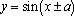 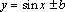 Регулятивные: принимать познавательную цель, сохранять её при выполнении учебных действий, регулировать весь процесс их выполнения и чётко выполнять требования познавательной задачи.Познавательные: выводить следствия из имеющихся в условии задачи данных; устанавливать причинно-следственные связи.Коммуникативные: слушать и слышать друг друга; представлять конкретное содержание и сообщать его в письменной и устной форме.Использовать приобретенные знания и умения в практической деятельности и повседневной жизни для практических расчётов по формулам, включая формулы, содержащие тригонометрические функции, используя при необходимости справочные материалы и простейшие вычислительные устройства, для описания и исследования с помощью функций реальных зависимостей, представления их графически; интерпретации графиков реальных процессов.3233Функция , ее свойства и график. Умеют строить график функции y = cos x, использовать свойства. Умеют строить график функции,у=cosx+b использовать свойства.   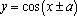 Регулятивные: принимать познавательную цель, сохранять её при выполнении учебных действий, регулировать весь процесс их выполнения и чётко выполнять требования познавательной задачи.Познавательные: выводить следствия из имеющихся в условии задачи данных; устанавливать причинно-следственные связи.Коммуникативные: слушать и слышать друг друга; представлять конкретное содержание и сообщать его в письменной и устной форме.Использовать приобретенные знания и умения в практической деятельности и повседневной жизни для практических расчётов по формулам, включая формулы, содержащие тригонометрические функции, используя при необходимости справочные материалы и простейшие вычислительные устройства, для описания и исследования с помощью функций реальных зависимостей, представления их графически; интерпретации графиков реальных процессов.34Периодичность функций .Умеют находить основной период функции.Регулятивные: принимать познавательную цель, сохранять её при выполнении учебных действий, регулировать весь процесс их выполнения и чётко выполнять требования познавательной задачи.Познавательные: выводить следствия из имеющихся в условии задачи данных; устанавливать причинно-следственные связи.Коммуникативные: слушать и слышать друг друга; представлять конкретное содержание и сообщать его в письменной и устной форме.Использовать приобретенные знания и умения в практической деятельности и повседневной жизни для практических расчётов по формулам, включая формулы, содержащие тригонометрические функции, используя при необходимости справочные материалы и простейшие вычислительные устройства, для описания и исследования с помощью функций реальных зависимостей, представления их графически; интерпретации графиков реальных процессов.3536Преобразование графиков тригонометрических функций. Умеют строить графики тригонометрических функций. Регулятивные: принимать познавательную цель, сохранять её при выполнении учебных действий, регулировать весь процесс их выполнения и чётко выполнять требования познавательной задачи.Познавательные: выводить следствия из имеющихся в условии задачи данных; устанавливать причинно-следственные связи.Коммуникативные: слушать и слышать друг друга; представлять конкретное содержание и сообщать его в письменной и устной форме.Использовать приобретенные знания и умения в практической деятельности и повседневной жизни для практических расчётов по формулам, включая формулы, содержащие тригонометрические функции, используя при необходимости справочные материалы и простейшие вычислительные устройства, для описания и исследования с помощью функций реальных зависимостей, представления их графически; интерпретации графиков реальных процессов.3738Функция , их свойства и графики.Умеют строить график функции y = tg x. Умеют строить графики функции y=ctgx.Регулятивные: принимать познавательную цель, сохранять её при выполнении учебных действий, регулировать весь процесс их выполнения и чётко выполнять требования познавательной задачи.Познавательные: выводить следствия из имеющихся в условии задачи данных; устанавливать причинно-следственные связи.Коммуникативные: слушать и слышать друг друга; представлять конкретное содержание и сообщать его в письменной и устной форме.Использовать приобретенные знания и умения в практической деятельности и повседневной жизни для практических расчётов по формулам, включая формулы, содержащие тригонометрические функции, используя при необходимости справочные материалы и простейшие вычислительные устройства, для описания и исследования с помощью функций реальных зависимостей, представления их графически; интерпретации графиков реальных процессов.39Контрольная работа № 3 по теме «Тригонометрические функции». Демонстрируют теоретические и практические знания по пройденным темам.Регулятивные: осуществляют итоговый и пошаговый контроль по результату.Познавательные: проводят сравнение, сериацию и классификацию по заданным критериям.Коммуникативные: договариваются о совместной деятельности, приходят к общему решению, в том числе в ситуации столкновения интересов.Умеют объяснить изученные положения на самостоятельно подобранных конкретных примерах.Глава 3. Тригонометрические уравнения – 10 чГлава 3. Тригонометрические уравнения – 10 чГлава 3. Тригонометрические уравнения – 10 чГлава 3. Тригонометрические уравнения – 10 чГлава 3. Тригонометрические уравнения – 10 чГлава 3. Тригонометрические уравнения – 10 чГлава 3. Тригонометрические уравнения – 10 чГлава 3. Тригонометрические уравнения – 10 ч4041Арккосинус. Решение уравнения .Умеют решать уравнения .Регулятивные: планировать (в сотрудничестве с учителем и одноклассниками или самостоятельно) необходимые действия, операции, действовать по плану; самостоятельно планировать необходимые действия, операции.Познавательные: анализировать условия и требования задачи; проводить анализ способов решения задачи с точки зрения их рационализации и экономичности.Коммуникативные: обмениваться мнениями, понимать позицию партнёра, в том числе и отличную от своей; задавать вопросы, слушать и отвечать на вопросы других, формулировать собственные мысли, высказывать и обосновывать свою точку зрения.Умение ясно, точно, грамотно излагать свои мысли в устной и письменной речи, понимать смысл поставленной задачи, выстраивать аргументацию, приводить примеры и контрпримеры. Умение контролировать процесс и результат учебной математической деятельности. Формирование коммуникативной компетентности в общении и сотрудничестве со сверстниками, старшими и младшими в образовательной, общественно полезной, учебно-исследовательской, творческой и других видах деятельности4243Арксинус. Решение уравнения .Умеют решать уравнения .Регулятивные: планировать (в сотрудничестве с учителем и одноклассниками или самостоятельно) необходимые действия, операции, действовать по плану; самостоятельно планировать необходимые действия, операции.Познавательные: анализировать условия и требования задачи; проводить анализ способов решения задачи с точки зрения их рационализации и экономичности.Коммуникативные: обмениваться мнениями, понимать позицию партнёра, в том числе и отличную от своей; задавать вопросы, слушать и отвечать на вопросы других, формулировать собственные мысли, высказывать и обосновывать свою точку зрения.Умение ясно, точно, грамотно излагать свои мысли в устной и письменной речи, понимать смысл поставленной задачи, выстраивать аргументацию, приводить примеры и контрпримеры. Умение контролировать процесс и результат учебной математической деятельности. Формирование коммуникативной компетентности в общении и сотрудничестве со сверстниками, старшими и младшими в образовательной, общественно полезной, учебно-исследовательской, творческой и других видах деятельности44Арктангенс. Решение уравнения . Арккотангенс. Решение уравнения .Умеют решать уравнения .Регулятивные: планировать (в сотрудничестве с учителем и одноклассниками или самостоятельно) необходимые действия, операции, действовать по плану; самостоятельно планировать необходимые действия, операции.Познавательные: анализировать условия и требования задачи; проводить анализ способов решения задачи с точки зрения их рационализации и экономичности.Коммуникативные: обмениваться мнениями, понимать позицию партнёра, в том числе и отличную от своей; задавать вопросы, слушать и отвечать на вопросы других, формулировать собственные мысли, высказывать и обосновывать свою точку зрения.Умение ясно, точно, грамотно излагать свои мысли в устной и письменной речи, понимать смысл поставленной задачи, выстраивать аргументацию, приводить примеры и контрпримеры. Умение контролировать процесс и результат учебной математической деятельности. Формирование коммуникативной компетентности в общении и сотрудничестве со сверстниками, старшими и младшими в образовательной, общественно полезной, учебно-исследовательской, творческой и других видах деятельности45Тригонометрические уравнения. Умеют решать уравнения:  , .Регулятивные: планировать (в сотрудничестве с учителем и одноклассниками или самостоятельно) необходимые действия, операции, действовать по плану; самостоятельно планировать необходимые действия, операции.Познавательные: анализировать условия и требования задачи; проводить анализ способов решения задачи с точки зрения их рационализации и экономичности.Коммуникативные: обмениваться мнениями, понимать позицию партнёра, в том числе и отличную от своей; задавать вопросы, слушать и отвечать на вопросы других, формулировать собственные мысли, высказывать и обосновывать свою точку зрения.Умение ясно, точно, грамотно излагать свои мысли в устной и письменной речи, понимать смысл поставленной задачи, выстраивать аргументацию, приводить примеры и контрпримеры. Умение контролировать процесс и результат учебной математической деятельности. Формирование коммуникативной компетентности в общении и сотрудничестве со сверстниками, старшими и младшими в образовательной, общественно полезной, учебно-исследовательской, творческой и других видах деятельности46Контрольная работа за I полугодие.Применять полученные знания при решении различного вида задач.Регулятивные: различают способ и результат действий.Познавательные: ориентируются на разнообразие способов решения задачКоммуникативные: контролируют действия партнера; участвуют в беседах, работают в группах.Объясняют самому себе свои наиболее заметные достижения, проявляют познавательный интерес к изучению предмета, к способам решения задач474849Тригонометрические уравнения.Умеют решать уравнения:  , .Регулятивные: планировать (в сотрудничестве с учителем и одноклассниками или самостоятельно) необходимые действия, операции, действовать по плану; самостоятельно планировать необходимые действия, операции.Познавательные: анализировать условия и требования задачи; проводить анализ способов решения задачи с точки зрения их рационализации и экономичности.Коммуникативные: обмениваться мнениями, понимать позицию партнёра, в том числе и отличную от своей; задавать вопросы, слушать и отвечать на вопросы других, формулировать собственные мысли, высказывать и обосновывать свою точку зрения.Умение ясно, точно, грамотно излагать свои мысли в устной и письменной речи, понимать смысл поставленной задачи, выстраивать аргументацию, приводить примеры и контрпримеры. Умение контролировать процесс и результат учебной математической деятельности. Формирование коммуникативной компетентности в общении и сотрудничестве со сверстниками, старшими и младшими в образовательной, общественно полезной, учебно-исследовательской, творческой и других видах деятельности50Контрольная работа № 4 по теме «Тригонометрические уравнения». Демонстрируют теоретические и практические знания по пройденным темам.Регулятивные: осуществляют итоговый и пошаговый контроль по результату.Познавательные: проводят сравнение, сериацию и классификацию по заданным критериям.Коммуникативные: договариваются о совместной деятельности, приходят к общему решению, в том числе в ситуации столкновения интересов.Умеют объяснить изученные положения на самостоятельно подобранных конкретных примерах.Глава 4. Преобразование тригонометрических выражений – 15 ч Глава 4. Преобразование тригонометрических выражений – 15 ч Глава 4. Преобразование тригонометрических выражений – 15 ч Глава 4. Преобразование тригонометрических выражений – 15 ч Глава 4. Преобразование тригонометрических выражений – 15 ч Глава 4. Преобразование тригонометрических выражений – 15 ч Глава 4. Преобразование тригонометрических выражений – 15 ч Глава 4. Преобразование тригонометрических выражений – 15 ч 51525354Синус и косинус суммы и разности аргументов. Умеют применять формулы при решении заданий.Регулятивные: ставить учебную задачу на основе соотнесения того, что уже известно, усвоено, и того, что ещё неизвестно; самостоятельно формулировать познавательную цель и строить действия в соответствии с ней.Познавательные: проводить анализ способов решения задач.Коммуникативные: представлять конкретное содержание и сообщать его в письменной и устной форме;уметь (или развивать способность) с помощью вопросов добывать недостающую информацию.Умеют использовать приобретённые знания и умения в практической деятельности и повседневной жизни для практических расчётов по формулам, включая формулы, содержащие тригонометрические функции, используя при необходимости справочные материалы и простейшие вычислительные устройства, для построения и исследования простейших математических моделей. Умение контролировать процесс и результат учебной математической деятельности5556Тангенс суммы и разности аргументов. Умеют применять формулы при решении заданий.Регулятивные: ставить учебную задачу на основе соотнесения того, что уже известно, усвоено, и того, что ещё неизвестно; самостоятельно формулировать познавательную цель и строить действия в соответствии с ней.Познавательные: проводить анализ способов решения задач.Коммуникативные: представлять конкретное содержание и сообщать его в письменной и устной форме;уметь (или развивать способность) с помощью вопросов добывать недостающую информацию.Умеют использовать приобретённые знания и умения в практической деятельности и повседневной жизни для практических расчётов по формулам, включая формулы, содержащие тригонометрические функции, используя при необходимости справочные материалы и простейшие вычислительные устройства, для построения и исследования простейших математических моделей. Умение контролировать процесс и результат учебной математической деятельности575859Формулы двойного угла.Умеют применять формулы при решении заданий.Регулятивные: ставить учебную задачу на основе соотнесения того, что уже известно, усвоено, и того, что ещё неизвестно; самостоятельно формулировать познавательную цель и строить действия в соответствии с ней.Познавательные: проводить анализ способов решения задач.Коммуникативные: представлять конкретное содержание и сообщать его в письменной и устной форме;уметь (или развивать способность) с помощью вопросов добывать недостающую информацию.Умеют использовать приобретённые знания и умения в практической деятельности и повседневной жизни для практических расчётов по формулам, включая формулы, содержащие тригонометрические функции, используя при необходимости справочные материалы и простейшие вычислительные устройства, для построения и исследования простейших математических моделей. Умение контролировать процесс и результат учебной математической деятельности606162Преобразование суммы тригонометрических функций в произведение.Умеют применять формулы при решении заданий.Регулятивные: ставить учебную задачу на основе соотнесения того, что уже известно, усвоено, и того, что ещё неизвестно; самостоятельно формулировать познавательную цель и строить действия в соответствии с ней.Познавательные: проводить анализ способов решения задач.Коммуникативные: представлять конкретное содержание и сообщать его в письменной и устной форме;уметь (или развивать способность) с помощью вопросов добывать недостающую информацию.Умеют использовать приобретённые знания и умения в практической деятельности и повседневной жизни для практических расчётов по формулам, включая формулы, содержащие тригонометрические функции, используя при необходимости справочные материалы и простейшие вычислительные устройства, для построения и исследования простейших математических моделей. Умение контролировать процесс и результат учебной математической деятельности63Контрольная работа № 5 по теме «Преобразование тригонометрических выражений». Демонстрируют теоретические и практические знания по пройденным темам.Регулятивные: осуществляют итоговый и пошаговый контроль по результату.Познавательные: проводят сравнение, сериацию и классификацию по заданным критериям.Коммуникативные: договариваются о совместной деятельности, приходят к общему решению, в том числе в ситуации столкновения интересов.Умеют объяснить изученные положения на самостоятельно подобранных конкретных примерах.64Преобразование произведений тригонометрических функций в сумму. Умеют применять формулы при решении заданий. Регулятивные: ставить учебную задачу на основе соотнесения того, что уже известно, усвоено, и того, что ещё неизвестно; самостоятельно формулировать познавательную цель и строить действия в соответствии с ней.Познавательные: проводить анализ способов решения задач.Коммуникативные: представлять конкретное содержание и сообщать его в письменной и устной форме;уметь (или развивать способность) с помощью вопросов добывать недостающую информацию.Умеют использовать приобретённые знания и умения в практической деятельности и повседневной жизни для практических расчётов по формулам, включая формулы, содержащие тригонометрические функции, используя при необходимости справочные материалы и простейшие вычислительные устройства, для построения и исследования простейших математических моделей. Умение контролировать процесс и результат учебной математической деятельности65Преобразование выражения Умеют применять формулы при решении заданий. Регулятивные: ставить учебную задачу на основе соотнесения того, что уже известно, усвоено, и того, что ещё неизвестно; самостоятельно формулировать познавательную цель и строить действия в соответствии с ней.Познавательные: проводить анализ способов решения задач.Коммуникативные: представлять конкретное содержание и сообщать его в письменной и устной форме;уметь (или развивать способность) с помощью вопросов добывать недостающую информацию.Умеют использовать приобретённые знания и умения в практической деятельности и повседневной жизни для практических расчётов по формулам, включая формулы, содержащие тригонометрические функции, используя при необходимости справочные материалы и простейшие вычислительные устройства, для построения и исследования простейших математических моделей. Умение контролировать процесс и результат учебной математической деятельностиГлава 5. Производная – 30 ч Глава 5. Производная – 30 ч Глава 5. Производная – 30 ч Глава 5. Производная – 30 ч Глава 5. Производная – 30 ч Глава 5. Производная – 30 ч Глава 5. Производная – 30 ч Глава 5. Производная – 30 ч 6667Числовые последовательности и их свойства. Предел последовательности. Умеют задавать числовую последовательность. Умеют находить предел числовой последовательности.Регулятивные: планировать (в сотрудничестве с учителем и одноклассниками или самостоятельно) необходимые действия, операции, действовать по плану; самостоятельно планировать необходимые действия, операции.Познавательные: анализировать условия и требования задачи; проводить анализ способов решения задачи с точки зрения их рационализации и экономичности.Коммуникативные: обмениваться мнениями, понимать позицию партнёра, в том числе и отличную от своей; задавать вопросы, слушать и отвечать на вопросы других, формулировать собственные мысли, высказывать и обосновывать свою точку зрения.Использовать приобретённые знания и умения в практической деятельности и повседневной жизни для решения геометрических, физических, экономических и других прикладных задач, в том числе задач на наибольшее и наименьшее значения с применением аппарата математического анализа.Формирование коммуникативной компетентности в общении и сотрудничестве со сверстниками, старшими и младшими в образовательной, общественно полезной, учебно-исследовательской, творческой и других видах деятельности.Умение ясно, точно, грамотно излагать свои мысли в устной и письменной речи, понимать смысл поставленной задачи, выстраивать аргументацию, приводить примеры и контрпримеры.6869Сумма бесконечной геометрической прогрессии. Умеют выполнять задания по теме  сумма бесконечной геометрической прогрессии.Регулятивные: планировать (в сотрудничестве с учителем и одноклассниками или самостоятельно) необходимые действия, операции, действовать по плану; самостоятельно планировать необходимые действия, операции.Познавательные: анализировать условия и требования задачи; проводить анализ способов решения задачи с точки зрения их рационализации и экономичности.Коммуникативные: обмениваться мнениями, понимать позицию партнёра, в том числе и отличную от своей; задавать вопросы, слушать и отвечать на вопросы других, формулировать собственные мысли, высказывать и обосновывать свою точку зрения.Использовать приобретённые знания и умения в практической деятельности и повседневной жизни для решения геометрических, физических, экономических и других прикладных задач, в том числе задач на наибольшее и наименьшее значения с применением аппарата математического анализа.Формирование коммуникативной компетентности в общении и сотрудничестве со сверстниками, старшими и младшими в образовательной, общественно полезной, учебно-исследовательской, творческой и других видах деятельности.Умение ясно, точно, грамотно излагать свои мысли в устной и письменной речи, понимать смысл поставленной задачи, выстраивать аргументацию, приводить примеры и контрпримеры.707172Предел функции.Умеют находить пределы.Регулятивные: планировать (в сотрудничестве с учителем и одноклассниками или самостоятельно) необходимые действия, операции, действовать по плану; самостоятельно планировать необходимые действия, операции.Познавательные: анализировать условия и требования задачи; проводить анализ способов решения задачи с точки зрения их рационализации и экономичности.Коммуникативные: обмениваться мнениями, понимать позицию партнёра, в том числе и отличную от своей; задавать вопросы, слушать и отвечать на вопросы других, формулировать собственные мысли, высказывать и обосновывать свою точку зрения.Использовать приобретённые знания и умения в практической деятельности и повседневной жизни для решения геометрических, физических, экономических и других прикладных задач, в том числе задач на наибольшее и наименьшее значения с применением аппарата математического анализа.Формирование коммуникативной компетентности в общении и сотрудничестве со сверстниками, старшими и младшими в образовательной, общественно полезной, учебно-исследовательской, творческой и других видах деятельности.Умение ясно, точно, грамотно излагать свои мысли в устной и письменной речи, понимать смысл поставленной задачи, выстраивать аргументацию, приводить примеры и контрпримеры.737475Определение производной.Умеют находить производную по алгоритму.Регулятивные: планировать (в сотрудничестве с учителем и одноклассниками или самостоятельно) необходимые действия, операции, действовать по плану; самостоятельно планировать необходимые действия, операции.Познавательные: анализировать условия и требования задачи; проводить анализ способов решения задачи с точки зрения их рационализации и экономичности.Коммуникативные: обмениваться мнениями, понимать позицию партнёра, в том числе и отличную от своей; задавать вопросы, слушать и отвечать на вопросы других, формулировать собственные мысли, высказывать и обосновывать свою точку зрения.Использовать приобретённые знания и умения в практической деятельности и повседневной жизни для решения геометрических, физических, экономических и других прикладных задач, в том числе задач на наибольшее и наименьшее значения с применением аппарата математического анализа.Формирование коммуникативной компетентности в общении и сотрудничестве со сверстниками, старшими и младшими в образовательной, общественно полезной, учебно-исследовательской, творческой и других видах деятельности.Умение ясно, точно, грамотно излагать свои мысли в устной и письменной речи, понимать смысл поставленной задачи, выстраивать аргументацию, приводить примеры и контрпримеры.767778Вычисление производных. Умеют решать задачи на применение формул дифференцирования. Регулятивные: планировать (в сотрудничестве с учителем и одноклассниками или самостоятельно) необходимые действия, операции, действовать по плану; самостоятельно планировать необходимые действия, операции.Познавательные: анализировать условия и требования задачи; проводить анализ способов решения задачи с точки зрения их рационализации и экономичности.Коммуникативные: обмениваться мнениями, понимать позицию партнёра, в том числе и отличную от своей; задавать вопросы, слушать и отвечать на вопросы других, формулировать собственные мысли, высказывать и обосновывать свою точку зрения.Использовать приобретённые знания и умения в практической деятельности и повседневной жизни для решения геометрических, физических, экономических и других прикладных задач, в том числе задач на наибольшее и наименьшее значения с применением аппарата математического анализа.Формирование коммуникативной компетентности в общении и сотрудничестве со сверстниками, старшими и младшими в образовательной, общественно полезной, учебно-исследовательской, творческой и других видах деятельности.Умение ясно, точно, грамотно излагать свои мысли в устной и письменной речи, понимать смысл поставленной задачи, выстраивать аргументацию, приводить примеры и контрпримеры.79Контрольная работа № 6 по теме «Определение производной». Демонстрируют теоретические и практические знания по пройденным темам.Регулятивные: осуществляют итоговый и пошаговый контроль по результату.Познавательные: проводят сравнение, сериацию и классификацию по заданным критериям.Коммуникативные: договариваются о совместной деятельности, приходят к общему решению, в том числе в ситуации столкновения интересов.Умеют объяснить изученные положения на самостоятельно подобранных конкретных примерах.8081Уравнение касательной к графику функции.Умеют решать задания на составление уравнения касательной к графику функции.Регулятивные: планировать (в сотрудничестве с учителем и одноклассниками или самостоятельно) необходимые действия, операции, действовать по плану; самостоятельно планировать необходимые действия, операции.Познавательные: анализировать условия и требования задачи; проводить анализ способов решения задачи с точки зрения их рационализации и экономичности.Коммуникативные: обмениваться мнениями, понимать позицию партнёра, в том числе и отличную от своей; задавать вопросы, слушать и отвечать на вопросы других, формулировать собственные мысли, высказывать и обосновывать свою точку зрения.Использовать приобретённые знания и умения в практической деятельности и повседневной жизни для решения геометрических, физических, экономических и других прикладных задач, в том числе задач на наибольшее и наименьшее значения с применением аппарата математического анализа.Формирование коммуникативной компетентности в общении и сотрудничестве со сверстниками, старшими и младшими в образовательной, общественно полезной, учебно-исследовательской, творческой и других видах деятельности.Умение ясно, точно, грамотно излагать свои мысли в устной и письменной речи, понимать смысл поставленной задачи, выстраивать аргументацию, приводить примеры и контрпримеры.828384Применение производной для исследования функций на монотонность и экстремумы. Умеют исследовать функцию на монотонность и отыскание точек экстремума.Регулятивные: планировать (в сотрудничестве с учителем и одноклассниками или самостоятельно) необходимые действия, операции, действовать по плану; самостоятельно планировать необходимые действия, операции.Познавательные: анализировать условия и требования задачи; проводить анализ способов решения задачи с точки зрения их рационализации и экономичности.Коммуникативные: обмениваться мнениями, понимать позицию партнёра, в том числе и отличную от своей; задавать вопросы, слушать и отвечать на вопросы других, формулировать собственные мысли, высказывать и обосновывать свою точку зрения.Использовать приобретённые знания и умения в практической деятельности и повседневной жизни для решения геометрических, физических, экономических и других прикладных задач, в том числе задач на наибольшее и наименьшее значения с применением аппарата математического анализа.Формирование коммуникативной компетентности в общении и сотрудничестве со сверстниками, старшими и младшими в образовательной, общественно полезной, учебно-исследовательской, творческой и других видах деятельности.Умение ясно, точно, грамотно излагать свои мысли в устной и письменной речи, понимать смысл поставленной задачи, выстраивать аргументацию, приводить примеры и контрпримеры.858687Построение графиков функций. Умеют строить графики функций.Регулятивные: планировать (в сотрудничестве с учителем и одноклассниками или самостоятельно) необходимые действия, операции, действовать по плану; самостоятельно планировать необходимые действия, операции.Познавательные: анализировать условия и требования задачи; проводить анализ способов решения задачи с точки зрения их рационализации и экономичности.Коммуникативные: обмениваться мнениями, понимать позицию партнёра, в том числе и отличную от своей; задавать вопросы, слушать и отвечать на вопросы других, формулировать собственные мысли, высказывать и обосновывать свою точку зрения.Использовать приобретённые знания и умения в практической деятельности и повседневной жизни для решения геометрических, физических, экономических и других прикладных задач, в том числе задач на наибольшее и наименьшее значения с применением аппарата математического анализа.Формирование коммуникативной компетентности в общении и сотрудничестве со сверстниками, старшими и младшими в образовательной, общественно полезной, учебно-исследовательской, творческой и других видах деятельности.Умение ясно, точно, грамотно излагать свои мысли в устной и письменной речи, понимать смысл поставленной задачи, выстраивать аргументацию, приводить примеры и контрпримеры.88Контрольная работа № 7 по теме «Производная».Демонстрируют теоретические и практические знания по пройденным темам.Регулятивные: осуществляют итоговый и пошаговый контроль по результату.Познавательные: проводят сравнение, сериацию и классификацию по заданным критериям.Коммуникативные: договариваются о совместной деятельности, приходят к общему решению, в том числе в ситуации столкновения интересов.Умеют объяснить изученные положения на самостоятельно подобранных конкретных примерах.899091Применение производной для отыскания наибольшего и наименьшего значений непрерывной функции на промежутке.Умеют находить наибольшее и наименьшее значения непрерывной функции на промежутке.Регулятивные: планировать (в сотрудничестве с учителем и одноклассниками или самостоятельно) необходимые действия, операции, действовать по плану; самостоятельно планировать необходимые действия, операции.Познавательные: анализировать условия и требования задачи; проводить анализ способов решения задачи с точки зрения их рационализации и экономичности.Коммуникативные: обмениваться мнениями, понимать позицию партнёра, в том числе и отличную от своей; задавать вопросы, слушать и отвечать на вопросы других, формулировать собственные мысли, высказывать и обосновывать свою точку зрения.Использовать приобретённые знания и умения в практической деятельности и повседневной жизни для решения геометрических, физических, экономических и других прикладных задач, в том числе задач на наибольшее и наименьшее значения с применением аппарата математического анализа.Формирование коммуникативной компетентности в общении и сотрудничестве со сверстниками, старшими и младшими в образовательной, общественно полезной, учебно-исследовательской, творческой и других видах деятельности.Умение ясно, точно, грамотно излагать свои мысли в устной и письменной речи, понимать смысл поставленной задачи, выстраивать аргументацию, приводить примеры и контрпримеры.929394Задачи на отыскание наибольшего и наименьшего значений величин.Умеют находить наибольшее и наименьшее значения непрерывной функции на промежутке.Регулятивные: планировать (в сотрудничестве с учителем и одноклассниками или самостоятельно) необходимые действия, операции, действовать по плану; самостоятельно планировать необходимые действия, операции.Познавательные: анализировать условия и требования задачи; проводить анализ способов решения задачи с точки зрения их рационализации и экономичности.Коммуникативные: обмениваться мнениями, понимать позицию партнёра, в том числе и отличную от своей; задавать вопросы, слушать и отвечать на вопросы других, формулировать собственные мысли, высказывать и обосновывать свою точку зрения.Использовать приобретённые знания и умения в практической деятельности и повседневной жизни для решения геометрических, физических, экономических и других прикладных задач, в том числе задач на наибольшее и наименьшее значения с применением аппарата математического анализа.Формирование коммуникативной компетентности в общении и сотрудничестве со сверстниками, старшими и младшими в образовательной, общественно полезной, учебно-исследовательской, творческой и других видах деятельности.Умение ясно, точно, грамотно излагать свои мысли в устной и письменной речи, понимать смысл поставленной задачи, выстраивать аргументацию, приводить примеры и контрпримеры.95Контрольная работа № 8 по теме «Применение производной».Демонстрируют теоретические и практические знания по пройденным темам.Регулятивные: осуществляют итоговый и пошаговый контроль по результату.Познавательные: проводят сравнение, сериацию и классификацию по заданным критериям.Коммуникативные: договариваются о совместной деятельности, приходят к общему решению, в том числе в ситуации столкновения интересов.Умеют объяснить изученные положения на самостоятельно подобранных конкретных примерах.Итоговое повторение – 6 чИтоговое повторение – 6 чИтоговое повторение – 6 чИтоговое повторение – 6 чИтоговое повторение – 6 чИтоговое повторение – 6 чИтоговое повторение – 6 чИтоговое повторение – 6 ч9697Повторение курса 10 класса. Умеют решать задания по теме.Регулятивные: вносить необходимые дополнения и коррективы в план и способ действия в случае расхождения эталона, реального действия и его результата.Познавательные: осуществлять сравнение и классификацию по заданным критериям.Коммуникативные: аргументировать свою точку зрения, спорить и отстаивать свою позицию невраждебным для оппонентов образом; развивать умения интегрироваться в группу сверстников и строить продуктивное взаимодействие со сверстниками и взрослыми.Умение контролировать процесс и результат учебной математической деятельности98Контрольная работа за год Применять полученные знания при решении различного вида задач.Регулятивные: различают способ и результат действий.Познавательные: ориентируются на разнообразие способов решения задачКоммуникативные: контролируют действия партнера; участвуют в беседах, работают в группах.Объясняют самому себе свои наиболее заметные достижения, проявляют познавательный интерес к изучению предмета, к способам решения задач99Повторение курса 10 класса. Умеют решать задания по теме.Регулятивные: вносить необходимые дополнения и коррективы в план и способ действия в случае расхождения эталона, реального действия и его результата.Познавательные: осуществлять сравнение и классификацию по заданным критериям.Коммуникативные: аргументировать свою точку зрения, спорить и отстаивать свою позицию невраждебным для оппонентов образом; развивать умения интегрироваться в группу сверстников и строить продуктивное взаимодействие со сверстниками и взрослыми.Умение контролировать процесс и результат учебной математической деятельности100101Итоговая контрольная работа. Демонстрируют теоретические и практические знания по пройденным темам.Регулятивные: осуществляют итоговый и пошаговый контроль по результату.Познавательные: проводят сравнение, сериацию и классификацию по заданным критериям.Коммуникативные: договариваются о совместной деятельности, приходят к общему решению, в том числе в ситуации столкновения интересов.Умеют объяснить изученные положения на самостоятельно подобранных конкретных примерах.102Анализ контрольной работы. Подведение итогов. Применять полученные знания при решении различного вида задач.Регулятивные: различают способ и результат действий.Познавательные: ориентируются на разнообразие способов решения задачКоммуникативные: контролируют действия партнера; участвуют в беседах, работают в группах.Умение контролировать процесс и результат учебной математической деятельности№ Тема урока Планируемые результаты Планируемые результаты Планируемые результаты Планируемые результаты Планируемые результаты Планируемые результаты Планируемые результаты Планируемые результаты Дата Дата Дата Дата Дата Дата Примечание № Тема урока Предметные Метапредметные Метапредметные Метапредметные Метапредметные Личностные Личностные Личностные План План План Факт Факт Факт Примечание Вводное повторение – 3 чВводное повторение – 3 чВводное повторение – 3 чВводное повторение – 3 чВводное повторение – 3 чВводное повторение – 3 чВводное повторение – 3 чВводное повторение – 3 чВводное повторение – 3 чВводное повторение – 3 чВводное повторение – 3 чВводное повторение – 3 чВводное повторение – 3 чВводное повторение – 3 чВводное повторение – 3 чВводное повторение – 3 чВводное повторение – 3 ч123Преобразования тригонометрических выражений.Тригонометрические уравнения.Производная.Умеют выполнять преобразования тригонометрических выражений.Умеют решать тригонометрические уравнения.Умеют находить производную функций. Знают правила дифференцирования. Определяют наибольшее и наименьшее значения функции. Умеют находить точки экстремума. Регулятивные: вносить необходимые дополнения и коррективы в план и способ действия в случае расхождения эталона, реального действия и его результата.Познавательные: осуществлять сравнение и классификацию по заданным критериям.Коммуникативные: аргументировать свою точку зрения, спорить и отстаивать свою позицию невраждебным для оппонентов образом; развивать умения интегрироваться в группу сверстников и строить продуктивное взаимодействие со сверстниками и взрослыми.Регулятивные: вносить необходимые дополнения и коррективы в план и способ действия в случае расхождения эталона, реального действия и его результата.Познавательные: осуществлять сравнение и классификацию по заданным критериям.Коммуникативные: аргументировать свою точку зрения, спорить и отстаивать свою позицию невраждебным для оппонентов образом; развивать умения интегрироваться в группу сверстников и строить продуктивное взаимодействие со сверстниками и взрослыми.Регулятивные: вносить необходимые дополнения и коррективы в план и способ действия в случае расхождения эталона, реального действия и его результата.Познавательные: осуществлять сравнение и классификацию по заданным критериям.Коммуникативные: аргументировать свою точку зрения, спорить и отстаивать свою позицию невраждебным для оппонентов образом; развивать умения интегрироваться в группу сверстников и строить продуктивное взаимодействие со сверстниками и взрослыми.Регулятивные: вносить необходимые дополнения и коррективы в план и способ действия в случае расхождения эталона, реального действия и его результата.Познавательные: осуществлять сравнение и классификацию по заданным критериям.Коммуникативные: аргументировать свою точку зрения, спорить и отстаивать свою позицию невраждебным для оппонентов образом; развивать умения интегрироваться в группу сверстников и строить продуктивное взаимодействие со сверстниками и взрослыми.Могут использовать приобретенные знания и умения в практической деятельности и повседневной жизни для практических расчётов по формулам, используя при необходимости справочные материалы и простейшие вычислительные устройства, дляописания и исследования с помощью функций реальных зависимостей, представления их графически; интерпретации графиков реальных процессов.Могут использовать приобретенные знания и умения в практической деятельности и повседневной жизни для практических расчётов по формулам, используя при необходимости справочные материалы и простейшие вычислительные устройства, дляописания и исследования с помощью функций реальных зависимостей, представления их графически; интерпретации графиков реальных процессов.Могут использовать приобретенные знания и умения в практической деятельности и повседневной жизни для практических расчётов по формулам, используя при необходимости справочные материалы и простейшие вычислительные устройства, дляописания и исследования с помощью функций реальных зависимостей, представления их графически; интерпретации графиков реальных процессов.01.0904.0906.0901.0904.0906.0901.0904.0906.09Глава 6. Степени и корни. Степенная функция – 18 ч Глава 6. Степени и корни. Степенная функция – 18 ч Глава 6. Степени и корни. Степенная функция – 18 ч Глава 6. Степени и корни. Степенная функция – 18 ч Глава 6. Степени и корни. Степенная функция – 18 ч Глава 6. Степени и корни. Степенная функция – 18 ч Глава 6. Степени и корни. Степенная функция – 18 ч Глава 6. Степени и корни. Степенная функция – 18 ч Глава 6. Степени и корни. Степенная функция – 18 ч Глава 6. Степени и корни. Степенная функция – 18 ч Глава 6. Степени и корни. Степенная функция – 18 ч Глава 6. Степени и корни. Степенная функция – 18 ч Глава 6. Степени и корни. Степенная функция – 18 ч Глава 6. Степени и корни. Степенная функция – 18 ч Глава 6. Степени и корни. Степенная функция – 18 ч Глава 6. Степени и корни. Степенная функция – 18 ч 45Понятие корня n – й степени из действительного числа.Умение применять изученные понятия, результаты, методы для решения задач практического характера и задач из смежных дисциплин с использованием при необходимости справочных материалов, калькулятора, компьютера. Знать понятие корня п-ой степени, знать свойство корня, уметь преобразовывать выражения, содержащие радикалы, уметь строить графики степенных функцийРегулятивные: слушать и слышать друг друга; представлять конкретное содержание и сообщать его в письменной и устной форме.Познавательные: принимать познавательную цель, сохранять её при выполнении учебных действий, регулировать весь процесс их выполнения и чётко выполнять требования познавательной задачи.Коммуникативные: выводить следствия из имеющихся в условии задачи данных; устанавливать причинно-следственные связи.Регулятивные: слушать и слышать друг друга; представлять конкретное содержание и сообщать его в письменной и устной форме.Познавательные: принимать познавательную цель, сохранять её при выполнении учебных действий, регулировать весь процесс их выполнения и чётко выполнять требования познавательной задачи.Коммуникативные: выводить следствия из имеющихся в условии задачи данных; устанавливать причинно-следственные связи.Регулятивные: слушать и слышать друг друга; представлять конкретное содержание и сообщать его в письменной и устной форме.Познавательные: принимать познавательную цель, сохранять её при выполнении учебных действий, регулировать весь процесс их выполнения и чётко выполнять требования познавательной задачи.Коммуникативные: выводить следствия из имеющихся в условии задачи данных; устанавливать причинно-следственные связи.Регулятивные: слушать и слышать друг друга; представлять конкретное содержание и сообщать его в письменной и устной форме.Познавательные: принимать познавательную цель, сохранять её при выполнении учебных действий, регулировать весь процесс их выполнения и чётко выполнять требования познавательной задачи.Коммуникативные: выводить следствия из имеющихся в условии задачи данных; устанавливать причинно-следственные связи.Умеют использовать приобретенные знания и умения в практической деятельности и повседневной жизни для практических расчётов по формулам, используя при необходимости справочные материалы и простейшие вычислительные устройства.Умеют использовать приобретенные знания и умения в практической деятельности и повседневной жизни для практических расчётов по формулам, используя при необходимости справочные материалы и простейшие вычислительные устройства.Умеют использовать приобретенные знания и умения в практической деятельности и повседневной жизни для практических расчётов по формулам, используя при необходимости справочные материалы и простейшие вычислительные устройства.08.0911.0908.0911.0908.0911.096Входная контрольная работаУмение применять изученные понятия, результаты, методы для решения задач практического характера и задач из смежных дисциплин с использованием при необходимости справочных материалов, калькулятора, компьютера. Знать понятие корня п-ой степени, знать свойство корня, уметь преобразовывать выражения, содержащие радикалы, уметь строить графики степенных функцийРегулятивные: слушать и слышать друг друга; представлять конкретное содержание и сообщать его в письменной и устной форме.Познавательные: принимать познавательную цель, сохранять её при выполнении учебных действий, регулировать весь процесс их выполнения и чётко выполнять требования познавательной задачи.Коммуникативные: выводить следствия из имеющихся в условии задачи данных; устанавливать причинно-следственные связи.Регулятивные: слушать и слышать друг друга; представлять конкретное содержание и сообщать его в письменной и устной форме.Познавательные: принимать познавательную цель, сохранять её при выполнении учебных действий, регулировать весь процесс их выполнения и чётко выполнять требования познавательной задачи.Коммуникативные: выводить следствия из имеющихся в условии задачи данных; устанавливать причинно-следственные связи.Регулятивные: слушать и слышать друг друга; представлять конкретное содержание и сообщать его в письменной и устной форме.Познавательные: принимать познавательную цель, сохранять её при выполнении учебных действий, регулировать весь процесс их выполнения и чётко выполнять требования познавательной задачи.Коммуникативные: выводить следствия из имеющихся в условии задачи данных; устанавливать причинно-следственные связи.Регулятивные: слушать и слышать друг друга; представлять конкретное содержание и сообщать его в письменной и устной форме.Познавательные: принимать познавательную цель, сохранять её при выполнении учебных действий, регулировать весь процесс их выполнения и чётко выполнять требования познавательной задачи.Коммуникативные: выводить следствия из имеющихся в условии задачи данных; устанавливать причинно-следственные связи.Умеют использовать приобретенные знания и умения в практической деятельности и повседневной жизни для практических расчётов по формулам, используя при необходимости справочные материалы и простейшие вычислительные устройства.Умеют использовать приобретенные знания и умения в практической деятельности и повседневной жизни для практических расчётов по формулам, используя при необходимости справочные материалы и простейшие вычислительные устройства.Умеют использовать приобретенные знания и умения в практической деятельности и повседневной жизни для практических расчётов по формулам, используя при необходимости справочные материалы и простейшие вычислительные устройства.28.0928.0928.09789Функции  , их свойства и графикиУмение применять изученные понятия, результаты, методы для решения задач практического характера и задач из смежных дисциплин с использованием при необходимости справочных материалов, калькулятора, компьютера. Знать понятие корня п-ой степени, знать свойство корня, уметь преобразовывать выражения, содержащие радикалы, уметь строить графики степенных функцийРегулятивные: слушать и слышать друг друга; представлять конкретное содержание и сообщать его в письменной и устной форме.Познавательные: принимать познавательную цель, сохранять её при выполнении учебных действий, регулировать весь процесс их выполнения и чётко выполнять требования познавательной задачи.Коммуникативные: выводить следствия из имеющихся в условии задачи данных; устанавливать причинно-следственные связи.Регулятивные: слушать и слышать друг друга; представлять конкретное содержание и сообщать его в письменной и устной форме.Познавательные: принимать познавательную цель, сохранять её при выполнении учебных действий, регулировать весь процесс их выполнения и чётко выполнять требования познавательной задачи.Коммуникативные: выводить следствия из имеющихся в условии задачи данных; устанавливать причинно-следственные связи.Регулятивные: слушать и слышать друг друга; представлять конкретное содержание и сообщать его в письменной и устной форме.Познавательные: принимать познавательную цель, сохранять её при выполнении учебных действий, регулировать весь процесс их выполнения и чётко выполнять требования познавательной задачи.Коммуникативные: выводить следствия из имеющихся в условии задачи данных; устанавливать причинно-следственные связи.Регулятивные: слушать и слышать друг друга; представлять конкретное содержание и сообщать его в письменной и устной форме.Познавательные: принимать познавательную цель, сохранять её при выполнении учебных действий, регулировать весь процесс их выполнения и чётко выполнять требования познавательной задачи.Коммуникативные: выводить следствия из имеющихся в условии задачи данных; устанавливать причинно-следственные связи.Умеют использовать приобретенные знания и умения в практической деятельности и повседневной жизни для практических расчётов по формулам, используя при необходимости справочные материалы и простейшие вычислительные устройства.Умеют использовать приобретенные знания и умения в практической деятельности и повседневной жизни для практических расчётов по формулам, используя при необходимости справочные материалы и простейшие вычислительные устройства.Умеют использовать приобретенные знания и умения в практической деятельности и повседневной жизни для практических расчётов по формулам, используя при необходимости справочные материалы и простейшие вычислительные устройства.13.0915.0918.0913.0915.0918.0913.0915.0918.09101112Свойства корня n – й степени  Умение применять изученные понятия, результаты, методы для решения задач практического характера и задач из смежных дисциплин с использованием при необходимости справочных материалов, калькулятора, компьютера. Знать понятие корня п-ой степени, знать свойство корня, уметь преобразовывать выражения, содержащие радикалы, уметь строить графики степенных функцийРегулятивные: слушать и слышать друг друга; представлять конкретное содержание и сообщать его в письменной и устной форме.Познавательные: принимать познавательную цель, сохранять её при выполнении учебных действий, регулировать весь процесс их выполнения и чётко выполнять требования познавательной задачи.Коммуникативные: выводить следствия из имеющихся в условии задачи данных; устанавливать причинно-следственные связи.Регулятивные: слушать и слышать друг друга; представлять конкретное содержание и сообщать его в письменной и устной форме.Познавательные: принимать познавательную цель, сохранять её при выполнении учебных действий, регулировать весь процесс их выполнения и чётко выполнять требования познавательной задачи.Коммуникативные: выводить следствия из имеющихся в условии задачи данных; устанавливать причинно-следственные связи.Регулятивные: слушать и слышать друг друга; представлять конкретное содержание и сообщать его в письменной и устной форме.Познавательные: принимать познавательную цель, сохранять её при выполнении учебных действий, регулировать весь процесс их выполнения и чётко выполнять требования познавательной задачи.Коммуникативные: выводить следствия из имеющихся в условии задачи данных; устанавливать причинно-следственные связи.Регулятивные: слушать и слышать друг друга; представлять конкретное содержание и сообщать его в письменной и устной форме.Познавательные: принимать познавательную цель, сохранять её при выполнении учебных действий, регулировать весь процесс их выполнения и чётко выполнять требования познавательной задачи.Коммуникативные: выводить следствия из имеющихся в условии задачи данных; устанавливать причинно-следственные связи.Умеют использовать приобретенные знания и умения в практической деятельности и повседневной жизни для практических расчётов по формулам, используя при необходимости справочные материалы и простейшие вычислительные устройства.Умеют использовать приобретенные знания и умения в практической деятельности и повседневной жизни для практических расчётов по формулам, используя при необходимости справочные материалы и простейшие вычислительные устройства.Умеют использовать приобретенные знания и умения в практической деятельности и повседневной жизни для практических расчётов по формулам, используя при необходимости справочные материалы и простейшие вычислительные устройства.20.0922.0925.0920.0922.0925.0920.0922.0925.09131415Преобразования выражений, содержащих радикалыУмение применять изученные понятия, результаты, методы для решения задач практического характера и задач из смежных дисциплин с использованием при необходимости справочных материалов, калькулятора, компьютера. Знать понятие корня п-ой степени, знать свойство корня, уметь преобразовывать выражения, содержащие радикалы, уметь строить графики степенных функцийРегулятивные: слушать и слышать друг друга; представлять конкретное содержание и сообщать его в письменной и устной форме.Познавательные: принимать познавательную цель, сохранять её при выполнении учебных действий, регулировать весь процесс их выполнения и чётко выполнять требования познавательной задачи.Коммуникативные: выводить следствия из имеющихся в условии задачи данных; устанавливать причинно-следственные связи.Регулятивные: слушать и слышать друг друга; представлять конкретное содержание и сообщать его в письменной и устной форме.Познавательные: принимать познавательную цель, сохранять её при выполнении учебных действий, регулировать весь процесс их выполнения и чётко выполнять требования познавательной задачи.Коммуникативные: выводить следствия из имеющихся в условии задачи данных; устанавливать причинно-следственные связи.Регулятивные: слушать и слышать друг друга; представлять конкретное содержание и сообщать его в письменной и устной форме.Познавательные: принимать познавательную цель, сохранять её при выполнении учебных действий, регулировать весь процесс их выполнения и чётко выполнять требования познавательной задачи.Коммуникативные: выводить следствия из имеющихся в условии задачи данных; устанавливать причинно-следственные связи.Регулятивные: слушать и слышать друг друга; представлять конкретное содержание и сообщать его в письменной и устной форме.Познавательные: принимать познавательную цель, сохранять её при выполнении учебных действий, регулировать весь процесс их выполнения и чётко выполнять требования познавательной задачи.Коммуникативные: выводить следствия из имеющихся в условии задачи данных; устанавливать причинно-следственные связи.Умеют использовать приобретенные знания и умения в практической деятельности и повседневной жизни для практических расчётов по формулам, используя при необходимости справочные материалы и простейшие вычислительные устройства.Умеют использовать приобретенные знания и умения в практической деятельности и повседневной жизни для практических расчётов по формулам, используя при необходимости справочные материалы и простейшие вычислительные устройства.Умеют использовать приобретенные знания и умения в практической деятельности и повседневной жизни для практических расчётов по формулам, используя при необходимости справочные материалы и простейшие вычислительные устройства.27.0929.0902.1027.0929.0902.1027.0929.0902.1016Обобщающее понятия о показателе степениУмение применять изученные понятия, результаты, методы для решения задач практического характера и задач из смежных дисциплин с использованием при необходимости справочных материалов, калькулятора, компьютера. Знать понятие корня п-ой степени, знать свойство корня, уметь преобразовывать выражения, содержащие радикалы, уметь строить графики степенных функцийРегулятивные: слушать и слышать друг друга; представлять конкретное содержание и сообщать его в письменной и устной форме.Познавательные: принимать познавательную цель, сохранять её при выполнении учебных действий, регулировать весь процесс их выполнения и чётко выполнять требования познавательной задачи.Коммуникативные: выводить следствия из имеющихся в условии задачи данных; устанавливать причинно-следственные связи.Регулятивные: слушать и слышать друг друга; представлять конкретное содержание и сообщать его в письменной и устной форме.Познавательные: принимать познавательную цель, сохранять её при выполнении учебных действий, регулировать весь процесс их выполнения и чётко выполнять требования познавательной задачи.Коммуникативные: выводить следствия из имеющихся в условии задачи данных; устанавливать причинно-следственные связи.Регулятивные: слушать и слышать друг друга; представлять конкретное содержание и сообщать его в письменной и устной форме.Познавательные: принимать познавательную цель, сохранять её при выполнении учебных действий, регулировать весь процесс их выполнения и чётко выполнять требования познавательной задачи.Коммуникативные: выводить следствия из имеющихся в условии задачи данных; устанавливать причинно-следственные связи.Регулятивные: слушать и слышать друг друга; представлять конкретное содержание и сообщать его в письменной и устной форме.Познавательные: принимать познавательную цель, сохранять её при выполнении учебных действий, регулировать весь процесс их выполнения и чётко выполнять требования познавательной задачи.Коммуникативные: выводить следствия из имеющихся в условии задачи данных; устанавливать причинно-следственные связи.Умеют использовать приобретенные знания и умения в практической деятельности и повседневной жизни для практических расчётов по формулам, используя при необходимости справочные материалы и простейшие вычислительные устройства.Умеют использовать приобретенные знания и умения в практической деятельности и повседневной жизни для практических расчётов по формулам, используя при необходимости справочные материалы и простейшие вычислительные устройства.Умеют использовать приобретенные знания и умения в практической деятельности и повседневной жизни для практических расчётов по формулам, используя при необходимости справочные материалы и простейшие вычислительные устройства.04.1004.1004.101718Степень с рациональным показателем Умение применять изученные понятия, результаты, методы для решения задач практического характера и задач из смежных дисциплин с использованием при необходимости справочных материалов, калькулятора, компьютера. Знать понятие корня п-ой степени, знать свойство корня, уметь преобразовывать выражения, содержащие радикалы, уметь строить графики степенных функцийРегулятивные: слушать и слышать друг друга; представлять конкретное содержание и сообщать его в письменной и устной форме.Познавательные: принимать познавательную цель, сохранять её при выполнении учебных действий, регулировать весь процесс их выполнения и чётко выполнять требования познавательной задачи.Коммуникативные: выводить следствия из имеющихся в условии задачи данных; устанавливать причинно-следственные связи.Регулятивные: слушать и слышать друг друга; представлять конкретное содержание и сообщать его в письменной и устной форме.Познавательные: принимать познавательную цель, сохранять её при выполнении учебных действий, регулировать весь процесс их выполнения и чётко выполнять требования познавательной задачи.Коммуникативные: выводить следствия из имеющихся в условии задачи данных; устанавливать причинно-следственные связи.Регулятивные: слушать и слышать друг друга; представлять конкретное содержание и сообщать его в письменной и устной форме.Познавательные: принимать познавательную цель, сохранять её при выполнении учебных действий, регулировать весь процесс их выполнения и чётко выполнять требования познавательной задачи.Коммуникативные: выводить следствия из имеющихся в условии задачи данных; устанавливать причинно-следственные связи.Регулятивные: слушать и слышать друг друга; представлять конкретное содержание и сообщать его в письменной и устной форме.Познавательные: принимать познавательную цель, сохранять её при выполнении учебных действий, регулировать весь процесс их выполнения и чётко выполнять требования познавательной задачи.Коммуникативные: выводить следствия из имеющихся в условии задачи данных; устанавливать причинно-следственные связи.Умеют использовать приобретенные знания и умения в практической деятельности и повседневной жизни для практических расчётов по формулам, используя при необходимости справочные материалы и простейшие вычислительные устройства.Умеют использовать приобретенные знания и умения в практической деятельности и повседневной жизни для практических расчётов по формулам, используя при необходимости справочные материалы и простейшие вычислительные устройства.Умеют использовать приобретенные знания и умения в практической деятельности и повседневной жизни для практических расчётов по формулам, используя при необходимости справочные материалы и простейшие вычислительные устройства.06.1009.1006.1009.1006.1009.1019Степенные функции, их свойства и графикиУмение применять изученные понятия, результаты, методы для решения задач практического характера и задач из смежных дисциплин с использованием при необходимости справочных материалов, калькулятора, компьютера. Знать понятие корня п-ой степени, знать свойство корня, уметь преобразовывать выражения, содержащие радикалы, уметь строить графики степенных функцийРегулятивные: слушать и слышать друг друга; представлять конкретное содержание и сообщать его в письменной и устной форме.Познавательные: принимать познавательную цель, сохранять её при выполнении учебных действий, регулировать весь процесс их выполнения и чётко выполнять требования познавательной задачи.Коммуникативные: выводить следствия из имеющихся в условии задачи данных; устанавливать причинно-следственные связи.Регулятивные: слушать и слышать друг друга; представлять конкретное содержание и сообщать его в письменной и устной форме.Познавательные: принимать познавательную цель, сохранять её при выполнении учебных действий, регулировать весь процесс их выполнения и чётко выполнять требования познавательной задачи.Коммуникативные: выводить следствия из имеющихся в условии задачи данных; устанавливать причинно-следственные связи.Регулятивные: слушать и слышать друг друга; представлять конкретное содержание и сообщать его в письменной и устной форме.Познавательные: принимать познавательную цель, сохранять её при выполнении учебных действий, регулировать весь процесс их выполнения и чётко выполнять требования познавательной задачи.Коммуникативные: выводить следствия из имеющихся в условии задачи данных; устанавливать причинно-следственные связи.Регулятивные: слушать и слышать друг друга; представлять конкретное содержание и сообщать его в письменной и устной форме.Познавательные: принимать познавательную цель, сохранять её при выполнении учебных действий, регулировать весь процесс их выполнения и чётко выполнять требования познавательной задачи.Коммуникативные: выводить следствия из имеющихся в условии задачи данных; устанавливать причинно-следственные связи.Умеют использовать приобретенные знания и умения в практической деятельности и повседневной жизни для практических расчётов по формулам, используя при необходимости справочные материалы и простейшие вычислительные устройства.Умеют использовать приобретенные знания и умения в практической деятельности и повседневной жизни для практических расчётов по формулам, используя при необходимости справочные материалы и простейшие вычислительные устройства.Умеют использовать приобретенные знания и умения в практической деятельности и повседневной жизни для практических расчётов по формулам, используя при необходимости справочные материалы и простейшие вычислительные устройства.11.1011.1011.1020Степенные функции Умение применять изученные понятия, результаты, методы для решения задач практического характера и задач из смежных дисциплин с использованием при необходимости справочных материалов, калькулятора, компьютера. Знать понятие корня п-ой степени, знать свойство корня, уметь преобразовывать выражения, содержащие радикалы, уметь строить графики степенных функцийРегулятивные: слушать и слышать друг друга; представлять конкретное содержание и сообщать его в письменной и устной форме.Познавательные: принимать познавательную цель, сохранять её при выполнении учебных действий, регулировать весь процесс их выполнения и чётко выполнять требования познавательной задачи.Коммуникативные: выводить следствия из имеющихся в условии задачи данных; устанавливать причинно-следственные связи.Регулятивные: слушать и слышать друг друга; представлять конкретное содержание и сообщать его в письменной и устной форме.Познавательные: принимать познавательную цель, сохранять её при выполнении учебных действий, регулировать весь процесс их выполнения и чётко выполнять требования познавательной задачи.Коммуникативные: выводить следствия из имеющихся в условии задачи данных; устанавливать причинно-следственные связи.Регулятивные: слушать и слышать друг друга; представлять конкретное содержание и сообщать его в письменной и устной форме.Познавательные: принимать познавательную цель, сохранять её при выполнении учебных действий, регулировать весь процесс их выполнения и чётко выполнять требования познавательной задачи.Коммуникативные: выводить следствия из имеющихся в условии задачи данных; устанавливать причинно-следственные связи.Регулятивные: слушать и слышать друг друга; представлять конкретное содержание и сообщать его в письменной и устной форме.Познавательные: принимать познавательную цель, сохранять её при выполнении учебных действий, регулировать весь процесс их выполнения и чётко выполнять требования познавательной задачи.Коммуникативные: выводить следствия из имеющихся в условии задачи данных; устанавливать причинно-следственные связи.Умеют использовать приобретенные знания и умения в практической деятельности и повседневной жизни для практических расчётов по формулам, используя при необходимости справочные материалы и простейшие вычислительные устройства.Умеют использовать приобретенные знания и умения в практической деятельности и повседневной жизни для практических расчётов по формулам, используя при необходимости справочные материалы и простейшие вычислительные устройства.Умеют использовать приобретенные знания и умения в практической деятельности и повседневной жизни для практических расчётов по формулам, используя при необходимости справочные материалы и простейшие вычислительные устройства.13.1013.1013.1021Обобщающий урок по теме: «Степени и корни. Степенные функции»Умение применять изученные понятия, результаты, методы для решения задач практического характера и задач из смежных дисциплин с использованием при необходимости справочных материалов, калькулятора, компьютера. Знать понятие корня п-ой степени, знать свойство корня, уметь преобразовывать выражения, содержащие радикалы, уметь строить графики степенных функцийРегулятивные: слушать и слышать друг друга; представлять конкретное содержание и сообщать его в письменной и устной форме.Познавательные: принимать познавательную цель, сохранять её при выполнении учебных действий, регулировать весь процесс их выполнения и чётко выполнять требования познавательной задачи.Коммуникативные: выводить следствия из имеющихся в условии задачи данных; устанавливать причинно-следственные связи.Регулятивные: слушать и слышать друг друга; представлять конкретное содержание и сообщать его в письменной и устной форме.Познавательные: принимать познавательную цель, сохранять её при выполнении учебных действий, регулировать весь процесс их выполнения и чётко выполнять требования познавательной задачи.Коммуникативные: выводить следствия из имеющихся в условии задачи данных; устанавливать причинно-следственные связи.Регулятивные: слушать и слышать друг друга; представлять конкретное содержание и сообщать его в письменной и устной форме.Познавательные: принимать познавательную цель, сохранять её при выполнении учебных действий, регулировать весь процесс их выполнения и чётко выполнять требования познавательной задачи.Коммуникативные: выводить следствия из имеющихся в условии задачи данных; устанавливать причинно-следственные связи.Регулятивные: слушать и слышать друг друга; представлять конкретное содержание и сообщать его в письменной и устной форме.Познавательные: принимать познавательную цель, сохранять её при выполнении учебных действий, регулировать весь процесс их выполнения и чётко выполнять требования познавательной задачи.Коммуникативные: выводить следствия из имеющихся в условии задачи данных; устанавливать причинно-следственные связи.Умеют использовать приобретенные знания и умения в практической деятельности и повседневной жизни для практических расчётов по формулам, используя при необходимости справочные материалы и простейшие вычислительные устройства.Умеют использовать приобретенные знания и умения в практической деятельности и повседневной жизни для практических расчётов по формулам, используя при необходимости справочные материалы и простейшие вычислительные устройства.Умеют использовать приобретенные знания и умения в практической деятельности и повседневной жизни для практических расчётов по формулам, используя при необходимости справочные материалы и простейшие вычислительные устройства.16.1016.1016.1022Контрольная работа № 1 по теме «Степени и корни. Степенные функции».Демонстрируют теоретические и практические знания по пройденным темам.Регулятивные: осуществляют итоговый и пошаговый контроль по результату.Познавательные: проводят сравнение, сериацию и классификацию по заданным критериям.Коммуникативные: договариваются о совместной деятельности, приходят к общему решению, в том числе в ситуации столкновения интересов.Регулятивные: осуществляют итоговый и пошаговый контроль по результату.Познавательные: проводят сравнение, сериацию и классификацию по заданным критериям.Коммуникативные: договариваются о совместной деятельности, приходят к общему решению, в том числе в ситуации столкновения интересов.Регулятивные: осуществляют итоговый и пошаговый контроль по результату.Познавательные: проводят сравнение, сериацию и классификацию по заданным критериям.Коммуникативные: договариваются о совместной деятельности, приходят к общему решению, в том числе в ситуации столкновения интересов.Регулятивные: осуществляют итоговый и пошаговый контроль по результату.Познавательные: проводят сравнение, сериацию и классификацию по заданным критериям.Коммуникативные: договариваются о совместной деятельности, приходят к общему решению, в том числе в ситуации столкновения интересов.Умеют объяснить изученные положения на самостоятельно подобранных конкретных примерах.Умеют объяснить изученные положения на самостоятельно подобранных конкретных примерах.Умеют объяснить изученные положения на самостоятельно подобранных конкретных примерах.18.1018.1018.10Глава 7. Показательная и логарифмическая функции – 29 ч Глава 7. Показательная и логарифмическая функции – 29 ч Глава 7. Показательная и логарифмическая функции – 29 ч Глава 7. Показательная и логарифмическая функции – 29 ч Глава 7. Показательная и логарифмическая функции – 29 ч Глава 7. Показательная и логарифмическая функции – 29 ч Глава 7. Показательная и логарифмическая функции – 29 ч Глава 7. Показательная и логарифмическая функции – 29 ч Глава 7. Показательная и логарифмическая функции – 29 ч Глава 7. Показательная и логарифмическая функции – 29 ч Глава 7. Показательная и логарифмическая функции – 29 ч Глава 7. Показательная и логарифмическая функции – 29 ч Глава 7. Показательная и логарифмическая функции – 29 ч Глава 7. Показательная и логарифмическая функции – 29 ч Глава 7. Показательная и логарифмическая функции – 29 ч Глава 7. Показательная и логарифмическая функции – 29 ч Глава 7. Показательная и логарифмическая функции – 29 ч 23Показательная функция  Знать определение, свойства и графики показательной и логарифмической функции, уметь решать показательные и логарифмические уравнения и неравенства.Знать свойства логарифмов, уметь преобразовывать выражения, содержащие логарифмыРегулятивные: принимать познавательную цель, сохранять её при выполнении учебных действий, регулировать весь процесс их выполнения и чётко выполнять требования познавательной задачи.Познавательные: выводить следствия из имеющихся в условии задачи данных; устанавливать причинно-следственные связи.Коммуникативные: слушать и слышать друг друга; представлять конкретное содержание и сообщать его в письменной и устной форме.Регулятивные: принимать познавательную цель, сохранять её при выполнении учебных действий, регулировать весь процесс их выполнения и чётко выполнять требования познавательной задачи.Познавательные: выводить следствия из имеющихся в условии задачи данных; устанавливать причинно-следственные связи.Коммуникативные: слушать и слышать друг друга; представлять конкретное содержание и сообщать его в письменной и устной форме.Регулятивные: принимать познавательную цель, сохранять её при выполнении учебных действий, регулировать весь процесс их выполнения и чётко выполнять требования познавательной задачи.Познавательные: выводить следствия из имеющихся в условии задачи данных; устанавливать причинно-следственные связи.Коммуникативные: слушать и слышать друг друга; представлять конкретное содержание и сообщать его в письменной и устной форме.Регулятивные: принимать познавательную цель, сохранять её при выполнении учебных действий, регулировать весь процесс их выполнения и чётко выполнять требования познавательной задачи.Познавательные: выводить следствия из имеющихся в условии задачи данных; устанавливать причинно-следственные связи.Коммуникативные: слушать и слышать друг друга; представлять конкретное содержание и сообщать его в письменной и устной форме.Использовать приобретенные знания и умения в практической деятельности и повседневной жизни для практических расчётов по формулам, включая формулы, содержащие показательные и логарифмические функции, используя при необходимости справочные материалы и простейшие вычислительные устройства, для описания и исследования с помощью функций реальных зависимостей, представления их графически; интерпретации графиков реальных процессов.Умеют объяснить изученные положения на самостоятельно подобранных конкретных примерах.Использовать приобретенные знания и умения в практической деятельности и повседневной жизни для практических расчётов по формулам, включая формулы, содержащие показательные и логарифмические функции, используя при необходимости справочные материалы и простейшие вычислительные устройства, для описания и исследования с помощью функций реальных зависимостей, представления их графически; интерпретации графиков реальных процессов.Умеют объяснить изученные положения на самостоятельно подобранных конкретных примерах.Использовать приобретенные знания и умения в практической деятельности и повседневной жизни для практических расчётов по формулам, включая формулы, содержащие показательные и логарифмические функции, используя при необходимости справочные материалы и простейшие вычислительные устройства, для описания и исследования с помощью функций реальных зависимостей, представления их графически; интерпретации графиков реальных процессов.Умеют объяснить изученные положения на самостоятельно подобранных конкретных примерах.20.1020.1020.102425Показательная функция, ее свойства и график Знать определение, свойства и графики показательной и логарифмической функции, уметь решать показательные и логарифмические уравнения и неравенства.Знать свойства логарифмов, уметь преобразовывать выражения, содержащие логарифмыРегулятивные: принимать познавательную цель, сохранять её при выполнении учебных действий, регулировать весь процесс их выполнения и чётко выполнять требования познавательной задачи.Познавательные: выводить следствия из имеющихся в условии задачи данных; устанавливать причинно-следственные связи.Коммуникативные: слушать и слышать друг друга; представлять конкретное содержание и сообщать его в письменной и устной форме.Регулятивные: принимать познавательную цель, сохранять её при выполнении учебных действий, регулировать весь процесс их выполнения и чётко выполнять требования познавательной задачи.Познавательные: выводить следствия из имеющихся в условии задачи данных; устанавливать причинно-следственные связи.Коммуникативные: слушать и слышать друг друга; представлять конкретное содержание и сообщать его в письменной и устной форме.Регулятивные: принимать познавательную цель, сохранять её при выполнении учебных действий, регулировать весь процесс их выполнения и чётко выполнять требования познавательной задачи.Познавательные: выводить следствия из имеющихся в условии задачи данных; устанавливать причинно-следственные связи.Коммуникативные: слушать и слышать друг друга; представлять конкретное содержание и сообщать его в письменной и устной форме.Регулятивные: принимать познавательную цель, сохранять её при выполнении учебных действий, регулировать весь процесс их выполнения и чётко выполнять требования познавательной задачи.Познавательные: выводить следствия из имеющихся в условии задачи данных; устанавливать причинно-следственные связи.Коммуникативные: слушать и слышать друг друга; представлять конкретное содержание и сообщать его в письменной и устной форме.Использовать приобретенные знания и умения в практической деятельности и повседневной жизни для практических расчётов по формулам, включая формулы, содержащие показательные и логарифмические функции, используя при необходимости справочные материалы и простейшие вычислительные устройства, для описания и исследования с помощью функций реальных зависимостей, представления их графически; интерпретации графиков реальных процессов.Умеют объяснить изученные положения на самостоятельно подобранных конкретных примерах.Использовать приобретенные знания и умения в практической деятельности и повседневной жизни для практических расчётов по формулам, включая формулы, содержащие показательные и логарифмические функции, используя при необходимости справочные материалы и простейшие вычислительные устройства, для описания и исследования с помощью функций реальных зависимостей, представления их графически; интерпретации графиков реальных процессов.Умеют объяснить изученные положения на самостоятельно подобранных конкретных примерах.Использовать приобретенные знания и умения в практической деятельности и повседневной жизни для практических расчётов по формулам, включая формулы, содержащие показательные и логарифмические функции, используя при необходимости справочные материалы и простейшие вычислительные устройства, для описания и исследования с помощью функций реальных зависимостей, представления их графически; интерпретации графиков реальных процессов.Умеют объяснить изученные положения на самостоятельно подобранных конкретных примерах.23.1025.1023.1025.1023.1025.1026Показательная функция, ее свойства и графикЗнать определение, свойства и графики показательной и логарифмической функции, уметь решать показательные и логарифмические уравнения и неравенства.Знать свойства логарифмов, уметь преобразовывать выражения, содержащие логарифмыРегулятивные: принимать познавательную цель, сохранять её при выполнении учебных действий, регулировать весь процесс их выполнения и чётко выполнять требования познавательной задачи.Познавательные: выводить следствия из имеющихся в условии задачи данных; устанавливать причинно-следственные связи.Коммуникативные: слушать и слышать друг друга; представлять конкретное содержание и сообщать его в письменной и устной форме.Регулятивные: принимать познавательную цель, сохранять её при выполнении учебных действий, регулировать весь процесс их выполнения и чётко выполнять требования познавательной задачи.Познавательные: выводить следствия из имеющихся в условии задачи данных; устанавливать причинно-следственные связи.Коммуникативные: слушать и слышать друг друга; представлять конкретное содержание и сообщать его в письменной и устной форме.Регулятивные: принимать познавательную цель, сохранять её при выполнении учебных действий, регулировать весь процесс их выполнения и чётко выполнять требования познавательной задачи.Познавательные: выводить следствия из имеющихся в условии задачи данных; устанавливать причинно-следственные связи.Коммуникативные: слушать и слышать друг друга; представлять конкретное содержание и сообщать его в письменной и устной форме.Регулятивные: принимать познавательную цель, сохранять её при выполнении учебных действий, регулировать весь процесс их выполнения и чётко выполнять требования познавательной задачи.Познавательные: выводить следствия из имеющихся в условии задачи данных; устанавливать причинно-следственные связи.Коммуникативные: слушать и слышать друг друга; представлять конкретное содержание и сообщать его в письменной и устной форме.Использовать приобретенные знания и умения в практической деятельности и повседневной жизни для практических расчётов по формулам, включая формулы, содержащие показательные и логарифмические функции, используя при необходимости справочные материалы и простейшие вычислительные устройства, для описания и исследования с помощью функций реальных зависимостей, представления их графически; интерпретации графиков реальных процессов.Умеют объяснить изученные положения на самостоятельно подобранных конкретных примерах.Использовать приобретенные знания и умения в практической деятельности и повседневной жизни для практических расчётов по формулам, включая формулы, содержащие показательные и логарифмические функции, используя при необходимости справочные материалы и простейшие вычислительные устройства, для описания и исследования с помощью функций реальных зависимостей, представления их графически; интерпретации графиков реальных процессов.Умеют объяснить изученные положения на самостоятельно подобранных конкретных примерах.Использовать приобретенные знания и умения в практической деятельности и повседневной жизни для практических расчётов по формулам, включая формулы, содержащие показательные и логарифмические функции, используя при необходимости справочные материалы и простейшие вычислительные устройства, для описания и исследования с помощью функций реальных зависимостей, представления их графически; интерпретации графиков реальных процессов.Умеют объяснить изученные положения на самостоятельно подобранных конкретных примерах.27.1027.1027.1027Показательные уравнения  Знать определение, свойства и графики показательной и логарифмической функции, уметь решать показательные и логарифмические уравнения и неравенства.Знать свойства логарифмов, уметь преобразовывать выражения, содержащие логарифмыРегулятивные: принимать познавательную цель, сохранять её при выполнении учебных действий, регулировать весь процесс их выполнения и чётко выполнять требования познавательной задачи.Познавательные: выводить следствия из имеющихся в условии задачи данных; устанавливать причинно-следственные связи.Коммуникативные: слушать и слышать друг друга; представлять конкретное содержание и сообщать его в письменной и устной форме.Регулятивные: принимать познавательную цель, сохранять её при выполнении учебных действий, регулировать весь процесс их выполнения и чётко выполнять требования познавательной задачи.Познавательные: выводить следствия из имеющихся в условии задачи данных; устанавливать причинно-следственные связи.Коммуникативные: слушать и слышать друг друга; представлять конкретное содержание и сообщать его в письменной и устной форме.Регулятивные: принимать познавательную цель, сохранять её при выполнении учебных действий, регулировать весь процесс их выполнения и чётко выполнять требования познавательной задачи.Познавательные: выводить следствия из имеющихся в условии задачи данных; устанавливать причинно-следственные связи.Коммуникативные: слушать и слышать друг друга; представлять конкретное содержание и сообщать его в письменной и устной форме.Регулятивные: принимать познавательную цель, сохранять её при выполнении учебных действий, регулировать весь процесс их выполнения и чётко выполнять требования познавательной задачи.Познавательные: выводить следствия из имеющихся в условии задачи данных; устанавливать причинно-следственные связи.Коммуникативные: слушать и слышать друг друга; представлять конкретное содержание и сообщать его в письменной и устной форме.Использовать приобретенные знания и умения в практической деятельности и повседневной жизни для практических расчётов по формулам, включая формулы, содержащие показательные и логарифмические функции, используя при необходимости справочные материалы и простейшие вычислительные устройства, для описания и исследования с помощью функций реальных зависимостей, представления их графически; интерпретации графиков реальных процессов.Умеют объяснить изученные положения на самостоятельно подобранных конкретных примерах.Использовать приобретенные знания и умения в практической деятельности и повседневной жизни для практических расчётов по формулам, включая формулы, содержащие показательные и логарифмические функции, используя при необходимости справочные материалы и простейшие вычислительные устройства, для описания и исследования с помощью функций реальных зависимостей, представления их графически; интерпретации графиков реальных процессов.Умеют объяснить изученные положения на самостоятельно подобранных конкретных примерах.Использовать приобретенные знания и умения в практической деятельности и повседневной жизни для практических расчётов по формулам, включая формулы, содержащие показательные и логарифмические функции, используя при необходимости справочные материалы и простейшие вычислительные устройства, для описания и исследования с помощью функций реальных зависимостей, представления их графически; интерпретации графиков реальных процессов.Умеют объяснить изученные положения на самостоятельно подобранных конкретных примерах.06.1106.1106.1128Методы решения показательных уравнений Знать определение, свойства и графики показательной и логарифмической функции, уметь решать показательные и логарифмические уравнения и неравенства.Знать свойства логарифмов, уметь преобразовывать выражения, содержащие логарифмыРегулятивные: принимать познавательную цель, сохранять её при выполнении учебных действий, регулировать весь процесс их выполнения и чётко выполнять требования познавательной задачи.Познавательные: выводить следствия из имеющихся в условии задачи данных; устанавливать причинно-следственные связи.Коммуникативные: слушать и слышать друг друга; представлять конкретное содержание и сообщать его в письменной и устной форме.Регулятивные: принимать познавательную цель, сохранять её при выполнении учебных действий, регулировать весь процесс их выполнения и чётко выполнять требования познавательной задачи.Познавательные: выводить следствия из имеющихся в условии задачи данных; устанавливать причинно-следственные связи.Коммуникативные: слушать и слышать друг друга; представлять конкретное содержание и сообщать его в письменной и устной форме.Регулятивные: принимать познавательную цель, сохранять её при выполнении учебных действий, регулировать весь процесс их выполнения и чётко выполнять требования познавательной задачи.Познавательные: выводить следствия из имеющихся в условии задачи данных; устанавливать причинно-следственные связи.Коммуникативные: слушать и слышать друг друга; представлять конкретное содержание и сообщать его в письменной и устной форме.Регулятивные: принимать познавательную цель, сохранять её при выполнении учебных действий, регулировать весь процесс их выполнения и чётко выполнять требования познавательной задачи.Познавательные: выводить следствия из имеющихся в условии задачи данных; устанавливать причинно-следственные связи.Коммуникативные: слушать и слышать друг друга; представлять конкретное содержание и сообщать его в письменной и устной форме.Использовать приобретенные знания и умения в практической деятельности и повседневной жизни для практических расчётов по формулам, включая формулы, содержащие показательные и логарифмические функции, используя при необходимости справочные материалы и простейшие вычислительные устройства, для описания и исследования с помощью функций реальных зависимостей, представления их графически; интерпретации графиков реальных процессов.Умеют объяснить изученные положения на самостоятельно подобранных конкретных примерах.Использовать приобретенные знания и умения в практической деятельности и повседневной жизни для практических расчётов по формулам, включая формулы, содержащие показательные и логарифмические функции, используя при необходимости справочные материалы и простейшие вычислительные устройства, для описания и исследования с помощью функций реальных зависимостей, представления их графически; интерпретации графиков реальных процессов.Умеют объяснить изученные положения на самостоятельно подобранных конкретных примерах.Использовать приобретенные знания и умения в практической деятельности и повседневной жизни для практических расчётов по формулам, включая формулы, содержащие показательные и логарифмические функции, используя при необходимости справочные материалы и простейшие вычислительные устройства, для описания и исследования с помощью функций реальных зависимостей, представления их графически; интерпретации графиков реальных процессов.Умеют объяснить изученные положения на самостоятельно подобранных конкретных примерах.08.1108.1108.1129Решение систем показательных уравнений Знать определение, свойства и графики показательной и логарифмической функции, уметь решать показательные и логарифмические уравнения и неравенства.Знать свойства логарифмов, уметь преобразовывать выражения, содержащие логарифмыРегулятивные: принимать познавательную цель, сохранять её при выполнении учебных действий, регулировать весь процесс их выполнения и чётко выполнять требования познавательной задачи.Познавательные: выводить следствия из имеющихся в условии задачи данных; устанавливать причинно-следственные связи.Коммуникативные: слушать и слышать друг друга; представлять конкретное содержание и сообщать его в письменной и устной форме.Регулятивные: принимать познавательную цель, сохранять её при выполнении учебных действий, регулировать весь процесс их выполнения и чётко выполнять требования познавательной задачи.Познавательные: выводить следствия из имеющихся в условии задачи данных; устанавливать причинно-следственные связи.Коммуникативные: слушать и слышать друг друга; представлять конкретное содержание и сообщать его в письменной и устной форме.Регулятивные: принимать познавательную цель, сохранять её при выполнении учебных действий, регулировать весь процесс их выполнения и чётко выполнять требования познавательной задачи.Познавательные: выводить следствия из имеющихся в условии задачи данных; устанавливать причинно-следственные связи.Коммуникативные: слушать и слышать друг друга; представлять конкретное содержание и сообщать его в письменной и устной форме.Регулятивные: принимать познавательную цель, сохранять её при выполнении учебных действий, регулировать весь процесс их выполнения и чётко выполнять требования познавательной задачи.Познавательные: выводить следствия из имеющихся в условии задачи данных; устанавливать причинно-следственные связи.Коммуникативные: слушать и слышать друг друга; представлять конкретное содержание и сообщать его в письменной и устной форме.Использовать приобретенные знания и умения в практической деятельности и повседневной жизни для практических расчётов по формулам, включая формулы, содержащие показательные и логарифмические функции, используя при необходимости справочные материалы и простейшие вычислительные устройства, для описания и исследования с помощью функций реальных зависимостей, представления их графически; интерпретации графиков реальных процессов.Умеют объяснить изученные положения на самостоятельно подобранных конкретных примерах.Использовать приобретенные знания и умения в практической деятельности и повседневной жизни для практических расчётов по формулам, включая формулы, содержащие показательные и логарифмические функции, используя при необходимости справочные материалы и простейшие вычислительные устройства, для описания и исследования с помощью функций реальных зависимостей, представления их графически; интерпретации графиков реальных процессов.Умеют объяснить изученные положения на самостоятельно подобранных конкретных примерах.Использовать приобретенные знания и умения в практической деятельности и повседневной жизни для практических расчётов по формулам, включая формулы, содержащие показательные и логарифмические функции, используя при необходимости справочные материалы и простейшие вычислительные устройства, для описания и исследования с помощью функций реальных зависимостей, представления их графически; интерпретации графиков реальных процессов.Умеют объяснить изученные положения на самостоятельно подобранных конкретных примерах.10.1110.1110.1130Показательные неравенства Знать определение, свойства и графики показательной и логарифмической функции, уметь решать показательные и логарифмические уравнения и неравенства.Знать свойства логарифмов, уметь преобразовывать выражения, содержащие логарифмыРегулятивные: принимать познавательную цель, сохранять её при выполнении учебных действий, регулировать весь процесс их выполнения и чётко выполнять требования познавательной задачи.Познавательные: выводить следствия из имеющихся в условии задачи данных; устанавливать причинно-следственные связи.Коммуникативные: слушать и слышать друг друга; представлять конкретное содержание и сообщать его в письменной и устной форме.Регулятивные: принимать познавательную цель, сохранять её при выполнении учебных действий, регулировать весь процесс их выполнения и чётко выполнять требования познавательной задачи.Познавательные: выводить следствия из имеющихся в условии задачи данных; устанавливать причинно-следственные связи.Коммуникативные: слушать и слышать друг друга; представлять конкретное содержание и сообщать его в письменной и устной форме.Регулятивные: принимать познавательную цель, сохранять её при выполнении учебных действий, регулировать весь процесс их выполнения и чётко выполнять требования познавательной задачи.Познавательные: выводить следствия из имеющихся в условии задачи данных; устанавливать причинно-следственные связи.Коммуникативные: слушать и слышать друг друга; представлять конкретное содержание и сообщать его в письменной и устной форме.Регулятивные: принимать познавательную цель, сохранять её при выполнении учебных действий, регулировать весь процесс их выполнения и чётко выполнять требования познавательной задачи.Познавательные: выводить следствия из имеющихся в условии задачи данных; устанавливать причинно-следственные связи.Коммуникативные: слушать и слышать друг друга; представлять конкретное содержание и сообщать его в письменной и устной форме.Использовать приобретенные знания и умения в практической деятельности и повседневной жизни для практических расчётов по формулам, включая формулы, содержащие показательные и логарифмические функции, используя при необходимости справочные материалы и простейшие вычислительные устройства, для описания и исследования с помощью функций реальных зависимостей, представления их графически; интерпретации графиков реальных процессов.Умеют объяснить изученные положения на самостоятельно подобранных конкретных примерах.Использовать приобретенные знания и умения в практической деятельности и повседневной жизни для практических расчётов по формулам, включая формулы, содержащие показательные и логарифмические функции, используя при необходимости справочные материалы и простейшие вычислительные устройства, для описания и исследования с помощью функций реальных зависимостей, представления их графически; интерпретации графиков реальных процессов.Умеют объяснить изученные положения на самостоятельно подобранных конкретных примерах.Использовать приобретенные знания и умения в практической деятельности и повседневной жизни для практических расчётов по формулам, включая формулы, содержащие показательные и логарифмические функции, используя при необходимости справочные материалы и простейшие вычислительные устройства, для описания и исследования с помощью функций реальных зависимостей, представления их графически; интерпретации графиков реальных процессов.Умеют объяснить изученные положения на самостоятельно подобранных конкретных примерах.13.1113.1113.1131Контрольная работа № 2 по теме «Показательная функция». Демонстрируют теоретические и практические знания по пройденным темам.Регулятивные: осуществляют итоговый и пошаговый контроль по результату.Познавательные: проводят сравнение, сериацию и классификацию по заданным критериям.Коммуникативные: договариваются о совместной деятельности, приходят к общему решению, в том числе в ситуации столкновения интересов.Регулятивные: осуществляют итоговый и пошаговый контроль по результату.Познавательные: проводят сравнение, сериацию и классификацию по заданным критериям.Коммуникативные: договариваются о совместной деятельности, приходят к общему решению, в том числе в ситуации столкновения интересов.Регулятивные: осуществляют итоговый и пошаговый контроль по результату.Познавательные: проводят сравнение, сериацию и классификацию по заданным критериям.Коммуникативные: договариваются о совместной деятельности, приходят к общему решению, в том числе в ситуации столкновения интересов.Регулятивные: осуществляют итоговый и пошаговый контроль по результату.Познавательные: проводят сравнение, сериацию и классификацию по заданным критериям.Коммуникативные: договариваются о совместной деятельности, приходят к общему решению, в том числе в ситуации столкновения интересов.Умеют объяснить изученные положения на самостоятельно подобранных конкретных примерах.Умеют объяснить изученные положения на самостоятельно подобранных конкретных примерах.Умеют объяснить изученные положения на самостоятельно подобранных конкретных примерах.15.1115.1115.113233Понятие логарифмаЗнать определение, свойства и графики показательной и логарифмической функции, уметь решать показательные и логарифмические уравнения и неравенства.Знать свойства логарифмов, уметь преобразовывать выражения, содержащие логарифмыРегулятивные: принимать познавательную цель, сохранять её при выполнении учебных действий, регулировать весь процесс их выполнения и чётко выполнять требования познавательной задачи.Познавательные: выводить следствия из имеющихся в условии задачи данных; устанавливать причинно-следственные связи.Коммуникативные: слушать и слышать друг друга; представлять конкретное содержание и сообщать его в письменной и устной форме.Регулятивные: принимать познавательную цель, сохранять её при выполнении учебных действий, регулировать весь процесс их выполнения и чётко выполнять требования познавательной задачи.Познавательные: выводить следствия из имеющихся в условии задачи данных; устанавливать причинно-следственные связи.Коммуникативные: слушать и слышать друг друга; представлять конкретное содержание и сообщать его в письменной и устной форме.Регулятивные: принимать познавательную цель, сохранять её при выполнении учебных действий, регулировать весь процесс их выполнения и чётко выполнять требования познавательной задачи.Познавательные: выводить следствия из имеющихся в условии задачи данных; устанавливать причинно-следственные связи.Коммуникативные: слушать и слышать друг друга; представлять конкретное содержание и сообщать его в письменной и устной форме.Регулятивные: принимать познавательную цель, сохранять её при выполнении учебных действий, регулировать весь процесс их выполнения и чётко выполнять требования познавательной задачи.Познавательные: выводить следствия из имеющихся в условии задачи данных; устанавливать причинно-следственные связи.Коммуникативные: слушать и слышать друг друга; представлять конкретное содержание и сообщать его в письменной и устной форме.Использовать приобретенные знания и умения в практической деятельности и повседневной жизни для практических расчётов по формулам, включая формулы, содержащие показательные и логарифмические функции, используя при необходимости справочные материалы и простейшие вычислительные устройства, для описания и исследования с помощью функций реальных зависимостей, представления их графически; интерпретации графиков реальных процессов.Умеют объяснить изученные положения на самостоятельно подобранных конкретных примерах.Использовать приобретенные знания и умения в практической деятельности и повседневной жизни для практических расчётов по формулам, включая формулы, содержащие показательные и логарифмические функции, используя при необходимости справочные материалы и простейшие вычислительные устройства, для описания и исследования с помощью функций реальных зависимостей, представления их графически; интерпретации графиков реальных процессов.Умеют объяснить изученные положения на самостоятельно подобранных конкретных примерах.Использовать приобретенные знания и умения в практической деятельности и повседневной жизни для практических расчётов по формулам, включая формулы, содержащие показательные и логарифмические функции, используя при необходимости справочные материалы и простейшие вычислительные устройства, для описания и исследования с помощью функций реальных зависимостей, представления их графически; интерпретации графиков реальных процессов.Умеют объяснить изученные положения на самостоятельно подобранных конкретных примерах.17.1120.1117.1120.1117.1120.11343536Логарифмическая функция, ее свойства и графикЗнать определение, свойства и графики показательной и логарифмической функции, уметь решать показательные и логарифмические уравнения и неравенства.Знать свойства логарифмов, уметь преобразовывать выражения, содержащие логарифмыРегулятивные: принимать познавательную цель, сохранять её при выполнении учебных действий, регулировать весь процесс их выполнения и чётко выполнять требования познавательной задачи.Познавательные: выводить следствия из имеющихся в условии задачи данных; устанавливать причинно-следственные связи.Коммуникативные: слушать и слышать друг друга; представлять конкретное содержание и сообщать его в письменной и устной форме.Регулятивные: принимать познавательную цель, сохранять её при выполнении учебных действий, регулировать весь процесс их выполнения и чётко выполнять требования познавательной задачи.Познавательные: выводить следствия из имеющихся в условии задачи данных; устанавливать причинно-следственные связи.Коммуникативные: слушать и слышать друг друга; представлять конкретное содержание и сообщать его в письменной и устной форме.Регулятивные: принимать познавательную цель, сохранять её при выполнении учебных действий, регулировать весь процесс их выполнения и чётко выполнять требования познавательной задачи.Познавательные: выводить следствия из имеющихся в условии задачи данных; устанавливать причинно-следственные связи.Коммуникативные: слушать и слышать друг друга; представлять конкретное содержание и сообщать его в письменной и устной форме.Регулятивные: принимать познавательную цель, сохранять её при выполнении учебных действий, регулировать весь процесс их выполнения и чётко выполнять требования познавательной задачи.Познавательные: выводить следствия из имеющихся в условии задачи данных; устанавливать причинно-следственные связи.Коммуникативные: слушать и слышать друг друга; представлять конкретное содержание и сообщать его в письменной и устной форме.Использовать приобретенные знания и умения в практической деятельности и повседневной жизни для практических расчётов по формулам, включая формулы, содержащие показательные и логарифмические функции, используя при необходимости справочные материалы и простейшие вычислительные устройства, для описания и исследования с помощью функций реальных зависимостей, представления их графически; интерпретации графиков реальных процессов.Умеют объяснить изученные положения на самостоятельно подобранных конкретных примерах.Использовать приобретенные знания и умения в практической деятельности и повседневной жизни для практических расчётов по формулам, включая формулы, содержащие показательные и логарифмические функции, используя при необходимости справочные материалы и простейшие вычислительные устройства, для описания и исследования с помощью функций реальных зависимостей, представления их графически; интерпретации графиков реальных процессов.Умеют объяснить изученные положения на самостоятельно подобранных конкретных примерах.Использовать приобретенные знания и умения в практической деятельности и повседневной жизни для практических расчётов по формулам, включая формулы, содержащие показательные и логарифмические функции, используя при необходимости справочные материалы и простейшие вычислительные устройства, для описания и исследования с помощью функций реальных зависимостей, представления их графически; интерпретации графиков реальных процессов.Умеют объяснить изученные положения на самостоятельно подобранных конкретных примерах.22.1124.1127.1122.1124.1127.1122.1124.1127.1137Свойства логарифмовЗнать определение, свойства и графики показательной и логарифмической функции, уметь решать показательные и логарифмические уравнения и неравенства.Знать свойства логарифмов, уметь преобразовывать выражения, содержащие логарифмыРегулятивные: принимать познавательную цель, сохранять её при выполнении учебных действий, регулировать весь процесс их выполнения и чётко выполнять требования познавательной задачи.Познавательные: выводить следствия из имеющихся в условии задачи данных; устанавливать причинно-следственные связи.Коммуникативные: слушать и слышать друг друга; представлять конкретное содержание и сообщать его в письменной и устной форме.Регулятивные: принимать познавательную цель, сохранять её при выполнении учебных действий, регулировать весь процесс их выполнения и чётко выполнять требования познавательной задачи.Познавательные: выводить следствия из имеющихся в условии задачи данных; устанавливать причинно-следственные связи.Коммуникативные: слушать и слышать друг друга; представлять конкретное содержание и сообщать его в письменной и устной форме.Регулятивные: принимать познавательную цель, сохранять её при выполнении учебных действий, регулировать весь процесс их выполнения и чётко выполнять требования познавательной задачи.Познавательные: выводить следствия из имеющихся в условии задачи данных; устанавливать причинно-следственные связи.Коммуникативные: слушать и слышать друг друга; представлять конкретное содержание и сообщать его в письменной и устной форме.Регулятивные: принимать познавательную цель, сохранять её при выполнении учебных действий, регулировать весь процесс их выполнения и чётко выполнять требования познавательной задачи.Познавательные: выводить следствия из имеющихся в условии задачи данных; устанавливать причинно-следственные связи.Коммуникативные: слушать и слышать друг друга; представлять конкретное содержание и сообщать его в письменной и устной форме.Использовать приобретенные знания и умения в практической деятельности и повседневной жизни для практических расчётов по формулам, включая формулы, содержащие показательные и логарифмические функции, используя при необходимости справочные материалы и простейшие вычислительные устройства, для описания и исследования с помощью функций реальных зависимостей, представления их графически; интерпретации графиков реальных процессов.Умеют объяснить изученные положения на самостоятельно подобранных конкретных примерах.Использовать приобретенные знания и умения в практической деятельности и повседневной жизни для практических расчётов по формулам, включая формулы, содержащие показательные и логарифмические функции, используя при необходимости справочные материалы и простейшие вычислительные устройства, для описания и исследования с помощью функций реальных зависимостей, представления их графически; интерпретации графиков реальных процессов.Умеют объяснить изученные положения на самостоятельно подобранных конкретных примерах.Использовать приобретенные знания и умения в практической деятельности и повседневной жизни для практических расчётов по формулам, включая формулы, содержащие показательные и логарифмические функции, используя при необходимости справочные материалы и простейшие вычислительные устройства, для описания и исследования с помощью функций реальных зависимостей, представления их графически; интерпретации графиков реальных процессов.Умеют объяснить изученные положения на самостоятельно подобранных конкретных примерах.29.1129.1129.113839Логарифмы и их свойства Знать определение, свойства и графики показательной и логарифмической функции, уметь решать показательные и логарифмические уравнения и неравенства.Знать свойства логарифмов, уметь преобразовывать выражения, содержащие логарифмыРегулятивные: принимать познавательную цель, сохранять её при выполнении учебных действий, регулировать весь процесс их выполнения и чётко выполнять требования познавательной задачи.Познавательные: выводить следствия из имеющихся в условии задачи данных; устанавливать причинно-следственные связи.Коммуникативные: слушать и слышать друг друга; представлять конкретное содержание и сообщать его в письменной и устной форме.Регулятивные: принимать познавательную цель, сохранять её при выполнении учебных действий, регулировать весь процесс их выполнения и чётко выполнять требования познавательной задачи.Познавательные: выводить следствия из имеющихся в условии задачи данных; устанавливать причинно-следственные связи.Коммуникативные: слушать и слышать друг друга; представлять конкретное содержание и сообщать его в письменной и устной форме.Регулятивные: принимать познавательную цель, сохранять её при выполнении учебных действий, регулировать весь процесс их выполнения и чётко выполнять требования познавательной задачи.Познавательные: выводить следствия из имеющихся в условии задачи данных; устанавливать причинно-следственные связи.Коммуникативные: слушать и слышать друг друга; представлять конкретное содержание и сообщать его в письменной и устной форме.Регулятивные: принимать познавательную цель, сохранять её при выполнении учебных действий, регулировать весь процесс их выполнения и чётко выполнять требования познавательной задачи.Познавательные: выводить следствия из имеющихся в условии задачи данных; устанавливать причинно-следственные связи.Коммуникативные: слушать и слышать друг друга; представлять конкретное содержание и сообщать его в письменной и устной форме.Использовать приобретенные знания и умения в практической деятельности и повседневной жизни для практических расчётов по формулам, включая формулы, содержащие показательные и логарифмические функции, используя при необходимости справочные материалы и простейшие вычислительные устройства, для описания и исследования с помощью функций реальных зависимостей, представления их графически; интерпретации графиков реальных процессов.Умеют объяснить изученные положения на самостоятельно подобранных конкретных примерах.Использовать приобретенные знания и умения в практической деятельности и повседневной жизни для практических расчётов по формулам, включая формулы, содержащие показательные и логарифмические функции, используя при необходимости справочные материалы и простейшие вычислительные устройства, для описания и исследования с помощью функций реальных зависимостей, представления их графически; интерпретации графиков реальных процессов.Умеют объяснить изученные положения на самостоятельно подобранных конкретных примерах.Использовать приобретенные знания и умения в практической деятельности и повседневной жизни для практических расчётов по формулам, включая формулы, содержащие показательные и логарифмические функции, используя при необходимости справочные материалы и простейшие вычислительные устройства, для описания и исследования с помощью функций реальных зависимостей, представления их графически; интерпретации графиков реальных процессов.Умеют объяснить изученные положения на самостоятельно подобранных конкретных примерах.01.1204.1201.1204.1201.1204.1240Логарифмические уравненияЗнать определение, свойства и графики показательной и логарифмической функции, уметь решать показательные и логарифмические уравнения и неравенства.Знать свойства логарифмов, уметь преобразовывать выражения, содержащие логарифмыРегулятивные: принимать познавательную цель, сохранять её при выполнении учебных действий, регулировать весь процесс их выполнения и чётко выполнять требования познавательной задачи.Познавательные: выводить следствия из имеющихся в условии задачи данных; устанавливать причинно-следственные связи.Коммуникативные: слушать и слышать друг друга; представлять конкретное содержание и сообщать его в письменной и устной форме.Регулятивные: принимать познавательную цель, сохранять её при выполнении учебных действий, регулировать весь процесс их выполнения и чётко выполнять требования познавательной задачи.Познавательные: выводить следствия из имеющихся в условии задачи данных; устанавливать причинно-следственные связи.Коммуникативные: слушать и слышать друг друга; представлять конкретное содержание и сообщать его в письменной и устной форме.Регулятивные: принимать познавательную цель, сохранять её при выполнении учебных действий, регулировать весь процесс их выполнения и чётко выполнять требования познавательной задачи.Познавательные: выводить следствия из имеющихся в условии задачи данных; устанавливать причинно-следственные связи.Коммуникативные: слушать и слышать друг друга; представлять конкретное содержание и сообщать его в письменной и устной форме.Регулятивные: принимать познавательную цель, сохранять её при выполнении учебных действий, регулировать весь процесс их выполнения и чётко выполнять требования познавательной задачи.Познавательные: выводить следствия из имеющихся в условии задачи данных; устанавливать причинно-следственные связи.Коммуникативные: слушать и слышать друг друга; представлять конкретное содержание и сообщать его в письменной и устной форме.Использовать приобретенные знания и умения в практической деятельности и повседневной жизни для практических расчётов по формулам, включая формулы, содержащие показательные и логарифмические функции, используя при необходимости справочные материалы и простейшие вычислительные устройства, для описания и исследования с помощью функций реальных зависимостей, представления их графически; интерпретации графиков реальных процессов.Умеют объяснить изученные положения на самостоятельно подобранных конкретных примерах.Использовать приобретенные знания и умения в практической деятельности и повседневной жизни для практических расчётов по формулам, включая формулы, содержащие показательные и логарифмические функции, используя при необходимости справочные материалы и простейшие вычислительные устройства, для описания и исследования с помощью функций реальных зависимостей, представления их графически; интерпретации графиков реальных процессов.Умеют объяснить изученные положения на самостоятельно подобранных конкретных примерах.Использовать приобретенные знания и умения в практической деятельности и повседневной жизни для практических расчётов по формулам, включая формулы, содержащие показательные и логарифмические функции, используя при необходимости справочные материалы и простейшие вычислительные устройства, для описания и исследования с помощью функций реальных зависимостей, представления их графически; интерпретации графиков реальных процессов.Умеют объяснить изученные положения на самостоятельно подобранных конкретных примерах.06.1206.1206.1241Решение логарифмических уравнений Знать определение, свойства и графики показательной и логарифмической функции, уметь решать показательные и логарифмические уравнения и неравенства.Знать свойства логарифмов, уметь преобразовывать выражения, содержащие логарифмыРегулятивные: принимать познавательную цель, сохранять её при выполнении учебных действий, регулировать весь процесс их выполнения и чётко выполнять требования познавательной задачи.Познавательные: выводить следствия из имеющихся в условии задачи данных; устанавливать причинно-следственные связи.Коммуникативные: слушать и слышать друг друга; представлять конкретное содержание и сообщать его в письменной и устной форме.Регулятивные: принимать познавательную цель, сохранять её при выполнении учебных действий, регулировать весь процесс их выполнения и чётко выполнять требования познавательной задачи.Познавательные: выводить следствия из имеющихся в условии задачи данных; устанавливать причинно-следственные связи.Коммуникативные: слушать и слышать друг друга; представлять конкретное содержание и сообщать его в письменной и устной форме.Регулятивные: принимать познавательную цель, сохранять её при выполнении учебных действий, регулировать весь процесс их выполнения и чётко выполнять требования познавательной задачи.Познавательные: выводить следствия из имеющихся в условии задачи данных; устанавливать причинно-следственные связи.Коммуникативные: слушать и слышать друг друга; представлять конкретное содержание и сообщать его в письменной и устной форме.Регулятивные: принимать познавательную цель, сохранять её при выполнении учебных действий, регулировать весь процесс их выполнения и чётко выполнять требования познавательной задачи.Познавательные: выводить следствия из имеющихся в условии задачи данных; устанавливать причинно-следственные связи.Коммуникативные: слушать и слышать друг друга; представлять конкретное содержание и сообщать его в письменной и устной форме.Использовать приобретенные знания и умения в практической деятельности и повседневной жизни для практических расчётов по формулам, включая формулы, содержащие показательные и логарифмические функции, используя при необходимости справочные материалы и простейшие вычислительные устройства, для описания и исследования с помощью функций реальных зависимостей, представления их графически; интерпретации графиков реальных процессов.Умеют объяснить изученные положения на самостоятельно подобранных конкретных примерах.Использовать приобретенные знания и умения в практической деятельности и повседневной жизни для практических расчётов по формулам, включая формулы, содержащие показательные и логарифмические функции, используя при необходимости справочные материалы и простейшие вычислительные устройства, для описания и исследования с помощью функций реальных зависимостей, представления их графически; интерпретации графиков реальных процессов.Умеют объяснить изученные положения на самостоятельно подобранных конкретных примерах.Использовать приобретенные знания и умения в практической деятельности и повседневной жизни для практических расчётов по формулам, включая формулы, содержащие показательные и логарифмические функции, используя при необходимости справочные материалы и простейшие вычислительные устройства, для описания и исследования с помощью функций реальных зависимостей, представления их графически; интерпретации графиков реальных процессов.Умеют объяснить изученные положения на самостоятельно подобранных конкретных примерах.08.1208.1208.1242Системы логарифмических уравнений Знать определение, свойства и графики показательной и логарифмической функции, уметь решать показательные и логарифмические уравнения и неравенства.Знать свойства логарифмов, уметь преобразовывать выражения, содержащие логарифмыРегулятивные: принимать познавательную цель, сохранять её при выполнении учебных действий, регулировать весь процесс их выполнения и чётко выполнять требования познавательной задачи.Познавательные: выводить следствия из имеющихся в условии задачи данных; устанавливать причинно-следственные связи.Коммуникативные: слушать и слышать друг друга; представлять конкретное содержание и сообщать его в письменной и устной форме.Регулятивные: принимать познавательную цель, сохранять её при выполнении учебных действий, регулировать весь процесс их выполнения и чётко выполнять требования познавательной задачи.Познавательные: выводить следствия из имеющихся в условии задачи данных; устанавливать причинно-следственные связи.Коммуникативные: слушать и слышать друг друга; представлять конкретное содержание и сообщать его в письменной и устной форме.Регулятивные: принимать познавательную цель, сохранять её при выполнении учебных действий, регулировать весь процесс их выполнения и чётко выполнять требования познавательной задачи.Познавательные: выводить следствия из имеющихся в условии задачи данных; устанавливать причинно-следственные связи.Коммуникативные: слушать и слышать друг друга; представлять конкретное содержание и сообщать его в письменной и устной форме.Регулятивные: принимать познавательную цель, сохранять её при выполнении учебных действий, регулировать весь процесс их выполнения и чётко выполнять требования познавательной задачи.Познавательные: выводить следствия из имеющихся в условии задачи данных; устанавливать причинно-следственные связи.Коммуникативные: слушать и слышать друг друга; представлять конкретное содержание и сообщать его в письменной и устной форме.Использовать приобретенные знания и умения в практической деятельности и повседневной жизни для практических расчётов по формулам, включая формулы, содержащие показательные и логарифмические функции, используя при необходимости справочные материалы и простейшие вычислительные устройства, для описания и исследования с помощью функций реальных зависимостей, представления их графически; интерпретации графиков реальных процессов.Умеют объяснить изученные положения на самостоятельно подобранных конкретных примерах.Использовать приобретенные знания и умения в практической деятельности и повседневной жизни для практических расчётов по формулам, включая формулы, содержащие показательные и логарифмические функции, используя при необходимости справочные материалы и простейшие вычислительные устройства, для описания и исследования с помощью функций реальных зависимостей, представления их графически; интерпретации графиков реальных процессов.Умеют объяснить изученные положения на самостоятельно подобранных конкретных примерах.Использовать приобретенные знания и умения в практической деятельности и повседневной жизни для практических расчётов по формулам, включая формулы, содержащие показательные и логарифмические функции, используя при необходимости справочные материалы и простейшие вычислительные устройства, для описания и исследования с помощью функций реальных зависимостей, представления их графически; интерпретации графиков реальных процессов.Умеют объяснить изученные положения на самостоятельно подобранных конкретных примерах.11.1211.1211.1243Контрольная работа № 3 по теме «Логарифмическая функция. Решение логарифмических уравнений»Демонстрируют теоретические и практические знания по пройденным темам.Регулятивные: осуществляют итоговый и пошаговый контроль по результату.Познавательные: проводят сравнение, сериацию и классификацию по заданным критериям.Коммуникативные: договариваются о совместной деятельности, приходят к общему решению, в том числе в ситуации столкновения интересов.Регулятивные: осуществляют итоговый и пошаговый контроль по результату.Познавательные: проводят сравнение, сериацию и классификацию по заданным критериям.Коммуникативные: договариваются о совместной деятельности, приходят к общему решению, в том числе в ситуации столкновения интересов.Регулятивные: осуществляют итоговый и пошаговый контроль по результату.Познавательные: проводят сравнение, сериацию и классификацию по заданным критериям.Коммуникативные: договариваются о совместной деятельности, приходят к общему решению, в том числе в ситуации столкновения интересов.Регулятивные: осуществляют итоговый и пошаговый контроль по результату.Познавательные: проводят сравнение, сериацию и классификацию по заданным критериям.Коммуникативные: договариваются о совместной деятельности, приходят к общему решению, в том числе в ситуации столкновения интересов.Умеют объяснить изученные положения на самостоятельно подобранных конкретных примерах.Умеют объяснить изученные положения на самостоятельно подобранных конкретных примерах.Умеют объяснить изученные положения на самостоятельно подобранных конкретных примерах.13.1213.1213.1244Логарифмические неравенства Знать определение, свойства и графики показательной и логарифмической функции, уметь решать показательные и логарифмические уравнения и неравенства.Знать свойства логарифмов, уметь преобразовывать выражения, содержащие логарифмыРегулятивные: принимать познавательную цель, сохранять её при выполнении учебных действий, регулировать весь процесс их выполнения и чётко выполнять требования познавательной задачи.Познавательные: выводить следствия из имеющихся в условии задачи данных; устанавливать причинно-следственные связи.Коммуникативные: слушать и слышать друг друга; представлять конкретное содержание и сообщать его в письменной и устной форме.Регулятивные: принимать познавательную цель, сохранять её при выполнении учебных действий, регулировать весь процесс их выполнения и чётко выполнять требования познавательной задачи.Познавательные: выводить следствия из имеющихся в условии задачи данных; устанавливать причинно-следственные связи.Коммуникативные: слушать и слышать друг друга; представлять конкретное содержание и сообщать его в письменной и устной форме.Регулятивные: принимать познавательную цель, сохранять её при выполнении учебных действий, регулировать весь процесс их выполнения и чётко выполнять требования познавательной задачи.Познавательные: выводить следствия из имеющихся в условии задачи данных; устанавливать причинно-следственные связи.Коммуникативные: слушать и слышать друг друга; представлять конкретное содержание и сообщать его в письменной и устной форме.Регулятивные: принимать познавательную цель, сохранять её при выполнении учебных действий, регулировать весь процесс их выполнения и чётко выполнять требования познавательной задачи.Познавательные: выводить следствия из имеющихся в условии задачи данных; устанавливать причинно-следственные связи.Коммуникативные: слушать и слышать друг друга; представлять конкретное содержание и сообщать его в письменной и устной форме.Использовать приобретенные знания и умения в практической деятельности и повседневной жизни для практических расчётов по формулам, включая формулы, содержащие показательные и логарифмические функции, используя при необходимости справочные материалы и простейшие вычислительные устройства, для описания и исследования с помощью функций реальных зависимостей, представления их графически; интерпретации графиков реальных процессов.Умеют объяснить изученные положения на самостоятельно подобранных конкретных примерах.Использовать приобретенные знания и умения в практической деятельности и повседневной жизни для практических расчётов по формулам, включая формулы, содержащие показательные и логарифмические функции, используя при необходимости справочные материалы и простейшие вычислительные устройства, для описания и исследования с помощью функций реальных зависимостей, представления их графически; интерпретации графиков реальных процессов.Умеют объяснить изученные положения на самостоятельно подобранных конкретных примерах.Использовать приобретенные знания и умения в практической деятельности и повседневной жизни для практических расчётов по формулам, включая формулы, содержащие показательные и логарифмические функции, используя при необходимости справочные материалы и простейшие вычислительные устройства, для описания и исследования с помощью функций реальных зависимостей, представления их графически; интерпретации графиков реальных процессов.Умеют объяснить изученные положения на самостоятельно подобранных конкретных примерах.15.1215.1215.124546Системы логарифмических неравенствЗнать определение, свойства и графики показательной и логарифмической функции, уметь решать показательные и логарифмические уравнения и неравенства.Знать свойства логарифмов, уметь преобразовывать выражения, содержащие логарифмыРегулятивные: принимать познавательную цель, сохранять её при выполнении учебных действий, регулировать весь процесс их выполнения и чётко выполнять требования познавательной задачи.Познавательные: выводить следствия из имеющихся в условии задачи данных; устанавливать причинно-следственные связи.Коммуникативные: слушать и слышать друг друга; представлять конкретное содержание и сообщать его в письменной и устной форме.Регулятивные: принимать познавательную цель, сохранять её при выполнении учебных действий, регулировать весь процесс их выполнения и чётко выполнять требования познавательной задачи.Познавательные: выводить следствия из имеющихся в условии задачи данных; устанавливать причинно-следственные связи.Коммуникативные: слушать и слышать друг друга; представлять конкретное содержание и сообщать его в письменной и устной форме.Регулятивные: принимать познавательную цель, сохранять её при выполнении учебных действий, регулировать весь процесс их выполнения и чётко выполнять требования познавательной задачи.Познавательные: выводить следствия из имеющихся в условии задачи данных; устанавливать причинно-следственные связи.Коммуникативные: слушать и слышать друг друга; представлять конкретное содержание и сообщать его в письменной и устной форме.Регулятивные: принимать познавательную цель, сохранять её при выполнении учебных действий, регулировать весь процесс их выполнения и чётко выполнять требования познавательной задачи.Познавательные: выводить следствия из имеющихся в условии задачи данных; устанавливать причинно-следственные связи.Коммуникативные: слушать и слышать друг друга; представлять конкретное содержание и сообщать его в письменной и устной форме.Использовать приобретенные знания и умения в практической деятельности и повседневной жизни для практических расчётов по формулам, включая формулы, содержащие показательные и логарифмические функции, используя при необходимости справочные материалы и простейшие вычислительные устройства, для описания и исследования с помощью функций реальных зависимостей, представления их графически; интерпретации графиков реальных процессов.Умеют объяснить изученные положения на самостоятельно подобранных конкретных примерах.Использовать приобретенные знания и умения в практической деятельности и повседневной жизни для практических расчётов по формулам, включая формулы, содержащие показательные и логарифмические функции, используя при необходимости справочные материалы и простейшие вычислительные устройства, для описания и исследования с помощью функций реальных зависимостей, представления их графически; интерпретации графиков реальных процессов.Умеют объяснить изученные положения на самостоятельно подобранных конкретных примерах.Использовать приобретенные знания и умения в практической деятельности и повседневной жизни для практических расчётов по формулам, включая формулы, содержащие показательные и логарифмические функции, используя при необходимости справочные материалы и простейшие вычислительные устройства, для описания и исследования с помощью функций реальных зависимостей, представления их графически; интерпретации графиков реальных процессов.Умеют объяснить изученные положения на самостоятельно подобранных конкретных примерах.18.1220.1218.1220.1218.1220.12Контрольная работа за I полугодие (профильный уровень)25.1125.1125.114748Переход к новому основанию логарифмаЗнать определение, свойства и графики показательной и логарифмической функции, уметь решать показательные и логарифмические уравнения и неравенства.Знать свойства логарифмов, уметь преобразовывать выражения, содержащие логарифмыРегулятивные: принимать познавательную цель, сохранять её при выполнении учебных действий, регулировать весь процесс их выполнения и чётко выполнять требования познавательной задачи.Познавательные: выводить следствия из имеющихся в условии задачи данных; устанавливать причинно-следственные связи.Коммуникативные: слушать и слышать друг друга; представлять конкретное содержание и сообщать его в письменной и устной форме.Регулятивные: принимать познавательную цель, сохранять её при выполнении учебных действий, регулировать весь процесс их выполнения и чётко выполнять требования познавательной задачи.Познавательные: выводить следствия из имеющихся в условии задачи данных; устанавливать причинно-следственные связи.Коммуникативные: слушать и слышать друг друга; представлять конкретное содержание и сообщать его в письменной и устной форме.Регулятивные: принимать познавательную цель, сохранять её при выполнении учебных действий, регулировать весь процесс их выполнения и чётко выполнять требования познавательной задачи.Познавательные: выводить следствия из имеющихся в условии задачи данных; устанавливать причинно-следственные связи.Коммуникативные: слушать и слышать друг друга; представлять конкретное содержание и сообщать его в письменной и устной форме.Регулятивные: принимать познавательную цель, сохранять её при выполнении учебных действий, регулировать весь процесс их выполнения и чётко выполнять требования познавательной задачи.Познавательные: выводить следствия из имеющихся в условии задачи данных; устанавливать причинно-следственные связи.Коммуникативные: слушать и слышать друг друга; представлять конкретное содержание и сообщать его в письменной и устной форме.Использовать приобретенные знания и умения в практической деятельности и повседневной жизни для практических расчётов по формулам, включая формулы, содержащие показательные и логарифмические функции, используя при необходимости справочные материалы и простейшие вычислительные устройства, для описания и исследования с помощью функций реальных зависимостей, представления их графически; интерпретации графиков реальных процессов.Умеют объяснить изученные положения на самостоятельно подобранных конкретных примерах.Использовать приобретенные знания и умения в практической деятельности и повседневной жизни для практических расчётов по формулам, включая формулы, содержащие показательные и логарифмические функции, используя при необходимости справочные материалы и простейшие вычислительные устройства, для описания и исследования с помощью функций реальных зависимостей, представления их графически; интерпретации графиков реальных процессов.Умеют объяснить изученные положения на самостоятельно подобранных конкретных примерах.Использовать приобретенные знания и умения в практической деятельности и повседневной жизни для практических расчётов по формулам, включая формулы, содержащие показательные и логарифмические функции, используя при необходимости справочные материалы и простейшие вычислительные устройства, для описания и исследования с помощью функций реальных зависимостей, представления их графически; интерпретации графиков реальных процессов.Умеют объяснить изученные положения на самостоятельно подобранных конкретных примерах.22.1225.1222.1225.1222.1225.1249Дифференцирование показательной и логарифмической функции. Функция , ее свойства, график, дифференцированиеЗнать определение, свойства и графики показательной и логарифмической функции, уметь решать показательные и логарифмические уравнения и неравенства.Знать свойства логарифмов, уметь преобразовывать выражения, содержащие логарифмыРегулятивные: принимать познавательную цель, сохранять её при выполнении учебных действий, регулировать весь процесс их выполнения и чётко выполнять требования познавательной задачи.Познавательные: выводить следствия из имеющихся в условии задачи данных; устанавливать причинно-следственные связи.Коммуникативные: слушать и слышать друг друга; представлять конкретное содержание и сообщать его в письменной и устной форме.Регулятивные: принимать познавательную цель, сохранять её при выполнении учебных действий, регулировать весь процесс их выполнения и чётко выполнять требования познавательной задачи.Познавательные: выводить следствия из имеющихся в условии задачи данных; устанавливать причинно-следственные связи.Коммуникативные: слушать и слышать друг друга; представлять конкретное содержание и сообщать его в письменной и устной форме.Регулятивные: принимать познавательную цель, сохранять её при выполнении учебных действий, регулировать весь процесс их выполнения и чётко выполнять требования познавательной задачи.Познавательные: выводить следствия из имеющихся в условии задачи данных; устанавливать причинно-следственные связи.Коммуникативные: слушать и слышать друг друга; представлять конкретное содержание и сообщать его в письменной и устной форме.Регулятивные: принимать познавательную цель, сохранять её при выполнении учебных действий, регулировать весь процесс их выполнения и чётко выполнять требования познавательной задачи.Познавательные: выводить следствия из имеющихся в условии задачи данных; устанавливать причинно-следственные связи.Коммуникативные: слушать и слышать друг друга; представлять конкретное содержание и сообщать его в письменной и устной форме.Использовать приобретенные знания и умения в практической деятельности и повседневной жизни для практических расчётов по формулам, включая формулы, содержащие показательные и логарифмические функции, используя при необходимости справочные материалы и простейшие вычислительные устройства, для описания и исследования с помощью функций реальных зависимостей, представления их графически; интерпретации графиков реальных процессов.Умеют объяснить изученные положения на самостоятельно подобранных конкретных примерах.Использовать приобретенные знания и умения в практической деятельности и повседневной жизни для практических расчётов по формулам, включая формулы, содержащие показательные и логарифмические функции, используя при необходимости справочные материалы и простейшие вычислительные устройства, для описания и исследования с помощью функций реальных зависимостей, представления их графически; интерпретации графиков реальных процессов.Умеют объяснить изученные положения на самостоятельно подобранных конкретных примерах.Использовать приобретенные знания и умения в практической деятельности и повседневной жизни для практических расчётов по формулам, включая формулы, содержащие показательные и логарифмические функции, используя при необходимости справочные материалы и простейшие вычислительные устройства, для описания и исследования с помощью функций реальных зависимостей, представления их графически; интерпретации графиков реальных процессов.Умеют объяснить изученные положения на самостоятельно подобранных конкретных примерах.27.1227.1227.12Контрольная работа за I полугодие (базовый уровень)26.1226.1226.1250Дифференцирование показательной и логарифмической функции. Функция , ее свойства, график, дифференцированиеЗнать определение, свойства и графики показательной и логарифмической функции, уметь решать показательные и логарифмические уравнения и неравенства.Знать свойства логарифмов, уметь преобразовывать выражения, содержащие логарифмыРегулятивные: принимать познавательную цель, сохранять её при выполнении учебных действий, регулировать весь процесс их выполнения и чётко выполнять требования познавательной задачи.Познавательные: выводить следствия из имеющихся в условии задачи данных; устанавливать причинно-следственные связи.Коммуникативные: слушать и слышать друг друга; представлять конкретное содержание и сообщать его в письменной и устной форме.Регулятивные: принимать познавательную цель, сохранять её при выполнении учебных действий, регулировать весь процесс их выполнения и чётко выполнять требования познавательной задачи.Познавательные: выводить следствия из имеющихся в условии задачи данных; устанавливать причинно-следственные связи.Коммуникативные: слушать и слышать друг друга; представлять конкретное содержание и сообщать его в письменной и устной форме.Регулятивные: принимать познавательную цель, сохранять её при выполнении учебных действий, регулировать весь процесс их выполнения и чётко выполнять требования познавательной задачи.Познавательные: выводить следствия из имеющихся в условии задачи данных; устанавливать причинно-следственные связи.Коммуникативные: слушать и слышать друг друга; представлять конкретное содержание и сообщать его в письменной и устной форме.Регулятивные: принимать познавательную цель, сохранять её при выполнении учебных действий, регулировать весь процесс их выполнения и чётко выполнять требования познавательной задачи.Познавательные: выводить следствия из имеющихся в условии задачи данных; устанавливать причинно-следственные связи.Коммуникативные: слушать и слышать друг друга; представлять конкретное содержание и сообщать его в письменной и устной форме.Использовать приобретенные знания и умения в практической деятельности и повседневной жизни для практических расчётов по формулам, включая формулы, содержащие показательные и логарифмические функции, используя при необходимости справочные материалы и простейшие вычислительные устройства, для описания и исследования с помощью функций реальных зависимостей, представления их графически; интерпретации графиков реальных процессов.Умеют объяснить изученные положения на самостоятельно подобранных конкретных примерах.Использовать приобретенные знания и умения в практической деятельности и повседневной жизни для практических расчётов по формулам, включая формулы, содержащие показательные и логарифмические функции, используя при необходимости справочные материалы и простейшие вычислительные устройства, для описания и исследования с помощью функций реальных зависимостей, представления их графически; интерпретации графиков реальных процессов.Умеют объяснить изученные положения на самостоятельно подобранных конкретных примерах.Использовать приобретенные знания и умения в практической деятельности и повседневной жизни для практических расчётов по формулам, включая формулы, содержащие показательные и логарифмические функции, используя при необходимости справочные материалы и простейшие вычислительные устройства, для описания и исследования с помощью функций реальных зависимостей, представления их графически; интерпретации графиков реальных процессов.Умеют объяснить изученные положения на самостоятельно подобранных конкретных примерах.29.1229.1229.1251Обобщающий урок по теме «Логарифмическая функция»Знать определение, свойства и графики показательной и логарифмической функции, уметь решать показательные и логарифмические уравнения и неравенства.Знать свойства логарифмов, уметь преобразовывать выражения, содержащие логарифмыРегулятивные: принимать познавательную цель, сохранять её при выполнении учебных действий, регулировать весь процесс их выполнения и чётко выполнять требования познавательной задачи.Познавательные: выводить следствия из имеющихся в условии задачи данных; устанавливать причинно-следственные связи.Коммуникативные: слушать и слышать друг друга; представлять конкретное содержание и сообщать его в письменной и устной форме.Регулятивные: принимать познавательную цель, сохранять её при выполнении учебных действий, регулировать весь процесс их выполнения и чётко выполнять требования познавательной задачи.Познавательные: выводить следствия из имеющихся в условии задачи данных; устанавливать причинно-следственные связи.Коммуникативные: слушать и слышать друг друга; представлять конкретное содержание и сообщать его в письменной и устной форме.Регулятивные: принимать познавательную цель, сохранять её при выполнении учебных действий, регулировать весь процесс их выполнения и чётко выполнять требования познавательной задачи.Познавательные: выводить следствия из имеющихся в условии задачи данных; устанавливать причинно-следственные связи.Коммуникативные: слушать и слышать друг друга; представлять конкретное содержание и сообщать его в письменной и устной форме.Регулятивные: принимать познавательную цель, сохранять её при выполнении учебных действий, регулировать весь процесс их выполнения и чётко выполнять требования познавательной задачи.Познавательные: выводить следствия из имеющихся в условии задачи данных; устанавливать причинно-следственные связи.Коммуникативные: слушать и слышать друг друга; представлять конкретное содержание и сообщать его в письменной и устной форме.Использовать приобретенные знания и умения в практической деятельности и повседневной жизни для практических расчётов по формулам, включая формулы, содержащие показательные и логарифмические функции, используя при необходимости справочные материалы и простейшие вычислительные устройства, для описания и исследования с помощью функций реальных зависимостей, представления их графически; интерпретации графиков реальных процессов.Умеют объяснить изученные положения на самостоятельно подобранных конкретных примерах.Использовать приобретенные знания и умения в практической деятельности и повседневной жизни для практических расчётов по формулам, включая формулы, содержащие показательные и логарифмические функции, используя при необходимости справочные материалы и простейшие вычислительные устройства, для описания и исследования с помощью функций реальных зависимостей, представления их графически; интерпретации графиков реальных процессов.Умеют объяснить изученные положения на самостоятельно подобранных конкретных примерах.Использовать приобретенные знания и умения в практической деятельности и повседневной жизни для практических расчётов по формулам, включая формулы, содержащие показательные и логарифмические функции, используя при необходимости справочные материалы и простейшие вычислительные устройства, для описания и исследования с помощью функций реальных зависимостей, представления их графически; интерпретации графиков реальных процессов.Умеют объяснить изученные положения на самостоятельно подобранных конкретных примерах.10.0110.0110.0152Контрольная работа № 4 по теме «Логарифмическая функция. Решение логарифмических неравенств»Демонстрируют теоретические и практические знания по пройденным темам.Регулятивные: осуществляют итоговый и пошаговый контроль по результату.Познавательные: проводят сравнение, сериацию и классификацию по заданным критериям.Коммуникативные: договариваются о совместной деятельности, приходят к общему решению, в том числе в ситуации столкновения интересов.Регулятивные: осуществляют итоговый и пошаговый контроль по результату.Познавательные: проводят сравнение, сериацию и классификацию по заданным критериям.Коммуникативные: договариваются о совместной деятельности, приходят к общему решению, в том числе в ситуации столкновения интересов.Регулятивные: осуществляют итоговый и пошаговый контроль по результату.Познавательные: проводят сравнение, сериацию и классификацию по заданным критериям.Коммуникативные: договариваются о совместной деятельности, приходят к общему решению, в том числе в ситуации столкновения интересов.Регулятивные: осуществляют итоговый и пошаговый контроль по результату.Познавательные: проводят сравнение, сериацию и классификацию по заданным критериям.Коммуникативные: договариваются о совместной деятельности, приходят к общему решению, в том числе в ситуации столкновения интересов.Умеют объяснить изученные положения на самостоятельно подобранных конкретных примерах.Умеют объяснить изученные положения на самостоятельно подобранных конкретных примерах.Умеют объяснить изученные положения на самостоятельно подобранных конкретных примерах.12.0112.0112.01Глава 8. Первообразная и интеграл – 8 чГлава 8. Первообразная и интеграл – 8 чГлава 8. Первообразная и интеграл – 8 чГлава 8. Первообразная и интеграл – 8 чГлава 8. Первообразная и интеграл – 8 чГлава 8. Первообразная и интеграл – 8 чГлава 8. Первообразная и интеграл – 8 чГлава 8. Первообразная и интеграл – 8 чГлава 8. Первообразная и интеграл – 8 чГлава 8. Первообразная и интеграл – 8 чГлава 8. Первообразная и интеграл – 8 чГлава 8. Первообразная и интеграл – 8 чГлава 8. Первообразная и интеграл – 8 чГлава 8. Первообразная и интеграл – 8 чГлава 8. Первообразная и интеграл – 8 чГлава 8. Первообразная и интеграл – 8 чГлава 8. Первообразная и интеграл – 8 ч53Первообразная Знать определение первообразной, уметь находить первообразную функций, в том числе показательной и логарифмической, уметь выполнять преобразования выражений, содержащих первообразнуюЗнать понятие определённого интеграла, уметь вычислять площадь криволинейной трапеции по формуле Ньютона-Лейбница, уметь вычислять определённый интеграл.Знать определение первообразной, уметь находить первообразную функций, в том числе показательной и логарифмической, уметь выполнять преобразования выражений, содержащих первообразнуюЗнать понятие определённого интеграла, уметь вычислять площадь криволинейной трапеции по формуле Ньютона-Лейбница, уметь вычислять определённый интеграл.Регулятивные: планировать (в сотрудничестве с учителем и одноклассниками или самостоятельно) необходимые действия, операции, действовать по плану; самостоятельно планировать необходимые действия, операции.Познавательные: анализировать условия и требования задачи; проводить анализ способов решения задачи с точки зрения их рационализации и экономичности.Коммуникативные: обмениваться мнениями, понимать позицию партнёра, в том числе и отличную от своей; задавать вопросы, слушать и отвечать на вопросы других, формулировать собственные мысли, высказывать и обосновывать свою точку зрения.Регулятивные: планировать (в сотрудничестве с учителем и одноклассниками или самостоятельно) необходимые действия, операции, действовать по плану; самостоятельно планировать необходимые действия, операции.Познавательные: анализировать условия и требования задачи; проводить анализ способов решения задачи с точки зрения их рационализации и экономичности.Коммуникативные: обмениваться мнениями, понимать позицию партнёра, в том числе и отличную от своей; задавать вопросы, слушать и отвечать на вопросы других, формулировать собственные мысли, высказывать и обосновывать свою точку зрения.Регулятивные: планировать (в сотрудничестве с учителем и одноклассниками или самостоятельно) необходимые действия, операции, действовать по плану; самостоятельно планировать необходимые действия, операции.Познавательные: анализировать условия и требования задачи; проводить анализ способов решения задачи с точки зрения их рационализации и экономичности.Коммуникативные: обмениваться мнениями, понимать позицию партнёра, в том числе и отличную от своей; задавать вопросы, слушать и отвечать на вопросы других, формулировать собственные мысли, высказывать и обосновывать свою точку зрения.Умение ясно, точно, грамотно излагать свои мысли в устной и письменной речи, понимать смысл поставленной задачи, выстраивать аргументацию, приводить примеры и контрпримеры. Умение контролировать процесс и результат учебной математической деятельности. Формирование коммуникативной компетентности в общении и сотрудничестве со сверстниками, старшими и младшими в образовательной, общественно полезной, учебно-исследовательской, творческой и других видах деятельностиУмение ясно, точно, грамотно излагать свои мысли в устной и письменной речи, понимать смысл поставленной задачи, выстраивать аргументацию, приводить примеры и контрпримеры. Умение контролировать процесс и результат учебной математической деятельности. Формирование коммуникативной компетентности в общении и сотрудничестве со сверстниками, старшими и младшими в образовательной, общественно полезной, учебно-исследовательской, творческой и других видах деятельностиУмение ясно, точно, грамотно излагать свои мысли в устной и письменной речи, понимать смысл поставленной задачи, выстраивать аргументацию, приводить примеры и контрпримеры. Умение контролировать процесс и результат учебной математической деятельности. Формирование коммуникативной компетентности в общении и сотрудничестве со сверстниками, старшими и младшими в образовательной, общественно полезной, учебно-исследовательской, творческой и других видах деятельности15.0115.0115.015455Нахождение первообразных Знать определение первообразной, уметь находить первообразную функций, в том числе показательной и логарифмической, уметь выполнять преобразования выражений, содержащих первообразнуюЗнать понятие определённого интеграла, уметь вычислять площадь криволинейной трапеции по формуле Ньютона-Лейбница, уметь вычислять определённый интеграл.Знать определение первообразной, уметь находить первообразную функций, в том числе показательной и логарифмической, уметь выполнять преобразования выражений, содержащих первообразнуюЗнать понятие определённого интеграла, уметь вычислять площадь криволинейной трапеции по формуле Ньютона-Лейбница, уметь вычислять определённый интеграл.Регулятивные: планировать (в сотрудничестве с учителем и одноклассниками или самостоятельно) необходимые действия, операции, действовать по плану; самостоятельно планировать необходимые действия, операции.Познавательные: анализировать условия и требования задачи; проводить анализ способов решения задачи с точки зрения их рационализации и экономичности.Коммуникативные: обмениваться мнениями, понимать позицию партнёра, в том числе и отличную от своей; задавать вопросы, слушать и отвечать на вопросы других, формулировать собственные мысли, высказывать и обосновывать свою точку зрения.Регулятивные: планировать (в сотрудничестве с учителем и одноклассниками или самостоятельно) необходимые действия, операции, действовать по плану; самостоятельно планировать необходимые действия, операции.Познавательные: анализировать условия и требования задачи; проводить анализ способов решения задачи с точки зрения их рационализации и экономичности.Коммуникативные: обмениваться мнениями, понимать позицию партнёра, в том числе и отличную от своей; задавать вопросы, слушать и отвечать на вопросы других, формулировать собственные мысли, высказывать и обосновывать свою точку зрения.Регулятивные: планировать (в сотрудничестве с учителем и одноклассниками или самостоятельно) необходимые действия, операции, действовать по плану; самостоятельно планировать необходимые действия, операции.Познавательные: анализировать условия и требования задачи; проводить анализ способов решения задачи с точки зрения их рационализации и экономичности.Коммуникативные: обмениваться мнениями, понимать позицию партнёра, в том числе и отличную от своей; задавать вопросы, слушать и отвечать на вопросы других, формулировать собственные мысли, высказывать и обосновывать свою точку зрения.Умение ясно, точно, грамотно излагать свои мысли в устной и письменной речи, понимать смысл поставленной задачи, выстраивать аргументацию, приводить примеры и контрпримеры. Умение контролировать процесс и результат учебной математической деятельности. Формирование коммуникативной компетентности в общении и сотрудничестве со сверстниками, старшими и младшими в образовательной, общественно полезной, учебно-исследовательской, творческой и других видах деятельностиУмение ясно, точно, грамотно излагать свои мысли в устной и письменной речи, понимать смысл поставленной задачи, выстраивать аргументацию, приводить примеры и контрпримеры. Умение контролировать процесс и результат учебной математической деятельности. Формирование коммуникативной компетентности в общении и сотрудничестве со сверстниками, старшими и младшими в образовательной, общественно полезной, учебно-исследовательской, творческой и других видах деятельностиУмение ясно, точно, грамотно излагать свои мысли в устной и письменной речи, понимать смысл поставленной задачи, выстраивать аргументацию, приводить примеры и контрпримеры. Умение контролировать процесс и результат учебной математической деятельности. Формирование коммуникативной компетентности в общении и сотрудничестве со сверстниками, старшими и младшими в образовательной, общественно полезной, учебно-исследовательской, творческой и других видах деятельности17.0119.0117.0119.0117.0119.0156Понятие определенного интегралаЗнать определение первообразной, уметь находить первообразную функций, в том числе показательной и логарифмической, уметь выполнять преобразования выражений, содержащих первообразнуюЗнать понятие определённого интеграла, уметь вычислять площадь криволинейной трапеции по формуле Ньютона-Лейбница, уметь вычислять определённый интеграл.Знать определение первообразной, уметь находить первообразную функций, в том числе показательной и логарифмической, уметь выполнять преобразования выражений, содержащих первообразнуюЗнать понятие определённого интеграла, уметь вычислять площадь криволинейной трапеции по формуле Ньютона-Лейбница, уметь вычислять определённый интеграл.Регулятивные: планировать (в сотрудничестве с учителем и одноклассниками или самостоятельно) необходимые действия, операции, действовать по плану; самостоятельно планировать необходимые действия, операции.Познавательные: анализировать условия и требования задачи; проводить анализ способов решения задачи с точки зрения их рационализации и экономичности.Коммуникативные: обмениваться мнениями, понимать позицию партнёра, в том числе и отличную от своей; задавать вопросы, слушать и отвечать на вопросы других, формулировать собственные мысли, высказывать и обосновывать свою точку зрения.Регулятивные: планировать (в сотрудничестве с учителем и одноклассниками или самостоятельно) необходимые действия, операции, действовать по плану; самостоятельно планировать необходимые действия, операции.Познавательные: анализировать условия и требования задачи; проводить анализ способов решения задачи с точки зрения их рационализации и экономичности.Коммуникативные: обмениваться мнениями, понимать позицию партнёра, в том числе и отличную от своей; задавать вопросы, слушать и отвечать на вопросы других, формулировать собственные мысли, высказывать и обосновывать свою точку зрения.Регулятивные: планировать (в сотрудничестве с учителем и одноклассниками или самостоятельно) необходимые действия, операции, действовать по плану; самостоятельно планировать необходимые действия, операции.Познавательные: анализировать условия и требования задачи; проводить анализ способов решения задачи с точки зрения их рационализации и экономичности.Коммуникативные: обмениваться мнениями, понимать позицию партнёра, в том числе и отличную от своей; задавать вопросы, слушать и отвечать на вопросы других, формулировать собственные мысли, высказывать и обосновывать свою точку зрения.Умение ясно, точно, грамотно излагать свои мысли в устной и письменной речи, понимать смысл поставленной задачи, выстраивать аргументацию, приводить примеры и контрпримеры. Умение контролировать процесс и результат учебной математической деятельности. Формирование коммуникативной компетентности в общении и сотрудничестве со сверстниками, старшими и младшими в образовательной, общественно полезной, учебно-исследовательской, творческой и других видах деятельностиУмение ясно, точно, грамотно излагать свои мысли в устной и письменной речи, понимать смысл поставленной задачи, выстраивать аргументацию, приводить примеры и контрпримеры. Умение контролировать процесс и результат учебной математической деятельности. Формирование коммуникативной компетентности в общении и сотрудничестве со сверстниками, старшими и младшими в образовательной, общественно полезной, учебно-исследовательской, творческой и других видах деятельностиУмение ясно, точно, грамотно излагать свои мысли в устной и письменной речи, понимать смысл поставленной задачи, выстраивать аргументацию, приводить примеры и контрпримеры. Умение контролировать процесс и результат учебной математической деятельности. Формирование коммуникативной компетентности в общении и сотрудничестве со сверстниками, старшими и младшими в образовательной, общественно полезной, учебно-исследовательской, творческой и других видах деятельности22.0122.0122.0157Формула Ньютона – Лейбница  Знать определение первообразной, уметь находить первообразную функций, в том числе показательной и логарифмической, уметь выполнять преобразования выражений, содержащих первообразнуюЗнать понятие определённого интеграла, уметь вычислять площадь криволинейной трапеции по формуле Ньютона-Лейбница, уметь вычислять определённый интеграл.Знать определение первообразной, уметь находить первообразную функций, в том числе показательной и логарифмической, уметь выполнять преобразования выражений, содержащих первообразнуюЗнать понятие определённого интеграла, уметь вычислять площадь криволинейной трапеции по формуле Ньютона-Лейбница, уметь вычислять определённый интеграл.Регулятивные: планировать (в сотрудничестве с учителем и одноклассниками или самостоятельно) необходимые действия, операции, действовать по плану; самостоятельно планировать необходимые действия, операции.Познавательные: анализировать условия и требования задачи; проводить анализ способов решения задачи с точки зрения их рационализации и экономичности.Коммуникативные: обмениваться мнениями, понимать позицию партнёра, в том числе и отличную от своей; задавать вопросы, слушать и отвечать на вопросы других, формулировать собственные мысли, высказывать и обосновывать свою точку зрения.Регулятивные: планировать (в сотрудничестве с учителем и одноклассниками или самостоятельно) необходимые действия, операции, действовать по плану; самостоятельно планировать необходимые действия, операции.Познавательные: анализировать условия и требования задачи; проводить анализ способов решения задачи с точки зрения их рационализации и экономичности.Коммуникативные: обмениваться мнениями, понимать позицию партнёра, в том числе и отличную от своей; задавать вопросы, слушать и отвечать на вопросы других, формулировать собственные мысли, высказывать и обосновывать свою точку зрения.Регулятивные: планировать (в сотрудничестве с учителем и одноклассниками или самостоятельно) необходимые действия, операции, действовать по плану; самостоятельно планировать необходимые действия, операции.Познавательные: анализировать условия и требования задачи; проводить анализ способов решения задачи с точки зрения их рационализации и экономичности.Коммуникативные: обмениваться мнениями, понимать позицию партнёра, в том числе и отличную от своей; задавать вопросы, слушать и отвечать на вопросы других, формулировать собственные мысли, высказывать и обосновывать свою точку зрения.Умение ясно, точно, грамотно излагать свои мысли в устной и письменной речи, понимать смысл поставленной задачи, выстраивать аргументацию, приводить примеры и контрпримеры. Умение контролировать процесс и результат учебной математической деятельности. Формирование коммуникативной компетентности в общении и сотрудничестве со сверстниками, старшими и младшими в образовательной, общественно полезной, учебно-исследовательской, творческой и других видах деятельностиУмение ясно, точно, грамотно излагать свои мысли в устной и письменной речи, понимать смысл поставленной задачи, выстраивать аргументацию, приводить примеры и контрпримеры. Умение контролировать процесс и результат учебной математической деятельности. Формирование коммуникативной компетентности в общении и сотрудничестве со сверстниками, старшими и младшими в образовательной, общественно полезной, учебно-исследовательской, творческой и других видах деятельностиУмение ясно, точно, грамотно излагать свои мысли в устной и письменной речи, понимать смысл поставленной задачи, выстраивать аргументацию, приводить примеры и контрпримеры. Умение контролировать процесс и результат учебной математической деятельности. Формирование коммуникативной компетентности в общении и сотрудничестве со сверстниками, старшими и младшими в образовательной, общественно полезной, учебно-исследовательской, творческой и других видах деятельности24.0124.0124.0158Вычисление площадей фигур с помощью определенного интеграла Знать определение первообразной, уметь находить первообразную функций, в том числе показательной и логарифмической, уметь выполнять преобразования выражений, содержащих первообразнуюЗнать понятие определённого интеграла, уметь вычислять площадь криволинейной трапеции по формуле Ньютона-Лейбница, уметь вычислять определённый интеграл.Знать определение первообразной, уметь находить первообразную функций, в том числе показательной и логарифмической, уметь выполнять преобразования выражений, содержащих первообразнуюЗнать понятие определённого интеграла, уметь вычислять площадь криволинейной трапеции по формуле Ньютона-Лейбница, уметь вычислять определённый интеграл.Регулятивные: планировать (в сотрудничестве с учителем и одноклассниками или самостоятельно) необходимые действия, операции, действовать по плану; самостоятельно планировать необходимые действия, операции.Познавательные: анализировать условия и требования задачи; проводить анализ способов решения задачи с точки зрения их рационализации и экономичности.Коммуникативные: обмениваться мнениями, понимать позицию партнёра, в том числе и отличную от своей; задавать вопросы, слушать и отвечать на вопросы других, формулировать собственные мысли, высказывать и обосновывать свою точку зрения.Регулятивные: планировать (в сотрудничестве с учителем и одноклассниками или самостоятельно) необходимые действия, операции, действовать по плану; самостоятельно планировать необходимые действия, операции.Познавательные: анализировать условия и требования задачи; проводить анализ способов решения задачи с точки зрения их рационализации и экономичности.Коммуникативные: обмениваться мнениями, понимать позицию партнёра, в том числе и отличную от своей; задавать вопросы, слушать и отвечать на вопросы других, формулировать собственные мысли, высказывать и обосновывать свою точку зрения.Регулятивные: планировать (в сотрудничестве с учителем и одноклассниками или самостоятельно) необходимые действия, операции, действовать по плану; самостоятельно планировать необходимые действия, операции.Познавательные: анализировать условия и требования задачи; проводить анализ способов решения задачи с точки зрения их рационализации и экономичности.Коммуникативные: обмениваться мнениями, понимать позицию партнёра, в том числе и отличную от своей; задавать вопросы, слушать и отвечать на вопросы других, формулировать собственные мысли, высказывать и обосновывать свою точку зрения.Умение ясно, точно, грамотно излагать свои мысли в устной и письменной речи, понимать смысл поставленной задачи, выстраивать аргументацию, приводить примеры и контрпримеры. Умение контролировать процесс и результат учебной математической деятельности. Формирование коммуникативной компетентности в общении и сотрудничестве со сверстниками, старшими и младшими в образовательной, общественно полезной, учебно-исследовательской, творческой и других видах деятельностиУмение ясно, точно, грамотно излагать свои мысли в устной и письменной речи, понимать смысл поставленной задачи, выстраивать аргументацию, приводить примеры и контрпримеры. Умение контролировать процесс и результат учебной математической деятельности. Формирование коммуникативной компетентности в общении и сотрудничестве со сверстниками, старшими и младшими в образовательной, общественно полезной, учебно-исследовательской, творческой и других видах деятельностиУмение ясно, точно, грамотно излагать свои мысли в устной и письменной речи, понимать смысл поставленной задачи, выстраивать аргументацию, приводить примеры и контрпримеры. Умение контролировать процесс и результат учебной математической деятельности. Формирование коммуникативной компетентности в общении и сотрудничестве со сверстниками, старшими и младшими в образовательной, общественно полезной, учебно-исследовательской, творческой и других видах деятельности26.0126.0126.0159Обобщающий урок по теме «Первообразная и интеграл»Знать определение первообразной, уметь находить первообразную функций, в том числе показательной и логарифмической, уметь выполнять преобразования выражений, содержащих первообразнуюЗнать понятие определённого интеграла, уметь вычислять площадь криволинейной трапеции по формуле Ньютона-Лейбница, уметь вычислять определённый интеграл.Знать определение первообразной, уметь находить первообразную функций, в том числе показательной и логарифмической, уметь выполнять преобразования выражений, содержащих первообразнуюЗнать понятие определённого интеграла, уметь вычислять площадь криволинейной трапеции по формуле Ньютона-Лейбница, уметь вычислять определённый интеграл.Регулятивные: планировать (в сотрудничестве с учителем и одноклассниками или самостоятельно) необходимые действия, операции, действовать по плану; самостоятельно планировать необходимые действия, операции.Познавательные: анализировать условия и требования задачи; проводить анализ способов решения задачи с точки зрения их рационализации и экономичности.Коммуникативные: обмениваться мнениями, понимать позицию партнёра, в том числе и отличную от своей; задавать вопросы, слушать и отвечать на вопросы других, формулировать собственные мысли, высказывать и обосновывать свою точку зрения.Регулятивные: планировать (в сотрудничестве с учителем и одноклассниками или самостоятельно) необходимые действия, операции, действовать по плану; самостоятельно планировать необходимые действия, операции.Познавательные: анализировать условия и требования задачи; проводить анализ способов решения задачи с точки зрения их рационализации и экономичности.Коммуникативные: обмениваться мнениями, понимать позицию партнёра, в том числе и отличную от своей; задавать вопросы, слушать и отвечать на вопросы других, формулировать собственные мысли, высказывать и обосновывать свою точку зрения.Регулятивные: планировать (в сотрудничестве с учителем и одноклассниками или самостоятельно) необходимые действия, операции, действовать по плану; самостоятельно планировать необходимые действия, операции.Познавательные: анализировать условия и требования задачи; проводить анализ способов решения задачи с точки зрения их рационализации и экономичности.Коммуникативные: обмениваться мнениями, понимать позицию партнёра, в том числе и отличную от своей; задавать вопросы, слушать и отвечать на вопросы других, формулировать собственные мысли, высказывать и обосновывать свою точку зрения.Умение ясно, точно, грамотно излагать свои мысли в устной и письменной речи, понимать смысл поставленной задачи, выстраивать аргументацию, приводить примеры и контрпримеры. Умение контролировать процесс и результат учебной математической деятельности. Формирование коммуникативной компетентности в общении и сотрудничестве со сверстниками, старшими и младшими в образовательной, общественно полезной, учебно-исследовательской, творческой и других видах деятельностиУмение ясно, точно, грамотно излагать свои мысли в устной и письменной речи, понимать смысл поставленной задачи, выстраивать аргументацию, приводить примеры и контрпримеры. Умение контролировать процесс и результат учебной математической деятельности. Формирование коммуникативной компетентности в общении и сотрудничестве со сверстниками, старшими и младшими в образовательной, общественно полезной, учебно-исследовательской, творческой и других видах деятельностиУмение ясно, точно, грамотно излагать свои мысли в устной и письменной речи, понимать смысл поставленной задачи, выстраивать аргументацию, приводить примеры и контрпримеры. Умение контролировать процесс и результат учебной математической деятельности. Формирование коммуникативной компетентности в общении и сотрудничестве со сверстниками, старшими и младшими в образовательной, общественно полезной, учебно-исследовательской, творческой и других видах деятельности29.0129.0129.0160Контрольная работа № 5 по теме «Первообразная и интеграл». Демонстрируют теоретические и практические знания по пройденным темам.Демонстрируют теоретические и практические знания по пройденным темам.Регулятивные: осуществляют итоговый и пошаговый контроль по результату.Познавательные: проводят сравнение, сериацию и классификацию по заданным критериям.Коммуникативные: договариваются о совместной деятельности, приходят к общему решению, в том числе в ситуации столкновения интересов.Регулятивные: осуществляют итоговый и пошаговый контроль по результату.Познавательные: проводят сравнение, сериацию и классификацию по заданным критериям.Коммуникативные: договариваются о совместной деятельности, приходят к общему решению, в том числе в ситуации столкновения интересов.Регулятивные: осуществляют итоговый и пошаговый контроль по результату.Познавательные: проводят сравнение, сериацию и классификацию по заданным критериям.Коммуникативные: договариваются о совместной деятельности, приходят к общему решению, в том числе в ситуации столкновения интересов.Умеют объяснить изученные положения на самостоятельно подобранных конкретных примерах.Умеют объяснить изученные положения на самостоятельно подобранных конкретных примерах.Умеют объяснить изученные положения на самостоятельно подобранных конкретных примерах.31.0131.0131.01Глава 9. Элементы математической статистики, комбинаторики и теории вероятностей – 15 ч Глава 9. Элементы математической статистики, комбинаторики и теории вероятностей – 15 ч Глава 9. Элементы математической статистики, комбинаторики и теории вероятностей – 15 ч Глава 9. Элементы математической статистики, комбинаторики и теории вероятностей – 15 ч Глава 9. Элементы математической статистики, комбинаторики и теории вероятностей – 15 ч Глава 9. Элементы математической статистики, комбинаторики и теории вероятностей – 15 ч Глава 9. Элементы математической статистики, комбинаторики и теории вероятностей – 15 ч Глава 9. Элементы математической статистики, комбинаторики и теории вероятностей – 15 ч Глава 9. Элементы математической статистики, комбинаторики и теории вероятностей – 15 ч Глава 9. Элементы математической статистики, комбинаторики и теории вероятностей – 15 ч Глава 9. Элементы математической статистики, комбинаторики и теории вероятностей – 15 ч Глава 9. Элементы математической статистики, комбинаторики и теории вероятностей – 15 ч Глава 9. Элементы математической статистики, комбинаторики и теории вероятностей – 15 ч Глава 9. Элементы математической статистики, комбинаторики и теории вероятностей – 15 ч Глава 9. Элементы математической статистики, комбинаторики и теории вероятностей – 15 ч Глава 9. Элементы математической статистики, комбинаторики и теории вероятностей – 15 ч Глава 9. Элементы математической статистики, комбинаторики и теории вероятностей – 15 ч 616263Статистическая обработка данных Овладение основными способами представления и анализа статистических данных; наличие представлений о статистических закономерностях в реальном мире и о различных способах их изучения, о вероятностных моделях;уметь оценивать статистические данные,Знать основные понятия комбинаторики, формулу Бинома Ньютона, уметь решать простейшие вероятностные задачи.Овладение основными способами представления и анализа статистических данных; наличие представлений о статистических закономерностях в реальном мире и о различных способах их изучения, о вероятностных моделях;уметь оценивать статистические данные,Знать основные понятия комбинаторики, формулу Бинома Ньютона, уметь решать простейшие вероятностные задачи.Овладение основными способами представления и анализа статистических данных; наличие представлений о статистических закономерностях в реальном мире и о различных способах их изучения, о вероятностных моделях;уметь оценивать статистические данные,Знать основные понятия комбинаторики, формулу Бинома Ньютона, уметь решать простейшие вероятностные задачи.Регулятивные: ставить учебную задачу на основе соотнесения того, что уже известно, усвоено, и того, что ещё неизвестно; самостоятельно формулировать познавательную цель и строить действия в соответствии с ней.Познавательные: проводить анализ способов решения задач.Коммуникативные: представлять конкретное содержание и сообщать его в письменной и устной форме;уметь (или развивать способность) с помощью вопросов добывать недостающую информацию.Регулятивные: ставить учебную задачу на основе соотнесения того, что уже известно, усвоено, и того, что ещё неизвестно; самостоятельно формулировать познавательную цель и строить действия в соответствии с ней.Познавательные: проводить анализ способов решения задач.Коммуникативные: представлять конкретное содержание и сообщать его в письменной и устной форме;уметь (или развивать способность) с помощью вопросов добывать недостающую информацию.Регулятивные: ставить учебную задачу на основе соотнесения того, что уже известно, усвоено, и того, что ещё неизвестно; самостоятельно формулировать познавательную цель и строить действия в соответствии с ней.Познавательные: проводить анализ способов решения задач.Коммуникативные: представлять конкретное содержание и сообщать его в письменной и устной форме;уметь (или развивать способность) с помощью вопросов добывать недостающую информацию.Умеют использовать приобретённые знания и умения в практической деятельности и повседневной жизни для практических расчётов по формулам, включая формулы, используя при необходимости справочные материалы и простейшие вычислительные устройства, для построения и исследования простейших математических моделей. Умение контролировать процесс и результат учебной математической деятельностиУмеют использовать приобретённые знания и умения в практической деятельности и повседневной жизни для практических расчётов по формулам, включая формулы, используя при необходимости справочные материалы и простейшие вычислительные устройства, для построения и исследования простейших математических моделей. Умение контролировать процесс и результат учебной математической деятельностиУмеют использовать приобретённые знания и умения в практической деятельности и повседневной жизни для практических расчётов по формулам, включая формулы, используя при необходимости справочные материалы и простейшие вычислительные устройства, для построения и исследования простейших математических моделей. Умение контролировать процесс и результат учебной математической деятельности02.0205.0207.0202.0205.0207.0202.0205.0207.02646566Простейшие вероятностные задачи  Овладение основными способами представления и анализа статистических данных; наличие представлений о статистических закономерностях в реальном мире и о различных способах их изучения, о вероятностных моделях;уметь оценивать статистические данные,Знать основные понятия комбинаторики, формулу Бинома Ньютона, уметь решать простейшие вероятностные задачи.Овладение основными способами представления и анализа статистических данных; наличие представлений о статистических закономерностях в реальном мире и о различных способах их изучения, о вероятностных моделях;уметь оценивать статистические данные,Знать основные понятия комбинаторики, формулу Бинома Ньютона, уметь решать простейшие вероятностные задачи.Овладение основными способами представления и анализа статистических данных; наличие представлений о статистических закономерностях в реальном мире и о различных способах их изучения, о вероятностных моделях;уметь оценивать статистические данные,Знать основные понятия комбинаторики, формулу Бинома Ньютона, уметь решать простейшие вероятностные задачи.Регулятивные: ставить учебную задачу на основе соотнесения того, что уже известно, усвоено, и того, что ещё неизвестно; самостоятельно формулировать познавательную цель и строить действия в соответствии с ней.Познавательные: проводить анализ способов решения задач.Коммуникативные: представлять конкретное содержание и сообщать его в письменной и устной форме;уметь (или развивать способность) с помощью вопросов добывать недостающую информацию.Регулятивные: ставить учебную задачу на основе соотнесения того, что уже известно, усвоено, и того, что ещё неизвестно; самостоятельно формулировать познавательную цель и строить действия в соответствии с ней.Познавательные: проводить анализ способов решения задач.Коммуникативные: представлять конкретное содержание и сообщать его в письменной и устной форме;уметь (или развивать способность) с помощью вопросов добывать недостающую информацию.Регулятивные: ставить учебную задачу на основе соотнесения того, что уже известно, усвоено, и того, что ещё неизвестно; самостоятельно формулировать познавательную цель и строить действия в соответствии с ней.Познавательные: проводить анализ способов решения задач.Коммуникативные: представлять конкретное содержание и сообщать его в письменной и устной форме;уметь (или развивать способность) с помощью вопросов добывать недостающую информацию.Умеют использовать приобретённые знания и умения в практической деятельности и повседневной жизни для практических расчётов по формулам, включая формулы, используя при необходимости справочные материалы и простейшие вычислительные устройства, для построения и исследования простейших математических моделей. Умение контролировать процесс и результат учебной математической деятельностиУмеют использовать приобретённые знания и умения в практической деятельности и повседневной жизни для практических расчётов по формулам, включая формулы, используя при необходимости справочные материалы и простейшие вычислительные устройства, для построения и исследования простейших математических моделей. Умение контролировать процесс и результат учебной математической деятельностиУмеют использовать приобретённые знания и умения в практической деятельности и повседневной жизни для практических расчётов по формулам, включая формулы, используя при необходимости справочные материалы и простейшие вычислительные устройства, для построения и исследования простейших математических моделей. Умение контролировать процесс и результат учебной математической деятельности09.0212.0214.0209.0212.0214.0209.0212.0214.02676869Сочетания и размещенияОвладение основными способами представления и анализа статистических данных; наличие представлений о статистических закономерностях в реальном мире и о различных способах их изучения, о вероятностных моделях;уметь оценивать статистические данные,Знать основные понятия комбинаторики, формулу Бинома Ньютона, уметь решать простейшие вероятностные задачи.Овладение основными способами представления и анализа статистических данных; наличие представлений о статистических закономерностях в реальном мире и о различных способах их изучения, о вероятностных моделях;уметь оценивать статистические данные,Знать основные понятия комбинаторики, формулу Бинома Ньютона, уметь решать простейшие вероятностные задачи.Овладение основными способами представления и анализа статистических данных; наличие представлений о статистических закономерностях в реальном мире и о различных способах их изучения, о вероятностных моделях;уметь оценивать статистические данные,Знать основные понятия комбинаторики, формулу Бинома Ньютона, уметь решать простейшие вероятностные задачи.Регулятивные: ставить учебную задачу на основе соотнесения того, что уже известно, усвоено, и того, что ещё неизвестно; самостоятельно формулировать познавательную цель и строить действия в соответствии с ней.Познавательные: проводить анализ способов решения задач.Коммуникативные: представлять конкретное содержание и сообщать его в письменной и устной форме;уметь (или развивать способность) с помощью вопросов добывать недостающую информацию.Регулятивные: ставить учебную задачу на основе соотнесения того, что уже известно, усвоено, и того, что ещё неизвестно; самостоятельно формулировать познавательную цель и строить действия в соответствии с ней.Познавательные: проводить анализ способов решения задач.Коммуникативные: представлять конкретное содержание и сообщать его в письменной и устной форме;уметь (или развивать способность) с помощью вопросов добывать недостающую информацию.Регулятивные: ставить учебную задачу на основе соотнесения того, что уже известно, усвоено, и того, что ещё неизвестно; самостоятельно формулировать познавательную цель и строить действия в соответствии с ней.Познавательные: проводить анализ способов решения задач.Коммуникативные: представлять конкретное содержание и сообщать его в письменной и устной форме;уметь (или развивать способность) с помощью вопросов добывать недостающую информацию.Умеют использовать приобретённые знания и умения в практической деятельности и повседневной жизни для практических расчётов по формулам, включая формулы, используя при необходимости справочные материалы и простейшие вычислительные устройства, для построения и исследования простейших математических моделей. Умение контролировать процесс и результат учебной математической деятельностиУмеют использовать приобретённые знания и умения в практической деятельности и повседневной жизни для практических расчётов по формулам, включая формулы, используя при необходимости справочные материалы и простейшие вычислительные устройства, для построения и исследования простейших математических моделей. Умение контролировать процесс и результат учебной математической деятельностиУмеют использовать приобретённые знания и умения в практической деятельности и повседневной жизни для практических расчётов по формулам, включая формулы, используя при необходимости справочные материалы и простейшие вычислительные устройства, для построения и исследования простейших математических моделей. Умение контролировать процесс и результат учебной математической деятельности16.0219.0221.0216.0219.0221.0216.0219.0221.027071Формула бинома НьютонаОвладение основными способами представления и анализа статистических данных; наличие представлений о статистических закономерностях в реальном мире и о различных способах их изучения, о вероятностных моделях;уметь оценивать статистические данные,Знать основные понятия комбинаторики, формулу Бинома Ньютона, уметь решать простейшие вероятностные задачи.Овладение основными способами представления и анализа статистических данных; наличие представлений о статистических закономерностях в реальном мире и о различных способах их изучения, о вероятностных моделях;уметь оценивать статистические данные,Знать основные понятия комбинаторики, формулу Бинома Ньютона, уметь решать простейшие вероятностные задачи.Овладение основными способами представления и анализа статистических данных; наличие представлений о статистических закономерностях в реальном мире и о различных способах их изучения, о вероятностных моделях;уметь оценивать статистические данные,Знать основные понятия комбинаторики, формулу Бинома Ньютона, уметь решать простейшие вероятностные задачи.Регулятивные: ставить учебную задачу на основе соотнесения того, что уже известно, усвоено, и того, что ещё неизвестно; самостоятельно формулировать познавательную цель и строить действия в соответствии с ней.Познавательные: проводить анализ способов решения задач.Коммуникативные: представлять конкретное содержание и сообщать его в письменной и устной форме;уметь (или развивать способность) с помощью вопросов добывать недостающую информацию.Регулятивные: ставить учебную задачу на основе соотнесения того, что уже известно, усвоено, и того, что ещё неизвестно; самостоятельно формулировать познавательную цель и строить действия в соответствии с ней.Познавательные: проводить анализ способов решения задач.Коммуникативные: представлять конкретное содержание и сообщать его в письменной и устной форме;уметь (или развивать способность) с помощью вопросов добывать недостающую информацию.Регулятивные: ставить учебную задачу на основе соотнесения того, что уже известно, усвоено, и того, что ещё неизвестно; самостоятельно формулировать познавательную цель и строить действия в соответствии с ней.Познавательные: проводить анализ способов решения задач.Коммуникативные: представлять конкретное содержание и сообщать его в письменной и устной форме;уметь (или развивать способность) с помощью вопросов добывать недостающую информацию.Умеют использовать приобретённые знания и умения в практической деятельности и повседневной жизни для практических расчётов по формулам, включая формулы, используя при необходимости справочные материалы и простейшие вычислительные устройства, для построения и исследования простейших математических моделей. Умение контролировать процесс и результат учебной математической деятельностиУмеют использовать приобретённые знания и умения в практической деятельности и повседневной жизни для практических расчётов по формулам, включая формулы, используя при необходимости справочные материалы и простейшие вычислительные устройства, для построения и исследования простейших математических моделей. Умение контролировать процесс и результат учебной математической деятельностиУмеют использовать приобретённые знания и умения в практической деятельности и повседневной жизни для практических расчётов по формулам, включая формулы, используя при необходимости справочные материалы и простейшие вычислительные устройства, для построения и исследования простейших математических моделей. Умение контролировать процесс и результат учебной математической деятельности23.0226.0223.0226.0223.0226.027273Случайные события и их вероятности Овладение основными способами представления и анализа статистических данных; наличие представлений о статистических закономерностях в реальном мире и о различных способах их изучения, о вероятностных моделях;уметь оценивать статистические данные,Знать основные понятия комбинаторики, формулу Бинома Ньютона, уметь решать простейшие вероятностные задачи.Овладение основными способами представления и анализа статистических данных; наличие представлений о статистических закономерностях в реальном мире и о различных способах их изучения, о вероятностных моделях;уметь оценивать статистические данные,Знать основные понятия комбинаторики, формулу Бинома Ньютона, уметь решать простейшие вероятностные задачи.Овладение основными способами представления и анализа статистических данных; наличие представлений о статистических закономерностях в реальном мире и о различных способах их изучения, о вероятностных моделях;уметь оценивать статистические данные,Знать основные понятия комбинаторики, формулу Бинома Ньютона, уметь решать простейшие вероятностные задачи.Регулятивные: ставить учебную задачу на основе соотнесения того, что уже известно, усвоено, и того, что ещё неизвестно; самостоятельно формулировать познавательную цель и строить действия в соответствии с ней.Познавательные: проводить анализ способов решения задач.Коммуникативные: представлять конкретное содержание и сообщать его в письменной и устной форме;уметь (или развивать способность) с помощью вопросов добывать недостающую информацию.Регулятивные: ставить учебную задачу на основе соотнесения того, что уже известно, усвоено, и того, что ещё неизвестно; самостоятельно формулировать познавательную цель и строить действия в соответствии с ней.Познавательные: проводить анализ способов решения задач.Коммуникативные: представлять конкретное содержание и сообщать его в письменной и устной форме;уметь (или развивать способность) с помощью вопросов добывать недостающую информацию.Регулятивные: ставить учебную задачу на основе соотнесения того, что уже известно, усвоено, и того, что ещё неизвестно; самостоятельно формулировать познавательную цель и строить действия в соответствии с ней.Познавательные: проводить анализ способов решения задач.Коммуникативные: представлять конкретное содержание и сообщать его в письменной и устной форме;уметь (или развивать способность) с помощью вопросов добывать недостающую информацию.Умеют использовать приобретённые знания и умения в практической деятельности и повседневной жизни для практических расчётов по формулам, включая формулы, используя при необходимости справочные материалы и простейшие вычислительные устройства, для построения и исследования простейших математических моделей. Умение контролировать процесс и результат учебной математической деятельностиУмеют использовать приобретённые знания и умения в практической деятельности и повседневной жизни для практических расчётов по формулам, включая формулы, используя при необходимости справочные материалы и простейшие вычислительные устройства, для построения и исследования простейших математических моделей. Умение контролировать процесс и результат учебной математической деятельностиУмеют использовать приобретённые знания и умения в практической деятельности и повседневной жизни для практических расчётов по формулам, включая формулы, используя при необходимости справочные материалы и простейшие вычислительные устройства, для построения и исследования простейших математических моделей. Умение контролировать процесс и результат учебной математической деятельности28.0201.0328.0201.0328.0201.0374Обобщающий урок по теме «Элементы математической статистики, комбинаторики и теории вероятностей»Овладение основными способами представления и анализа статистических данных; наличие представлений о статистических закономерностях в реальном мире и о различных способах их изучения, о вероятностных моделях;уметь оценивать статистические данные,Знать основные понятия комбинаторики, формулу Бинома Ньютона, уметь решать простейшие вероятностные задачи.Овладение основными способами представления и анализа статистических данных; наличие представлений о статистических закономерностях в реальном мире и о различных способах их изучения, о вероятностных моделях;уметь оценивать статистические данные,Знать основные понятия комбинаторики, формулу Бинома Ньютона, уметь решать простейшие вероятностные задачи.Овладение основными способами представления и анализа статистических данных; наличие представлений о статистических закономерностях в реальном мире и о различных способах их изучения, о вероятностных моделях;уметь оценивать статистические данные,Знать основные понятия комбинаторики, формулу Бинома Ньютона, уметь решать простейшие вероятностные задачи.Регулятивные: ставить учебную задачу на основе соотнесения того, что уже известно, усвоено, и того, что ещё неизвестно; самостоятельно формулировать познавательную цель и строить действия в соответствии с ней.Познавательные: проводить анализ способов решения задач.Коммуникативные: представлять конкретное содержание и сообщать его в письменной и устной форме;уметь (или развивать способность) с помощью вопросов добывать недостающую информацию.Регулятивные: ставить учебную задачу на основе соотнесения того, что уже известно, усвоено, и того, что ещё неизвестно; самостоятельно формулировать познавательную цель и строить действия в соответствии с ней.Познавательные: проводить анализ способов решения задач.Коммуникативные: представлять конкретное содержание и сообщать его в письменной и устной форме;уметь (или развивать способность) с помощью вопросов добывать недостающую информацию.Регулятивные: ставить учебную задачу на основе соотнесения того, что уже известно, усвоено, и того, что ещё неизвестно; самостоятельно формулировать познавательную цель и строить действия в соответствии с ней.Познавательные: проводить анализ способов решения задач.Коммуникативные: представлять конкретное содержание и сообщать его в письменной и устной форме;уметь (или развивать способность) с помощью вопросов добывать недостающую информацию.Умеют использовать приобретённые знания и умения в практической деятельности и повседневной жизни для практических расчётов по формулам, включая формулы, используя при необходимости справочные материалы и простейшие вычислительные устройства, для построения и исследования простейших математических моделей. Умение контролировать процесс и результат учебной математической деятельностиУмеют использовать приобретённые знания и умения в практической деятельности и повседневной жизни для практических расчётов по формулам, включая формулы, используя при необходимости справочные материалы и простейшие вычислительные устройства, для построения и исследования простейших математических моделей. Умение контролировать процесс и результат учебной математической деятельностиУмеют использовать приобретённые знания и умения в практической деятельности и повседневной жизни для практических расчётов по формулам, включая формулы, используя при необходимости справочные материалы и простейшие вычислительные устройства, для построения и исследования простейших математических моделей. Умение контролировать процесс и результат учебной математической деятельности04.0304.0304.0375Контрольная работа № 6 по теме «Элементы математической статистики, комбинаторики и теории вероятностей». Демонстрируют теоретические и практические знания по пройденным темам.Демонстрируют теоретические и практические знания по пройденным темам.Демонстрируют теоретические и практические знания по пройденным темам.Регулятивные: осуществляют итоговый и пошаговый контроль по результату.Познавательные: проводят сравнение, сериацию и классификацию по заданным критериям.Коммуникативные: договариваются о совместной деятельности, приходят к общему решению, в том числе в ситуации столкновения интересов.Регулятивные: осуществляют итоговый и пошаговый контроль по результату.Познавательные: проводят сравнение, сериацию и классификацию по заданным критериям.Коммуникативные: договариваются о совместной деятельности, приходят к общему решению, в том числе в ситуации столкновения интересов.Регулятивные: осуществляют итоговый и пошаговый контроль по результату.Познавательные: проводят сравнение, сериацию и классификацию по заданным критериям.Коммуникативные: договариваются о совместной деятельности, приходят к общему решению, в том числе в ситуации столкновения интересов.Умеют объяснить изученные положения на самостоятельно подобранных конкретных примерах.Умеют объяснить изученные положения на самостоятельно подобранных конкретных примерах.Умеют объяснить изученные положения на самостоятельно подобранных конкретных примерах.06.0306.0306.03Глава 10. Уравнения и неравенства. Системы уравнений и неравенств – 20 ч Глава 10. Уравнения и неравенства. Системы уравнений и неравенств – 20 ч Глава 10. Уравнения и неравенства. Системы уравнений и неравенств – 20 ч Глава 10. Уравнения и неравенства. Системы уравнений и неравенств – 20 ч Глава 10. Уравнения и неравенства. Системы уравнений и неравенств – 20 ч Глава 10. Уравнения и неравенства. Системы уравнений и неравенств – 20 ч Глава 10. Уравнения и неравенства. Системы уравнений и неравенств – 20 ч Глава 10. Уравнения и неравенства. Системы уравнений и неравенств – 20 ч Глава 10. Уравнения и неравенства. Системы уравнений и неравенств – 20 ч Глава 10. Уравнения и неравенства. Системы уравнений и неравенств – 20 ч Глава 10. Уравнения и неравенства. Системы уравнений и неравенств – 20 ч Глава 10. Уравнения и неравенства. Системы уравнений и неравенств – 20 ч Глава 10. Уравнения и неравенства. Системы уравнений и неравенств – 20 ч Глава 10. Уравнения и неравенства. Системы уравнений и неравенств – 20 ч Глава 10. Уравнения и неравенства. Системы уравнений и неравенств – 20 ч Глава 10. Уравнения и неравенства. Системы уравнений и неравенств – 20 ч Глава 10. Уравнения и неравенства. Системы уравнений и неравенств – 20 ч 76Равносильность уравнений Уметь решать уравнения и неравенства общими методами, применять понятие равносильности к решению уравнений и неравенств,Уметь решать уравнения и неравенства с одной переменной и с двумя переменными,Уметь решать системы уравнений,Уметь решать простейшие уравнения с параметрами.Уметь решать уравнения и неравенства общими методами, применять понятие равносильности к решению уравнений и неравенств,Уметь решать уравнения и неравенства с одной переменной и с двумя переменными,Уметь решать системы уравнений,Уметь решать простейшие уравнения с параметрами.Уметь решать уравнения и неравенства общими методами, применять понятие равносильности к решению уравнений и неравенств,Уметь решать уравнения и неравенства с одной переменной и с двумя переменными,Уметь решать системы уравнений,Уметь решать простейшие уравнения с параметрами.Регулятивные: планировать (в сотрудничестве с учителем и одноклассниками или самостоятельно) необходимые действия, операции, действовать по плану; самостоятельно планировать необходимые действия, операции.Познавательные: анализировать условия и требования задачи; проводить анализ способов решения задачи с точки зрения их рационализации и экономичности.Коммуникативные: обмениваться мнениями, понимать позицию партнёра, в том числе и отличную от своей; задавать вопросы, слушать и отвечать на вопросы других, формулировать собственные мысли, высказывать и обосновывать свою точку зрения.Регулятивные: планировать (в сотрудничестве с учителем и одноклассниками или самостоятельно) необходимые действия, операции, действовать по плану; самостоятельно планировать необходимые действия, операции.Познавательные: анализировать условия и требования задачи; проводить анализ способов решения задачи с точки зрения их рационализации и экономичности.Коммуникативные: обмениваться мнениями, понимать позицию партнёра, в том числе и отличную от своей; задавать вопросы, слушать и отвечать на вопросы других, формулировать собственные мысли, высказывать и обосновывать свою точку зрения.Регулятивные: планировать (в сотрудничестве с учителем и одноклассниками или самостоятельно) необходимые действия, операции, действовать по плану; самостоятельно планировать необходимые действия, операции.Познавательные: анализировать условия и требования задачи; проводить анализ способов решения задачи с точки зрения их рационализации и экономичности.Коммуникативные: обмениваться мнениями, понимать позицию партнёра, в том числе и отличную от своей; задавать вопросы, слушать и отвечать на вопросы других, формулировать собственные мысли, высказывать и обосновывать свою точку зрения.Умение ясно, точно, грамотно излагать свои мысли в устной и письменной речи, понимать смысл поставленной задачи, выстраивать аргументацию, приводить примеры и контрпримеры.Критичность мышления, умение распознавать логически некорректные высказывания, отличать гипотезу от факта.Креативность мышления, инициатива, находчивость, активность при решении математических задач;Способность к эмоциональному восприятию математических объектов, задач, решений, рассуждений.Умение ясно, точно, грамотно излагать свои мысли в устной и письменной речи, понимать смысл поставленной задачи, выстраивать аргументацию, приводить примеры и контрпримеры.Критичность мышления, умение распознавать логически некорректные высказывания, отличать гипотезу от факта.Креативность мышления, инициатива, находчивость, активность при решении математических задач;Способность к эмоциональному восприятию математических объектов, задач, решений, рассуждений.Умение ясно, точно, грамотно излагать свои мысли в устной и письменной речи, понимать смысл поставленной задачи, выстраивать аргументацию, приводить примеры и контрпримеры.Критичность мышления, умение распознавать логически некорректные высказывания, отличать гипотезу от факта.Креативность мышления, инициатива, находчивость, активность при решении математических задач;Способность к эмоциональному восприятию математических объектов, задач, решений, рассуждений.08.0308.0308.0377Проверка корней Уметь решать уравнения и неравенства общими методами, применять понятие равносильности к решению уравнений и неравенств,Уметь решать уравнения и неравенства с одной переменной и с двумя переменными,Уметь решать системы уравнений,Уметь решать простейшие уравнения с параметрами.Уметь решать уравнения и неравенства общими методами, применять понятие равносильности к решению уравнений и неравенств,Уметь решать уравнения и неравенства с одной переменной и с двумя переменными,Уметь решать системы уравнений,Уметь решать простейшие уравнения с параметрами.Уметь решать уравнения и неравенства общими методами, применять понятие равносильности к решению уравнений и неравенств,Уметь решать уравнения и неравенства с одной переменной и с двумя переменными,Уметь решать системы уравнений,Уметь решать простейшие уравнения с параметрами.Регулятивные: планировать (в сотрудничестве с учителем и одноклассниками или самостоятельно) необходимые действия, операции, действовать по плану; самостоятельно планировать необходимые действия, операции.Познавательные: анализировать условия и требования задачи; проводить анализ способов решения задачи с точки зрения их рационализации и экономичности.Коммуникативные: обмениваться мнениями, понимать позицию партнёра, в том числе и отличную от своей; задавать вопросы, слушать и отвечать на вопросы других, формулировать собственные мысли, высказывать и обосновывать свою точку зрения.Регулятивные: планировать (в сотрудничестве с учителем и одноклассниками или самостоятельно) необходимые действия, операции, действовать по плану; самостоятельно планировать необходимые действия, операции.Познавательные: анализировать условия и требования задачи; проводить анализ способов решения задачи с точки зрения их рационализации и экономичности.Коммуникативные: обмениваться мнениями, понимать позицию партнёра, в том числе и отличную от своей; задавать вопросы, слушать и отвечать на вопросы других, формулировать собственные мысли, высказывать и обосновывать свою точку зрения.Регулятивные: планировать (в сотрудничестве с учителем и одноклассниками или самостоятельно) необходимые действия, операции, действовать по плану; самостоятельно планировать необходимые действия, операции.Познавательные: анализировать условия и требования задачи; проводить анализ способов решения задачи с точки зрения их рационализации и экономичности.Коммуникативные: обмениваться мнениями, понимать позицию партнёра, в том числе и отличную от своей; задавать вопросы, слушать и отвечать на вопросы других, формулировать собственные мысли, высказывать и обосновывать свою точку зрения.Умение ясно, точно, грамотно излагать свои мысли в устной и письменной речи, понимать смысл поставленной задачи, выстраивать аргументацию, приводить примеры и контрпримеры.Критичность мышления, умение распознавать логически некорректные высказывания, отличать гипотезу от факта.Креативность мышления, инициатива, находчивость, активность при решении математических задач;Способность к эмоциональному восприятию математических объектов, задач, решений, рассуждений.Умение ясно, точно, грамотно излагать свои мысли в устной и письменной речи, понимать смысл поставленной задачи, выстраивать аргументацию, приводить примеры и контрпримеры.Критичность мышления, умение распознавать логически некорректные высказывания, отличать гипотезу от факта.Креативность мышления, инициатива, находчивость, активность при решении математических задач;Способность к эмоциональному восприятию математических объектов, задач, решений, рассуждений.Умение ясно, точно, грамотно излагать свои мысли в устной и письменной речи, понимать смысл поставленной задачи, выстраивать аргументацию, приводить примеры и контрпримеры.Критичность мышления, умение распознавать логически некорректные высказывания, отличать гипотезу от факта.Креативность мышления, инициатива, находчивость, активность при решении математических задач;Способность к эмоциональному восприятию математических объектов, задач, решений, рассуждений.11.0311.0311.0378Общие методы решения уравнений, замена уравнения. Метод разложения на множителиУметь решать уравнения и неравенства общими методами, применять понятие равносильности к решению уравнений и неравенств,Уметь решать уравнения и неравенства с одной переменной и с двумя переменными,Уметь решать системы уравнений,Уметь решать простейшие уравнения с параметрами.Уметь решать уравнения и неравенства общими методами, применять понятие равносильности к решению уравнений и неравенств,Уметь решать уравнения и неравенства с одной переменной и с двумя переменными,Уметь решать системы уравнений,Уметь решать простейшие уравнения с параметрами.Уметь решать уравнения и неравенства общими методами, применять понятие равносильности к решению уравнений и неравенств,Уметь решать уравнения и неравенства с одной переменной и с двумя переменными,Уметь решать системы уравнений,Уметь решать простейшие уравнения с параметрами.Регулятивные: планировать (в сотрудничестве с учителем и одноклассниками или самостоятельно) необходимые действия, операции, действовать по плану; самостоятельно планировать необходимые действия, операции.Познавательные: анализировать условия и требования задачи; проводить анализ способов решения задачи с точки зрения их рационализации и экономичности.Коммуникативные: обмениваться мнениями, понимать позицию партнёра, в том числе и отличную от своей; задавать вопросы, слушать и отвечать на вопросы других, формулировать собственные мысли, высказывать и обосновывать свою точку зрения.Регулятивные: планировать (в сотрудничестве с учителем и одноклассниками или самостоятельно) необходимые действия, операции, действовать по плану; самостоятельно планировать необходимые действия, операции.Познавательные: анализировать условия и требования задачи; проводить анализ способов решения задачи с точки зрения их рационализации и экономичности.Коммуникативные: обмениваться мнениями, понимать позицию партнёра, в том числе и отличную от своей; задавать вопросы, слушать и отвечать на вопросы других, формулировать собственные мысли, высказывать и обосновывать свою точку зрения.Регулятивные: планировать (в сотрудничестве с учителем и одноклассниками или самостоятельно) необходимые действия, операции, действовать по плану; самостоятельно планировать необходимые действия, операции.Познавательные: анализировать условия и требования задачи; проводить анализ способов решения задачи с точки зрения их рационализации и экономичности.Коммуникативные: обмениваться мнениями, понимать позицию партнёра, в том числе и отличную от своей; задавать вопросы, слушать и отвечать на вопросы других, формулировать собственные мысли, высказывать и обосновывать свою точку зрения.Умение ясно, точно, грамотно излагать свои мысли в устной и письменной речи, понимать смысл поставленной задачи, выстраивать аргументацию, приводить примеры и контрпримеры.Критичность мышления, умение распознавать логически некорректные высказывания, отличать гипотезу от факта.Креативность мышления, инициатива, находчивость, активность при решении математических задач;Способность к эмоциональному восприятию математических объектов, задач, решений, рассуждений.Умение ясно, точно, грамотно излагать свои мысли в устной и письменной речи, понимать смысл поставленной задачи, выстраивать аргументацию, приводить примеры и контрпримеры.Критичность мышления, умение распознавать логически некорректные высказывания, отличать гипотезу от факта.Креативность мышления, инициатива, находчивость, активность при решении математических задач;Способность к эмоциональному восприятию математических объектов, задач, решений, рассуждений.Умение ясно, точно, грамотно излагать свои мысли в устной и письменной речи, понимать смысл поставленной задачи, выстраивать аргументацию, приводить примеры и контрпримеры.Критичность мышления, умение распознавать логически некорректные высказывания, отличать гипотезу от факта.Креативность мышления, инициатива, находчивость, активность при решении математических задач;Способность к эмоциональному восприятию математических объектов, задач, решений, рассуждений.13.0313.0313.0379Общие методы решения уравнений, замена уравнения. Метод введения новой переменнойУметь решать уравнения и неравенства общими методами, применять понятие равносильности к решению уравнений и неравенств,Уметь решать уравнения и неравенства с одной переменной и с двумя переменными,Уметь решать системы уравнений,Уметь решать простейшие уравнения с параметрами.Уметь решать уравнения и неравенства общими методами, применять понятие равносильности к решению уравнений и неравенств,Уметь решать уравнения и неравенства с одной переменной и с двумя переменными,Уметь решать системы уравнений,Уметь решать простейшие уравнения с параметрами.Уметь решать уравнения и неравенства общими методами, применять понятие равносильности к решению уравнений и неравенств,Уметь решать уравнения и неравенства с одной переменной и с двумя переменными,Уметь решать системы уравнений,Уметь решать простейшие уравнения с параметрами.Регулятивные: планировать (в сотрудничестве с учителем и одноклассниками или самостоятельно) необходимые действия, операции, действовать по плану; самостоятельно планировать необходимые действия, операции.Познавательные: анализировать условия и требования задачи; проводить анализ способов решения задачи с точки зрения их рационализации и экономичности.Коммуникативные: обмениваться мнениями, понимать позицию партнёра, в том числе и отличную от своей; задавать вопросы, слушать и отвечать на вопросы других, формулировать собственные мысли, высказывать и обосновывать свою точку зрения.Регулятивные: планировать (в сотрудничестве с учителем и одноклассниками или самостоятельно) необходимые действия, операции, действовать по плану; самостоятельно планировать необходимые действия, операции.Познавательные: анализировать условия и требования задачи; проводить анализ способов решения задачи с точки зрения их рационализации и экономичности.Коммуникативные: обмениваться мнениями, понимать позицию партнёра, в том числе и отличную от своей; задавать вопросы, слушать и отвечать на вопросы других, формулировать собственные мысли, высказывать и обосновывать свою точку зрения.Регулятивные: планировать (в сотрудничестве с учителем и одноклассниками или самостоятельно) необходимые действия, операции, действовать по плану; самостоятельно планировать необходимые действия, операции.Познавательные: анализировать условия и требования задачи; проводить анализ способов решения задачи с точки зрения их рационализации и экономичности.Коммуникативные: обмениваться мнениями, понимать позицию партнёра, в том числе и отличную от своей; задавать вопросы, слушать и отвечать на вопросы других, формулировать собственные мысли, высказывать и обосновывать свою точку зрения.Умение ясно, точно, грамотно излагать свои мысли в устной и письменной речи, понимать смысл поставленной задачи, выстраивать аргументацию, приводить примеры и контрпримеры.Критичность мышления, умение распознавать логически некорректные высказывания, отличать гипотезу от факта.Креативность мышления, инициатива, находчивость, активность при решении математических задач;Способность к эмоциональному восприятию математических объектов, задач, решений, рассуждений.Умение ясно, точно, грамотно излагать свои мысли в устной и письменной речи, понимать смысл поставленной задачи, выстраивать аргументацию, приводить примеры и контрпримеры.Критичность мышления, умение распознавать логически некорректные высказывания, отличать гипотезу от факта.Креативность мышления, инициатива, находчивость, активность при решении математических задач;Способность к эмоциональному восприятию математических объектов, задач, решений, рассуждений.Умение ясно, точно, грамотно излагать свои мысли в устной и письменной речи, понимать смысл поставленной задачи, выстраивать аргументацию, приводить примеры и контрпримеры.Критичность мышления, умение распознавать логически некорректные высказывания, отличать гипотезу от факта.Креативность мышления, инициатива, находчивость, активность при решении математических задач;Способность к эмоциональному восприятию математических объектов, задач, решений, рассуждений.15.0315.0315.0380Общие методы решения уравнений, замена уравнения. Функционально – графический методУметь решать уравнения и неравенства общими методами, применять понятие равносильности к решению уравнений и неравенств,Уметь решать уравнения и неравенства с одной переменной и с двумя переменными,Уметь решать системы уравнений,Уметь решать простейшие уравнения с параметрами.Уметь решать уравнения и неравенства общими методами, применять понятие равносильности к решению уравнений и неравенств,Уметь решать уравнения и неравенства с одной переменной и с двумя переменными,Уметь решать системы уравнений,Уметь решать простейшие уравнения с параметрами.Уметь решать уравнения и неравенства общими методами, применять понятие равносильности к решению уравнений и неравенств,Уметь решать уравнения и неравенства с одной переменной и с двумя переменными,Уметь решать системы уравнений,Уметь решать простейшие уравнения с параметрами.Регулятивные: планировать (в сотрудничестве с учителем и одноклассниками или самостоятельно) необходимые действия, операции, действовать по плану; самостоятельно планировать необходимые действия, операции.Познавательные: анализировать условия и требования задачи; проводить анализ способов решения задачи с точки зрения их рационализации и экономичности.Коммуникативные: обмениваться мнениями, понимать позицию партнёра, в том числе и отличную от своей; задавать вопросы, слушать и отвечать на вопросы других, формулировать собственные мысли, высказывать и обосновывать свою точку зрения.Регулятивные: планировать (в сотрудничестве с учителем и одноклассниками или самостоятельно) необходимые действия, операции, действовать по плану; самостоятельно планировать необходимые действия, операции.Познавательные: анализировать условия и требования задачи; проводить анализ способов решения задачи с точки зрения их рационализации и экономичности.Коммуникативные: обмениваться мнениями, понимать позицию партнёра, в том числе и отличную от своей; задавать вопросы, слушать и отвечать на вопросы других, формулировать собственные мысли, высказывать и обосновывать свою точку зрения.Регулятивные: планировать (в сотрудничестве с учителем и одноклассниками или самостоятельно) необходимые действия, операции, действовать по плану; самостоятельно планировать необходимые действия, операции.Познавательные: анализировать условия и требования задачи; проводить анализ способов решения задачи с точки зрения их рационализации и экономичности.Коммуникативные: обмениваться мнениями, понимать позицию партнёра, в том числе и отличную от своей; задавать вопросы, слушать и отвечать на вопросы других, формулировать собственные мысли, высказывать и обосновывать свою точку зрения.Умение ясно, точно, грамотно излагать свои мысли в устной и письменной речи, понимать смысл поставленной задачи, выстраивать аргументацию, приводить примеры и контрпримеры.Критичность мышления, умение распознавать логически некорректные высказывания, отличать гипотезу от факта.Креативность мышления, инициатива, находчивость, активность при решении математических задач;Способность к эмоциональному восприятию математических объектов, задач, решений, рассуждений.Умение ясно, точно, грамотно излагать свои мысли в устной и письменной речи, понимать смысл поставленной задачи, выстраивать аргументацию, приводить примеры и контрпримеры.Критичность мышления, умение распознавать логически некорректные высказывания, отличать гипотезу от факта.Креативность мышления, инициатива, находчивость, активность при решении математических задач;Способность к эмоциональному восприятию математических объектов, задач, решений, рассуждений.Умение ясно, точно, грамотно излагать свои мысли в устной и письменной речи, понимать смысл поставленной задачи, выстраивать аргументацию, приводить примеры и контрпримеры.Критичность мышления, умение распознавать логически некорректные высказывания, отличать гипотезу от факта.Креативность мышления, инициатива, находчивость, активность при решении математических задач;Способность к эмоциональному восприятию математических объектов, задач, решений, рассуждений.18.0318.0318.03Пробный экзамен в форме ЕГЭ (базовый, профильный уровни)13.0413.0413.0481Решение неравенств с одной переменной Уметь решать уравнения и неравенства общими методами, применять понятие равносильности к решению уравнений и неравенств,Уметь решать уравнения и неравенства с одной переменной и с двумя переменными,Уметь решать системы уравнений,Уметь решать простейшие уравнения с параметрами.Уметь решать уравнения и неравенства общими методами, применять понятие равносильности к решению уравнений и неравенств,Уметь решать уравнения и неравенства с одной переменной и с двумя переменными,Уметь решать системы уравнений,Уметь решать простейшие уравнения с параметрами.Уметь решать уравнения и неравенства общими методами, применять понятие равносильности к решению уравнений и неравенств,Уметь решать уравнения и неравенства с одной переменной и с двумя переменными,Уметь решать системы уравнений,Уметь решать простейшие уравнения с параметрами.Регулятивные: планировать (в сотрудничестве с учителем и одноклассниками или самостоятельно) необходимые действия, операции, действовать по плану; самостоятельно планировать необходимые действия, операции.Познавательные: анализировать условия и требования задачи; проводить анализ способов решения задачи с точки зрения их рационализации и экономичности.Коммуникативные: обмениваться мнениями, понимать позицию партнёра, в том числе и отличную от своей; задавать вопросы, слушать и отвечать на вопросы других, формулировать собственные мысли, высказывать и обосновывать свою точку зрения.Регулятивные: планировать (в сотрудничестве с учителем и одноклассниками или самостоятельно) необходимые действия, операции, действовать по плану; самостоятельно планировать необходимые действия, операции.Познавательные: анализировать условия и требования задачи; проводить анализ способов решения задачи с точки зрения их рационализации и экономичности.Коммуникативные: обмениваться мнениями, понимать позицию партнёра, в том числе и отличную от своей; задавать вопросы, слушать и отвечать на вопросы других, формулировать собственные мысли, высказывать и обосновывать свою точку зрения.Регулятивные: планировать (в сотрудничестве с учителем и одноклассниками или самостоятельно) необходимые действия, операции, действовать по плану; самостоятельно планировать необходимые действия, операции.Познавательные: анализировать условия и требования задачи; проводить анализ способов решения задачи с точки зрения их рационализации и экономичности.Коммуникативные: обмениваться мнениями, понимать позицию партнёра, в том числе и отличную от своей; задавать вопросы, слушать и отвечать на вопросы других, формулировать собственные мысли, высказывать и обосновывать свою точку зрения.Умение ясно, точно, грамотно излагать свои мысли в устной и письменной речи, понимать смысл поставленной задачи, выстраивать аргументацию, приводить примеры и контрпримеры.Критичность мышления, умение распознавать логически некорректные высказывания, отличать гипотезу от факта.Креативность мышления, инициатива, находчивость, активность при решении математических задач;Способность к эмоциональному восприятию математических объектов, задач, решений, рассуждений.Умение ясно, точно, грамотно излагать свои мысли в устной и письменной речи, понимать смысл поставленной задачи, выстраивать аргументацию, приводить примеры и контрпримеры.Критичность мышления, умение распознавать логически некорректные высказывания, отличать гипотезу от факта.Креативность мышления, инициатива, находчивость, активность при решении математических задач;Способность к эмоциональному восприятию математических объектов, задач, решений, рассуждений.Умение ясно, точно, грамотно излагать свои мысли в устной и письменной речи, понимать смысл поставленной задачи, выстраивать аргументацию, приводить примеры и контрпримеры.Критичность мышления, умение распознавать логически некорректные высказывания, отличать гипотезу от факта.Креативность мышления, инициатива, находчивость, активность при решении математических задач;Способность к эмоциональному восприятию математических объектов, задач, решений, рассуждений.20.0320.0320.0382Равносильность неравенств  Уметь решать уравнения и неравенства общими методами, применять понятие равносильности к решению уравнений и неравенств,Уметь решать уравнения и неравенства с одной переменной и с двумя переменными,Уметь решать системы уравнений,Уметь решать простейшие уравнения с параметрами.Уметь решать уравнения и неравенства общими методами, применять понятие равносильности к решению уравнений и неравенств,Уметь решать уравнения и неравенства с одной переменной и с двумя переменными,Уметь решать системы уравнений,Уметь решать простейшие уравнения с параметрами.Уметь решать уравнения и неравенства общими методами, применять понятие равносильности к решению уравнений и неравенств,Уметь решать уравнения и неравенства с одной переменной и с двумя переменными,Уметь решать системы уравнений,Уметь решать простейшие уравнения с параметрами.Регулятивные: планировать (в сотрудничестве с учителем и одноклассниками или самостоятельно) необходимые действия, операции, действовать по плану; самостоятельно планировать необходимые действия, операции.Познавательные: анализировать условия и требования задачи; проводить анализ способов решения задачи с точки зрения их рационализации и экономичности.Коммуникативные: обмениваться мнениями, понимать позицию партнёра, в том числе и отличную от своей; задавать вопросы, слушать и отвечать на вопросы других, формулировать собственные мысли, высказывать и обосновывать свою точку зрения.Регулятивные: планировать (в сотрудничестве с учителем и одноклассниками или самостоятельно) необходимые действия, операции, действовать по плану; самостоятельно планировать необходимые действия, операции.Познавательные: анализировать условия и требования задачи; проводить анализ способов решения задачи с точки зрения их рационализации и экономичности.Коммуникативные: обмениваться мнениями, понимать позицию партнёра, в том числе и отличную от своей; задавать вопросы, слушать и отвечать на вопросы других, формулировать собственные мысли, высказывать и обосновывать свою точку зрения.Регулятивные: планировать (в сотрудничестве с учителем и одноклассниками или самостоятельно) необходимые действия, операции, действовать по плану; самостоятельно планировать необходимые действия, операции.Познавательные: анализировать условия и требования задачи; проводить анализ способов решения задачи с точки зрения их рационализации и экономичности.Коммуникативные: обмениваться мнениями, понимать позицию партнёра, в том числе и отличную от своей; задавать вопросы, слушать и отвечать на вопросы других, формулировать собственные мысли, высказывать и обосновывать свою точку зрения.Умение ясно, точно, грамотно излагать свои мысли в устной и письменной речи, понимать смысл поставленной задачи, выстраивать аргументацию, приводить примеры и контрпримеры.Критичность мышления, умение распознавать логически некорректные высказывания, отличать гипотезу от факта.Креативность мышления, инициатива, находчивость, активность при решении математических задач;Способность к эмоциональному восприятию математических объектов, задач, решений, рассуждений.Умение ясно, точно, грамотно излагать свои мысли в устной и письменной речи, понимать смысл поставленной задачи, выстраивать аргументацию, приводить примеры и контрпримеры.Критичность мышления, умение распознавать логически некорректные высказывания, отличать гипотезу от факта.Креативность мышления, инициатива, находчивость, активность при решении математических задач;Способность к эмоциональному восприятию математических объектов, задач, решений, рассуждений.Умение ясно, точно, грамотно излагать свои мысли в устной и письменной речи, понимать смысл поставленной задачи, выстраивать аргументацию, приводить примеры и контрпримеры.Критичность мышления, умение распознавать логически некорректные высказывания, отличать гипотезу от факта.Креативность мышления, инициатива, находчивость, активность при решении математических задач;Способность к эмоциональному восприятию математических объектов, задач, решений, рассуждений.22.0322.0322.0383Системы и совокупности неравенств  Уметь решать уравнения и неравенства общими методами, применять понятие равносильности к решению уравнений и неравенств,Уметь решать уравнения и неравенства с одной переменной и с двумя переменными,Уметь решать системы уравнений,Уметь решать простейшие уравнения с параметрами.Уметь решать уравнения и неравенства общими методами, применять понятие равносильности к решению уравнений и неравенств,Уметь решать уравнения и неравенства с одной переменной и с двумя переменными,Уметь решать системы уравнений,Уметь решать простейшие уравнения с параметрами.Уметь решать уравнения и неравенства общими методами, применять понятие равносильности к решению уравнений и неравенств,Уметь решать уравнения и неравенства с одной переменной и с двумя переменными,Уметь решать системы уравнений,Уметь решать простейшие уравнения с параметрами.Регулятивные: планировать (в сотрудничестве с учителем и одноклассниками или самостоятельно) необходимые действия, операции, действовать по плану; самостоятельно планировать необходимые действия, операции.Познавательные: анализировать условия и требования задачи; проводить анализ способов решения задачи с точки зрения их рационализации и экономичности.Коммуникативные: обмениваться мнениями, понимать позицию партнёра, в том числе и отличную от своей; задавать вопросы, слушать и отвечать на вопросы других, формулировать собственные мысли, высказывать и обосновывать свою точку зрения.Регулятивные: планировать (в сотрудничестве с учителем и одноклассниками или самостоятельно) необходимые действия, операции, действовать по плану; самостоятельно планировать необходимые действия, операции.Познавательные: анализировать условия и требования задачи; проводить анализ способов решения задачи с точки зрения их рационализации и экономичности.Коммуникативные: обмениваться мнениями, понимать позицию партнёра, в том числе и отличную от своей; задавать вопросы, слушать и отвечать на вопросы других, формулировать собственные мысли, высказывать и обосновывать свою точку зрения.Регулятивные: планировать (в сотрудничестве с учителем и одноклассниками или самостоятельно) необходимые действия, операции, действовать по плану; самостоятельно планировать необходимые действия, операции.Познавательные: анализировать условия и требования задачи; проводить анализ способов решения задачи с точки зрения их рационализации и экономичности.Коммуникативные: обмениваться мнениями, понимать позицию партнёра, в том числе и отличную от своей; задавать вопросы, слушать и отвечать на вопросы других, формулировать собственные мысли, высказывать и обосновывать свою точку зрения.Умение ясно, точно, грамотно излагать свои мысли в устной и письменной речи, понимать смысл поставленной задачи, выстраивать аргументацию, приводить примеры и контрпримеры.Критичность мышления, умение распознавать логически некорректные высказывания, отличать гипотезу от факта.Креативность мышления, инициатива, находчивость, активность при решении математических задач;Способность к эмоциональному восприятию математических объектов, задач, решений, рассуждений.Умение ясно, точно, грамотно излагать свои мысли в устной и письменной речи, понимать смысл поставленной задачи, выстраивать аргументацию, приводить примеры и контрпримеры.Критичность мышления, умение распознавать логически некорректные высказывания, отличать гипотезу от факта.Креативность мышления, инициатива, находчивость, активность при решении математических задач;Способность к эмоциональному восприятию математических объектов, задач, решений, рассуждений.Умение ясно, точно, грамотно излагать свои мысли в устной и письменной речи, понимать смысл поставленной задачи, выстраивать аргументацию, приводить примеры и контрпримеры.Критичность мышления, умение распознавать логически некорректные высказывания, отличать гипотезу от факта.Креативность мышления, инициатива, находчивость, активность при решении математических задач;Способность к эмоциональному восприятию математических объектов, задач, решений, рассуждений.03.0403.0403.0484Иррациональные и модульные неравенства Уметь решать уравнения и неравенства общими методами, применять понятие равносильности к решению уравнений и неравенств,Уметь решать уравнения и неравенства с одной переменной и с двумя переменными,Уметь решать системы уравнений,Уметь решать простейшие уравнения с параметрами.Уметь решать уравнения и неравенства общими методами, применять понятие равносильности к решению уравнений и неравенств,Уметь решать уравнения и неравенства с одной переменной и с двумя переменными,Уметь решать системы уравнений,Уметь решать простейшие уравнения с параметрами.Уметь решать уравнения и неравенства общими методами, применять понятие равносильности к решению уравнений и неравенств,Уметь решать уравнения и неравенства с одной переменной и с двумя переменными,Уметь решать системы уравнений,Уметь решать простейшие уравнения с параметрами.Регулятивные: планировать (в сотрудничестве с учителем и одноклассниками или самостоятельно) необходимые действия, операции, действовать по плану; самостоятельно планировать необходимые действия, операции.Познавательные: анализировать условия и требования задачи; проводить анализ способов решения задачи с точки зрения их рационализации и экономичности.Коммуникативные: обмениваться мнениями, понимать позицию партнёра, в том числе и отличную от своей; задавать вопросы, слушать и отвечать на вопросы других, формулировать собственные мысли, высказывать и обосновывать свою точку зрения.Регулятивные: планировать (в сотрудничестве с учителем и одноклассниками или самостоятельно) необходимые действия, операции, действовать по плану; самостоятельно планировать необходимые действия, операции.Познавательные: анализировать условия и требования задачи; проводить анализ способов решения задачи с точки зрения их рационализации и экономичности.Коммуникативные: обмениваться мнениями, понимать позицию партнёра, в том числе и отличную от своей; задавать вопросы, слушать и отвечать на вопросы других, формулировать собственные мысли, высказывать и обосновывать свою точку зрения.Регулятивные: планировать (в сотрудничестве с учителем и одноклассниками или самостоятельно) необходимые действия, операции, действовать по плану; самостоятельно планировать необходимые действия, операции.Познавательные: анализировать условия и требования задачи; проводить анализ способов решения задачи с точки зрения их рационализации и экономичности.Коммуникативные: обмениваться мнениями, понимать позицию партнёра, в том числе и отличную от своей; задавать вопросы, слушать и отвечать на вопросы других, формулировать собственные мысли, высказывать и обосновывать свою точку зрения.Умение ясно, точно, грамотно излагать свои мысли в устной и письменной речи, понимать смысл поставленной задачи, выстраивать аргументацию, приводить примеры и контрпримеры.Критичность мышления, умение распознавать логически некорректные высказывания, отличать гипотезу от факта.Креативность мышления, инициатива, находчивость, активность при решении математических задач;Способность к эмоциональному восприятию математических объектов, задач, решений, рассуждений.Умение ясно, точно, грамотно излагать свои мысли в устной и письменной речи, понимать смысл поставленной задачи, выстраивать аргументацию, приводить примеры и контрпримеры.Критичность мышления, умение распознавать логически некорректные высказывания, отличать гипотезу от факта.Креативность мышления, инициатива, находчивость, активность при решении математических задач;Способность к эмоциональному восприятию математических объектов, задач, решений, рассуждений.Умение ясно, точно, грамотно излагать свои мысли в устной и письменной речи, понимать смысл поставленной задачи, выстраивать аргументацию, приводить примеры и контрпримеры.Критичность мышления, умение распознавать логически некорректные высказывания, отличать гипотезу от факта.Креативность мышления, инициатива, находчивость, активность при решении математических задач;Способность к эмоциональному восприятию математических объектов, задач, решений, рассуждений.05.0405.0405.0485Уравнения с двумя переменнымиУметь решать уравнения и неравенства общими методами, применять понятие равносильности к решению уравнений и неравенств,Уметь решать уравнения и неравенства с одной переменной и с двумя переменными,Уметь решать системы уравнений,Уметь решать простейшие уравнения с параметрами.Уметь решать уравнения и неравенства общими методами, применять понятие равносильности к решению уравнений и неравенств,Уметь решать уравнения и неравенства с одной переменной и с двумя переменными,Уметь решать системы уравнений,Уметь решать простейшие уравнения с параметрами.Уметь решать уравнения и неравенства общими методами, применять понятие равносильности к решению уравнений и неравенств,Уметь решать уравнения и неравенства с одной переменной и с двумя переменными,Уметь решать системы уравнений,Уметь решать простейшие уравнения с параметрами.Регулятивные: планировать (в сотрудничестве с учителем и одноклассниками или самостоятельно) необходимые действия, операции, действовать по плану; самостоятельно планировать необходимые действия, операции.Познавательные: анализировать условия и требования задачи; проводить анализ способов решения задачи с точки зрения их рационализации и экономичности.Коммуникативные: обмениваться мнениями, понимать позицию партнёра, в том числе и отличную от своей; задавать вопросы, слушать и отвечать на вопросы других, формулировать собственные мысли, высказывать и обосновывать свою точку зрения.Регулятивные: планировать (в сотрудничестве с учителем и одноклассниками или самостоятельно) необходимые действия, операции, действовать по плану; самостоятельно планировать необходимые действия, операции.Познавательные: анализировать условия и требования задачи; проводить анализ способов решения задачи с точки зрения их рационализации и экономичности.Коммуникативные: обмениваться мнениями, понимать позицию партнёра, в том числе и отличную от своей; задавать вопросы, слушать и отвечать на вопросы других, формулировать собственные мысли, высказывать и обосновывать свою точку зрения.Регулятивные: планировать (в сотрудничестве с учителем и одноклассниками или самостоятельно) необходимые действия, операции, действовать по плану; самостоятельно планировать необходимые действия, операции.Познавательные: анализировать условия и требования задачи; проводить анализ способов решения задачи с точки зрения их рационализации и экономичности.Коммуникативные: обмениваться мнениями, понимать позицию партнёра, в том числе и отличную от своей; задавать вопросы, слушать и отвечать на вопросы других, формулировать собственные мысли, высказывать и обосновывать свою точку зрения.Умение ясно, точно, грамотно излагать свои мысли в устной и письменной речи, понимать смысл поставленной задачи, выстраивать аргументацию, приводить примеры и контрпримеры.Критичность мышления, умение распознавать логически некорректные высказывания, отличать гипотезу от факта.Креативность мышления, инициатива, находчивость, активность при решении математических задач;Способность к эмоциональному восприятию математических объектов, задач, решений, рассуждений.Умение ясно, точно, грамотно излагать свои мысли в устной и письменной речи, понимать смысл поставленной задачи, выстраивать аргументацию, приводить примеры и контрпримеры.Критичность мышления, умение распознавать логически некорректные высказывания, отличать гипотезу от факта.Креативность мышления, инициатива, находчивость, активность при решении математических задач;Способность к эмоциональному восприятию математических объектов, задач, решений, рассуждений.Умение ясно, точно, грамотно излагать свои мысли в устной и письменной речи, понимать смысл поставленной задачи, выстраивать аргументацию, приводить примеры и контрпримеры.Критичность мышления, умение распознавать логически некорректные высказывания, отличать гипотезу от факта.Креативность мышления, инициатива, находчивость, активность при решении математических задач;Способность к эмоциональному восприятию математических объектов, задач, решений, рассуждений.08.0408.0408.0486Неравенства с двумя переменнымиУметь решать уравнения и неравенства общими методами, применять понятие равносильности к решению уравнений и неравенств,Уметь решать уравнения и неравенства с одной переменной и с двумя переменными,Уметь решать системы уравнений,Уметь решать простейшие уравнения с параметрами.Уметь решать уравнения и неравенства общими методами, применять понятие равносильности к решению уравнений и неравенств,Уметь решать уравнения и неравенства с одной переменной и с двумя переменными,Уметь решать системы уравнений,Уметь решать простейшие уравнения с параметрами.Уметь решать уравнения и неравенства общими методами, применять понятие равносильности к решению уравнений и неравенств,Уметь решать уравнения и неравенства с одной переменной и с двумя переменными,Уметь решать системы уравнений,Уметь решать простейшие уравнения с параметрами.Регулятивные: планировать (в сотрудничестве с учителем и одноклассниками или самостоятельно) необходимые действия, операции, действовать по плану; самостоятельно планировать необходимые действия, операции.Познавательные: анализировать условия и требования задачи; проводить анализ способов решения задачи с точки зрения их рационализации и экономичности.Коммуникативные: обмениваться мнениями, понимать позицию партнёра, в том числе и отличную от своей; задавать вопросы, слушать и отвечать на вопросы других, формулировать собственные мысли, высказывать и обосновывать свою точку зрения.Регулятивные: планировать (в сотрудничестве с учителем и одноклассниками или самостоятельно) необходимые действия, операции, действовать по плану; самостоятельно планировать необходимые действия, операции.Познавательные: анализировать условия и требования задачи; проводить анализ способов решения задачи с точки зрения их рационализации и экономичности.Коммуникативные: обмениваться мнениями, понимать позицию партнёра, в том числе и отличную от своей; задавать вопросы, слушать и отвечать на вопросы других, формулировать собственные мысли, высказывать и обосновывать свою точку зрения.Регулятивные: планировать (в сотрудничестве с учителем и одноклассниками или самостоятельно) необходимые действия, операции, действовать по плану; самостоятельно планировать необходимые действия, операции.Познавательные: анализировать условия и требования задачи; проводить анализ способов решения задачи с точки зрения их рационализации и экономичности.Коммуникативные: обмениваться мнениями, понимать позицию партнёра, в том числе и отличную от своей; задавать вопросы, слушать и отвечать на вопросы других, формулировать собственные мысли, высказывать и обосновывать свою точку зрения.Умение ясно, точно, грамотно излагать свои мысли в устной и письменной речи, понимать смысл поставленной задачи, выстраивать аргументацию, приводить примеры и контрпримеры.Критичность мышления, умение распознавать логически некорректные высказывания, отличать гипотезу от факта.Креативность мышления, инициатива, находчивость, активность при решении математических задач;Способность к эмоциональному восприятию математических объектов, задач, решений, рассуждений.Умение ясно, точно, грамотно излагать свои мысли в устной и письменной речи, понимать смысл поставленной задачи, выстраивать аргументацию, приводить примеры и контрпримеры.Критичность мышления, умение распознавать логически некорректные высказывания, отличать гипотезу от факта.Креативность мышления, инициатива, находчивость, активность при решении математических задач;Способность к эмоциональному восприятию математических объектов, задач, решений, рассуждений.Умение ясно, точно, грамотно излагать свои мысли в устной и письменной речи, понимать смысл поставленной задачи, выстраивать аргументацию, приводить примеры и контрпримеры.Критичность мышления, умение распознавать логически некорректные высказывания, отличать гипотезу от факта.Креативность мышления, инициатива, находчивость, активность при решении математических задач;Способность к эмоциональному восприятию математических объектов, задач, решений, рассуждений.10.0410.0410.0487Системы уравнений Уметь решать уравнения и неравенства общими методами, применять понятие равносильности к решению уравнений и неравенств,Уметь решать уравнения и неравенства с одной переменной и с двумя переменными,Уметь решать системы уравнений,Уметь решать простейшие уравнения с параметрами.Уметь решать уравнения и неравенства общими методами, применять понятие равносильности к решению уравнений и неравенств,Уметь решать уравнения и неравенства с одной переменной и с двумя переменными,Уметь решать системы уравнений,Уметь решать простейшие уравнения с параметрами.Уметь решать уравнения и неравенства общими методами, применять понятие равносильности к решению уравнений и неравенств,Уметь решать уравнения и неравенства с одной переменной и с двумя переменными,Уметь решать системы уравнений,Уметь решать простейшие уравнения с параметрами.Регулятивные: планировать (в сотрудничестве с учителем и одноклассниками или самостоятельно) необходимые действия, операции, действовать по плану; самостоятельно планировать необходимые действия, операции.Познавательные: анализировать условия и требования задачи; проводить анализ способов решения задачи с точки зрения их рационализации и экономичности.Коммуникативные: обмениваться мнениями, понимать позицию партнёра, в том числе и отличную от своей; задавать вопросы, слушать и отвечать на вопросы других, формулировать собственные мысли, высказывать и обосновывать свою точку зрения.Регулятивные: планировать (в сотрудничестве с учителем и одноклассниками или самостоятельно) необходимые действия, операции, действовать по плану; самостоятельно планировать необходимые действия, операции.Познавательные: анализировать условия и требования задачи; проводить анализ способов решения задачи с точки зрения их рационализации и экономичности.Коммуникативные: обмениваться мнениями, понимать позицию партнёра, в том числе и отличную от своей; задавать вопросы, слушать и отвечать на вопросы других, формулировать собственные мысли, высказывать и обосновывать свою точку зрения.Регулятивные: планировать (в сотрудничестве с учителем и одноклассниками или самостоятельно) необходимые действия, операции, действовать по плану; самостоятельно планировать необходимые действия, операции.Познавательные: анализировать условия и требования задачи; проводить анализ способов решения задачи с точки зрения их рационализации и экономичности.Коммуникативные: обмениваться мнениями, понимать позицию партнёра, в том числе и отличную от своей; задавать вопросы, слушать и отвечать на вопросы других, формулировать собственные мысли, высказывать и обосновывать свою точку зрения.Умение ясно, точно, грамотно излагать свои мысли в устной и письменной речи, понимать смысл поставленной задачи, выстраивать аргументацию, приводить примеры и контрпримеры.Критичность мышления, умение распознавать логически некорректные высказывания, отличать гипотезу от факта.Креативность мышления, инициатива, находчивость, активность при решении математических задач;Способность к эмоциональному восприятию математических объектов, задач, решений, рассуждений.Умение ясно, точно, грамотно излагать свои мысли в устной и письменной речи, понимать смысл поставленной задачи, выстраивать аргументацию, приводить примеры и контрпримеры.Критичность мышления, умение распознавать логически некорректные высказывания, отличать гипотезу от факта.Креативность мышления, инициатива, находчивость, активность при решении математических задач;Способность к эмоциональному восприятию математических объектов, задач, решений, рассуждений.Умение ясно, точно, грамотно излагать свои мысли в устной и письменной речи, понимать смысл поставленной задачи, выстраивать аргументацию, приводить примеры и контрпримеры.Критичность мышления, умение распознавать логически некорректные высказывания, отличать гипотезу от факта.Креативность мышления, инициатива, находчивость, активность при решении математических задач;Способность к эмоциональному восприятию математических объектов, задач, решений, рассуждений.12.0412.0412.04888990Методы решения систем уравнений Уметь решать уравнения и неравенства общими методами, применять понятие равносильности к решению уравнений и неравенств,Уметь решать уравнения и неравенства с одной переменной и с двумя переменными,Уметь решать системы уравнений,Уметь решать простейшие уравнения с параметрами.Уметь решать уравнения и неравенства общими методами, применять понятие равносильности к решению уравнений и неравенств,Уметь решать уравнения и неравенства с одной переменной и с двумя переменными,Уметь решать системы уравнений,Уметь решать простейшие уравнения с параметрами.Уметь решать уравнения и неравенства общими методами, применять понятие равносильности к решению уравнений и неравенств,Уметь решать уравнения и неравенства с одной переменной и с двумя переменными,Уметь решать системы уравнений,Уметь решать простейшие уравнения с параметрами.Регулятивные: планировать (в сотрудничестве с учителем и одноклассниками или самостоятельно) необходимые действия, операции, действовать по плану; самостоятельно планировать необходимые действия, операции.Познавательные: анализировать условия и требования задачи; проводить анализ способов решения задачи с точки зрения их рационализации и экономичности.Коммуникативные: обмениваться мнениями, понимать позицию партнёра, в том числе и отличную от своей; задавать вопросы, слушать и отвечать на вопросы других, формулировать собственные мысли, высказывать и обосновывать свою точку зрения.Регулятивные: планировать (в сотрудничестве с учителем и одноклассниками или самостоятельно) необходимые действия, операции, действовать по плану; самостоятельно планировать необходимые действия, операции.Познавательные: анализировать условия и требования задачи; проводить анализ способов решения задачи с точки зрения их рационализации и экономичности.Коммуникативные: обмениваться мнениями, понимать позицию партнёра, в том числе и отличную от своей; задавать вопросы, слушать и отвечать на вопросы других, формулировать собственные мысли, высказывать и обосновывать свою точку зрения.Регулятивные: планировать (в сотрудничестве с учителем и одноклассниками или самостоятельно) необходимые действия, операции, действовать по плану; самостоятельно планировать необходимые действия, операции.Познавательные: анализировать условия и требования задачи; проводить анализ способов решения задачи с точки зрения их рационализации и экономичности.Коммуникативные: обмениваться мнениями, понимать позицию партнёра, в том числе и отличную от своей; задавать вопросы, слушать и отвечать на вопросы других, формулировать собственные мысли, высказывать и обосновывать свою точку зрения.Умение ясно, точно, грамотно излагать свои мысли в устной и письменной речи, понимать смысл поставленной задачи, выстраивать аргументацию, приводить примеры и контрпримеры.Критичность мышления, умение распознавать логически некорректные высказывания, отличать гипотезу от факта.Креативность мышления, инициатива, находчивость, активность при решении математических задач;Способность к эмоциональному восприятию математических объектов, задач, решений, рассуждений.Умение ясно, точно, грамотно излагать свои мысли в устной и письменной речи, понимать смысл поставленной задачи, выстраивать аргументацию, приводить примеры и контрпримеры.Критичность мышления, умение распознавать логически некорректные высказывания, отличать гипотезу от факта.Креативность мышления, инициатива, находчивость, активность при решении математических задач;Способность к эмоциональному восприятию математических объектов, задач, решений, рассуждений.Умение ясно, точно, грамотно излагать свои мысли в устной и письменной речи, понимать смысл поставленной задачи, выстраивать аргументацию, приводить примеры и контрпримеры.Критичность мышления, умение распознавать логически некорректные высказывания, отличать гипотезу от факта.Креативность мышления, инициатива, находчивость, активность при решении математических задач;Способность к эмоциональному восприятию математических объектов, задач, решений, рассуждений.15.0417.0419.0415.0417.0419.0415.0417.0419.0491Уравнения с параметрамиУметь решать уравнения и неравенства общими методами, применять понятие равносильности к решению уравнений и неравенств,Уметь решать уравнения и неравенства с одной переменной и с двумя переменными,Уметь решать системы уравнений,Уметь решать простейшие уравнения с параметрами.Уметь решать уравнения и неравенства общими методами, применять понятие равносильности к решению уравнений и неравенств,Уметь решать уравнения и неравенства с одной переменной и с двумя переменными,Уметь решать системы уравнений,Уметь решать простейшие уравнения с параметрами.Уметь решать уравнения и неравенства общими методами, применять понятие равносильности к решению уравнений и неравенств,Уметь решать уравнения и неравенства с одной переменной и с двумя переменными,Уметь решать системы уравнений,Уметь решать простейшие уравнения с параметрами.Регулятивные: планировать (в сотрудничестве с учителем и одноклассниками или самостоятельно) необходимые действия, операции, действовать по плану; самостоятельно планировать необходимые действия, операции.Познавательные: анализировать условия и требования задачи; проводить анализ способов решения задачи с точки зрения их рационализации и экономичности.Коммуникативные: обмениваться мнениями, понимать позицию партнёра, в том числе и отличную от своей; задавать вопросы, слушать и отвечать на вопросы других, формулировать собственные мысли, высказывать и обосновывать свою точку зрения.Регулятивные: планировать (в сотрудничестве с учителем и одноклассниками или самостоятельно) необходимые действия, операции, действовать по плану; самостоятельно планировать необходимые действия, операции.Познавательные: анализировать условия и требования задачи; проводить анализ способов решения задачи с точки зрения их рационализации и экономичности.Коммуникативные: обмениваться мнениями, понимать позицию партнёра, в том числе и отличную от своей; задавать вопросы, слушать и отвечать на вопросы других, формулировать собственные мысли, высказывать и обосновывать свою точку зрения.Регулятивные: планировать (в сотрудничестве с учителем и одноклассниками или самостоятельно) необходимые действия, операции, действовать по плану; самостоятельно планировать необходимые действия, операции.Познавательные: анализировать условия и требования задачи; проводить анализ способов решения задачи с точки зрения их рационализации и экономичности.Коммуникативные: обмениваться мнениями, понимать позицию партнёра, в том числе и отличную от своей; задавать вопросы, слушать и отвечать на вопросы других, формулировать собственные мысли, высказывать и обосновывать свою точку зрения.Умение ясно, точно, грамотно излагать свои мысли в устной и письменной речи, понимать смысл поставленной задачи, выстраивать аргументацию, приводить примеры и контрпримеры.Критичность мышления, умение распознавать логически некорректные высказывания, отличать гипотезу от факта.Креативность мышления, инициатива, находчивость, активность при решении математических задач;Способность к эмоциональному восприятию математических объектов, задач, решений, рассуждений.Умение ясно, точно, грамотно излагать свои мысли в устной и письменной речи, понимать смысл поставленной задачи, выстраивать аргументацию, приводить примеры и контрпримеры.Критичность мышления, умение распознавать логически некорректные высказывания, отличать гипотезу от факта.Креативность мышления, инициатива, находчивость, активность при решении математических задач;Способность к эмоциональному восприятию математических объектов, задач, решений, рассуждений.Умение ясно, точно, грамотно излагать свои мысли в устной и письменной речи, понимать смысл поставленной задачи, выстраивать аргументацию, приводить примеры и контрпримеры.Критичность мышления, умение распознавать логически некорректные высказывания, отличать гипотезу от факта.Креативность мышления, инициатива, находчивость, активность при решении математических задач;Способность к эмоциональному восприятию математических объектов, задач, решений, рассуждений.22.0422.0422.049293Неравенства с параметрами Уметь решать уравнения и неравенства общими методами, применять понятие равносильности к решению уравнений и неравенств,Уметь решать уравнения и неравенства с одной переменной и с двумя переменными,Уметь решать системы уравнений,Уметь решать простейшие уравнения с параметрами.Уметь решать уравнения и неравенства общими методами, применять понятие равносильности к решению уравнений и неравенств,Уметь решать уравнения и неравенства с одной переменной и с двумя переменными,Уметь решать системы уравнений,Уметь решать простейшие уравнения с параметрами.Уметь решать уравнения и неравенства общими методами, применять понятие равносильности к решению уравнений и неравенств,Уметь решать уравнения и неравенства с одной переменной и с двумя переменными,Уметь решать системы уравнений,Уметь решать простейшие уравнения с параметрами.Регулятивные: планировать (в сотрудничестве с учителем и одноклассниками или самостоятельно) необходимые действия, операции, действовать по плану; самостоятельно планировать необходимые действия, операции.Познавательные: анализировать условия и требования задачи; проводить анализ способов решения задачи с точки зрения их рационализации и экономичности.Коммуникативные: обмениваться мнениями, понимать позицию партнёра, в том числе и отличную от своей; задавать вопросы, слушать и отвечать на вопросы других, формулировать собственные мысли, высказывать и обосновывать свою точку зрения.Регулятивные: планировать (в сотрудничестве с учителем и одноклассниками или самостоятельно) необходимые действия, операции, действовать по плану; самостоятельно планировать необходимые действия, операции.Познавательные: анализировать условия и требования задачи; проводить анализ способов решения задачи с точки зрения их рационализации и экономичности.Коммуникативные: обмениваться мнениями, понимать позицию партнёра, в том числе и отличную от своей; задавать вопросы, слушать и отвечать на вопросы других, формулировать собственные мысли, высказывать и обосновывать свою точку зрения.Регулятивные: планировать (в сотрудничестве с учителем и одноклассниками или самостоятельно) необходимые действия, операции, действовать по плану; самостоятельно планировать необходимые действия, операции.Познавательные: анализировать условия и требования задачи; проводить анализ способов решения задачи с точки зрения их рационализации и экономичности.Коммуникативные: обмениваться мнениями, понимать позицию партнёра, в том числе и отличную от своей; задавать вопросы, слушать и отвечать на вопросы других, формулировать собственные мысли, высказывать и обосновывать свою точку зрения.Умение ясно, точно, грамотно излагать свои мысли в устной и письменной речи, понимать смысл поставленной задачи, выстраивать аргументацию, приводить примеры и контрпримеры.Критичность мышления, умение распознавать логически некорректные высказывания, отличать гипотезу от факта.Креативность мышления, инициатива, находчивость, активность при решении математических задач;Способность к эмоциональному восприятию математических объектов, задач, решений, рассуждений.Умение ясно, точно, грамотно излагать свои мысли в устной и письменной речи, понимать смысл поставленной задачи, выстраивать аргументацию, приводить примеры и контрпримеры.Критичность мышления, умение распознавать логически некорректные высказывания, отличать гипотезу от факта.Креативность мышления, инициатива, находчивость, активность при решении математических задач;Способность к эмоциональному восприятию математических объектов, задач, решений, рассуждений.Умение ясно, точно, грамотно излагать свои мысли в устной и письменной речи, понимать смысл поставленной задачи, выстраивать аргументацию, приводить примеры и контрпримеры.Критичность мышления, умение распознавать логически некорректные высказывания, отличать гипотезу от факта.Креативность мышления, инициатива, находчивость, активность при решении математических задач;Способность к эмоциональному восприятию математических объектов, задач, решений, рассуждений.24.0426.0424.0426.0424.0426.049495Контрольная работа № 7 по теме «Уравнения и неравенства».Демонстрируют теоретические и практические знания по пройденным темам.Демонстрируют теоретические и практические знания по пройденным темам.Демонстрируют теоретические и практические знания по пройденным темам.Регулятивные: осуществляют итоговый и пошаговый контроль по результату.Познавательные: проводят сравнение, сериацию и классификацию по заданным критериям.Коммуникативные: договариваются о совместной деятельности, приходят к общему решению, в том числе в ситуации столкновения интересов.Регулятивные: осуществляют итоговый и пошаговый контроль по результату.Познавательные: проводят сравнение, сериацию и классификацию по заданным критериям.Коммуникативные: договариваются о совместной деятельности, приходят к общему решению, в том числе в ситуации столкновения интересов.Регулятивные: осуществляют итоговый и пошаговый контроль по результату.Познавательные: проводят сравнение, сериацию и классификацию по заданным критериям.Коммуникативные: договариваются о совместной деятельности, приходят к общему решению, в том числе в ситуации столкновения интересов.Умеют объяснить изученные положения на самостоятельно подобранных конкретных примерах.Умеют объяснить изученные положения на самостоятельно подобранных конкретных примерах.Умеют объяснить изученные положения на самостоятельно подобранных конкретных примерах.29.0401.0529.0401.0529.0401.05Итоговое повторение – 7 чИтоговое повторение – 7 чИтоговое повторение – 7 чИтоговое повторение – 7 чИтоговое повторение – 7 чИтоговое повторение – 7 чИтоговое повторение – 7 чИтоговое повторение – 7 чИтоговое повторение – 7 чИтоговое повторение – 7 чИтоговое повторение – 7 чИтоговое повторение – 7 чИтоговое повторение – 7 чИтоговое повторение – 7 чИтоговое повторение – 7 чИтоговое повторение – 7 чИтоговое повторение – 7 ч96Преобразование тригонометрических выражений. Тригонометрические уравнения. Умение применять изученные понятия, результаты, методы для решения задач реальной математики и алгебраических задач с использованием при необходимости справочных материалов, компьютера.Умение применять изученные понятия, результаты, методы для решения задач реальной математики и алгебраических задач с использованием при необходимости справочных материалов, компьютера.Умение применять изученные понятия, результаты, методы для решения задач реальной математики и алгебраических задач с использованием при необходимости справочных материалов, компьютера.Умение применять изученные понятия, результаты, методы для решения задач реальной математики и алгебраических задач с использованием при необходимости справочных материалов, компьютера.Регулятивные: вносить необходимые дополнения и коррективы в план и способ действия в случае расхождения эталона, реального действия и его результата.Познавательные: осуществлять сравнение и классификацию по заданным критериям.Коммуникативные: аргументировать свою точку зрения, спорить и отстаивать свою позицию невраждебным для оппонентов образом; развивать умения интегрироваться в группу сверстников и строить продуктивное взаимодействие со сверстниками и взрослыми.Регулятивные: вносить необходимые дополнения и коррективы в план и способ действия в случае расхождения эталона, реального действия и его результата.Познавательные: осуществлять сравнение и классификацию по заданным критериям.Коммуникативные: аргументировать свою точку зрения, спорить и отстаивать свою позицию невраждебным для оппонентов образом; развивать умения интегрироваться в группу сверстников и строить продуктивное взаимодействие со сверстниками и взрослыми.Регулятивные: вносить необходимые дополнения и коррективы в план и способ действия в случае расхождения эталона, реального действия и его результата.Познавательные: осуществлять сравнение и классификацию по заданным критериям.Коммуникативные: аргументировать свою точку зрения, спорить и отстаивать свою позицию невраждебным для оппонентов образом; развивать умения интегрироваться в группу сверстников и строить продуктивное взаимодействие со сверстниками и взрослыми.Умение контролировать процесс и результат учебной математической деятельностиОбъясняют самому себе свои наиболее заметные достижения, проявляют познавательный интерес к изучению предмета, к способам решения задачУмение контролировать процесс и результат учебной математической деятельностиОбъясняют самому себе свои наиболее заметные достижения, проявляют познавательный интерес к изучению предмета, к способам решения задачУмение контролировать процесс и результат учебной математической деятельностиОбъясняют самому себе свои наиболее заметные достижения, проявляют познавательный интерес к изучению предмета, к способам решения задач03.0503.0503.0597Производная. Применение производной для исследования функцийУмение применять изученные понятия, результаты, методы для решения задач реальной математики и алгебраических задач с использованием при необходимости справочных материалов, компьютера.Умение применять изученные понятия, результаты, методы для решения задач реальной математики и алгебраических задач с использованием при необходимости справочных материалов, компьютера.Умение применять изученные понятия, результаты, методы для решения задач реальной математики и алгебраических задач с использованием при необходимости справочных материалов, компьютера.Умение применять изученные понятия, результаты, методы для решения задач реальной математики и алгебраических задач с использованием при необходимости справочных материалов, компьютера.Регулятивные: вносить необходимые дополнения и коррективы в план и способ действия в случае расхождения эталона, реального действия и его результата.Познавательные: осуществлять сравнение и классификацию по заданным критериям.Коммуникативные: аргументировать свою точку зрения, спорить и отстаивать свою позицию невраждебным для оппонентов образом; развивать умения интегрироваться в группу сверстников и строить продуктивное взаимодействие со сверстниками и взрослыми.Регулятивные: вносить необходимые дополнения и коррективы в план и способ действия в случае расхождения эталона, реального действия и его результата.Познавательные: осуществлять сравнение и классификацию по заданным критериям.Коммуникативные: аргументировать свою точку зрения, спорить и отстаивать свою позицию невраждебным для оппонентов образом; развивать умения интегрироваться в группу сверстников и строить продуктивное взаимодействие со сверстниками и взрослыми.Регулятивные: вносить необходимые дополнения и коррективы в план и способ действия в случае расхождения эталона, реального действия и его результата.Познавательные: осуществлять сравнение и классификацию по заданным критериям.Коммуникативные: аргументировать свою точку зрения, спорить и отстаивать свою позицию невраждебным для оппонентов образом; развивать умения интегрироваться в группу сверстников и строить продуктивное взаимодействие со сверстниками и взрослыми.Умение контролировать процесс и результат учебной математической деятельностиОбъясняют самому себе свои наиболее заметные достижения, проявляют познавательный интерес к изучению предмета, к способам решения задачУмение контролировать процесс и результат учебной математической деятельностиОбъясняют самому себе свои наиболее заметные достижения, проявляют познавательный интерес к изучению предмета, к способам решения задачУмение контролировать процесс и результат учебной математической деятельностиОбъясняют самому себе свои наиболее заметные достижения, проявляют познавательный интерес к изучению предмета, к способам решения задач06.0506.0506.0598Показательные и логарифмические уравнения и неравенстваУмение применять изученные понятия, результаты, методы для решения задач реальной математики и алгебраических задач с использованием при необходимости справочных материалов, компьютера.Умение применять изученные понятия, результаты, методы для решения задач реальной математики и алгебраических задач с использованием при необходимости справочных материалов, компьютера.Умение применять изученные понятия, результаты, методы для решения задач реальной математики и алгебраических задач с использованием при необходимости справочных материалов, компьютера.Умение применять изученные понятия, результаты, методы для решения задач реальной математики и алгебраических задач с использованием при необходимости справочных материалов, компьютера.Регулятивные: вносить необходимые дополнения и коррективы в план и способ действия в случае расхождения эталона, реального действия и его результата.Познавательные: осуществлять сравнение и классификацию по заданным критериям.Коммуникативные: аргументировать свою точку зрения, спорить и отстаивать свою позицию невраждебным для оппонентов образом; развивать умения интегрироваться в группу сверстников и строить продуктивное взаимодействие со сверстниками и взрослыми.Регулятивные: вносить необходимые дополнения и коррективы в план и способ действия в случае расхождения эталона, реального действия и его результата.Познавательные: осуществлять сравнение и классификацию по заданным критериям.Коммуникативные: аргументировать свою точку зрения, спорить и отстаивать свою позицию невраждебным для оппонентов образом; развивать умения интегрироваться в группу сверстников и строить продуктивное взаимодействие со сверстниками и взрослыми.Регулятивные: вносить необходимые дополнения и коррективы в план и способ действия в случае расхождения эталона, реального действия и его результата.Познавательные: осуществлять сравнение и классификацию по заданным критериям.Коммуникативные: аргументировать свою точку зрения, спорить и отстаивать свою позицию невраждебным для оппонентов образом; развивать умения интегрироваться в группу сверстников и строить продуктивное взаимодействие со сверстниками и взрослыми.Умение контролировать процесс и результат учебной математической деятельностиОбъясняют самому себе свои наиболее заметные достижения, проявляют познавательный интерес к изучению предмета, к способам решения задачУмение контролировать процесс и результат учебной математической деятельностиОбъясняют самому себе свои наиболее заметные достижения, проявляют познавательный интерес к изучению предмета, к способам решения задачУмение контролировать процесс и результат учебной математической деятельностиОбъясняют самому себе свои наиболее заметные достижения, проявляют познавательный интерес к изучению предмета, к способам решения задач08.0508.0508.0599Первообразная. Определенный интегралУмение применять изученные понятия, результаты, методы для решения задач реальной математики и алгебраических задач с использованием при необходимости справочных материалов, компьютера.Умение применять изученные понятия, результаты, методы для решения задач реальной математики и алгебраических задач с использованием при необходимости справочных материалов, компьютера.Умение применять изученные понятия, результаты, методы для решения задач реальной математики и алгебраических задач с использованием при необходимости справочных материалов, компьютера.Умение применять изученные понятия, результаты, методы для решения задач реальной математики и алгебраических задач с использованием при необходимости справочных материалов, компьютера.Регулятивные: вносить необходимые дополнения и коррективы в план и способ действия в случае расхождения эталона, реального действия и его результата.Познавательные: осуществлять сравнение и классификацию по заданным критериям.Коммуникативные: аргументировать свою точку зрения, спорить и отстаивать свою позицию невраждебным для оппонентов образом; развивать умения интегрироваться в группу сверстников и строить продуктивное взаимодействие со сверстниками и взрослыми.Регулятивные: вносить необходимые дополнения и коррективы в план и способ действия в случае расхождения эталона, реального действия и его результата.Познавательные: осуществлять сравнение и классификацию по заданным критериям.Коммуникативные: аргументировать свою точку зрения, спорить и отстаивать свою позицию невраждебным для оппонентов образом; развивать умения интегрироваться в группу сверстников и строить продуктивное взаимодействие со сверстниками и взрослыми.Регулятивные: вносить необходимые дополнения и коррективы в план и способ действия в случае расхождения эталона, реального действия и его результата.Познавательные: осуществлять сравнение и классификацию по заданным критериям.Коммуникативные: аргументировать свою точку зрения, спорить и отстаивать свою позицию невраждебным для оппонентов образом; развивать умения интегрироваться в группу сверстников и строить продуктивное взаимодействие со сверстниками и взрослыми.Умение контролировать процесс и результат учебной математической деятельностиОбъясняют самому себе свои наиболее заметные достижения, проявляют познавательный интерес к изучению предмета, к способам решения задачУмение контролировать процесс и результат учебной математической деятельностиОбъясняют самому себе свои наиболее заметные достижения, проявляют познавательный интерес к изучению предмета, к способам решения задачУмение контролировать процесс и результат учебной математической деятельностиОбъясняют самому себе свои наиболее заметные достижения, проявляют познавательный интерес к изучению предмета, к способам решения задач10.0510.0510.05100Решение уравнений, систем уравнений, решение неравенств Умение применять изученные понятия, результаты, методы для решения задач реальной математики и алгебраических задач с использованием при необходимости справочных материалов, компьютера.Умение применять изученные понятия, результаты, методы для решения задач реальной математики и алгебраических задач с использованием при необходимости справочных материалов, компьютера.Умение применять изученные понятия, результаты, методы для решения задач реальной математики и алгебраических задач с использованием при необходимости справочных материалов, компьютера.Умение применять изученные понятия, результаты, методы для решения задач реальной математики и алгебраических задач с использованием при необходимости справочных материалов, компьютера.Регулятивные: вносить необходимые дополнения и коррективы в план и способ действия в случае расхождения эталона, реального действия и его результата.Познавательные: осуществлять сравнение и классификацию по заданным критериям.Коммуникативные: аргументировать свою точку зрения, спорить и отстаивать свою позицию невраждебным для оппонентов образом; развивать умения интегрироваться в группу сверстников и строить продуктивное взаимодействие со сверстниками и взрослыми.Регулятивные: вносить необходимые дополнения и коррективы в план и способ действия в случае расхождения эталона, реального действия и его результата.Познавательные: осуществлять сравнение и классификацию по заданным критериям.Коммуникативные: аргументировать свою точку зрения, спорить и отстаивать свою позицию невраждебным для оппонентов образом; развивать умения интегрироваться в группу сверстников и строить продуктивное взаимодействие со сверстниками и взрослыми.Регулятивные: вносить необходимые дополнения и коррективы в план и способ действия в случае расхождения эталона, реального действия и его результата.Познавательные: осуществлять сравнение и классификацию по заданным критериям.Коммуникативные: аргументировать свою точку зрения, спорить и отстаивать свою позицию невраждебным для оппонентов образом; развивать умения интегрироваться в группу сверстников и строить продуктивное взаимодействие со сверстниками и взрослыми.Умение контролировать процесс и результат учебной математической деятельностиОбъясняют самому себе свои наиболее заметные достижения, проявляют познавательный интерес к изучению предмета, к способам решения задачУмение контролировать процесс и результат учебной математической деятельностиОбъясняют самому себе свои наиболее заметные достижения, проявляют познавательный интерес к изучению предмета, к способам решения задачУмение контролировать процесс и результат учебной математической деятельностиОбъясняют самому себе свои наиболее заметные достижения, проявляют познавательный интерес к изучению предмета, к способам решения задач13.0513.0513.05101Итоговая контрольная работа. Демонстрируют теоретические и практические знания по пройденным темам.Демонстрируют теоретические и практические знания по пройденным темам.Демонстрируют теоретические и практические знания по пройденным темам.Демонстрируют теоретические и практические знания по пройденным темам.Регулятивные: осуществляют итоговый и пошаговый контроль по результату.Познавательные: проводят сравнение, сериацию и классификацию по заданным критериям.Коммуникативные: договариваются о совместной деятельности, приходят к общему решению, в том числе в ситуации столкновения интересов.Регулятивные: осуществляют итоговый и пошаговый контроль по результату.Познавательные: проводят сравнение, сериацию и классификацию по заданным критериям.Коммуникативные: договариваются о совместной деятельности, приходят к общему решению, в том числе в ситуации столкновения интересов.Регулятивные: осуществляют итоговый и пошаговый контроль по результату.Познавательные: проводят сравнение, сериацию и классификацию по заданным критериям.Коммуникативные: договариваются о совместной деятельности, приходят к общему решению, в том числе в ситуации столкновения интересов.Умеют объяснить изученные положения на самостоятельно подобранных конкретных примерах.Умеют объяснить изученные положения на самостоятельно подобранных конкретных примерах.Умеют объяснить изученные положения на самостоятельно подобранных конкретных примерах.15.0515.0515.05102Анализ контрольной работы. Подведение итогов. Применять полученные знания при решении различного вида задач.Применять полученные знания при решении различного вида задач.Применять полученные знания при решении различного вида задач.Применять полученные знания при решении различного вида задач.Регулятивные: различают способ и результат действий.Познавательные: ориентируются на разнообразие способов решения задачКоммуникативные: контролируют действия партнера; участвуют в беседах, работают в группах.Регулятивные: различают способ и результат действий.Познавательные: ориентируются на разнообразие способов решения задачКоммуникативные: контролируют действия партнера; участвуют в беседах, работают в группах.Регулятивные: различают способ и результат действий.Познавательные: ориентируются на разнообразие способов решения задачКоммуникативные: контролируют действия партнера; участвуют в беседах, работают в группах.Умение контролировать процесс и результат учебной математической деятельностиУмение контролировать процесс и результат учебной математической деятельностиУмение контролировать процесс и результат учебной математической деятельности17.0517.0517.05№Тема урока Планируемые результатыПланируемые результатыПланируемые результатыДата Дата Примечание№Тема урока Предметные Метапредметные Личностные План Факт ПримечаниеВводное повторение – 2 ч Вводное повторение – 2 ч Вводное повторение – 2 ч Вводное повторение – 2 ч Вводное повторение – 2 ч Вводное повторение – 2 ч Вводное повторение – 2 ч Вводное повторение – 2 ч 12Повторение геометрия 7- 9 класса. Выполнять задачи из разделов курса 7- 9 классов, используя теорию: теорема Пифагора, свойство средней линии треугольника, формулы вычисления площади треугольника; свойства, признаки параллелограмма, ромба, прямоугольника.Коммуникативные: учитывать разные мнения и стремиться к координации различных позиций в сотрудничестве; контролировать действия партнёра.Регулятивные: вносить необходимые коррективы в действие после его завершения на основе учёта характера сделанных ошибок; различать способ и результат действия.Познавательные: ориентироваться на разнообразие способов решения задач. Строить речевое высказывание в устной и письменной форме.Умение контролировать процесс и результат учебной математической деятельностиГлава VIII. Некоторые сведения из планиметрии – 12 ч Глава VIII. Некоторые сведения из планиметрии – 12 ч Глава VIII. Некоторые сведения из планиметрии – 12 ч Глава VIII. Некоторые сведения из планиметрии – 12 ч Глава VIII. Некоторые сведения из планиметрии – 12 ч Глава VIII. Некоторые сведения из планиметрии – 12 ч Глава VIII. Некоторые сведения из планиметрии – 12 ч Глава VIII. Некоторые сведения из планиметрии – 12 ч    § 1. Углы и отрезки, связанные с окружностью – 4 ч   § 1. Углы и отрезки, связанные с окружностью – 4 ч   § 1. Углы и отрезки, связанные с окружностью – 4 ч   § 1. Углы и отрезки, связанные с окружностью – 4 ч   § 1. Углы и отрезки, связанные с окружностью – 4 ч   § 1. Углы и отрезки, связанные с окружностью – 4 ч   § 1. Углы и отрезки, связанные с окружностью – 4 ч   § 1. Углы и отрезки, связанные с окружностью – 4 ч3Угол между касательной и хордой. Две теоремы об отрезках, связанных с окружностью. Продолжить формирование знаний о величине угла между касательной и хордой; понятий вписанный и описанный четырёхугольник; уметь решать задачи на применение теоремы о медиане, о биссектрисе, о площади треугольника.Коммуникативные: контролировать действия партнёра.Регулятивные: учитывать правило в планировании и контроле способа решения.         Познавательные: владеть общим приёмом решения задач. Строить речевое высказывание в устной и письменной форме.Формирование коммуникативной компетентности в общении и сотрудничестве со сверстниками, старшими и младшими в образовательной, общественно полезной, учебно-исследовательской, творческой и других видах деятельностиумение ясно, точно, грамотно излагать свои мысли в устной и письменной речи, понимать смысл поставленной задачи, выстраивать аргументацию, приводить примеры и контрпримерыиспользовать приобретенные знания и умения в практической деятельности и повседневной жизни для моделирования практических ситуаций, и исследования построенных моделей с использованием аппарата геометрии4Углы с вершинами внутри и вне круга. Продолжить формирование знаний о величине угла между касательной и хордой; понятий вписанный и описанный четырёхугольник; уметь решать задачи на применение теоремы о медиане, о биссектрисе, о площади треугольника.Коммуникативные: контролировать действия партнёра.Регулятивные: учитывать правило в планировании и контроле способа решения.         Познавательные: владеть общим приёмом решения задач. Строить речевое высказывание в устной и письменной форме.Формирование коммуникативной компетентности в общении и сотрудничестве со сверстниками, старшими и младшими в образовательной, общественно полезной, учебно-исследовательской, творческой и других видах деятельностиумение ясно, точно, грамотно излагать свои мысли в устной и письменной речи, понимать смысл поставленной задачи, выстраивать аргументацию, приводить примеры и контрпримерыиспользовать приобретенные знания и умения в практической деятельности и повседневной жизни для моделирования практических ситуаций, и исследования построенных моделей с использованием аппарата геометрии5Вписанный четырехугольник. Продолжить формирование знаний о величине угла между касательной и хордой; понятий вписанный и описанный четырёхугольник; уметь решать задачи на применение теоремы о медиане, о биссектрисе, о площади треугольника.Коммуникативные: контролировать действия партнёра.Регулятивные: учитывать правило в планировании и контроле способа решения.         Познавательные: владеть общим приёмом решения задач. Строить речевое высказывание в устной и письменной форме.Формирование коммуникативной компетентности в общении и сотрудничестве со сверстниками, старшими и младшими в образовательной, общественно полезной, учебно-исследовательской, творческой и других видах деятельностиумение ясно, точно, грамотно излагать свои мысли в устной и письменной речи, понимать смысл поставленной задачи, выстраивать аргументацию, приводить примеры и контрпримерыиспользовать приобретенные знания и умения в практической деятельности и повседневной жизни для моделирования практических ситуаций, и исследования построенных моделей с использованием аппарата геометрии6Описанный четырехугольник. Продолжить формирование знаний о величине угла между касательной и хордой; понятий вписанный и описанный четырёхугольник; уметь решать задачи на применение теоремы о медиане, о биссектрисе, о площади треугольника.Коммуникативные: контролировать действия партнёра.Регулятивные: учитывать правило в планировании и контроле способа решения.         Познавательные: владеть общим приёмом решения задач. Строить речевое высказывание в устной и письменной форме.Формирование коммуникативной компетентности в общении и сотрудничестве со сверстниками, старшими и младшими в образовательной, общественно полезной, учебно-исследовательской, творческой и других видах деятельностиумение ясно, точно, грамотно излагать свои мысли в устной и письменной речи, понимать смысл поставленной задачи, выстраивать аргументацию, приводить примеры и контрпримерыиспользовать приобретенные знания и умения в практической деятельности и повседневной жизни для моделирования практических ситуаций, и исследования построенных моделей с использованием аппарата геометрии   § 2. Решение треугольников – 4 ч    § 2. Решение треугольников – 4 ч    § 2. Решение треугольников – 4 ч    § 2. Решение треугольников – 4 ч    § 2. Решение треугольников – 4 ч    § 2. Решение треугольников – 4 ч    § 2. Решение треугольников – 4 ч    § 2. Решение треугольников – 4 ч 7Теорема о медиане.Продолжить формирование знаний о величине угла между касательной и хордой; понятий вписанный и описанный четырёхугольник; уметь решать задачи на применение теоремы о медиане, о биссектрисе, о площади треугольника.Коммуникативные: контролировать действия партнёра.Регулятивные: учитывать правило в планировании и контроле способа решения.         Познавательные: владеть общим приёмом решения задач. Строить речевое высказывание в устной и письменной форме.Формирование коммуникативной компетентности в общении и сотрудничестве со сверстниками, старшими и младшими в образовательной, общественно полезной, учебно-исследовательской, творческой и других видах деятельностиумение ясно, точно, грамотно излагать свои мысли в устной и письменной речи, понимать смысл поставленной задачи, выстраивать аргументацию, приводить примеры и контрпримерыиспользовать приобретенные знания и умения в практической деятельности и повседневной жизни для моделирования практических ситуаций, и исследования построенных моделей с использованием аппарата геометрии8Теорема о биссектрисе треугольника. Продолжить формирование знаний о величине угла между касательной и хордой; понятий вписанный и описанный четырёхугольник; уметь решать задачи на применение теоремы о медиане, о биссектрисе, о площади треугольника.Коммуникативные: контролировать действия партнёра.Регулятивные: учитывать правило в планировании и контроле способа решения.         Познавательные: владеть общим приёмом решения задач. Строить речевое высказывание в устной и письменной форме.Формирование коммуникативной компетентности в общении и сотрудничестве со сверстниками, старшими и младшими в образовательной, общественно полезной, учебно-исследовательской, творческой и других видах деятельностиумение ясно, точно, грамотно излагать свои мысли в устной и письменной речи, понимать смысл поставленной задачи, выстраивать аргументацию, приводить примеры и контрпримерыиспользовать приобретенные знания и умения в практической деятельности и повседневной жизни для моделирования практических ситуаций, и исследования построенных моделей с использованием аппарата геометрии9Формулы площади треугольника. Формула Герона. Продолжить формирование знаний о величине угла между касательной и хордой; понятий вписанный и описанный четырёхугольник; уметь решать задачи на применение теоремы о медиане, о биссектрисе, о площади треугольника.Коммуникативные: контролировать действия партнёра.Регулятивные: учитывать правило в планировании и контроле способа решения.         Познавательные: владеть общим приёмом решения задач. Строить речевое высказывание в устной и письменной форме.Формирование коммуникативной компетентности в общении и сотрудничестве со сверстниками, старшими и младшими в образовательной, общественно полезной, учебно-исследовательской, творческой и других видах деятельностиумение ясно, точно, грамотно излагать свои мысли в устной и письменной речи, понимать смысл поставленной задачи, выстраивать аргументацию, приводить примеры и контрпримерыиспользовать приобретенные знания и умения в практической деятельности и повседневной жизни для моделирования практических ситуаций, и исследования построенных моделей с использованием аппарата геометрии10Задача Эйлера. Продолжить формирование знаний о величине угла между касательной и хордой; понятий вписанный и описанный четырёхугольник; уметь решать задачи на применение теоремы о медиане, о биссектрисе, о площади треугольника.Коммуникативные: контролировать действия партнёра.Регулятивные: учитывать правило в планировании и контроле способа решения.         Познавательные: владеть общим приёмом решения задач. Строить речевое высказывание в устной и письменной форме.Формирование коммуникативной компетентности в общении и сотрудничестве со сверстниками, старшими и младшими в образовательной, общественно полезной, учебно-исследовательской, творческой и других видах деятельностиумение ясно, точно, грамотно излагать свои мысли в устной и письменной речи, понимать смысл поставленной задачи, выстраивать аргументацию, приводить примеры и контрпримерыиспользовать приобретенные знания и умения в практической деятельности и повседневной жизни для моделирования практических ситуаций, и исследования построенных моделей с использованием аппарата геометрии   § 3. Теорема Менелая и Чевы – 2 ч    § 3. Теорема Менелая и Чевы – 2 ч    § 3. Теорема Менелая и Чевы – 2 ч    § 3. Теорема Менелая и Чевы – 2 ч    § 3. Теорема Менелая и Чевы – 2 ч    § 3. Теорема Менелая и Чевы – 2 ч    § 3. Теорема Менелая и Чевы – 2 ч    § 3. Теорема Менелая и Чевы – 2 ч 11Теорема Менелая. Продолжить формирование знаний о величине угла между касательной и хордой; понятий вписанный и описанный четырёхугольник; уметь решать задачи на применение теоремы о медиане, о биссектрисе, о площади треугольника.Коммуникативные: контролировать действия партнёра.Регулятивные: учитывать правило в планировании и контроле способа решения.         Познавательные: владеть общим приёмом решения задач. Строить речевое высказывание в устной и письменной форме.Формирование коммуникативной компетентности в общении и сотрудничестве со сверстниками, старшими и младшими в образовательной, общественно полезной, учебно-исследовательской, творческой и других видах деятельностиумение ясно, точно, грамотно излагать свои мысли в устной и письменной речи, понимать смысл поставленной задачи, выстраивать аргументацию, приводить примеры и контрпримерыиспользовать приобретенные знания и умения в практической деятельности и повседневной жизни для моделирования практических ситуаций, и исследования построенных моделей с использованием аппарата геометрии12Теорема Чевы. Продолжить формирование знаний о величине угла между касательной и хордой; понятий вписанный и описанный четырёхугольник; уметь решать задачи на применение теоремы о медиане, о биссектрисе, о площади треугольника.Коммуникативные: контролировать действия партнёра.Регулятивные: учитывать правило в планировании и контроле способа решения.         Познавательные: владеть общим приёмом решения задач. Строить речевое высказывание в устной и письменной форме.Формирование коммуникативной компетентности в общении и сотрудничестве со сверстниками, старшими и младшими в образовательной, общественно полезной, учебно-исследовательской, творческой и других видах деятельностиумение ясно, точно, грамотно излагать свои мысли в устной и письменной речи, понимать смысл поставленной задачи, выстраивать аргументацию, приводить примеры и контрпримерыиспользовать приобретенные знания и умения в практической деятельности и повседневной жизни для моделирования практических ситуаций, и исследования построенных моделей с использованием аппарата геометрии§ 4. Эллипс, гипербола и парабола – 2 ч§ 4. Эллипс, гипербола и парабола – 2 ч§ 4. Эллипс, гипербола и парабола – 2 ч§ 4. Эллипс, гипербола и парабола – 2 ч§ 4. Эллипс, гипербола и парабола – 2 ч§ 4. Эллипс, гипербола и парабола – 2 ч§ 4. Эллипс, гипербола и парабола – 2 ч§ 4. Эллипс, гипербола и парабола – 2 ч§ 4. Эллипс, гипербола и парабола – 2 ч13Эллипс. Продолжить формирование знаний о величине угла между касательной и хордой; понятий вписанный и описанный четырёхугольник; уметь решать задачи на применение теоремы о медиане, о биссектрисе, о площади треугольника.Коммуникативные: контролировать действия партнёра.Регулятивные: учитывать правило в планировании и контроле способа решения.         Познавательные: владеть общим приёмом решения задач. Строить речевое высказывание в устной и письменной форме.Формирование коммуникативной компетентности в общении и сотрудничестве со сверстниками, старшими и младшими в образовательной, общественно полезной, учебно-исследовательской, творческой и других видах деятельностиумение ясно, точно, грамотно излагать свои мысли в устной и письменной речи, понимать смысл поставленной задачи, выстраивать аргументацию, приводить примеры и контрпримерыиспользовать приобретенные знания и умения в практической деятельности и повседневной жизни для моделирования практических ситуаций, и исследования построенных моделей с использованием аппарата геометрии14Гипербола и парабола. Продолжить формирование знаний о величине угла между касательной и хордой; понятий вписанный и описанный четырёхугольник; уметь решать задачи на применение теоремы о медиане, о биссектрисе, о площади треугольника.Коммуникативные: контролировать действия партнёра.Регулятивные: учитывать правило в планировании и контроле способа решения.         Познавательные: владеть общим приёмом решения задач. Строить речевое высказывание в устной и письменной форме.Формирование коммуникативной компетентности в общении и сотрудничестве со сверстниками, старшими и младшими в образовательной, общественно полезной, учебно-исследовательской, творческой и других видах деятельностиумение ясно, точно, грамотно излагать свои мысли в устной и письменной речи, понимать смысл поставленной задачи, выстраивать аргументацию, приводить примеры и контрпримерыиспользовать приобретенные знания и умения в практической деятельности и повседневной жизни для моделирования практических ситуаций, и исследования построенных моделей с использованием аппарата геометрииВведение – 3 ч Введение – 3 ч Введение – 3 ч Введение – 3 ч Введение – 3 ч Введение – 3 ч Введение – 3 ч Введение – 3 ч 15Предмет стереометрии. Аксиомы стереометрии. Знать основные понятия стереометрии, свойства точек и прямых; аксиомы стереометрии и их следствия. Коммуникативные: контролироватьдействия партнёра. Договариваться и приходить к общему решению в совместной деятельности, в том числе в ситуации столкновения интересов.Регулятивные: вносить необходимые коррективы в действие после его завершения на основе учёта характера сделанных ошибок; различать способ и результат действия.Познавательные: владеть общим приёмом решения задач. Использовать поиск необходимой информации для выполнения заданий с использованием учебной литературыУчитывать разные мнения и стремиться к координации различных позиций в сотрудничестве16Некоторые следствия из аксиом. Уметь решать простейшие задачи, применять аксиомы к решению задач;уметь применять полученные знания при выполнении заданийКоммуникативные: учитывать разные мнения и стремиться к координации различных позиций в сотрудничестве; контролировать действия партнёра.Регулятивные: различать способ и результат действия. Оценивать правильность выполнения действия на уровне адекватной ретроспективной оценки.Познавательные: Владеть общим приёмом решения задач. Проводить сравнение и   классификацию по заданным критериям.Формирование коммуникативной компетентности в общении и сотрудничестве со сверстниками, старшими и младшими в образовательной, общественно полезной, учебно-исследовательской, творческой и других видах деятельностиумение ясно, точно, грамотно излагать свои мысли в устной и письменной речи, понимать смысл поставленной задачи, выстраивать аргументацию.17Некоторые следствия из аксиом. Уметь решать простейшие задачи, применять аксиомы к решению задач;уметь применять полученные знания при выполнении заданийКоммуникативные: учитывать разные мнения и стремиться к координации различных позиций в сотрудничестве; контролировать действия партнёра.Регулятивные: различать способ и результат действия. Оценивать правильность выполнения действия на уровне адекватной ретроспективной оценки.Познавательные: Владеть общим приёмом решения задач. Проводить сравнение и   классификацию по заданным критериям.Формирование коммуникативной компетентности в общении и сотрудничестве со сверстниками, старшими и младшими в образовательной, общественно полезной, учебно-исследовательской, творческой и других видах деятельностиумение ясно, точно, грамотно излагать свои мысли в устной и письменной речи, понимать смысл поставленной задачи, выстраивать аргументацию.Глава I. Параллельность прямых и плоскостей – 16 ч Глава I. Параллельность прямых и плоскостей – 16 ч Глава I. Параллельность прямых и плоскостей – 16 ч Глава I. Параллельность прямых и плоскостей – 16 ч Глава I. Параллельность прямых и плоскостей – 16 ч Глава I. Параллельность прямых и плоскостей – 16 ч Глава I. Параллельность прямых и плоскостей – 16 ч Глава I. Параллельность прямых и плоскостей – 16 ч    § 1. Параллельность прямых, прямой и плоскости – 4 ч    § 1. Параллельность прямых, прямой и плоскости – 4 ч    § 1. Параллельность прямых, прямой и плоскости – 4 ч    § 1. Параллельность прямых, прямой и плоскости – 4 ч    § 1. Параллельность прямых, прямой и плоскости – 4 ч    § 1. Параллельность прямых, прямой и плоскости – 4 ч    § 1. Параллельность прямых, прямой и плоскости – 4 ч    § 1. Параллельность прямых, прямой и плоскости – 4 ч 18Параллельные прямые в пространстве. Демонстрировать знания о взаимном расположении 2-х прямых, параллельности прямых, прямой и плоскости;определять расположение прямых в пространстве;применять теорию к решению задач;формулировать и доказывать теоремы;находить углы между прямой и плоскостью;доказывать признаки параллельности двух прямых;строить тетраэдр и параллелепипед;строить фигуры и их сечения;воспроизводить теорию и применять её в практической деятельностиКоммуникативные: контролироватьдействия партнёра. Договариваться и приходить к общему решению в совместной деятельности, в том числе в ситуации столкновения интересов.Регулятивные: различать способ и результат действия. Оценивать правильность выполнения действия на уровне адекватной ретроспективной оценки.Познавательные: владеть общим приёмом решения задач. Использовать поиск необходимой информации для выполнения заданий с использованием учебной литературы.Использовать приобретенные знания и умения в практической деятельности и повседневной жизни для:-моделирования практических ситуаций и исследования построенных моделей с использованием аппарата геометрии-описания зависимостей между величинами соответствующими формулами при исследовании несложных практических ситуаций;формирование ответственного отношения к учению, готовности и способности, обучающихся к саморазвитию и самообразованию на основе мотивации к обучению и познанию, выбору дальнейшего образования на базе ориентировки в мире профессий и профессиональных предпочтений, осознанному построению индивидуальной образовательной траектории с учётом устойчивых познавательных интересов19Параллельность трех прямых. Демонстрировать знания о взаимном расположении 2-х прямых, параллельности прямых, прямой и плоскости;определять расположение прямых в пространстве;применять теорию к решению задач;формулировать и доказывать теоремы;находить углы между прямой и плоскостью;доказывать признаки параллельности двух прямых;строить тетраэдр и параллелепипед;строить фигуры и их сечения;воспроизводить теорию и применять её в практической деятельностиКоммуникативные: контролироватьдействия партнёра. Договариваться и приходить к общему решению в совместной деятельности, в том числе в ситуации столкновения интересов.Регулятивные: различать способ и результат действия. Оценивать правильность выполнения действия на уровне адекватной ретроспективной оценки.Познавательные: владеть общим приёмом решения задач. Использовать поиск необходимой информации для выполнения заданий с использованием учебной литературы.Использовать приобретенные знания и умения в практической деятельности и повседневной жизни для:-моделирования практических ситуаций и исследования построенных моделей с использованием аппарата геометрии-описания зависимостей между величинами соответствующими формулами при исследовании несложных практических ситуаций;формирование ответственного отношения к учению, готовности и способности, обучающихся к саморазвитию и самообразованию на основе мотивации к обучению и познанию, выбору дальнейшего образования на базе ориентировки в мире профессий и профессиональных предпочтений, осознанному построению индивидуальной образовательной траектории с учётом устойчивых познавательных интересов20Параллельность прямой и плоскости. Демонстрировать знания о взаимном расположении 2-х прямых, параллельности прямых, прямой и плоскости;определять расположение прямых в пространстве;применять теорию к решению задач;формулировать и доказывать теоремы;находить углы между прямой и плоскостью;доказывать признаки параллельности двух прямых;строить тетраэдр и параллелепипед;строить фигуры и их сечения;воспроизводить теорию и применять её в практической деятельностиКоммуникативные: контролироватьдействия партнёра. Договариваться и приходить к общему решению в совместной деятельности, в том числе в ситуации столкновения интересов.Регулятивные: различать способ и результат действия. Оценивать правильность выполнения действия на уровне адекватной ретроспективной оценки.Познавательные: владеть общим приёмом решения задач. Использовать поиск необходимой информации для выполнения заданий с использованием учебной литературы.Использовать приобретенные знания и умения в практической деятельности и повседневной жизни для:-моделирования практических ситуаций и исследования построенных моделей с использованием аппарата геометрии-описания зависимостей между величинами соответствующими формулами при исследовании несложных практических ситуаций;формирование ответственного отношения к учению, готовности и способности, обучающихся к саморазвитию и самообразованию на основе мотивации к обучению и познанию, выбору дальнейшего образования на базе ориентировки в мире профессий и профессиональных предпочтений, осознанному построению индивидуальной образовательной траектории с учётом устойчивых познавательных интересов21Решение задач по теме «Параллельность прямых, прямой и плоскости». Демонстрировать знания о взаимном расположении 2-х прямых, параллельности прямых, прямой и плоскости;определять расположение прямых в пространстве;применять теорию к решению задач;формулировать и доказывать теоремы;находить углы между прямой и плоскостью;доказывать признаки параллельности двух прямых;строить тетраэдр и параллелепипед;строить фигуры и их сечения;воспроизводить теорию и применять её в практической деятельностиКоммуникативные: контролироватьдействия партнёра. Договариваться и приходить к общему решению в совместной деятельности, в том числе в ситуации столкновения интересов.Регулятивные: различать способ и результат действия. Оценивать правильность выполнения действия на уровне адекватной ретроспективной оценки.Познавательные: владеть общим приёмом решения задач. Использовать поиск необходимой информации для выполнения заданий с использованием учебной литературы.Использовать приобретенные знания и умения в практической деятельности и повседневной жизни для:-моделирования практических ситуаций и исследования построенных моделей с использованием аппарата геометрии-описания зависимостей между величинами соответствующими формулами при исследовании несложных практических ситуаций;формирование ответственного отношения к учению, готовности и способности, обучающихся к саморазвитию и самообразованию на основе мотивации к обучению и познанию, выбору дальнейшего образования на базе ориентировки в мире профессий и профессиональных предпочтений, осознанному построению индивидуальной образовательной траектории с учётом устойчивых познавательных интересов   §2. Взаимное расположение прямых в пространстве. Угол между двумя прямыми – 4 ч    §2. Взаимное расположение прямых в пространстве. Угол между двумя прямыми – 4 ч    §2. Взаимное расположение прямых в пространстве. Угол между двумя прямыми – 4 ч    §2. Взаимное расположение прямых в пространстве. Угол между двумя прямыми – 4 ч    §2. Взаимное расположение прямых в пространстве. Угол между двумя прямыми – 4 ч    §2. Взаимное расположение прямых в пространстве. Угол между двумя прямыми – 4 ч    §2. Взаимное расположение прямых в пространстве. Угол между двумя прямыми – 4 ч    §2. Взаимное расположение прямых в пространстве. Угол между двумя прямыми – 4 ч 22Скрещивающиеся прямые. Демонстрировать знания о взаимном расположении 2-х прямых, параллельности прямых, прямой и плоскости;определять расположение прямых в пространстве;применять теорию к решению задач;формулировать и доказывать теоремы;находить углы между прямой и плоскостью;доказывать признаки параллельности двух прямых;строить тетраэдр и параллелепипед;строить фигуры и их сечения;воспроизводить теорию и применять её в практической деятельностиКоммуникативные: контролироватьдействия партнёра. Договариваться и приходить к общему решению в совместной деятельности, в том числе в ситуации столкновения интересов.Регулятивные: различать способ и результат действия. Оценивать правильность выполнения действия на уровне адекватной ретроспективной оценки.Познавательные: владеть общим приёмом решения задач. Использовать поиск необходимой информации для выполнения заданий с использованием учебной литературы.Использовать приобретенные знания и умения в практической деятельности и повседневной жизни для:-моделирования практических ситуаций и исследования построенных моделей с использованием аппарата геометрии-описания зависимостей между величинами соответствующими формулами при исследовании несложных практических ситуаций;формирование ответственного отношения к учению, готовности и способности, обучающихся к саморазвитию и самообразованию на основе мотивации к обучению и познанию, выбору дальнейшего образования на базе ориентировки в мире профессий и профессиональных предпочтений, осознанному построению индивидуальной образовательной траектории с учётом устойчивых познавательных интересов23Углы с сонаправленными сторонами. Демонстрировать знания о взаимном расположении 2-х прямых, параллельности прямых, прямой и плоскости;определять расположение прямых в пространстве;применять теорию к решению задач;формулировать и доказывать теоремы;находить углы между прямой и плоскостью;доказывать признаки параллельности двух прямых;строить тетраэдр и параллелепипед;строить фигуры и их сечения;воспроизводить теорию и применять её в практической деятельностиКоммуникативные: контролироватьдействия партнёра. Договариваться и приходить к общему решению в совместной деятельности, в том числе в ситуации столкновения интересов.Регулятивные: различать способ и результат действия. Оценивать правильность выполнения действия на уровне адекватной ретроспективной оценки.Познавательные: владеть общим приёмом решения задач. Использовать поиск необходимой информации для выполнения заданий с использованием учебной литературы.Использовать приобретенные знания и умения в практической деятельности и повседневной жизни для:-моделирования практических ситуаций и исследования построенных моделей с использованием аппарата геометрии-описания зависимостей между величинами соответствующими формулами при исследовании несложных практических ситуаций;формирование ответственного отношения к учению, готовности и способности, обучающихся к саморазвитию и самообразованию на основе мотивации к обучению и познанию, выбору дальнейшего образования на базе ориентировки в мире профессий и профессиональных предпочтений, осознанному построению индивидуальной образовательной траектории с учётом устойчивых познавательных интересов24Угол между прямыми. Демонстрировать знания о взаимном расположении 2-х прямых, параллельности прямых, прямой и плоскости;определять расположение прямых в пространстве;применять теорию к решению задач;формулировать и доказывать теоремы;находить углы между прямой и плоскостью;доказывать признаки параллельности двух прямых;строить тетраэдр и параллелепипед;строить фигуры и их сечения;воспроизводить теорию и применять её в практической деятельностиКоммуникативные: контролироватьдействия партнёра. Договариваться и приходить к общему решению в совместной деятельности, в том числе в ситуации столкновения интересов.Регулятивные: различать способ и результат действия. Оценивать правильность выполнения действия на уровне адекватной ретроспективной оценки.Познавательные: владеть общим приёмом решения задач. Использовать поиск необходимой информации для выполнения заданий с использованием учебной литературы.Использовать приобретенные знания и умения в практической деятельности и повседневной жизни для:-моделирования практических ситуаций и исследования построенных моделей с использованием аппарата геометрии-описания зависимостей между величинами соответствующими формулами при исследовании несложных практических ситуаций;формирование ответственного отношения к учению, готовности и способности, обучающихся к саморазвитию и самообразованию на основе мотивации к обучению и познанию, выбору дальнейшего образования на базе ориентировки в мире профессий и профессиональных предпочтений, осознанному построению индивидуальной образовательной траектории с учётом устойчивых познавательных интересов25Решение задач. Контрольная работа № 1 «Взаимное расположение прямых в пространстве. Угол между двумя прямыми».Демонстрировать знания о взаимном расположении 2-х прямых, параллельности прямых, прямой и плоскости;определять расположение прямых в пространстве;применять теорию к решению задач;формулировать и доказывать теоремы;находить углы между прямой и плоскостью;доказывать признаки параллельности двух прямых;строить тетраэдр и параллелепипед;строить фигуры и их сечения;воспроизводить теорию и применять её в практической деятельностиКоммуникативные: контролироватьдействия партнёра. Договариваться и приходить к общему решению в совместной деятельности, в том числе в ситуации столкновения интересов.Регулятивные: различать способ и результат действия. Оценивать правильность выполнения действия на уровне адекватной ретроспективной оценки.Познавательные: владеть общим приёмом решения задач. Использовать поиск необходимой информации для выполнения заданий с использованием учебной литературы.Использовать приобретенные знания и умения в практической деятельности и повседневной жизни для:-моделирования практических ситуаций и исследования построенных моделей с использованием аппарата геометрии-описания зависимостей между величинами соответствующими формулами при исследовании несложных практических ситуаций;формирование ответственного отношения к учению, готовности и способности, обучающихся к саморазвитию и самообразованию на основе мотивации к обучению и познанию, выбору дальнейшего образования на базе ориентировки в мире профессий и профессиональных предпочтений, осознанному построению индивидуальной образовательной траектории с учётом устойчивых познавательных интересов   § 3. Параллельность плоскостей – 2 ч    § 3. Параллельность плоскостей – 2 ч    § 3. Параллельность плоскостей – 2 ч    § 3. Параллельность плоскостей – 2 ч    § 3. Параллельность плоскостей – 2 ч    § 3. Параллельность плоскостей – 2 ч    § 3. Параллельность плоскостей – 2 ч    § 3. Параллельность плоскостей – 2 ч 26Параллельные плоскости. Демонстрировать знания о взаимном расположении 2-х прямых, параллельности прямых, прямой и плоскости;определять расположение прямых в пространстве;применять теорию к решению задач;формулировать и доказывать теоремы;находить углы между прямой и плоскостью;доказывать признаки параллельности двух прямых;строить тетраэдр и параллелепипед;строить фигуры и их сечения;воспроизводить теорию и применять её в практической деятельностиКоммуникативные: контролироватьдействия партнёра. Договариваться и приходить к общему решению в совместной деятельности, в том числе в ситуации столкновения интересов.Регулятивные: различать способ и результат действия. Оценивать правильность выполнения действия на уровне адекватной ретроспективной оценки.Познавательные: владеть общим приёмом решения задач. Использовать поиск необходимой информации для выполнения заданий с использованием учебной литературы.Использовать приобретенные знания и умения в практической деятельности и повседневной жизни для:-моделирования практических ситуаций и исследования построенных моделей с использованием аппарата геометрии-описания зависимостей между величинами соответствующими формулами при исследовании несложных практических ситуаций;формирование ответственного отношения к учению, готовности и способности, обучающихся к саморазвитию и самообразованию на основе мотивации к обучению и познанию, выбору дальнейшего образования на базе ориентировки в мире профессий и профессиональных предпочтений, осознанному построению индивидуальной образовательной траектории с учётом устойчивых познавательных интересов27Свойства параллельных плоскостей. Демонстрировать знания о взаимном расположении 2-х прямых, параллельности прямых, прямой и плоскости;определять расположение прямых в пространстве;применять теорию к решению задач;формулировать и доказывать теоремы;находить углы между прямой и плоскостью;доказывать признаки параллельности двух прямых;строить тетраэдр и параллелепипед;строить фигуры и их сечения;воспроизводить теорию и применять её в практической деятельностиКоммуникативные: контролироватьдействия партнёра. Договариваться и приходить к общему решению в совместной деятельности, в том числе в ситуации столкновения интересов.Регулятивные: различать способ и результат действия. Оценивать правильность выполнения действия на уровне адекватной ретроспективной оценки.Познавательные: владеть общим приёмом решения задач. Использовать поиск необходимой информации для выполнения заданий с использованием учебной литературы.Использовать приобретенные знания и умения в практической деятельности и повседневной жизни для:-моделирования практических ситуаций и исследования построенных моделей с использованием аппарата геометрии-описания зависимостей между величинами соответствующими формулами при исследовании несложных практических ситуаций;формирование ответственного отношения к учению, готовности и способности, обучающихся к саморазвитию и самообразованию на основе мотивации к обучению и познанию, выбору дальнейшего образования на базе ориентировки в мире профессий и профессиональных предпочтений, осознанному построению индивидуальной образовательной траектории с учётом устойчивых познавательных интересов   § 4. Тетраэдр и параллелепипед – 4 ч    § 4. Тетраэдр и параллелепипед – 4 ч    § 4. Тетраэдр и параллелепипед – 4 ч    § 4. Тетраэдр и параллелепипед – 4 ч    § 4. Тетраэдр и параллелепипед – 4 ч    § 4. Тетраэдр и параллелепипед – 4 ч    § 4. Тетраэдр и параллелепипед – 4 ч    § 4. Тетраэдр и параллелепипед – 4 ч 28Тетраэдр. Демонстрировать знания о взаимном расположении 2-х прямых, параллельности прямых, прямой и плоскости;определять расположение прямых в пространстве;применять теорию к решению задач;формулировать и доказывать теоремы;находить углы между прямой и плоскостью;доказывать признаки параллельности двух прямых;строить тетраэдр и параллелепипед;строить фигуры и их сечения;воспроизводить теорию и применять её в практической деятельностиКоммуникативные: контролироватьдействия партнёра. Договариваться и приходить к общему решению в совместной деятельности, в том числе в ситуации столкновения интересов.Регулятивные: различать способ и результат действия. Оценивать правильность выполнения действия на уровне адекватной ретроспективной оценки.Познавательные: владеть общим приёмом решения задач. Использовать поиск необходимой информации для выполнения заданий с использованием учебной литературы.Использовать приобретенные знания и умения в практической деятельности и повседневной жизни для:-моделирования практических ситуаций и исследования построенных моделей с использованием аппарата геометрии-описания зависимостей между величинами соответствующими формулами при исследовании несложных практических ситуаций;формирование ответственного отношения к учению, готовности и способности, обучающихся к саморазвитию и самообразованию на основе мотивации к обучению и познанию, выбору дальнейшего образования на базе ориентировки в мире профессий и профессиональных предпочтений, осознанному построению индивидуальной образовательной траектории с учётом устойчивых познавательных интересов29Параллелепипед. Демонстрировать знания о взаимном расположении 2-х прямых, параллельности прямых, прямой и плоскости;определять расположение прямых в пространстве;применять теорию к решению задач;формулировать и доказывать теоремы;находить углы между прямой и плоскостью;доказывать признаки параллельности двух прямых;строить тетраэдр и параллелепипед;строить фигуры и их сечения;воспроизводить теорию и применять её в практической деятельностиКоммуникативные: контролироватьдействия партнёра. Договариваться и приходить к общему решению в совместной деятельности, в том числе в ситуации столкновения интересов.Регулятивные: различать способ и результат действия. Оценивать правильность выполнения действия на уровне адекватной ретроспективной оценки.Познавательные: владеть общим приёмом решения задач. Использовать поиск необходимой информации для выполнения заданий с использованием учебной литературы.Использовать приобретенные знания и умения в практической деятельности и повседневной жизни для:-моделирования практических ситуаций и исследования построенных моделей с использованием аппарата геометрии-описания зависимостей между величинами соответствующими формулами при исследовании несложных практических ситуаций;формирование ответственного отношения к учению, готовности и способности, обучающихся к саморазвитию и самообразованию на основе мотивации к обучению и познанию, выбору дальнейшего образования на базе ориентировки в мире профессий и профессиональных предпочтений, осознанному построению индивидуальной образовательной траектории с учётом устойчивых познавательных интересов30Задачи на построение сечений. Строить фигуры и их сечения;воспроизводить теорию и применять её в практической деятельностиКоммуникативные: контролировать действия партнёра.Регулятивные: учитывать правило в планировании и контроле способа решения.         Познавательные: владеть общим приёмом решения задач. Строить речевое высказывание в устной и письменной форме.Умение ясно, точно, грамотно излагать свои мысли в устной и письменной речи, понимать смысл поставленной задачи, выстраивать аргументацию.31Задачи на построение сечений. Строить фигуры и их сечения;воспроизводить теорию и применять её в практической деятельностиКоммуникативные: контролировать действия партнёра.Регулятивные: учитывать правило в планировании и контроле способа решения.         Познавательные: владеть общим приёмом решения задач. Строить речевое высказывание в устной и письменной форме.Умение ясно, точно, грамотно излагать свои мысли в устной и письменной речи, понимать смысл поставленной задачи, выстраивать аргументацию.32Контрольная работа № 2 по теме «Параллельность плоскостей. Тетраэдр и параллелепипед»Использовать теоретические знания при решении простых и сложных заданий и применять их на практикеКоммуникативные: учитывать разные способы решения и стремиться к координации различных позиций;  Регулятивные: вносить необходимые коррективы в действие после его завершения на основе учёта характера сделанных ошибок; различать способ и результатов действия.Познавательные: ориентироваться на разнообразие способов решения задач. Строить речевое высказывание в письменной форме.Умение контролировать процесс и результат учебной математической деятельности33Зачет № 1 по теме «Параллельность прямых и плоскостей». Использовать теоретические знания при решении простых и сложных заданий и применять их на практикеКоммуникативные: учитывать разные способы решения и стремиться к координации различных позиций;  Регулятивные: вносить необходимые коррективы в действие после его завершения на основе учёта характера сделанных ошибок; различать способ и результатов действия.Познавательные: ориентироваться на разнообразие способов решения задач. Строить речевое высказывание в письменной форме.Умение контролировать процесс и результат учебной математической деятельностиГлава II. Перпендикулярность прямых и плоскостей – 17 ч Глава II. Перпендикулярность прямых и плоскостей – 17 ч Глава II. Перпендикулярность прямых и плоскостей – 17 ч Глава II. Перпендикулярность прямых и плоскостей – 17 ч Глава II. Перпендикулярность прямых и плоскостей – 17 ч Глава II. Перпендикулярность прямых и плоскостей – 17 ч Глава II. Перпендикулярность прямых и плоскостей – 17 ч Глава II. Перпендикулярность прямых и плоскостей – 17 ч    §1. Перпендикулярность прямой и плоскости – 5 ч    §1. Перпендикулярность прямой и плоскости – 5 ч    §1. Перпендикулярность прямой и плоскости – 5 ч    §1. Перпендикулярность прямой и плоскости – 5 ч    §1. Перпендикулярность прямой и плоскости – 5 ч    §1. Перпендикулярность прямой и плоскости – 5 ч    §1. Перпендикулярность прямой и плоскости – 5 ч    §1. Перпендикулярность прямой и плоскости – 5 ч 34Перпендикулярные прямые в пространстве.  Знать понятие перпендикулярных прямых;доказывать лемму о перпендикулярности;решать типовые задачи;знать признаки перпендикулярности прямой и плоскости и применять их для решения задач;выполнять и читать чертежи по условию задачи;использовать свойства и теоремы для решения простейших задач;определять на чертеже существование трёх перпендикуляров;иметь представление о прямоугольных проекциях фигуры.Коммуникативные: учитывать различные мнения и стремиться к координации различных позиций в сотрудничестве. Контролировать действия партнёра.Регулятивные: учитывать правило в планировании и контроле способа решения. Вносить необходимые коррективы в действие после его завершения на основе учёта характера сделанных ошибок.Познавательные: владеть общим приёмом решения задач. Проводить сравнение, сериацию и классификацию по заданным критериям.Использовать приобретенные знания и умения в практической деятельности и повседневной жизни для моделирования практических ситуаций, и исследования построенных моделей с использованием аппарата геометрииформирование ответственного отношения к учению, готовности и способности, обучающихся к саморазвитию и самообразованию на основе мотивации к обучению и познанию, выбору дальнейшего образования на базе ориентировки в мире профессий и профессиональных предпочтений, осознанному построению индивидуальной образовательной траектории с учётом устойчивых познавательных интересов35Параллельные прямые, перпендикулярные к плоскости.  Знать понятие перпендикулярных прямых;доказывать лемму о перпендикулярности;решать типовые задачи;знать признаки перпендикулярности прямой и плоскости и применять их для решения задач;выполнять и читать чертежи по условию задачи;использовать свойства и теоремы для решения простейших задач;определять на чертеже существование трёх перпендикуляров;иметь представление о прямоугольных проекциях фигуры.Коммуникативные: учитывать различные мнения и стремиться к координации различных позиций в сотрудничестве. Контролировать действия партнёра.Регулятивные: учитывать правило в планировании и контроле способа решения. Вносить необходимые коррективы в действие после его завершения на основе учёта характера сделанных ошибок.Познавательные: владеть общим приёмом решения задач. Проводить сравнение, сериацию и классификацию по заданным критериям.Использовать приобретенные знания и умения в практической деятельности и повседневной жизни для моделирования практических ситуаций, и исследования построенных моделей с использованием аппарата геометрииформирование ответственного отношения к учению, готовности и способности, обучающихся к саморазвитию и самообразованию на основе мотивации к обучению и познанию, выбору дальнейшего образования на базе ориентировки в мире профессий и профессиональных предпочтений, осознанному построению индивидуальной образовательной траектории с учётом устойчивых познавательных интересов36Признак перпендикулярности прямой и плоскости.  Знать понятие перпендикулярных прямых;доказывать лемму о перпендикулярности;решать типовые задачи;знать признаки перпендикулярности прямой и плоскости и применять их для решения задач;выполнять и читать чертежи по условию задачи;использовать свойства и теоремы для решения простейших задач;определять на чертеже существование трёх перпендикуляров;иметь представление о прямоугольных проекциях фигуры.Коммуникативные: учитывать различные мнения и стремиться к координации различных позиций в сотрудничестве. Контролировать действия партнёра.Регулятивные: учитывать правило в планировании и контроле способа решения. Вносить необходимые коррективы в действие после его завершения на основе учёта характера сделанных ошибок.Познавательные: владеть общим приёмом решения задач. Проводить сравнение, сериацию и классификацию по заданным критериям.Использовать приобретенные знания и умения в практической деятельности и повседневной жизни для моделирования практических ситуаций, и исследования построенных моделей с использованием аппарата геометрииформирование ответственного отношения к учению, готовности и способности, обучающихся к саморазвитию и самообразованию на основе мотивации к обучению и познанию, выбору дальнейшего образования на базе ориентировки в мире профессий и профессиональных предпочтений, осознанному построению индивидуальной образовательной траектории с учётом устойчивых познавательных интересов37Теорема о прямой, перпендикулярной к плоскости.  Знать понятие перпендикулярных прямых;доказывать лемму о перпендикулярности;решать типовые задачи;знать признаки перпендикулярности прямой и плоскости и применять их для решения задач;выполнять и читать чертежи по условию задачи;использовать свойства и теоремы для решения простейших задач;определять на чертеже существование трёх перпендикуляров;иметь представление о прямоугольных проекциях фигуры.Коммуникативные: учитывать различные мнения и стремиться к координации различных позиций в сотрудничестве. Контролировать действия партнёра.Регулятивные: учитывать правило в планировании и контроле способа решения. Вносить необходимые коррективы в действие после его завершения на основе учёта характера сделанных ошибок.Познавательные: владеть общим приёмом решения задач. Проводить сравнение, сериацию и классификацию по заданным критериям.Использовать приобретенные знания и умения в практической деятельности и повседневной жизни для моделирования практических ситуаций, и исследования построенных моделей с использованием аппарата геометрииформирование ответственного отношения к учению, готовности и способности, обучающихся к саморазвитию и самообразованию на основе мотивации к обучению и познанию, выбору дальнейшего образования на базе ориентировки в мире профессий и профессиональных предпочтений, осознанному построению индивидуальной образовательной траектории с учётом устойчивых познавательных интересов38Решение задач по теме «Перпендикулярность прямой и плоскости».  Знать понятие перпендикулярных прямых;доказывать лемму о перпендикулярности;решать типовые задачи;знать признаки перпендикулярности прямой и плоскости и применять их для решения задач;выполнять и читать чертежи по условию задачи;использовать свойства и теоремы для решения простейших задач;определять на чертеже существование трёх перпендикуляров;иметь представление о прямоугольных проекциях фигуры.Коммуникативные: учитывать различные мнения и стремиться к координации различных позиций в сотрудничестве. Контролировать действия партнёра.Регулятивные: учитывать правило в планировании и контроле способа решения. Вносить необходимые коррективы в действие после его завершения на основе учёта характера сделанных ошибок.Познавательные: владеть общим приёмом решения задач. Проводить сравнение, сериацию и классификацию по заданным критериям.Использовать приобретенные знания и умения в практической деятельности и повседневной жизни для моделирования практических ситуаций, и исследования построенных моделей с использованием аппарата геометрииформирование ответственного отношения к учению, готовности и способности, обучающихся к саморазвитию и самообразованию на основе мотивации к обучению и познанию, выбору дальнейшего образования на базе ориентировки в мире профессий и профессиональных предпочтений, осознанному построению индивидуальной образовательной траектории с учётом устойчивых познавательных интересов   §2. Перпендикуляр и наклонные. Угол между прямой и плоскостью – 6 ч    §2. Перпендикуляр и наклонные. Угол между прямой и плоскостью – 6 ч    §2. Перпендикуляр и наклонные. Угол между прямой и плоскостью – 6 ч    §2. Перпендикуляр и наклонные. Угол между прямой и плоскостью – 6 ч    §2. Перпендикуляр и наклонные. Угол между прямой и плоскостью – 6 ч    §2. Перпендикуляр и наклонные. Угол между прямой и плоскостью – 6 ч    §2. Перпендикуляр и наклонные. Угол между прямой и плоскостью – 6 ч    §2. Перпендикуляр и наклонные. Угол между прямой и плоскостью – 6 ч 39Расстояние от точки до плоскости.  Знать понятие перпендикулярных прямых;доказывать лемму о перпендикулярности;решать типовые задачи;знать признаки перпендикулярности прямой и плоскости и применять их для решения задач;выполнять и читать чертежи по условию задачи;использовать свойства и теоремы для решения простейших задач;определять на чертеже существование трёх перпендикуляров;иметь представление о прямоугольных проекциях фигуры.Коммуникативные: учитывать различные мнения и стремиться к координации различных позиций в сотрудничестве. Контролировать действия партнёра.Регулятивные: учитывать правило в планировании и контроле способа решения. Вносить необходимые коррективы в действие после его завершения на основе учёта характера сделанных ошибок.Познавательные: владеть общим приёмом решения задач. Проводить сравнение, сериацию и классификацию по заданным критериям.Использовать приобретенные знания и умения в практической деятельности и повседневной жизни для моделирования практических ситуаций, и исследования построенных моделей с использованием аппарата геометрииформирование ответственного отношения к учению, готовности и способности, обучающихся к саморазвитию и самообразованию на основе мотивации к обучению и познанию, выбору дальнейшего образования на базе ориентировки в мире профессий и профессиональных предпочтений, осознанному построению индивидуальной образовательной траектории с учётом устойчивых познавательных интересов40Расстояние от точки до плоскости.  Знать понятие перпендикулярных прямых;доказывать лемму о перпендикулярности;решать типовые задачи;знать признаки перпендикулярности прямой и плоскости и применять их для решения задач;выполнять и читать чертежи по условию задачи;использовать свойства и теоремы для решения простейших задач;определять на чертеже существование трёх перпендикуляров;иметь представление о прямоугольных проекциях фигуры.Коммуникативные: учитывать различные мнения и стремиться к координации различных позиций в сотрудничестве. Контролировать действия партнёра.Регулятивные: учитывать правило в планировании и контроле способа решения. Вносить необходимые коррективы в действие после его завершения на основе учёта характера сделанных ошибок.Познавательные: владеть общим приёмом решения задач. Проводить сравнение, сериацию и классификацию по заданным критериям.Использовать приобретенные знания и умения в практической деятельности и повседневной жизни для моделирования практических ситуаций, и исследования построенных моделей с использованием аппарата геометрииформирование ответственного отношения к учению, готовности и способности, обучающихся к саморазвитию и самообразованию на основе мотивации к обучению и познанию, выбору дальнейшего образования на базе ориентировки в мире профессий и профессиональных предпочтений, осознанному построению индивидуальной образовательной траектории с учётом устойчивых познавательных интересов41Теорема о трех перпендикулярах.  Знать понятие перпендикулярных прямых;доказывать лемму о перпендикулярности;решать типовые задачи;знать признаки перпендикулярности прямой и плоскости и применять их для решения задач;выполнять и читать чертежи по условию задачи;использовать свойства и теоремы для решения простейших задач;определять на чертеже существование трёх перпендикуляров;иметь представление о прямоугольных проекциях фигуры.Коммуникативные: учитывать различные мнения и стремиться к координации различных позиций в сотрудничестве. Контролировать действия партнёра.Регулятивные: учитывать правило в планировании и контроле способа решения. Вносить необходимые коррективы в действие после его завершения на основе учёта характера сделанных ошибок.Познавательные: владеть общим приёмом решения задач. Проводить сравнение, сериацию и классификацию по заданным критериям.Использовать приобретенные знания и умения в практической деятельности и повседневной жизни для моделирования практических ситуаций, и исследования построенных моделей с использованием аппарата геометрииформирование ответственного отношения к учению, готовности и способности, обучающихся к саморазвитию и самообразованию на основе мотивации к обучению и познанию, выбору дальнейшего образования на базе ориентировки в мире профессий и профессиональных предпочтений, осознанному построению индивидуальной образовательной траектории с учётом устойчивых познавательных интересов42Теорема о трех перпендикулярах.  Знать понятие перпендикулярных прямых;доказывать лемму о перпендикулярности;решать типовые задачи;знать признаки перпендикулярности прямой и плоскости и применять их для решения задач;выполнять и читать чертежи по условию задачи;использовать свойства и теоремы для решения простейших задач;определять на чертеже существование трёх перпендикуляров;иметь представление о прямоугольных проекциях фигуры.Коммуникативные: учитывать различные мнения и стремиться к координации различных позиций в сотрудничестве. Контролировать действия партнёра.Регулятивные: учитывать правило в планировании и контроле способа решения. Вносить необходимые коррективы в действие после его завершения на основе учёта характера сделанных ошибок.Познавательные: владеть общим приёмом решения задач. Проводить сравнение, сериацию и классификацию по заданным критериям.Использовать приобретенные знания и умения в практической деятельности и повседневной жизни для моделирования практических ситуаций, и исследования построенных моделей с использованием аппарата геометрииформирование ответственного отношения к учению, готовности и способности, обучающихся к саморазвитию и самообразованию на основе мотивации к обучению и познанию, выбору дальнейшего образования на базе ориентировки в мире профессий и профессиональных предпочтений, осознанному построению индивидуальной образовательной траектории с учётом устойчивых познавательных интересов43Угол между прямой и плоскостью.  Знать понятие перпендикулярных прямых;доказывать лемму о перпендикулярности;решать типовые задачи;знать признаки перпендикулярности прямой и плоскости и применять их для решения задач;выполнять и читать чертежи по условию задачи;использовать свойства и теоремы для решения простейших задач;определять на чертеже существование трёх перпендикуляров;иметь представление о прямоугольных проекциях фигуры.Коммуникативные: учитывать различные мнения и стремиться к координации различных позиций в сотрудничестве. Контролировать действия партнёра.Регулятивные: учитывать правило в планировании и контроле способа решения. Вносить необходимые коррективы в действие после его завершения на основе учёта характера сделанных ошибок.Познавательные: владеть общим приёмом решения задач. Проводить сравнение, сериацию и классификацию по заданным критериям.Использовать приобретенные знания и умения в практической деятельности и повседневной жизни для моделирования практических ситуаций, и исследования построенных моделей с использованием аппарата геометрииформирование ответственного отношения к учению, готовности и способности, обучающихся к саморазвитию и самообразованию на основе мотивации к обучению и познанию, выбору дальнейшего образования на базе ориентировки в мире профессий и профессиональных предпочтений, осознанному построению индивидуальной образовательной траектории с учётом устойчивых познавательных интересов44Угол между прямой и плоскостью.  Знать понятие перпендикулярных прямых;доказывать лемму о перпендикулярности;решать типовые задачи;знать признаки перпендикулярности прямой и плоскости и применять их для решения задач;выполнять и читать чертежи по условию задачи;использовать свойства и теоремы для решения простейших задач;определять на чертеже существование трёх перпендикуляров;иметь представление о прямоугольных проекциях фигуры.Коммуникативные: учитывать различные мнения и стремиться к координации различных позиций в сотрудничестве. Контролировать действия партнёра.Регулятивные: учитывать правило в планировании и контроле способа решения. Вносить необходимые коррективы в действие после его завершения на основе учёта характера сделанных ошибок.Познавательные: владеть общим приёмом решения задач. Проводить сравнение, сериацию и классификацию по заданным критериям.Использовать приобретенные знания и умения в практической деятельности и повседневной жизни для моделирования практических ситуаций, и исследования построенных моделей с использованием аппарата геометрииформирование ответственного отношения к учению, готовности и способности, обучающихся к саморазвитию и самообразованию на основе мотивации к обучению и познанию, выбору дальнейшего образования на базе ориентировки в мире профессий и профессиональных предпочтений, осознанному построению индивидуальной образовательной траектории с учётом устойчивых познавательных интересов   §3. Двугранный угол. Перпендикулярность плоскостей – 4 ч    §3. Двугранный угол. Перпендикулярность плоскостей – 4 ч    §3. Двугранный угол. Перпендикулярность плоскостей – 4 ч    §3. Двугранный угол. Перпендикулярность плоскостей – 4 ч    §3. Двугранный угол. Перпендикулярность плоскостей – 4 ч    §3. Двугранный угол. Перпендикулярность плоскостей – 4 ч    §3. Двугранный угол. Перпендикулярность плоскостей – 4 ч    §3. Двугранный угол. Перпендикулярность плоскостей – 4 ч 45Двугранный угол.Сформировать понятие линейного и двугранного угла и определять их градусную меру;строить прямоугольный параллелепипед и решать простейшие задачи, используя теоретический материал на практике.Коммуникативные: учитывать разные мнения и стремиться к координации различных позиций в сотрудничестве; контролировать действия партнёра.Регулятивные: вносить необходимые коррективы в действие после его завершения на основе учёта характера сделанных ошибок; различать способ и результат действия.Познавательные: ориентироваться на разнообразие способов решения задач. Строить речевое высказывание в устной и письменной форме.Формирование коммуникативной компетентности в общении и сотрудничестве со сверстниками, старшими и младшими в образовательной, общественно полезной, учебно-исследовательской, творческой и других видах деятельностиумение ясно, точно, грамотно излагать свои мысли в устной и письменной речи, понимать смысл поставленной задачи, выстраивать аргументацию.46Признак перпендикулярности двух плоскостей.Сформировать понятие линейного и двугранного угла и определять их градусную меру;строить прямоугольный параллелепипед и решать простейшие задачи, используя теоретический материал на практике.Коммуникативные: учитывать разные мнения и стремиться к координации различных позиций в сотрудничестве; контролировать действия партнёра.Регулятивные: вносить необходимые коррективы в действие после его завершения на основе учёта характера сделанных ошибок; различать способ и результат действия.Познавательные: ориентироваться на разнообразие способов решения задач. Строить речевое высказывание в устной и письменной форме.Формирование коммуникативной компетентности в общении и сотрудничестве со сверстниками, старшими и младшими в образовательной, общественно полезной, учебно-исследовательской, творческой и других видах деятельностиумение ясно, точно, грамотно излагать свои мысли в устной и письменной речи, понимать смысл поставленной задачи, выстраивать аргументацию.47Прямоугольный параллелепипед. Сформировать понятие линейного и двугранного угла и определять их градусную меру;строить прямоугольный параллелепипед и решать простейшие задачи, используя теоретический материал на практике.Коммуникативные: учитывать разные мнения и стремиться к координации различных позиций в сотрудничестве; контролировать действия партнёра.Регулятивные: вносить необходимые коррективы в действие после его завершения на основе учёта характера сделанных ошибок; различать способ и результат действия.Познавательные: ориентироваться на разнообразие способов решения задач. Строить речевое высказывание в устной и письменной форме.Формирование коммуникативной компетентности в общении и сотрудничестве со сверстниками, старшими и младшими в образовательной, общественно полезной, учебно-исследовательской, творческой и других видах деятельностиумение ясно, точно, грамотно излагать свои мысли в устной и письменной речи, понимать смысл поставленной задачи, выстраивать аргументацию.48Трехгранный и многогранный угол. Сформировать понятие линейного и двугранного угла и определять их градусную меру;строить прямоугольный параллелепипед и решать простейшие задачи, используя теоретический материал на практике.Коммуникативные: учитывать разные мнения и стремиться к координации различных позиций в сотрудничестве; контролировать действия партнёра.Регулятивные: вносить необходимые коррективы в действие после его завершения на основе учёта характера сделанных ошибок; различать способ и результат действия.Познавательные: ориентироваться на разнообразие способов решения задач. Строить речевое высказывание в устной и письменной форме.Формирование коммуникативной компетентности в общении и сотрудничестве со сверстниками, старшими и младшими в образовательной, общественно полезной, учебно-исследовательской, творческой и других видах деятельностиумение ясно, точно, грамотно излагать свои мысли в устной и письменной речи, понимать смысл поставленной задачи, выстраивать аргументацию.49Контрольная работа № 3 по теме «Перпендикулярность прямых и плоскостей».Использовать теоретические знания при решении простых и сложных заданий и применять их на практике.Коммуникативные: учитывать разные способы решения и стремиться к координации различных позиций.  Регулятивные: вносить необходимые коррективы в действие после его завершения на основе учёта характера сделанных ошибок; различать способ и результатов действия.Познавательные: ориентироваться на разнообразие способов решения задач. Строить речевое высказывание в письменной форме.Умение контролировать процесс и результат учебной математической деятельности50Зачет № 2 по теме «Перпендикулярность прямых и плоскостей»Использовать теоретические знания при решении простых и сложных заданий и применять их на практике.Коммуникативные: учитывать разные способы решения и стремиться к координации различных позиций.  Регулятивные: вносить необходимые коррективы в действие после его завершения на основе учёта характера сделанных ошибок; различать способ и результатов действия.Познавательные: ориентироваться на разнообразие способов решения задач. Строить речевое высказывание в письменной форме.Умение контролировать процесс и результат учебной математической деятельностиГлава III. Многогранники – 14 чГлава III. Многогранники – 14 чГлава III. Многогранники – 14 чГлава III. Многогранники – 14 чГлава III. Многогранники – 14 чГлава III. Многогранники – 14 чГлава III. Многогранники – 14 чГлава III. Многогранники – 14 ч   §1. Понятие многогранника. Призма – 3 ч    §1. Понятие многогранника. Призма – 3 ч    §1. Понятие многогранника. Призма – 3 ч    §1. Понятие многогранника. Призма – 3 ч    §1. Понятие многогранника. Призма – 3 ч    §1. Понятие многогранника. Призма – 3 ч    §1. Понятие многогранника. Призма – 3 ч    §1. Понятие многогранника. Призма – 3 ч 51Понятие многогранника. Геометрическое тело. Сформировать понятие многогранника. Иметь представление о площадях многогранников. Уметь строить призму. Знать формулы площадей и уметь применять их на практике;применять формулы для решения простейших задач;уметь выделить все элементы призмы.Коммуникативные: учитывать разные мнения и стремиться к координации различных позиций в сотрудничестве. Регулятивные: вносить необходимые коррективы в действие после его завершения на основе учёта характера сделанных ошибок. Познавательные: владеть общим приёмом решения задач. Ориентироваться на разнообразие способов решения задач.Формирование коммуникативной компетентности в общении и сотрудничестве со сверстниками, старшими и младшими в образовательной, общественно полезной, учебно-исследовательской, творческой и других видах деятельности,умение ясно, точно, грамотно излагать свои мысли в устной и письменной речи, понимать смысл поставленной задачи, выстраивать аргументацию, приводить примеры и контрпримерыиспользовать приобретенные знания и умения в практической деятельности и повседневной жизни для моделирования практических ситуаций, и исследования построенных моделей с использованием аппарата геометрии52Теорема Эйлера. Призма. Сформировать понятие многогранника. Иметь представление о площадях многогранников. Уметь строить призму. Знать формулы площадей и уметь применять их на практике;применять формулы для решения простейших задач;уметь выделить все элементы призмы.Коммуникативные: учитывать разные мнения и стремиться к координации различных позиций в сотрудничестве. Регулятивные: вносить необходимые коррективы в действие после его завершения на основе учёта характера сделанных ошибок. Познавательные: владеть общим приёмом решения задач. Ориентироваться на разнообразие способов решения задач.Формирование коммуникативной компетентности в общении и сотрудничестве со сверстниками, старшими и младшими в образовательной, общественно полезной, учебно-исследовательской, творческой и других видах деятельности,умение ясно, точно, грамотно излагать свои мысли в устной и письменной речи, понимать смысл поставленной задачи, выстраивать аргументацию, приводить примеры и контрпримерыиспользовать приобретенные знания и умения в практической деятельности и повседневной жизни для моделирования практических ситуаций, и исследования построенных моделей с использованием аппарата геометрии53Пространственная теорема Пифагора. Сформировать понятие многогранника. Иметь представление о площадях многогранников. Уметь строить призму. Знать формулы площадей и уметь применять их на практике;применять формулы для решения простейших задач;уметь выделить все элементы призмы.Коммуникативные: учитывать разные мнения и стремиться к координации различных позиций в сотрудничестве. Регулятивные: вносить необходимые коррективы в действие после его завершения на основе учёта характера сделанных ошибок. Познавательные: владеть общим приёмом решения задач. Ориентироваться на разнообразие способов решения задач.Формирование коммуникативной компетентности в общении и сотрудничестве со сверстниками, старшими и младшими в образовательной, общественно полезной, учебно-исследовательской, творческой и других видах деятельности,умение ясно, точно, грамотно излагать свои мысли в устной и письменной речи, понимать смысл поставленной задачи, выстраивать аргументацию, приводить примеры и контрпримерыиспользовать приобретенные знания и умения в практической деятельности и повседневной жизни для моделирования практических ситуаций, и исследования построенных моделей с использованием аппарата геометрии   §2. Пирамида – 4 ч    §2. Пирамида – 4 ч    §2. Пирамида – 4 ч    §2. Пирамида – 4 ч    §2. Пирамида – 4 ч    §2. Пирамида – 4 ч    §2. Пирамида – 4 ч    §2. Пирамида – 4 ч 54Пирамида. Уметь строить пирамиду и усеченную пирамиду. Знать формулы площадей и уметь применять их на практике;применять формулы для решения простейших задач;уметь выделить все элементы пирамиды и усеченной пирамиды.Коммуникативные: учитывать разные мнения и стремиться к координации различных позиций в сотрудничестве. Регулятивные: вносить необходимые коррективы в действие после его завершения на основе учёта характера сделанных ошибок. Познавательные: владеть общим приёмом решения задач. Ориентироваться на разнообразие способов решения задач.Формирование коммуникативной компетентности в общении и сотрудничестве со сверстниками, старшими и младшими в образовательной, общественно полезной, учебно-исследовательской, творческой и других видах деятельности,умение ясно, точно, грамотно излагать свои мысли в устной и письменной речи, понимать смысл поставленной задачи, выстраивать аргументацию, приводить примеры и контрпримерыиспользовать приобретенные знания и умения в практической деятельности и повседневной жизни для моделирования практических ситуаций, и исследования построенных моделей с использованием аппарата геометрии55Правильная пирамида. Уметь строить пирамиду и усеченную пирамиду. Знать формулы площадей и уметь применять их на практике;применять формулы для решения простейших задач;уметь выделить все элементы пирамиды и усеченной пирамиды.Коммуникативные: учитывать разные мнения и стремиться к координации различных позиций в сотрудничестве. Регулятивные: вносить необходимые коррективы в действие после его завершения на основе учёта характера сделанных ошибок. Познавательные: владеть общим приёмом решения задач. Ориентироваться на разнообразие способов решения задач.Формирование коммуникативной компетентности в общении и сотрудничестве со сверстниками, старшими и младшими в образовательной, общественно полезной, учебно-исследовательской, творческой и других видах деятельности,умение ясно, точно, грамотно излагать свои мысли в устной и письменной речи, понимать смысл поставленной задачи, выстраивать аргументацию, приводить примеры и контрпримерыиспользовать приобретенные знания и умения в практической деятельности и повседневной жизни для моделирования практических ситуаций, и исследования построенных моделей с использованием аппарата геометрии56Усеченная пирамида. Уметь строить пирамиду и усеченную пирамиду. Знать формулы площадей и уметь применять их на практике;применять формулы для решения простейших задач;уметь выделить все элементы пирамиды и усеченной пирамиды.Коммуникативные: учитывать разные мнения и стремиться к координации различных позиций в сотрудничестве. Регулятивные: вносить необходимые коррективы в действие после его завершения на основе учёта характера сделанных ошибок. Познавательные: владеть общим приёмом решения задач. Ориентироваться на разнообразие способов решения задач.Формирование коммуникативной компетентности в общении и сотрудничестве со сверстниками, старшими и младшими в образовательной, общественно полезной, учебно-исследовательской, творческой и других видах деятельности,умение ясно, точно, грамотно излагать свои мысли в устной и письменной речи, понимать смысл поставленной задачи, выстраивать аргументацию, приводить примеры и контрпримерыиспользовать приобретенные знания и умения в практической деятельности и повседневной жизни для моделирования практических ситуаций, и исследования построенных моделей с использованием аппарата геометрии57Решение задач по теме «Пирамида».Уметь строить пирамиду и усеченную пирамиду. Знать формулы площадей и уметь применять их на практике;применять формулы для решения простейших задач;уметь выделить все элементы пирамиды и усеченной пирамиды.Коммуникативные: учитывать разные мнения и стремиться к координации различных позиций в сотрудничестве. Регулятивные: вносить необходимые коррективы в действие после его завершения на основе учёта характера сделанных ошибок. Познавательные: владеть общим приёмом решения задач. Ориентироваться на разнообразие способов решения задач.Формирование коммуникативной компетентности в общении и сотрудничестве со сверстниками, старшими и младшими в образовательной, общественно полезной, учебно-исследовательской, творческой и других видах деятельности,умение ясно, точно, грамотно излагать свои мысли в устной и письменной речи, понимать смысл поставленной задачи, выстраивать аргументацию, приводить примеры и контрпримерыиспользовать приобретенные знания и умения в практической деятельности и повседневной жизни для моделирования практических ситуаций, и исследования построенных моделей с использованием аппарата геометрии   §3. Правильные многогранники – 5 ч    §3. Правильные многогранники – 5 ч    §3. Правильные многогранники – 5 ч    §3. Правильные многогранники – 5 ч    §3. Правильные многогранники – 5 ч    §3. Правильные многогранники – 5 ч    §3. Правильные многогранники – 5 ч    §3. Правильные многогранники – 5 ч 58Симметрия в пространстве. Сформировать представление о симметрии в пространстве;сформировать понятие правильного многогранника и его элементов;уметь строить симметричные фигуры и определять вид симметрии в пространстве.Коммуникативные: контролировать действия партнёра.Регулятивные: учитывать правило в планировании и контроле способа решения.         Познавательные: владеть общим приёмом решения задач. Строить речевое высказывание в устной и письменной форме.Формирование коммуникативной компетентности в общении и сотрудничестве со сверстниками, старшими и младшими в образовательной, общественно полезной, учебно-исследовательской, творческой и других видах деятельности,умение ясно, точно, грамотно излагать свои мысли в устной и письменной речи, понимать смысл поставленной задачи, выстраивать аргументацию, приводить примеры и контрпримерыиспользовать приобретенные знания и умения в практической деятельности и повседневной жизни для моделирования практических ситуаций, и исследования построенных моделей с использованием аппарата геометрии59Понятие правильного многогранника. Сформировать представление о симметрии в пространстве;сформировать понятие правильного многогранника и его элементов;уметь строить симметричные фигуры и определять вид симметрии в пространстве.Коммуникативные: контролировать действия партнёра.Регулятивные: учитывать правило в планировании и контроле способа решения.         Познавательные: владеть общим приёмом решения задач. Строить речевое высказывание в устной и письменной форме.Формирование коммуникативной компетентности в общении и сотрудничестве со сверстниками, старшими и младшими в образовательной, общественно полезной, учебно-исследовательской, творческой и других видах деятельности,умение ясно, точно, грамотно излагать свои мысли в устной и письменной речи, понимать смысл поставленной задачи, выстраивать аргументацию, приводить примеры и контрпримерыиспользовать приобретенные знания и умения в практической деятельности и повседневной жизни для моделирования практических ситуаций, и исследования построенных моделей с использованием аппарата геометрии60Понятие правильного многогранника. Сформировать представление о симметрии в пространстве;сформировать понятие правильного многогранника и его элементов;уметь строить симметричные фигуры и определять вид симметрии в пространстве.Коммуникативные: контролировать действия партнёра.Регулятивные: учитывать правило в планировании и контроле способа решения.         Познавательные: владеть общим приёмом решения задач. Строить речевое высказывание в устной и письменной форме.Формирование коммуникативной компетентности в общении и сотрудничестве со сверстниками, старшими и младшими в образовательной, общественно полезной, учебно-исследовательской, творческой и других видах деятельности,умение ясно, точно, грамотно излагать свои мысли в устной и письменной речи, понимать смысл поставленной задачи, выстраивать аргументацию, приводить примеры и контрпримерыиспользовать приобретенные знания и умения в практической деятельности и повседневной жизни для моделирования практических ситуаций, и исследования построенных моделей с использованием аппарата геометрии61Элементы симметрии правильных многогранников. Сформировать представление о симметрии в пространстве;сформировать понятие правильного многогранника и его элементов;уметь строить симметричные фигуры и определять вид симметрии в пространстве.Коммуникативные: контролировать действия партнёра.Регулятивные: учитывать правило в планировании и контроле способа решения.         Познавательные: владеть общим приёмом решения задач. Строить речевое высказывание в устной и письменной форме.Формирование коммуникативной компетентности в общении и сотрудничестве со сверстниками, старшими и младшими в образовательной, общественно полезной, учебно-исследовательской, творческой и других видах деятельности,умение ясно, точно, грамотно излагать свои мысли в устной и письменной речи, понимать смысл поставленной задачи, выстраивать аргументацию, приводить примеры и контрпримерыиспользовать приобретенные знания и умения в практической деятельности и повседневной жизни для моделирования практических ситуаций, и исследования построенных моделей с использованием аппарата геометрии62Решение задач по теме «Правильные многогранники». Сформировать представление о симметрии в пространстве;сформировать понятие правильного многогранника и его элементов;уметь строить симметричные фигуры и определять вид симметрии в пространстве.Коммуникативные: контролировать действия партнёра.Регулятивные: учитывать правило в планировании и контроле способа решения.         Познавательные: владеть общим приёмом решения задач. Строить речевое высказывание в устной и письменной форме.Формирование коммуникативной компетентности в общении и сотрудничестве со сверстниками, старшими и младшими в образовательной, общественно полезной, учебно-исследовательской, творческой и других видах деятельности,умение ясно, точно, грамотно излагать свои мысли в устной и письменной речи, понимать смысл поставленной задачи, выстраивать аргументацию, приводить примеры и контрпримерыиспользовать приобретенные знания и умения в практической деятельности и повседневной жизни для моделирования практических ситуаций, и исследования построенных моделей с использованием аппарата геометрии63Контрольная работа № 4 по теме «Многогранники»Использовать теоретические знания при решении простых и сложных заданий и применять их на практике.Коммуникативные: учитывать разные способы решения и стремиться к координации различных позиций;  Регулятивные: воспроизводить изученную информацию с заданной степенью свёрнутости. Познавательные: владеть общим приёмом решения задач. Строить речевое высказывание в письменной форме.Умение контролировать процесс и результат учебной математической деятельности64Зачет № 3 по теме «Многогранники».Использовать теоретические знания при решении простых и сложных заданий и применять их на практике.Коммуникативные: учитывать разные способы решения и стремиться к координации различных позиций;  Регулятивные: воспроизводить изученную информацию с заданной степенью свёрнутости. Познавательные: владеть общим приёмом решения задач. Строить речевое высказывание в письменной форме.Умение контролировать процесс и результат учебной математической деятельностиЗаключительное повторение курса геометрии 10 класса – 4 ч Заключительное повторение курса геометрии 10 класса – 4 ч Заключительное повторение курса геометрии 10 класса – 4 ч Заключительное повторение курса геометрии 10 класса – 4 ч Заключительное повторение курса геометрии 10 класса – 4 ч Заключительное повторение курса геометрии 10 класса – 4 ч Заключительное повторение курса геометрии 10 класса – 4 ч Заключительное повторение курса геометрии 10 класса – 4 ч 65Повторение по теме «Параллельность прямых и плоскостей»Отвечать на вопросы по изученным в течение года темам; применять все изученные теоремы при решении задач; решать тестовые задания базового уровня; решать задачи повышенного уровня сложности. Коммуникативные: учитывать разные мнения и стремиться к координации различных позиций в сотрудничестве. Слушать других, пытаться принимать другую точку зрения, быть готовым изменить свою точку зрения.Регулятивные: осуществлять итоговый и пошаговый контроль по результату. Вносить необходимые коррективы в действие после его завершения на основе учёта характера сделанных ошибок.Познавательные: проводить сравнение, сериацию и классификацию по заданным критериям. Анализировать условия и требования задач.Использовать приобретенные знания и умения в практической деятельности и повседневной жизни для моделирования практических ситуаций и исследования построенных моделей с использованием аппарата геометрии;формирование ответственного отношения к учению, готовности и способности, обучающихся к саморазвитию и самообразованию на основе мотивации к обучению и познанию, выбору дальнейшего образования на базе ориентировки в мире профессий и профессиональных предпочтений, осознанному построению индивидуальной образовательной траектории с учётом устойчивых познавательных интересов66Повторение по теме «Перпендикулярность прямых и плоскостей» Отвечать на вопросы по изученным в течение года темам; применять все изученные теоремы при решении задач; решать тестовые задания базового уровня; решать задачи повышенного уровня сложности. Коммуникативные: учитывать разные мнения и стремиться к координации различных позиций в сотрудничестве. Слушать других, пытаться принимать другую точку зрения, быть готовым изменить свою точку зрения.Регулятивные: осуществлять итоговый и пошаговый контроль по результату. Вносить необходимые коррективы в действие после его завершения на основе учёта характера сделанных ошибок.Познавательные: проводить сравнение, сериацию и классификацию по заданным критериям. Анализировать условия и требования задач.Использовать приобретенные знания и умения в практической деятельности и повседневной жизни для моделирования практических ситуаций и исследования построенных моделей с использованием аппарата геометрии;формирование ответственного отношения к учению, готовности и способности, обучающихся к саморазвитию и самообразованию на основе мотивации к обучению и познанию, выбору дальнейшего образования на базе ориентировки в мире профессий и профессиональных предпочтений, осознанному построению индивидуальной образовательной траектории с учётом устойчивых познавательных интересов67Повторение по теме «Многогранники» Отвечать на вопросы по изученным в течение года темам; применять все изученные теоремы при решении задач; решать тестовые задания базового уровня; решать задачи повышенного уровня сложности. Коммуникативные: учитывать разные мнения и стремиться к координации различных позиций в сотрудничестве. Слушать других, пытаться принимать другую точку зрения, быть готовым изменить свою точку зрения.Регулятивные: осуществлять итоговый и пошаговый контроль по результату. Вносить необходимые коррективы в действие после его завершения на основе учёта характера сделанных ошибок.Познавательные: проводить сравнение, сериацию и классификацию по заданным критериям. Анализировать условия и требования задач.Использовать приобретенные знания и умения в практической деятельности и повседневной жизни для моделирования практических ситуаций и исследования построенных моделей с использованием аппарата геометрии;формирование ответственного отношения к учению, готовности и способности, обучающихся к саморазвитию и самообразованию на основе мотивации к обучению и познанию, выбору дальнейшего образования на базе ориентировки в мире профессий и профессиональных предпочтений, осознанному построению индивидуальной образовательной траектории с учётом устойчивых познавательных интересов68Итоговая контрольная работа Использовать теоретические знания при решении простых и сложных заданий и применять их на практике.Коммуникативные: учитывать разные способы решения и стремиться к координации различных позиций;  Регулятивные: воспроизводить изученную информацию с заданной степенью свёрнутости. Познавательные: владеть общим приёмом решения задач. Строить речевое высказывание в письменной форме.Умение контролировать процесс и результат учебной математической деятельности№ п/пТема урокаУУДУУДУУДУУДУУДУУДДатаДата№ п/пТема урокаПредметныеПредметныеМетапредметныеМетапредметныеЛичностныеЛичностныеПлан Факт Повторение – 2 ч.Повторение – 2 ч.Повторение – 2 ч.Повторение – 2 ч.Повторение – 2 ч.Повторение – 2 ч.Повторение – 2 ч.Повторение – 2 ч.Повторение – 2 ч.Повторение – 2 ч.Повторение – 2 ч.1Параллельность и перпендикулярность  прямых и плоскостейУметь обобщать и систематизировать знания по пройденным темам и использовать их при решении примеров и задач.Уметь обобщать и систематизировать знания по пройденным темам и использовать их при решении примеров и задач.Коммуникативные: организовывать и планировать учебное сотрудничество с учителем и одноклассниками.Регулятивные: определять последовательность промежуточных целей с учетом конечного результата, составлять план последовательности действий.                           Познавательные: уметь осуществлять анализ объектов, самостоятельно искать и отбирать необходимую информацию.Коммуникативные: организовывать и планировать учебное сотрудничество с учителем и одноклассниками.Регулятивные: определять последовательность промежуточных целей с учетом конечного результата, составлять план последовательности действий.                           Познавательные: уметь осуществлять анализ объектов, самостоятельно искать и отбирать необходимую информацию.Формирование целевых установок учебной деятельностиФормирование навыков осознанного выбора наиболее эффективного способа решенияФормирование целевых установок учебной деятельностиФормирование навыков осознанного выбора наиболее эффективного способа решения05.092Многогранники Уметь обобщать и систематизировать знания по пройденным темам и использовать их при решении примеров и задач.Уметь обобщать и систематизировать знания по пройденным темам и использовать их при решении примеров и задач.Коммуникативные: определять цели и функции участников, способы взаимодействия; планировать общие способы работы; обмениваться знаниями между членами группы для принятия эффективных совместных решений. Регулятивные: формировать целевые установки учебной деятельности, выстраивать последовательность необходимых операций.  Познавательные: осуществлять сравнение и классификацию по заданным критериямКоммуникативные: определять цели и функции участников, способы взаимодействия; планировать общие способы работы; обмениваться знаниями между членами группы для принятия эффективных совместных решений. Регулятивные: формировать целевые установки учебной деятельности, выстраивать последовательность необходимых операций.  Познавательные: осуществлять сравнение и классификацию по заданным критериямФормирование устойчивой мотивации к проблемно-поисковой деятельностиФормирование устойчивой мотивации к проблемно-поисковой деятельности07.09Глава VI. Цилиндр, конус и шар – 16 ч.Глава VI. Цилиндр, конус и шар – 16 ч.Глава VI. Цилиндр, конус и шар – 16 ч.Глава VI. Цилиндр, конус и шар – 16 ч.Глава VI. Цилиндр, конус и шар – 16 ч.Глава VI. Цилиндр, конус и шар – 16 ч.Глава VI. Цилиндр, конус и шар – 16 ч.Глава VI. Цилиндр, конус и шар – 16 ч.Глава VI. Цилиндр, конус и шар – 16 ч.Глава VI. Цилиндр, конус и шар – 16 ч.Глава VI. Цилиндр, конус и шар – 16 ч.§1 Цилиндр – 3 ч.§1 Цилиндр – 3 ч.§1 Цилиндр – 3 ч.§1 Цилиндр – 3 ч.§1 Цилиндр – 3 ч.§1 Цилиндр – 3 ч.§1 Цилиндр – 3 ч.§1 Цилиндр – 3 ч.§1 Цилиндр – 3 ч.§1 Цилиндр – 3 ч.§1 Цилиндр – 3 ч.3Понятие цилиндраПонятие цилиндраОбъяснять, что такое цилиндрическая поверхность, её образующие и ось, какое тело называется цилиндром и как называются его элементы, что представляют собой осевое сечениецилиндра и сечение плоскостью, перпендикулярной к его оси, как получается цилиндр путём вращения вокруг оси его осевого сеченияОбъяснять, что такое цилиндрическая поверхность, её образующие и ось, какое тело называется цилиндром и как называются его элементы, что представляют собой осевое сечениецилиндра и сечение плоскостью, перпендикулярной к его оси, как получается цилиндр путём вращения вокруг оси его осевого сеченияКоммуникативные: развить у учащихся представление о месте математики в системе наук.                        Регулятивные: формировать целевые установки учебной деятельности. Познавательные: различать методы познания окружающего мира по его целям (наблюдение, опыт, эксперимент, моделирование, вычисление)Коммуникативные: развить у учащихся представление о месте математики в системе наук.                        Регулятивные: формировать целевые установки учебной деятельности. Познавательные: различать методы познания окружающего мира по его целям (наблюдение, опыт, эксперимент, моделирование, вычисление)Формирование устойчивой мотивации к обучению12.0945Площадь поверхности цилиндраПлощадь поверхности цилиндраОбъяснять, что принимается за площадь боковой поверхности цилиндра, выводить формулы площадей боковой и полной поверхностей цилиндра и формулу объёма цилиндра, использовать эти формулы при решении задачОбъяснять, что принимается за площадь боковой поверхности цилиндра, выводить формулы площадей боковой и полной поверхностей цилиндра и формулу объёма цилиндра, использовать эти формулы при решении задачКоммуникативные: определять цели и функции участников, способы взаимодействия; планировать общие способы работы; обмениваться знаниями между членами группы для принятия эффективных совместных решений. Регулятивные: формировать целевые установки учебной деятельности, выстраивать последовательность необходимых операций.  Познавательные: осуществлять сравнение и классификацию по заданным критериямКоммуникативные: определять цели и функции участников, способы взаимодействия; планировать общие способы работы; обмениваться знаниями между членами группы для принятия эффективных совместных решений. Регулятивные: формировать целевые установки учебной деятельности, выстраивать последовательность необходимых операций.  Познавательные: осуществлять сравнение и классификацию по заданным критериямФормирование устойчивой мотивации к проблемно-поисковой деятельности14.0919.09§2 Конус – 4 ч.§2 Конус – 4 ч.§2 Конус – 4 ч.§2 Конус – 4 ч.§2 Конус – 4 ч.§2 Конус – 4 ч.§2 Конус – 4 ч.§2 Конус – 4 ч.§2 Конус – 4 ч.§2 Конус – 4 ч.§2 Конус – 4 ч.6Понятие конуса. Понятие конуса. Объяснять, что такое коническая поверхность, её образующие, вершина и ось, какое тело называется конусом и как называются его элементы, что представляют собой осевое сечение конуса и сечение плоскостью, перпендикулярнойк оси, как получается конус путём вращения его осевого сечения вокруг осиОбъяснять, что такое коническая поверхность, её образующие, вершина и ось, какое тело называется конусом и как называются его элементы, что представляют собой осевое сечение конуса и сечение плоскостью, перпендикулярнойк оси, как получается конус путём вращения его осевого сечения вокруг осиКоммуникативные: выслушивать мнение членов команды, не перебивая.Регулятивные: прогнозировать результат усвоения материала, определять промежуточные цели             Познавательные: осуществлять сравнение и классификацию по заданным критериям. Уметь анализировать объекты с выделением признаков.Коммуникативные: выслушивать мнение членов команды, не перебивая.Регулятивные: прогнозировать результат усвоения материала, определять промежуточные цели             Познавательные: осуществлять сравнение и классификацию по заданным критериям. Уметь анализировать объекты с выделением признаков.Формирование стартовой мотивации к изучению нового21.0978Площадь поверхности конуса. .Площадь поверхности конуса. .Объяснять, что принимается за площадь боковой поверхности конуса, выводить формулы площадей боковых и полных поверхностей конуса и усечённого конуса; формулировать теорему об объёме конусаОбъяснять, что принимается за площадь боковой поверхности конуса, выводить формулы площадей боковых и полных поверхностей конуса и усечённого конуса; формулировать теорему об объёме конусаКоммуникативные: определять цели и функции участников, способы взаимодействия; планировать общие способы работы; обмениваться знаниями между членами группы для принятия эффективных совместных решений. Регулятивные: формировать целевые установки учебной деятельности, выстраивать последовательность необходимых операций.  Познавательные: осуществлять сравнение и классификацию по заданным критериямКоммуникативные: определять цели и функции участников, способы взаимодействия; планировать общие способы работы; обмениваться знаниями между членами группы для принятия эффективных совместных решений. Регулятивные: формировать целевые установки учебной деятельности, выстраивать последовательность необходимых операций.  Познавательные: осуществлять сравнение и классификацию по заданным критериямФормирование устойчивой мотивации к проблемно-поисковой деятельности26.0928.099 Усеченный конус. Усеченный конус.Объяснять  какая фигура называется усечённым конусом и как называются его элементы; выводить формулу объёма усечённого конуса, использовать формулы площадей поверхностей и объёмов конуса и усечённого конуса при решении задачОбъяснять  какая фигура называется усечённым конусом и как называются его элементы; выводить формулу объёма усечённого конуса, использовать формулы площадей поверхностей и объёмов конуса и усечённого конуса при решении задачКоммуникативные: способствовать формированию научного мировоззрения. Регулятивные: оценивать весомость приводимых доказательств и рассуждений.                    Познавательные: осуществлять расширенный поиск информации Коммуникативные: способствовать формированию научного мировоззрения. Регулятивные: оценивать весомость приводимых доказательств и рассуждений.                    Познавательные: осуществлять расширенный поиск информации Формирование навыков осознанного выбора наиболее эффективного способа решения03.10§3 Сфера – 7 ч.§3 Сфера – 7 ч.§3 Сфера – 7 ч.§3 Сфера – 7 ч.§3 Сфера – 7 ч.§3 Сфера – 7 ч.§3 Сфера – 7 ч.§3 Сфера – 7 ч.§3 Сфера – 7 ч.§3 Сфера – 7 ч.10Сфера и шар. Сфера и шар. Формулировать определения сферы, её центра, радиуса и диаметраФормулировать определения сферы, её центра, радиуса и диаметраКоммуникативные: организовывать и планировать учебное сотрудничество с учителем и одноклассниками.Регулятивные: определять последовательность промежуточных целей с учетом конечного результата, составлять план последовательности действий.                           Познавательные: уметь осуществлять анализ объектов, самостоятельно искать и отбирать необходимую информацию.Коммуникативные: организовывать и планировать учебное сотрудничество с учителем и одноклассниками.Регулятивные: определять последовательность промежуточных целей с учетом конечного результата, составлять план последовательности действий.                           Познавательные: уметь осуществлять анализ объектов, самостоятельно искать и отбирать необходимую информацию.Формирование навыков организации и анализа своей деятельности, самоанализа и самокоррекции учебной деятельности05.1011Взаимное расположение сферы и плоскости. Взаимное расположение сферы и плоскости. Исследовать взаимное расположение сферы и прямойИсследовать взаимное расположение сферы и прямойКоммуникативные: проявлять готовность к обсуждению разных точек зрения и выработке общей (групповой) позицииРегулятивные: осознавать качество и уровень усвоения                           Познавательные: создавать структуру взаимосвязей смысловых единиц текстаКоммуникативные: проявлять готовность к обсуждению разных точек зрения и выработке общей (групповой) позицииРегулятивные: осознавать качество и уровень усвоения                           Познавательные: создавать структуру взаимосвязей смысловых единиц текстаФормирование целевых установок учебной деятельностиФормирование навыков анализа, сопоставления, сравнения10.1012Касательная плоскость к сфере. Площадь сферы. Касательная плоскость к сфере. Площадь сферы. Формулировать определение касательной прямой к сфере, формулировать и доказывать теоремы о свойстве и признаке касательной прямойФормулировать определение касательной прямой к сфере, формулировать и доказывать теоремы о свойстве и признаке касательной прямойКоммуникативные: развить у учащихся представление о месте математики в системе наук.                        Регулятивные: формировать целевые установки учебной деятельности. Познавательные: различать методы познания окружающего мира по его целям (наблюдение, опыт, эксперимент, моделирование, вычисление)Коммуникативные: развить у учащихся представление о месте математики в системе наук.                        Регулятивные: формировать целевые установки учебной деятельности. Познавательные: различать методы познания окружающего мира по его целям (наблюдение, опыт, эксперимент, моделирование, вычисление)Формирование устойчивой мотивации к обучению12.1013Взаимное расположение сферы и прямой. Взаимное расположение сферы и прямой. Уметь описывать и анализировать взаимное расположение прямых и плоскостей в пространстве, выполнять чертежи по условиям задач.Решать планиметрические и простейшие стереометрические задачи на нахождение геометрических величин (длин, углов)Уметь описывать и анализировать взаимное расположение прямых и плоскостей в пространстве, выполнять чертежи по условиям задач.Решать планиметрические и простейшие стереометрические задачи на нахождение геометрических величин (длин, углов)Коммуникативные: определять цели и функции участников, способы взаимодействия; планировать общие способы работы; обмениваться знаниями между членами группы для принятия эффективных совместных решений. Регулятивные: формировать целевые установки учебной деятельности, выстраивать последовательность необходимых операций.  Познавательные: осуществлять сравнение и классификацию по заданным критериямКоммуникативные: определять цели и функции участников, способы взаимодействия; планировать общие способы работы; обмениваться знаниями между членами группы для принятия эффективных совместных решений. Регулятивные: формировать целевые установки учебной деятельности, выстраивать последовательность необходимых операций.  Познавательные: осуществлять сравнение и классификацию по заданным критериямФормирование устойчивой мотивации к проблемно-поисковой деятельности17.1014Сфера вписанная в цилиндрическую и коническую поверхность. Сфера вписанная в цилиндрическую и коническую поверхность. Объяснять, какой многогранник называется описанным около сферы и какой – вписанным в сферуОбъяснять, какой многогранник называется описанным около сферы и какой – вписанным в сферуКоммуникативные: развить у учащихся представление о месте математики в системе наук.                        Регулятивные: формировать целевые установки учебной деятельности. Познавательные: различать методы познания окружающего мира по его целям (наблюдение, опыт, эксперимент, моделирование, вычисление)Коммуникативные: развить у учащихся представление о месте математики в системе наук.                        Регулятивные: формировать целевые установки учебной деятельности. Познавательные: различать методы познания окружающего мира по его целям (наблюдение, опыт, эксперимент, моделирование, вычисление)Формирование устойчивой мотивации к обучению19.1015Сечения цилиндрической поверхности. Сечения цилиндрической поверхности. Объяснять какие кривые получаются в сечениях цилиндрической поверхности различными плоскостямиОбъяснять какие кривые получаются в сечениях цилиндрической поверхности различными плоскостямиКоммуникативные: развить у учащихся представление о месте математики в системе наук.                        Регулятивные: формировать целевые установки учебной деятельности. Познавательные: различать методы познания окружающего мира по его целям (наблюдение, опыт, эксперимент, моделирование, вычисление)Коммуникативные: развить у учащихся представление о месте математики в системе наук.                        Регулятивные: формировать целевые установки учебной деятельности. Познавательные: различать методы познания окружающего мира по его целям (наблюдение, опыт, эксперимент, моделирование, вычисление)Формирование устойчивой мотивации к обучению24.1016Сечения конической поверхностиСечения конической поверхностиОбъяснять какие кривые получаются в сечениях конической поверхности различными плоскостямиОбъяснять какие кривые получаются в сечениях конической поверхности различными плоскостямиКоммуникативные: определять цели и функции участников, способы взаимодействия; планировать общие способы работы; обмениваться знаниями между членами группы для принятия эффективных совместных решений. Регулятивные: формировать целевые установки учебной деятельности, выстраивать последовательность необходимых операций.  Познавательные: осуществлять сравнение и классификацию по заданным критериямКоммуникативные: определять цели и функции участников, способы взаимодействия; планировать общие способы работы; обмениваться знаниями между членами группы для принятия эффективных совместных решений. Регулятивные: формировать целевые установки учебной деятельности, выстраивать последовательность необходимых операций.  Познавательные: осуществлять сравнение и классификацию по заданным критериямФормирование устойчивой мотивации к проблемно-поисковой деятельности26.1017Контрольная работа № 1 по теме «Цилиндр. Конус. Шар»Контрольная работа № 1 по теме «Цилиндр. Конус. Шар»Научиться применять приобретенные знания, умения, навыки в конкретной деятельностиНаучиться применять приобретенные знания, умения, навыки в конкретной деятельностиКоммуникативные: управлять своим поведением (контроль, самокоррекция, оценка своего результата).Регулятивные: формировать способность к мобилизации сил и энергии; способность к волевому усилию в преодолении препятствий.Познавательные: выбирать наиболее эффективные способы решения задач.Коммуникативные: управлять своим поведением (контроль, самокоррекция, оценка своего результата).Регулятивные: формировать способность к мобилизации сил и энергии; способность к волевому усилию в преодолении препятствий.Познавательные: выбирать наиболее эффективные способы решения задач.Формирование навыков самоанализа и самоконтроля07.1118Зачет №1 по теме «Цилиндр. Конус. Шар»Зачет №1 по теме «Цилиндр. Конус. Шар»Научиться применять приобретенные знания, умения, навыки в конкретной деятельностиНаучиться применять приобретенные знания, умения, навыки в конкретной деятельностиКоммуникативные: управлять своим поведением (контроль, самокоррекция, оценка своего результата).Регулятивные: формировать способность к мобилизации сил и энергии; способность к волевому усилию в преодолении препятствий.Познавательные: выбирать наиболее эффективные способы решения задач.Коммуникативные: управлять своим поведением (контроль, самокоррекция, оценка своего результата).Регулятивные: формировать способность к мобилизации сил и энергии; способность к волевому усилию в преодолении препятствий.Познавательные: выбирать наиболее эффективные способы решения задач.Формирование навыков самоанализа и самоконтроля09.11Глава VII. Объемы тел – 17ч.Глава VII. Объемы тел – 17ч.Глава VII. Объемы тел – 17ч.Глава VII. Объемы тел – 17ч.Глава VII. Объемы тел – 17ч.Глава VII. Объемы тел – 17ч.Глава VII. Объемы тел – 17ч.Глава VII. Объемы тел – 17ч.Глава VII. Объемы тел – 17ч.Глава VII. Объемы тел – 17ч.Глава VII. Объемы тел – 17ч.§1 Объем прямоугольного параллелепипеда – 2 ч.§1 Объем прямоугольного параллелепипеда – 2 ч.§1 Объем прямоугольного параллелепипеда – 2 ч.§1 Объем прямоугольного параллелепипеда – 2 ч.§1 Объем прямоугольного параллелепипеда – 2 ч.§1 Объем прямоугольного параллелепипеда – 2 ч.§1 Объем прямоугольного параллелепипеда – 2 ч.§1 Объем прямоугольного параллелепипеда – 2 ч.§1 Объем прямоугольного параллелепипеда – 2 ч.§1 Объем прямоугольного параллелепипеда – 2 ч.§1 Объем прямоугольного параллелепипеда – 2 ч.19Понятие объема. Понятие объема. Объяснять как измеряются объемы тел, проводя аналогию с измерениями площадей многоугольниковОбъяснять как измеряются объемы тел, проводя аналогию с измерениями площадей многоугольниковКоммуникативные: проявлять готовность к обсуждению разных точек зрения и выработке общей (групповой) позицииРегулятивные: осознавать качество и уровень усвоения                           Познавательные: создавать структуру взаимосвязей смысловых единиц текстаКоммуникативные: проявлять готовность к обсуждению разных точек зрения и выработке общей (групповой) позицииРегулятивные: осознавать качество и уровень усвоения                           Познавательные: создавать структуру взаимосвязей смысловых единиц текстаФормирование целевых установок учебной деятельностиФормирование навыков анализа, сопоставления, сравнения14.1120Объем прямоугольного параллелепипеда.Объем прямоугольного параллелепипеда.Формулировать основные свойства объемов и выводить с их помощью формулу объема прямоугольного параллелепипедаФормулировать основные свойства объемов и выводить с их помощью формулу объема прямоугольного параллелепипедаКоммуникативные: развить у учащихся представление о месте математики в системе наук.                        Регулятивные: формировать целевые установки учебной деятельности. Познавательные: различать методы познания окружающего мира по его целям (наблюдение, опыт, эксперимент, моделирование, вычисление)Коммуникативные: развить у учащихся представление о месте математики в системе наук.                        Регулятивные: формировать целевые установки учебной деятельности. Познавательные: различать методы познания окружающего мира по его целям (наблюдение, опыт, эксперимент, моделирование, вычисление)Формирование устойчивой мотивации к обучению16.11§2 Объемы прямой призмы и цилиндра – 3 ч.§2 Объемы прямой призмы и цилиндра – 3 ч.§2 Объемы прямой призмы и цилиндра – 3 ч.§2 Объемы прямой призмы и цилиндра – 3 ч.§2 Объемы прямой призмы и цилиндра – 3 ч.§2 Объемы прямой призмы и цилиндра – 3 ч.§2 Объемы прямой призмы и цилиндра – 3 ч.§2 Объемы прямой призмы и цилиндра – 3 ч.§2 Объемы прямой призмы и цилиндра – 3 ч.§2 Объемы прямой призмы и цилиндра – 3 ч.§2 Объемы прямой призмы и цилиндра – 3 ч.21Объем прямой призмы. Объем прямой призмы. Формулировать и доказывать теоремы об объеме прямой призмы; решать задачи, связанные с вычислением объемов этих телФормулировать и доказывать теоремы об объеме прямой призмы; решать задачи, связанные с вычислением объемов этих телКоммуникативные: проявлять готовность к обсуждению разных точек зрения и выработке общей (групповой) позицииРегулятивные: осознавать качество и уровень усвоения                           Познавательные: создавать структуру взаимосвязей смысловых единиц текстаКоммуникативные: проявлять готовность к обсуждению разных точек зрения и выработке общей (групповой) позицииРегулятивные: осознавать качество и уровень усвоения                           Познавательные: создавать структуру взаимосвязей смысловых единиц текстаФормирование целевых установок учебной деятельностиФормирование навыков анализа, сопоставления, сравнения21.112223Объем цилиндраОбъем цилиндраФормулировать и доказывать теоремы об объеме цилиндра; решать задачи, связанные с вычислением объемов этих телФормулировать и доказывать теоремы об объеме цилиндра; решать задачи, связанные с вычислением объемов этих телКоммуникативные: развить у учащихся представление о месте математики в системе наук.                        Регулятивные: формировать целевые установки учебной деятельности. Познавательные: различать методы познания окружающего мира по его целям (наблюдение, опыт, эксперимент, моделирование, вычисление)Коммуникативные: развить у учащихся представление о месте математики в системе наук.                        Регулятивные: формировать целевые установки учебной деятельности. Познавательные: различать методы познания окружающего мира по его целям (наблюдение, опыт, эксперимент, моделирование, вычисление)Формирование устойчивой мотивации к обучению23.1128.11§3 Объемы наклонной  призмы, пирамиды и конуса – 5 ч.§3 Объемы наклонной  призмы, пирамиды и конуса – 5 ч.§3 Объемы наклонной  призмы, пирамиды и конуса – 5 ч.§3 Объемы наклонной  призмы, пирамиды и конуса – 5 ч.§3 Объемы наклонной  призмы, пирамиды и конуса – 5 ч.§3 Объемы наклонной  призмы, пирамиды и конуса – 5 ч.§3 Объемы наклонной  призмы, пирамиды и конуса – 5 ч.§3 Объемы наклонной  призмы, пирамиды и конуса – 5 ч.§3 Объемы наклонной  призмы, пирамиды и конуса – 5 ч.§3 Объемы наклонной  призмы, пирамиды и конуса – 5 ч.§3 Объемы наклонной  призмы, пирамиды и конуса – 5 ч.24Вычисление объемов тел с помощью интеграла. Вычисление объемов тел с помощью интеграла. Выводить интегральную формулу для вычисления объемов тел и доказывать с ее помощью теоремы об объеме наклонной призмы, об объеме конуса,  пирамиды.Выводить интегральную формулу для вычисления объемов тел и доказывать с ее помощью теоремы об объеме наклонной призмы, об объеме конуса,  пирамиды.Коммуникативные: способствовать формированию научного мировоззрения. Регулятивные: оценивать весомость приводимых доказательств и рассуждений.                    Познавательные: осуществлять расширенный поиск информации Коммуникативные: способствовать формированию научного мировоззрения. Регулятивные: оценивать весомость приводимых доказательств и рассуждений.                    Познавательные: осуществлять расширенный поиск информации Формирование навыков осознанного выбора наиболее эффективного способа решения30.1125Объем наклонной призмы. Объем наклонной призмы. Выводить интегральную формулу для вычисления объемов тел и доказывать с ее помощью теоремы об объеме наклонной призмы, об объеме конуса,  пирамиды.Выводить интегральную формулу для вычисления объемов тел и доказывать с ее помощью теоремы об объеме наклонной призмы, об объеме конуса,  пирамиды.Коммуникативные: способствовать формированию научного мировоззрения. Регулятивные: оценивать весомость приводимых доказательств и рассуждений.                    Познавательные: осуществлять расширенный поиск информации Коммуникативные: способствовать формированию научного мировоззрения. Регулятивные: оценивать весомость приводимых доказательств и рассуждений.                    Познавательные: осуществлять расширенный поиск информации Формирование навыков осознанного выбора наиболее эффективного способа решения05.1226Объем пирамиды. Объем пирамиды. Выводить интегральную формулу для вычисления объемов тел и доказывать с ее помощью теоремы об объеме наклонной призмы, об объеме конуса,  пирамиды.Выводить интегральную формулу для вычисления объемов тел и доказывать с ее помощью теоремы об объеме наклонной призмы, об объеме конуса,  пирамиды.Коммуникативные: проявлять готовность к обсуждению разных точек зрения и выработке общей (групповой) позицииРегулятивные: осознавать качество и уровень усвоения                           Познавательные: создавать структуру взаимосвязей смысловых единиц текстаКоммуникативные: проявлять готовность к обсуждению разных точек зрения и выработке общей (групповой) позицииРегулятивные: осознавать качество и уровень усвоения                           Познавательные: создавать структуру взаимосвязей смысловых единиц текстаФормирование целевых установок учебной деятельностиФормирование навыков анализа, сопоставления, сравнения07.122728Объем конуса.Объем конуса.Выводить формулы для вычисления объемов усеченной пирамиды и усеченного конуса; решать задачи, связанные с вычислением объемов этих телВыводить формулы для вычисления объемов усеченной пирамиды и усеченного конуса; решать задачи, связанные с вычислением объемов этих телКоммуникативные: развить у учащихся представление о месте математики в системе наук.                        Регулятивные: формировать целевые установки учебной деятельности. Познавательные: различать методы познания окружающего мира по его целям (наблюдение, опыт, эксперимент, моделирование, вычисление)Коммуникативные: развить у учащихся представление о месте математики в системе наук.                        Регулятивные: формировать целевые установки учебной деятельности. Познавательные: различать методы познания окружающего мира по его целям (наблюдение, опыт, эксперимент, моделирование, вычисление)Формирование устойчивой мотивации к обучению12.1214.12§4 Объем шара и площадь сферы – 5 ч.§4 Объем шара и площадь сферы – 5 ч.§4 Объем шара и площадь сферы – 5 ч.§4 Объем шара и площадь сферы – 5 ч.§4 Объем шара и площадь сферы – 5 ч.§4 Объем шара и площадь сферы – 5 ч.§4 Объем шара и площадь сферы – 5 ч.§4 Объем шара и площадь сферы – 5 ч.§4 Объем шара и площадь сферы – 5 ч.§4 Объем шара и площадь сферы – 5 ч.§4 Объем шара и площадь сферы – 5 ч.2930Объем шара. Объем шара. Формулировать определения шара, его центра, радиуса и диаметра; формулировать теорему обобъёме шараФормулировать определения шара, его центра, радиуса и диаметра; формулировать теорему обобъёме шараКоммуникативные: проявлять готовность к обсуждению разных точек зрения и выработке общей (групповой) позицииРегулятивные: осознавать качество и уровень усвоения                           Познавательные: создавать структуру взаимосвязей смысловых единиц текстаКоммуникативные: проявлять готовность к обсуждению разных точек зрения и выработке общей (групповой) позицииРегулятивные: осознавать качество и уровень усвоения                           Познавательные: создавать структуру взаимосвязей смысловых единиц текстаФормирование целевых установок учебной деятельностиФормирование навыков анализа, сопоставления, сравнения19.1221.1231Объемы шарового сегмента, шарового слоя и шарового сектора. Объемы шарового сегмента, шарового слоя и шарового сектора. Объяснять, что принимается за площадь сферы; вы-водить формулу, выражающую площадь сферы через её радиус, а также формулу площади сферической части поверхности шарового сегментаОбъяснять, что принимается за площадь сферы; вы-водить формулу, выражающую площадь сферы через её радиус, а также формулу площади сферической части поверхности шарового сегментаКоммуникативные: развить у учащихся представление о месте математики в системе наук.                        Регулятивные: формировать целевые установки учебной деятельности. Познавательные: различать методы познания окружающего мира по его целям (наблюдение, опыт, эксперимент, моделирование, вычисление)Коммуникативные: развить у учащихся представление о месте математики в системе наук.                        Регулятивные: формировать целевые установки учебной деятельности. Познавательные: различать методы познания окружающего мира по его целям (наблюдение, опыт, эксперимент, моделирование, вычисление)Формирование устойчивой мотивации к обучению26.123233Площадь сферыПлощадь сферыОбъяснять, что принимается за площадь сферы и как она выражается через радиус сферы, использовать формулы объёма шара и площади сферы при решении задачОбъяснять, что принимается за площадь сферы и как она выражается через радиус сферы, использовать формулы объёма шара и площади сферы при решении задачКоммуникативные: определять цели и функции участников, способы взаимодействия; планировать общие способы работы; обмениваться знаниями между членами группы для принятия эффективных совместных решений. Регулятивные: формировать целевые установки учебной деятельности, выстраивать последовательность необходимых операций.  Познавательные: осуществлять сравнение и классификацию по заданным критериямКоммуникативные: определять цели и функции участников, способы взаимодействия; планировать общие способы работы; обмениваться знаниями между членами группы для принятия эффективных совместных решений. Регулятивные: формировать целевые установки учебной деятельности, выстраивать последовательность необходимых операций.  Познавательные: осуществлять сравнение и классификацию по заданным критериямФормирование устойчивой мотивации к проблемно-поисковой деятельности28.1209.0134Контрольная работа № 2 по теме «Объемы тел»Контрольная работа № 2 по теме «Объемы тел»Научиться применять приобретенные знания, умения, навыки в конкретной деятельностиНаучиться применять приобретенные знания, умения, навыки в конкретной деятельностиКоммуникативные: управлять своим поведением (контроль, самокоррекция, оценка своего результата).Регулятивные: формировать способность к мобилизации сил и энергии; способность к волевому усилию в преодолении препятствий.Познавательные: выбирать наиболее эффективные способы решения задач.Коммуникативные: управлять своим поведением (контроль, самокоррекция, оценка своего результата).Регулятивные: формировать способность к мобилизации сил и энергии; способность к волевому усилию в преодолении препятствий.Познавательные: выбирать наиболее эффективные способы решения задач.Формирование навыков самоанализа и самоконтроля11.0135Зачет №2 по теме «Объемы тел»Зачет №2 по теме «Объемы тел»Научиться применять приобретенные знания, умения, навыки в конкретной деятельностиНаучиться применять приобретенные знания, умения, навыки в конкретной деятельностиКоммуникативные: управлять своим поведением (контроль, самокоррекция, оценка своего результата).Регулятивные: формировать способность к мобилизации сил и энергии; способность к волевому усилию в преодолении препятствий.Познавательные: выбирать наиболее эффективные способы решения задач.Коммуникативные: управлять своим поведением (контроль, самокоррекция, оценка своего результата).Регулятивные: формировать способность к мобилизации сил и энергии; способность к волевому усилию в преодолении препятствий.Познавательные: выбирать наиболее эффективные способы решения задач.Формирование навыков самоанализа и самоконтроля16.01Глава  IV. Векторы в пространстве – 6 ч.Глава  IV. Векторы в пространстве – 6 ч.Глава  IV. Векторы в пространстве – 6 ч.Глава  IV. Векторы в пространстве – 6 ч.Глава  IV. Векторы в пространстве – 6 ч.Глава  IV. Векторы в пространстве – 6 ч.Глава  IV. Векторы в пространстве – 6 ч.Глава  IV. Векторы в пространстве – 6 ч.Глава  IV. Векторы в пространстве – 6 ч.Глава  IV. Векторы в пространстве – 6 ч.Глава  IV. Векторы в пространстве – 6 ч.§1 Понятие вектора в пространстве – 1 ч.§1 Понятие вектора в пространстве – 1 ч.§1 Понятие вектора в пространстве – 1 ч.§1 Понятие вектора в пространстве – 1 ч.§1 Понятие вектора в пространстве – 1 ч.§1 Понятие вектора в пространстве – 1 ч.§1 Понятие вектора в пространстве – 1 ч.§1 Понятие вектора в пространстве – 1 ч.§1 Понятие вектора в пространстве – 1 ч.§1 Понятие вектора в пространстве – 1 ч.§1 Понятие вектора в пространстве – 1 ч.36Понятие вектора. Равенство векторовПонятие вектора. Равенство векторовФормулировать определения вектора, его длины, коллинеарных векторов, равных векторов;формулировать и доказывать утверждения о равных векторахФормулировать определения вектора, его длины, коллинеарных векторов, равных векторов;формулировать и доказывать утверждения о равных векторахКоммуникативные: способствовать формированию научного мировоззрения. Регулятивные: оценивать весомость приводимых доказательств и рассуждений.                    Познавательные: осуществлять расширенный поиск информации Коммуникативные: способствовать формированию научного мировоззрения. Регулятивные: оценивать весомость приводимых доказательств и рассуждений.                    Познавательные: осуществлять расширенный поиск информации Формирование навыков осознанного выбора наиболее эффективного способа решения18.01§2 Сложение и вычитание векторов. Умножение вектора на число – 2 ч.§2 Сложение и вычитание векторов. Умножение вектора на число – 2 ч.§2 Сложение и вычитание векторов. Умножение вектора на число – 2 ч.§2 Сложение и вычитание векторов. Умножение вектора на число – 2 ч.§2 Сложение и вычитание векторов. Умножение вектора на число – 2 ч.§2 Сложение и вычитание векторов. Умножение вектора на число – 2 ч.§2 Сложение и вычитание векторов. Умножение вектора на число – 2 ч.§2 Сложение и вычитание векторов. Умножение вектора на число – 2 ч.§2 Сложение и вычитание векторов. Умножение вектора на число – 2 ч.§2 Сложение и вычитание векторов. Умножение вектора на число – 2 ч.§2 Сложение и вычитание векторов. Умножение вектора на число – 2 ч.37Сложение и вычитание векторов. Сумма нескольких векторовСложение и вычитание векторов. Сумма нескольких векторовОбъяснять, как определяются сумма и разностьвекторов; формулировать и доказывать теорему44 Сумма и разность векторов 1 о координатах суммы векторов и её следствияОбъяснять, как определяются сумма и разностьвекторов; формулировать и доказывать теорему44 Сумма и разность векторов 1 о координатах суммы векторов и её следствияКоммуникативные: проявлять готовность к обсуждению разных точек зрения и выработке общей (групповой) позицииРегулятивные: осознавать качество и уровень усвоения                           Познавательные: создавать структуру взаимосвязей смысловых единиц текстаКоммуникативные: проявлять готовность к обсуждению разных точек зрения и выработке общей (групповой) позицииРегулятивные: осознавать качество и уровень усвоения                           Познавательные: создавать структуру взаимосвязей смысловых единиц текстаФормирование целевых установок учебной деятельностиФормирование навыков анализа, сопоставления, сравнения23.0138Умножение вектора на числоУмножение вектора на числоОбъяснять, как определяется произведение вектора на число; формулировать и доказывать теорему о координатах произведения вектора начисло и, опираясь на неё, обосновывать свойства этой операцииОбъяснять, как определяется произведение вектора на число; формулировать и доказывать теорему о координатах произведения вектора начисло и, опираясь на неё, обосновывать свойства этой операцииКоммуникативные: развить у учащихся представление о месте математики в системе наук.                        Регулятивные: формировать целевые установки учебной деятельности. Познавательные: различать методы познания окружающего мира по его целям (наблюдение, опыт, эксперимент, моделирование, вычисление)Коммуникативные: развить у учащихся представление о месте математики в системе наук.                        Регулятивные: формировать целевые установки учебной деятельности. Познавательные: различать методы познания окружающего мира по его целям (наблюдение, опыт, эксперимент, моделирование, вычисление)Формирование устойчивой мотивации к обучению25.01§3 Компланарные векторы – 2 ч.§3 Компланарные векторы – 2 ч.§3 Компланарные векторы – 2 ч.§3 Компланарные векторы – 2 ч.§3 Компланарные векторы – 2 ч.§3 Компланарные векторы – 2 ч.§3 Компланарные векторы – 2 ч.§3 Компланарные векторы – 2 ч.§3 Компланарные векторы – 2 ч.§3 Компланарные векторы – 2 ч.§3 Компланарные векторы – 2 ч.39Компланарные векторы. Правило параллелепипедаКомпланарные векторы. Правило параллелепипедаОбъяснять, какие векторы называются компланарнымиОбъяснять, какие векторы называются компланарнымиКоммуникативные: проявлять готовность к обсуждению разных точек зрения и выработке общей (групповой) позицииРегулятивные: осознавать качество и уровень усвоения                           Познавательные: создавать структуру взаимосвязей смысловых единиц текстаКоммуникативные: проявлять готовность к обсуждению разных точек зрения и выработке общей (групповой) позицииРегулятивные: осознавать качество и уровень усвоения                           Познавательные: создавать структуру взаимосвязей смысловых единиц текстаФормирование целевых установок учебной деятельностиФормирование навыков анализа, сопоставления, сравнения30.0140Разложение вектора по трем некомпланарным векторамРазложение вектора по трем некомпланарным векторамФормулировать и доказывать теоремуо разложении вектора по трём некомпланарным векторамФормулировать и доказывать теоремуо разложении вектора по трём некомпланарным векторамКоммуникативные: развить у учащихся представление о месте математики в системе наук.                        Регулятивные: формировать целевые установки учебной деятельности. Познавательные: различать методы познания окружающего мира по его целям (наблюдение, опыт, эксперимент, моделирование, вычисление)Коммуникативные: развить у учащихся представление о месте математики в системе наук.                        Регулятивные: формировать целевые установки учебной деятельности. Познавательные: различать методы познания окружающего мира по его целям (наблюдение, опыт, эксперимент, моделирование, вычисление)Формирование устойчивой мотивации к обучению01.0241Зачет №3 по теме «Векторы в пространстве»Зачет №3 по теме «Векторы в пространстве»Научиться применять приобретенные знания, умения, навыки в конкретной деятельностиНаучиться применять приобретенные знания, умения, навыки в конкретной деятельностиКоммуникативные: управлять своим поведением (контроль, самокоррекция, оценка своего результата).Регулятивные: формировать способность к мобилизации сил и энергии; способность к волевому усилию в преодолении препятствий.Познавательные: выбирать наиболее эффективные способы решения задач.Коммуникативные: управлять своим поведением (контроль, самокоррекция, оценка своего результата).Регулятивные: формировать способность к мобилизации сил и энергии; способность к волевому усилию в преодолении препятствий.Познавательные: выбирать наиболее эффективные способы решения задач.Формирование навыков самоанализа и самоконтроля06.02Глава V. Метод координат в пространстве. Движение – 15 ч.Глава V. Метод координат в пространстве. Движение – 15 ч.Глава V. Метод координат в пространстве. Движение – 15 ч.Глава V. Метод координат в пространстве. Движение – 15 ч.Глава V. Метод координат в пространстве. Движение – 15 ч.Глава V. Метод координат в пространстве. Движение – 15 ч.Глава V. Метод координат в пространстве. Движение – 15 ч.Глава V. Метод координат в пространстве. Движение – 15 ч.Глава V. Метод координат в пространстве. Движение – 15 ч.Глава V. Метод координат в пространстве. Движение – 15 ч.Глава V. Метод координат в пространстве. Движение – 15 ч.§1 Координаты точки и координаты вектора – 4 ч.§1 Координаты точки и координаты вектора – 4 ч.§1 Координаты точки и координаты вектора – 4 ч.§1 Координаты точки и координаты вектора – 4 ч.§1 Координаты точки и координаты вектора – 4 ч.§1 Координаты точки и координаты вектора – 4 ч.§1 Координаты точки и координаты вектора – 4 ч.§1 Координаты точки и координаты вектора – 4 ч.§1 Координаты точки и координаты вектора – 4 ч.§1 Координаты точки и координаты вектора – 4 ч.§1 Координаты точки и координаты вектора – 4 ч.42Прямоугольная система координат в пространствеПрямоугольная система координат в пространствеОбъяснять, что такое ось координат, как определяется координата точки по данной оси, как вводится и обозначается прямоугольная системакоординат в пространстве, как называются оси координатОбъяснять, что такое ось координат, как определяется координата точки по данной оси, как вводится и обозначается прямоугольная системакоординат в пространстве, как называются оси координатКоммуникативные: развить у учащихся представление о месте математики в системе наук.                        Регулятивные: формировать целевые установки учебной деятельности. Познавательные: различать методы познания окружающего мира по его целям (наблюдение, опыт, эксперимент, моделирование, вычисление)Коммуникативные: развить у учащихся представление о месте математики в системе наук.                        Регулятивные: формировать целевые установки учебной деятельности. Познавательные: различать методы познания окружающего мира по его целям (наблюдение, опыт, эксперимент, моделирование, вычисление)Формирование устойчивой мотивации к обучению08.0243Координаты вектора.Связь между координатами векторов и координатами точекКоординаты вектора.Связь между координатами векторов и координатами точекВыводить и использовать в решениях задач формулы координат середины отрезка, длины вектора и расстояния между двумя точками.Выводить и использовать в решениях задач формулы координат середины отрезка, длины вектора и расстояния между двумя точками.Коммуникативные: развить у учащихся представление о месте математики в системе наук.                        Регулятивные: формировать целевые установки учебной деятельности. Познавательные: различать методы познания окружающего мира по его целям (наблюдение, опыт, эксперимент, моделирование, вычисление)Коммуникативные: развить у учащихся представление о месте математики в системе наук.                        Регулятивные: формировать целевые установки учебной деятельности. Познавательные: различать методы познания окружающего мира по его целям (наблюдение, опыт, эксперимент, моделирование, вычисление)Формирование устойчивой мотивации к обучению13.0244Простейшие задачи в координатахПростейшие задачи в координатахВыводить и использовать в решениях задач формулы координат середины отрезка, длины вектора и расстояния между двумя точками.Выводить и использовать в решениях задач формулы координат середины отрезка, длины вектора и расстояния между двумя точками.Коммуникативные: определять цели и функции участников, способы взаимодействия; планировать общие способы работы; обмениваться знаниями между членами группы для принятия эффективных совместных решений. Регулятивные: формировать целевые установки учебной деятельности, выстраивать последовательность необходимых операций.  Познавательные: осуществлять сравнение и классификацию по заданным критериямКоммуникативные: определять цели и функции участников, способы взаимодействия; планировать общие способы работы; обмениваться знаниями между членами группы для принятия эффективных совместных решений. Регулятивные: формировать целевые установки учебной деятельности, выстраивать последовательность необходимых операций.  Познавательные: осуществлять сравнение и классификацию по заданным критериямФормирование устойчивой мотивации к проблемно-поисковой деятельности15.0245Уравнение сферыУравнение сферыВыводить уравнение сферы данного радиуса с центром в данной точкеВыводить уравнение сферы данного радиуса с центром в данной точкеКоммуникативные: проявлять готовность к обсуждению разных точек зрения и выработке общей (групповой) позицииРегулятивные: осознавать качество и уровень усвоения                           Познавательные: создавать структуру взаимосвязей смысловых единиц текстаКоммуникативные: проявлять готовность к обсуждению разных точек зрения и выработке общей (групповой) позицииРегулятивные: осознавать качество и уровень усвоения                           Познавательные: создавать структуру взаимосвязей смысловых единиц текстаФормирование устойчивой мотивации к проблемно-поисковой деятельности20.02§2 Скалярное произведение векторов – 6 ч.§2 Скалярное произведение векторов – 6 ч.§2 Скалярное произведение векторов – 6 ч.§2 Скалярное произведение векторов – 6 ч.§2 Скалярное произведение векторов – 6 ч.§2 Скалярное произведение векторов – 6 ч.§2 Скалярное произведение векторов – 6 ч.§2 Скалярное произведение векторов – 6 ч.§2 Скалярное произведение векторов – 6 ч.§2 Скалярное произведение векторов – 6 ч.§2 Скалярное произведение векторов – 6 ч.46Угол между векторамиУгол между векторамиОбъяснять, как определяется угол между векторами;Объяснять, как определяется угол между векторами;Коммуникативные: организовывать и планировать учебное сотрудничество с учителем и одноклассниками.Регулятивные: определять последовательность промежуточных целей с учетом конечного результата, составлять план последовательности действий.                           Познавательные: уметь осуществлять анализ объектов, самостоятельно искать и отбирать необходимую информацию.Коммуникативные: организовывать и планировать учебное сотрудничество с учителем и одноклассниками.Регулятивные: определять последовательность промежуточных целей с учетом конечного результата, составлять план последовательности действий.                           Познавательные: уметь осуществлять анализ объектов, самостоятельно искать и отбирать необходимую информацию.Формирование навыков организации и анализа своей деятельности, самоанализа и самокоррекции учебной деятельности.22.0247Скалярное произведение векторов. Скалярное произведение векторов. Формулировать определение скалярного произведения векторов; формулировать и доказывать утверждения о его свойствах.Формулировать определение скалярного произведения векторов; формулировать и доказывать утверждения о его свойствах.Коммуникативные: организовывать и планировать учебное сотрудничество с учителем и одноклассниками.Регулятивные: определять последовательность промежуточных целей с учетом конечного результата, составлять план последовательности действий.                           Познавательные: уметь осуществлять анализ объектов, самостоятельно искать и отбирать необходимую информацию.Коммуникативные: организовывать и планировать учебное сотрудничество с учителем и одноклассниками.Регулятивные: определять последовательность промежуточных целей с учетом конечного результата, составлять план последовательности действий.                           Познавательные: уметь осуществлять анализ объектов, самостоятельно искать и отбирать необходимую информацию.Формирование целевых установок учебной деятельности.Формирование навыков осознанного выбора наиболее эффективного способа решения.27.024849Вычисление углов между прямыми и плоскостямиВычисление углов между прямыми и плоскостямиОбъяснять, какой вектор называется направляющим вектором прямой, как вычислить угол между двумя прямыми, если известны координаты их направляющих векторов; как вычислить угол между прямой и плоскостью, если известны координаты направляющего вектора прямой и вектора, перпендикулярного к плоскости, как вычислить угол между двумя плоскостями, если известны координаты векторов, перпендикулярных к этим плоскостямОбъяснять, какой вектор называется направляющим вектором прямой, как вычислить угол между двумя прямыми, если известны координаты их направляющих векторов; как вычислить угол между прямой и плоскостью, если известны координаты направляющего вектора прямой и вектора, перпендикулярного к плоскости, как вычислить угол между двумя плоскостями, если известны координаты векторов, перпендикулярных к этим плоскостямКоммуникативные: определять цели и функции участников, способы взаимодействия; планировать общие способы работы; обмениваться знаниями между членами группы для принятия эффективных совместных решений. Регулятивные: формировать целевые установки учебной деятельности, выстраивать последовательность необходимых операций.  Познавательные: осуществлять сравнение и классификацию по заданным критериямКоммуникативные: определять цели и функции участников, способы взаимодействия; планировать общие способы работы; обмениваться знаниями между членами группы для принятия эффективных совместных решений. Регулятивные: формировать целевые установки учебной деятельности, выстраивать последовательность необходимых операций.  Познавательные: осуществлять сравнение и классификацию по заданным критериямФормирование устойчивой мотивации к проблемно-поисковой деятельности29.0205.035051Уравнение плоскостиУравнение плоскостиОбъяснять, что называется уравнением данной поверхности в заданной прямоугольной системекоординат, выводить уравнение сферы данного радиуса с центром в данной точкеОбъяснять, что называется уравнением данной поверхности в заданной прямоугольной системекоординат, выводить уравнение сферы данного радиуса с центром в данной точкеКоммуникативные: проявлять готовность к обсуждению разных точек зрения и выработке общей (групповой) позицииРегулятивные: осознавать качество и уровень усвоения                          Познавательные: создавать структуру взаимосвязей смысловых единиц текстаКоммуникативные: проявлять готовность к обсуждению разных точек зрения и выработке общей (групповой) позицииРегулятивные: осознавать качество и уровень усвоения                          Познавательные: создавать структуру взаимосвязей смысловых единиц текстаФормирование целевых установок учебной деятельности.07.0312.03§3 Движение – 3 ч.§3 Движение – 3 ч.§3 Движение – 3 ч.§3 Движение – 3 ч.§3 Движение – 3 ч.§3 Движение – 3 ч.§3 Движение – 3 ч.§3 Движение – 3 ч.§3 Движение – 3 ч.§3 Движение – 3 ч.§3 Движение – 3 ч.52Центральная,  осевая  и зеркальная симметрииЦентральная,  осевая  и зеркальная симметрииОбъяснять, что такое отображение пространства на себя и в каком случае оно называется движением пространства; объяснять, что такоеосевая симметрия, центральная симметрия, зеркальная симметрия обосновывать, что эти отображения пространства на себя являются движениями; приводить примеры использования движений при обосновании равенства фигур.Объяснять, что такое отображение пространства на себя и в каком случае оно называется движением пространства; объяснять, что такоеосевая симметрия, центральная симметрия, зеркальная симметрия обосновывать, что эти отображения пространства на себя являются движениями; приводить примеры использования движений при обосновании равенства фигур.Коммуникативные: проявлять готовность к обсуждению разных точек зрения и выработке общей (групповой) позицииРегулятивные: осознавать качество и уровень усвоения                          Познавательные: создавать структуру взаимосвязей смысловых единиц текстаКоммуникативные: проявлять готовность к обсуждению разных точек зрения и выработке общей (групповой) позицииРегулятивные: осознавать качество и уровень усвоения                          Познавательные: создавать структуру взаимосвязей смысловых единиц текстаФормирование целевых установок учебной деятельности.14.0353Параллельный переносПараллельный переносОбъяснять, что такое отображение пространства на себя и в каком случае оно называется движением пространства; объяснять, что такоепараллельный перенос на данный вектор; Объяснять, что такое отображение пространства на себя и в каком случае оно называется движением пространства; объяснять, что такоепараллельный перенос на данный вектор; Коммуникативные: организовывать и планировать учебное сотрудничество с учителем и одноклассниками.Регулятивные: определять последовательность промежуточных целей с учетом конечного результата, составлять план последовательности действий.                           Познавательные: уметь осуществлять анализ объектов, самостоятельно искать и отбирать необходимую информацию.Коммуникативные: организовывать и планировать учебное сотрудничество с учителем и одноклассниками.Регулятивные: определять последовательность промежуточных целей с учетом конечного результата, составлять план последовательности действий.                           Познавательные: уметь осуществлять анализ объектов, самостоятельно искать и отбирать необходимую информацию.Формирование навыков организации и анализа своей деятельности, самоанализа и самокоррекции учебной деятельности.19.0354Преобразования подобияПреобразования подобияОбъяснять, что такое центральное подобие (гомотетия) и какими свойствами оно обладает,что такое преобразование подобия и как с его помощью вводится понятие подобных фигур в пространстве.Объяснять, что такое центральное подобие (гомотетия) и какими свойствами оно обладает,что такое преобразование подобия и как с его помощью вводится понятие подобных фигур в пространстве.Коммуникативные: организовывать и планировать учебное сотрудничество с учителем и одноклассниками.Регулятивные: определять последовательность промежуточных целей с учетом конечного результата, составлять план последовательности действий.                           Познавательные: уметь осуществлять анализ объектов, самостоятельно искать и отбирать необходимую информацию.Коммуникативные: организовывать и планировать учебное сотрудничество с учителем и одноклассниками.Регулятивные: определять последовательность промежуточных целей с учетом конечного результата, составлять план последовательности действий.                           Познавательные: уметь осуществлять анализ объектов, самостоятельно искать и отбирать необходимую информацию.Формирование целевых установок учебной деятельностиФормирование навыков осознанного выбора наиболее эффективного способа решения.21.0355Контрольная работа № 3 по теме «Метод координат в пространстве»Контрольная работа № 3 по теме «Метод координат в пространстве»Научиться применять приобретенные знания, умения, навыки в конкретной деятельности.Научиться применять приобретенные знания, умения, навыки в конкретной деятельности.Коммуникативные: определять цели и функции участников, способы взаимодействия; планировать общие способы работы; обмениваться знаниями между членами группы для принятия эффективных совместных решений. Регулятивные: формировать целевые установки учебной деятельности, выстраивать последовательность необходимых операций.  Познавательные: осуществлять сравнение и классификацию по заданным критериям.Коммуникативные: определять цели и функции участников, способы взаимодействия; планировать общие способы работы; обмениваться знаниями между членами группы для принятия эффективных совместных решений. Регулятивные: формировать целевые установки учебной деятельности, выстраивать последовательность необходимых операций.  Познавательные: осуществлять сравнение и классификацию по заданным критериям.Формирование устойчивой мотивации к проблемно-поисковой деятельности.04.0456Зачет № 3 по теме «Метод координат в пространстве»Зачет № 3 по теме «Метод координат в пространстве»Научиться применять приобретенные знания, умения, навыки в конкретной деятельности.Научиться применять приобретенные знания, умения, навыки в конкретной деятельности.Коммуникативные: организовывать и планировать учебное сотрудничество с учителем и одноклассниками.Регулятивные: определять последовательность промежуточных целей с учетом конечного результата, составлять план последовательности действий.                           Познавательные: уметь осуществлять анализ объектов, самостоятельно искать и отбирать необходимую информацию.Коммуникативные: организовывать и планировать учебное сотрудничество с учителем и одноклассниками.Регулятивные: определять последовательность промежуточных целей с учетом конечного результата, составлять план последовательности действий.                           Познавательные: уметь осуществлять анализ объектов, самостоятельно искать и отбирать необходимую информацию.Формирование навыков организации и анализа своей деятельности, самоанализа и самокоррекции учебной деятельности.09.04Заключительное повторение при подготовке и  итоговой  аттестации по геометрии – 12 ч.Заключительное повторение при подготовке и  итоговой  аттестации по геометрии – 12 ч.Заключительное повторение при подготовке и  итоговой  аттестации по геометрии – 12 ч.Заключительное повторение при подготовке и  итоговой  аттестации по геометрии – 12 ч.Заключительное повторение при подготовке и  итоговой  аттестации по геометрии – 12 ч.Заключительное повторение при подготовке и  итоговой  аттестации по геометрии – 12 ч.Заключительное повторение при подготовке и  итоговой  аттестации по геометрии – 12 ч.Заключительное повторение при подготовке и  итоговой  аттестации по геометрии – 12 ч.Заключительное повторение при подготовке и  итоговой  аттестации по геометрии – 12 ч.Заключительное повторение при подготовке и  итоговой  аттестации по геометрии – 12 ч.Заключительное повторение при подготовке и  итоговой  аттестации по геометрии – 12 ч.57Повторение темы: «Аксиомы стереометрии»Повторение темы: «Аксиомы стереометрии»Уметь обобщать и систематизировать знания по пройденным темам и использовать их при решении примеров и задач.Уметь обобщать и систематизировать знания по пройденным темам и использовать их при решении примеров и задач.Коммуникативные: организовывать и планировать учебное сотрудничество с учителем и одноклассниками.Регулятивные: определять последовательность промежуточных целей с учетом конечного результата, составлять план последовательности действий.                           Познавательные: уметь осуществлять анализ объектов, самостоятельно искать и отбирать необходимую информацию.Коммуникативные: организовывать и планировать учебное сотрудничество с учителем и одноклассниками.Регулятивные: определять последовательность промежуточных целей с учетом конечного результата, составлять план последовательности действий.                           Познавательные: уметь осуществлять анализ объектов, самостоятельно искать и отбирать необходимую информацию.Формирование навыков организации и анализа своей деятельности, самоанализа и самокоррекции учебной деятельности.11.045859Повторение темы: «Параллельность прямых и плоскостей»Повторение темы: «Параллельность прямых и плоскостей»Уметь обобщать и систематизировать знания по пройденным темам и использовать их при решении примеров и задач.Уметь обобщать и систематизировать знания по пройденным темам и использовать их при решении примеров и задач.Коммуникативные: организовывать и планировать учебное сотрудничество с учителем и одноклассниками.Регулятивные: определять последовательность промежуточных целей с учетом конечного результата, составлять план последовательности действий.                           Познавательные: уметь осуществлять анализ объектов, самостоятельно искать и отбирать необходимую информацию.Коммуникативные: организовывать и планировать учебное сотрудничество с учителем и одноклассниками.Регулятивные: определять последовательность промежуточных целей с учетом конечного результата, составлять план последовательности действий.                           Познавательные: уметь осуществлять анализ объектов, самостоятельно искать и отбирать необходимую информацию.Формирование целевых установок учебной деятельности.Формирование навыков осознанного выбора наиболее эффективного способа решения.16.0418.046061Повторение темы: «Перпендикулярность прямых и плоскостей»Повторение темы: «Перпендикулярность прямых и плоскостей»Уметь обобщать и систематизировать знания по пройденным темам и использовать их при решении примеров и задач.Уметь обобщать и систематизировать знания по пройденным темам и использовать их при решении примеров и задач.Коммуникативные: определять цели и функции участников, способы взаимодействия; планировать общие способы работы; обмениваться знаниями между членами группы для принятия эффективных совместных решений. Регулятивные: формировать целевые установки учебной деятельности, выстраивать последовательность необходимых операций.  Познавательные: осуществлять сравнение и классификацию по заданным критериям.Коммуникативные: определять цели и функции участников, способы взаимодействия; планировать общие способы работы; обмениваться знаниями между членами группы для принятия эффективных совместных решений. Регулятивные: формировать целевые установки учебной деятельности, выстраивать последовательность необходимых операций.  Познавательные: осуществлять сравнение и классификацию по заданным критериям.Формирование устойчивой мотивации к проблемно-поисковой деятельности.23.0425.046263Повторение темы: «Многогранники»Повторение темы: «Многогранники»Уметь обобщать и систематизировать знания по пройденным темам и использовать их при решении примеров и задач.Уметь обобщать и систематизировать знания по пройденным темам и использовать их при решении примеров и задач.Коммуникативные: определять цели и функции участников, способы взаимодействия; планировать общие способы работы; обмениваться знаниями между членами группы для принятия эффективных совместных решений. Регулятивные: формировать целевые установки учебной деятельности, выстраивать последовательность необходимых операций.  Познавательные: осуществлять сравнение и классификацию по заданным критериям.Коммуникативные: определять цели и функции участников, способы взаимодействия; планировать общие способы работы; обмениваться знаниями между членами группы для принятия эффективных совместных решений. Регулятивные: формировать целевые установки учебной деятельности, выстраивать последовательность необходимых операций.  Познавательные: осуществлять сравнение и классификацию по заданным критериям.Формирование устойчивой мотивации к проблемно-поисковой деятельности.30.0402.056465Повторение темы: «Цилиндр. Конус Шар»Повторение темы: «Цилиндр. Конус Шар»Уметь обобщать и систематизировать знания по пройденным темам и использовать их при решении примеров и задач.Уметь обобщать и систематизировать знания по пройденным темам и использовать их при решении примеров и задач.Коммуникативные: организовывать и планировать учебное сотрудничество с учителем и одноклассниками.Регулятивные: определять последовательность промежуточных целей с учетом конечного результата, составлять план последовательности действий.                           Познавательные: уметь осуществлять анализ объектов, самостоятельно искать и отбирать необходимую информацию.Коммуникативные: организовывать и планировать учебное сотрудничество с учителем и одноклассниками.Регулятивные: определять последовательность промежуточных целей с учетом конечного результата, составлять план последовательности действий.                           Познавательные: уметь осуществлять анализ объектов, самостоятельно искать и отбирать необходимую информацию.Формирование навыков организации и анализа своей деятельности, самоанализа и самокоррекции учебной деятельности.07.0509.0566Повторение темы: «Объемы тел»Повторение темы: «Объемы тел»Уметь обобщать и систематизировать знания по пройденным темам и использовать их при решении примеров и задач.Уметь обобщать и систематизировать знания по пройденным темам и использовать их при решении примеров и задач.Коммуникативные: организовывать и планировать учебное сотрудничество с учителем и одноклассниками.Регулятивные: определять последовательность промежуточных целей с учетом конечного результата, составлять план последовательности действий.                           Познавательные: уметь осуществлять анализ объектов, самостоятельно искать и отбирать необходимую информацию.Коммуникативные: организовывать и планировать учебное сотрудничество с учителем и одноклассниками.Регулятивные: определять последовательность промежуточных целей с учетом конечного результата, составлять план последовательности действий.                           Познавательные: уметь осуществлять анализ объектов, самостоятельно искать и отбирать необходимую информацию.Формирование целевых установок учебной деятельностиФормирование навыков осознанного выбора наиболее эффективного способа решения.14.0567Итоговая контрольная работаИтоговая контрольная работаНаучиться применять приобретенные знания, умения, навыки в конкретной деятельности.Научиться применять приобретенные знания, умения, навыки в конкретной деятельности.Коммуникативные: определять цели и функции участников, способы взаимодействия; планировать общие способы работы; обмениваться знаниями между членами группы для принятия эффективных совместных решений. Регулятивные: формировать целевые установки учебной деятельности, выстраивать последовательность необходимых операций.  Познавательные: осуществлять сравнение и классификацию по заданным критериям.Коммуникативные: определять цели и функции участников, способы взаимодействия; планировать общие способы работы; обмениваться знаниями между членами группы для принятия эффективных совместных решений. Регулятивные: формировать целевые установки учебной деятельности, выстраивать последовательность необходимых операций.  Познавательные: осуществлять сравнение и классификацию по заданным критериям.Формирование устойчивой мотивации к проблемно-поисковой деятельности.16.0568Анализ контрольной работы. Подведение итогов.Анализ контрольной работы. Подведение итогов.Уметь обобщать и систематизировать знания по пройденным темам и использовать их при решении примеров и задач.Уметь обобщать и систематизировать знания по пройденным темам и использовать их при решении примеров и задач.Коммуникативные: организовывать и планировать учебное сотрудничество с учителем и одноклассниками.Регулятивные: определять последовательность промежуточных целей с учетом конечного результата, составлять план последовательности действий.                           Познавательные: уметь осуществлять анализ объектов, самостоятельно искать и отбирать необходимую информацию.Коммуникативные: организовывать и планировать учебное сотрудничество с учителем и одноклассниками.Регулятивные: определять последовательность промежуточных целей с учетом конечного результата, составлять план последовательности действий.                           Познавательные: уметь осуществлять анализ объектов, самостоятельно искать и отбирать необходимую информацию.Формирование навыков организации и анализа своей деятельности, самоанализа и самокоррекции учебной деятельности.21.05